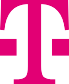 RÁMCOVÁ SMLOUVAO SLUŽBÁCH ELEKTRONICKÝCH KOMUNIKACÍ A O PRODEJI ELEKTRONICKÝCH KOMUNIKAČNÍCH ZAŘÍZENÍ A JEJICH PŘÍSLUŠENSTVÍUzavřená v souladu s § 1746 odst. 2 zákona č. 89/2012 Sb., občanského zákoníku (dále jen „občanský zákoník“) v platném znění.SMLUVNÍ STRANY:(dále jen "TMCZ" nebo také „Dodavatel“) a(dále jen „Smluvní partner“ nebo “Zadavatel” nebo „Objednatel“) (TMCZ a Smluvní partner dohromady dále také jako „Smluvní strany“).ÚVODNÍ USTANOVENÍSmluvní partner zahájil výběrové řízení na veřejnou zakázku s názvem „Telekomunikační služby pro ZČU (2024)“ (dále jen „Zakázka“).Na základě oznámení Smluvního partnera o výběru nejvhodnější nabídky ze dne 18.03.2024 se Smluvní strany dohodly níže uvedeného dne na uzavření této Smlouvy.SMLOUVAÚČEL A PŘEDMĚT SMLOUVYPředmětem této Smlouvy je zejména sjednání zvýhodněných obchodních podmínek, které budou používány při uzavírání Účastnických smluv a poskytování služeb elektronických komunikací a dalších služeb (dále jen „Služeb“). Účelem této Smlouvy je rovněž umožnit Smluvnímu partnerovi, aby jeho zaměstnanci, spolupracovníci i obchodní partneři v postavení Oprávněných osob, kteří splnili podmínky pro získání statusu Oprávněné osoby, mohli využívat k plnění svých pracovních úkolů a případně i pro svoji osobní potřebu Služby aktivované k Účastnickým smlouvám, které Smluvní partner a/nebo Oprávněné osoby uzavřou na podkladě této Smlouvy s TMCZ.Předmět této Smlouvy je dále vymezen nabídkou TMCZ, předloženou TMCZ jako uchazečem dne 29.02.2024 v rámci výše uvedené Zakázky Smluvního partnera podle příslušných ustanovení ZZVZ (dále jen „Nabídka“). Uvedená Nabídka je přiložena k této Smlouvě, přičemž předmětem plnění TMCZ se pro účely této Smlouvy rozumí souhrn všech výkonů, dodávek a služeb, jak je vymezuje výše uvedená Nabídka.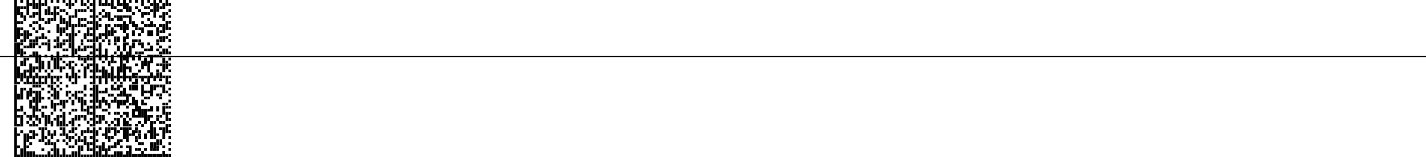 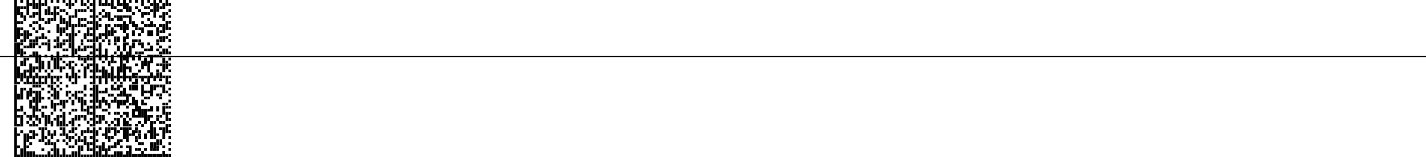 Místem plnění je: Zadavatel požaduje připojení telefonního systému ZČU do veřejné telefonní sítě v místě plnění na adrese Univerzitní 22, 301 00 Plzeň, místnost UL004 nebo Univerzitní 20, 301 00 Plzeň, místnost UI420.ÚČASTNICKÁ SMLOUVAPodmínky a rozsah poskytovaných Služeb si Smluvní strany dohodnou v konkrétní Účastnické smlouvě uzavřené na základě formuláře„Účastnická smlouva“ Smluvního partnera.Každá Účastnická smlouva, která vychází  z režimu této Smlouvy, je  uzavírána  na dobu  určitou v délce trvání  dle  platnosti  Smlouvy a obsahuje odkaz na číslo Smlouvy. Smluvní partner se tímto zavazuje odebírat služby elektronických komunikací na podkladě těchto Účastnických smluv ode dne jejich aktivace vždy po celou zbývající sjednanou dobu platnosti Smlouvy, která je uvedena dále v odst. 5.2.V souvislosti s individuálně sjednanými podmínkami ve Zvláštních smluvních podmínkách, které tvoří přílohu této Smlouvy, se Smluvní strany dohodly, že Smluvní partner není oprávněn využít možnosti zakoupení koncových zařízení za zvýhodněnou cenu, a to u všech Účastnických smluv.V případě služby T-Mobile Autopark si Smluvní strany sjednávají speciální podmínky pro uzavření a prodloužení Účastnických smluv definovaných konkrétní Účastnickou smlouvou k dané službě.OPRÁVNĚNÉ OSOBYSmluvní strany prohlašují, že v den podpisu této Smlouvy nemají mezi sebou sjednány žádné Oprávněné osoby.Jednotlivé Účastnické smlouvy mohou na základě Smlouvy uzavírat také osoby odlišné od Smluvního partnera, jsou-li tyto osoby uvedeny v aktuálním Seznamu Oprávněných osob; aktuální seznam Oprávněných osob spolu s definicí a dalšími podmínkami platnými pro vznik Oprávněných osob a smluvní vztahy vzniklé existencí Oprávněných osob je součástí této Smlouvy (dále také „Oprávněné osoby“). Práva a povinnosti Oprávněných osob se řídí touto Smlouvou a dotčenou Účastnickou smlouvou. Smluvní strany se dohodly, že rozšíření Seznamu Oprávněných osob není možné bez předchozího písemného souhlasu TMCZ. TMCZ je povinen souhlas udělit v případě, kdy Smluvní partner prokáže organizační a majetkový vztah související s předmětem činnosti Smluvního partnera, existující mezi Smluvním partnerem a právnickou osobou, se kterou by TMCZ měl uzavřít Účastnickou smlouvu dle této Smlouvy (např. jde o organizační složku zadavatele). TMCZ však není povinen udělit souhlas v případě rodinných příslušníků zaměstnanců nebo v případě jiných fyzických osob bez zaměstnaneckého nebo obdobného poměru vůči Smluvnímu partnerovi. Smluvní strany berou na vědomí, že služby nelze poskytovat a faktury a fakturační skupiny pro poskytnuté plnění není možné vystavit na jinou adresu odběratele služeb než je sídlo Smluvního partnera.Smluvní partner ve smyslu § 2018 občanského zákoníku prohlašuje, že uspokojí TMCZ, pokud Oprávněná osoba nesplní svůj dluh vůči TMCZ. Smluvní partner je ručitelem Oprávněné osoby, a to ve vztahu ke všem dluhům vzniklým v souvislosti s plněním dle této Smlouvy a na ní navazujících smluv v době, kdy měla Oprávněná osoba status dle této Smlouvy. Smluvní partner je povinen dluh Oprávněné osoby splnit z titulu ručení bez zbytečného odkladu poté, co bude k jeho splnění TMCZ vyzván. V případě, že TMCZ nemůže vyzvání dle předchozí věty uskutečnit, nebo jestliže je nepochybné, že Oprávněná osoba svůj dluh nesplní, zejména v případě insolvence Oprávněné osoby, pak je Smluvní partner povinen splnit dluh Oprávněné osoby bez zbytečného odkladu poté, co se o existenci takového dluhu dozvěděl. Ukončení statusu Oprávněné osoby a/nebo ukončení Smlouvy nemá vliv na trvání povinnosti Smluvního partnera dluh z titulu ručení dle tohoto odstavce uhradit za Oprávněnou osobu. TMCZ prohlašuje, že za ručitele dle tohoto článku Smlouvy přijímá i právního nástupce Smluvního partnera.Smluvní strany se dohodly, že veškerá výše uvedená ustanovení ohledně ručení se použijí pouze tehdy, nestanoví-li jinak zvláštní právní předpis. Těmito zvláštními předpisy se rozumí např. zákon č. 128/2000 Sb., o obcích (obecní zřízení), zákon č. 129/2000 Sb., o krajích (krajské zřízení) a zákon č. 131/2000 Sb., o hlavním městě Praze.CENA, PLATEBNÍ PODMÍNKYCena za služby poskytované dle konkrétní Účastnické smlouvy a za prodej bude vycházet z cenové nabídky TMCZ v Nabídce a tvoří Přílohu č. 8 Smlouvy. Nabídková cena zpracovaná v souladu se zadávací dokumentací a uvedená v Nabídce je stanovena jako cena nejvýše přípustná a nesmí být překročena po celou dobu trvání Smlouvy, vyjma změny sazby DPH či jiných daňových předpisů majících vliv na cenu předmětu plnění. Z jakýchkoliv jiných důvodů nesmí být cena překročena. TMCZ nemá právo jednostranně zvýšit sjednané ceny.Cena za služby a prodej neuvedená v Nabídce se řídí ceníky TMCZ určenými pro zákazníky s Rámcovou smlouvou platnými v době poskytování služeb nebo uskutečnění prodeje, pokud se Smluvní strany nedohodly v této Smlouvě jinak. Ceník tarifů a služeb pro klíčové zákazníky platný ke dni podpisu Smlouvy tvoří její přílohu.Aktuální Ceník tarifů a Služeb pro klíčové zákazníky je uveden vždy na www.t-mobile.cz/firmy.PLATNOST, ÚČINNOST A TRVÁNÍ RÁMCOVÉ SMLOUVYSmlouva je platná ode dne jejího podpisu oprávněnými zástupci Smluvních stran. Smlouva nabude účinnosti dnem jejího podpisu oběma smluvními stranami; avšak u smluv, na které dopadá povinnost uveřejnění dle zákona č. 340/2015 Sb., zákon o registru smluv, v platném znění (dale jen “ZRS”), nabude účinnosti až dnem jejího uveřejnění v registru smluv. Pokud tato Smlouva podléhá povinnosti uveřejnit ji v registru smluv, tak v souladu se ZRS smluvní strany v rámci uveřejnění této Smlouvy v registru začerní veškeré osobní údaje a obchodní tajemství obsažené zejména ve Zvláštních smluvních podmínkách.Tato Smlouva se uzavírá na dobu určitou v délce 36 měsíců ode dne zahájení poskytování služeb, jímž se rozumí den převodu dosavadních telefonních čísel Zadavatele k Dodavateli, resp. den migrace služeb od dosavadního dodavatele k novému (nedojde-li ke změně dodavatele je počátkem poskytování služeb den 2. května 2024). Výše uvedená doba poskytování služeb v délce 36 měsíců může být prodloužena či zkrácena až o sedm (7) dní (za účelem provedení migrace služeb k novému dodavateli).Dojde-li k podstatnému porušení smluvní povinnosti jednou ze Smluvních stran, je druhá Smluvní strana oprávněna od Smlouvy odstoupit. Zánik Smlouvy má vliv na platnost a účinnost smluvních vztahů vyplývajících z Účastnických smluv již vzniklých na jejím podkladě akceptací formuláře „Účastnická smlouva“., tyto Účastnické smlouvy tedy ukončením Smlouvy zanikají.PRÁVA A POVINNOSTI SMLUVNÍCH STRANPráva a povinnosti Smluvních stran neupravené touto Smlouvou se řídí ustanoveními obsaženými v Obchodních podmínkách Smlouvy, které tvoří Přílohu této Smlouvy.Smluvní strany se dohodly, že pokud TMCZ ukončí poskytování Služby (tarifu), která bude dle obchodních podmínek nahrazena jinou Službou (tarifem), u které TMCZ poskytne v podstatných ohledech stejné či lepší podmínky a stejnou či nižší cenu jednotlivých komponent dané Služby (jako měl Smluvní partner u původní Služby při zohlednění slev sjednaných ve Smlouvě), TMCZ je oprávněn nahradit původní Službu takovou novou Službou. Smluvní strany se dohodly, že taková změna Smlouvy nevyžaduje její dodatkování písemnou formou. O ukončení Služby a jejím nahrazení novou Službou bude TMCZ Smluvního partnera informovat nejméně 30 dní předem.Smluvní strany se dohodly, že v režimu Smlouvy bude uzavřeno maximálně 2 500 Účastnických smluv s mobilním hlasovým tarifem. Případné překročení tohoto počtu není možné bez předchozího písemného souhlasu TMCZ. Do tohoto limitu se započítávají všechny aktivní a dočasně přerušené Účastnické smlouvy.V případě, že v průběhu trvání smluvního vztahu dle této Smlouvy bude systém Smluvního partnera, který je provozován (nebo na jehož provozu se jakkoliv jinak podílí) ze strany TMCZ, určen dle z. č. 181/2014 Sb., o kybernetické bezpečnosti, ve znění pozdějších změn (dále jen „ZKB“), jako prvek nebo systém prvků kritické informační infrastruktury, kritické komunikační infrastruktury nebo jako významný informační systém a Smluvní partner se tak dle ZKB stane správcem informačního systému kritické informační infrastruktury, komunikačního systému kritické informační infrastruktury, nebo významného informačního systému či informačního systému základní služby (dále jen „Správce“), je povinen o této skutečnosti písemně informovat TMCZ, a to do 30 dnů ode dne, kdy se Správcem stal. Tato povinnost platí i v případě, kdy takto určený prvek nebo systém prvků kritické informační infrastruktury sice není provozován TMCZ, ale TMCZ zajišťuje přímé zahraniční propojení do veřejných komunikačních sítí nebo zajišťuje přímé připojení k určenému prvku nebo systému prvků kritické informační infrastruktury (významná síť dle ZKB).Pokud se Smluvní partner stane Správcem nebo pokud bude TMCZ zajišťovat významnou síť a v této souvislosti bude TMCZ povinen zavést bezpečnostní opatření dle ZKB či plnit jiné povinnosti, má TMCZ nárok na náhradu účelně vynaložených nákladů spojených     s přijetím bezpečnostních opatření, přičemž tyto náklady je Smluvní partner povinen uhradit.V souvislosti s uzavřením a plněním Smlouvy dochází ke zpracování osobních údajů fyzické osoby jednající za druhou smluvní stranu nebo fyzické osoby zapojené do procesu plnění smlouvy (dále společně jako „Subjekt údajů“), a to pro účely:uzavírání a plnění smlouvy;vnitřní administrativní potřeby;ochrana majetku a osob;ochrana právních nároků;tvorba statistik a evidencí;plnění zákonných povinností.Právními důvody ke zpracování jsou oprávněné zájmy (účely uvedené v bodech a), b), c), d) a e) výše) a plnění právních povinností (účel uvedený v bodě f) výše) správce.Zpracovávanými osobními údaji jsou identifikační a kontaktní údaje, pracovní či korporátní zařazení a záznamy komunikace. V případě přístupu do informačních systémů správce, jsou zpracovávány další údaje, o čemž bude Subjekt údajů poučen v rámci přidělení přístupu. Smluvní strany se zavazují informovat Subjekt údajů (své zaměstnance, pracovníky atp.) o tom, že jejich údaje jsou druhou smluvní stranou, která je v pozici správce, zpracovávány, a to zejména rozsahu čl. 13 a následující obecného nařízení o ochraně osobních údajů 2016/679.DALŠÍ UJEDNÁNÍ SMLUVNÍCH STRANV případě rozporu ustanovení následujících dokumentů se použije pro výklad úprava obsažená v dokumentech v tomto pořadí přednosti:1. Zadávací dokumentace včetně všech dodatečných informací k Zakázce, 2. Nabídka, 3.1. tato Smlouva, 3.2 čl. 4 její Přílohy – Smlouvy o poskytování služeb v pevných sítích, 4. Smlouva o poskytování služeb v pevných sítích, 5.1. Zvláštní smluvní podmínky, 5.2. Obchodní podmínky Rámcové smlouvy 6. Všeobecné podmínky. Všeobecnými podmínkami se rozumí rovněž Podmínky zpracovávání osobních, identifikačních, provozních a lokalizačních údajů. Stejné pořadí dokumentů počínaje č. 1 se použije pro určení obsahu práv a povinností Smluvních stran neupravených touto Smlouvou.Veškerá práva a povinnosti stanovená ve všech odstavcích tohoto článku Smlouvy a/nebo v čl. 4 jeho Přílohy – Smlouvy o poskytování služeb v pevných sítích mají v případě rozporu s ostatními ustanoveními této Smlouvy, nebo s ustanoveními kterékoliv z jejích příloh, přednost. Přednost zadávací dokumentace včetně veškerých dodatečných informací k Zakázce před ustanoveními tohoto článku zůstává nedotčena.Smlouva musí být v souladu s českým právním řádem zejména občanským zákoníkem a zákonem č. 127/2005 Sb., o elektronických komunikacích a o změně některých souvisejících zákonů.Dodavatel podáním nabídky bere na vědomí a souhlasí s tím, že Přílohy zadávací dokumentace (dále jen „ZD“) č. 2-1 – Technické podmínky, Příloha č. 2-2 – Obchodní podmínky a Příloha č. 3 – Tabulka pro výpočet nabídkové ceny a popř. i relevantní vysvětlení ZD poskytnutá Zadavatelem v průběhu zadávacího řízení budou nedílnou součástí smlouvyPři výkladu této smlouvy se postupuje podle násl. priority dokumentů:Příloha č. 2-1 ZD – Technické podmínkyPříloha č. 2-2 ZD – Obchodní podmínkyPříloha č. 3 ZD – Tabulka pro výpočet nabídkové cenyPříloha č. 4 ZD – Inflační a deflační doložkaRelevantní vysvětlení ZDSmlouvaOstatní přílohy (např. obchodní podmínky Dodavatele)tj. neúčinné bude takové ustanovení smlouvy, resp. dané její části či přílohy, které bude v rozporu s ustanovením dokumentu, jenž má přednost dle výše uvedeného výkladového pravidla. Za rozpor se považuje i zhoršení postavení Zadavatele.“Předmět plnění – vymezen v souladu s čl. 3 ZD a dalšími zadávacími podmínkami (zejm. Příloha č. 2-1 ZD – Technické podmínky),jemuž odpovídá závazek Dodavatele poskytovat Zadavateli mobilní hlasové a datové telekomunikační služby a napojení telefonního systému ZČU do veřejné telefonní sítě v rozsahu, věcně, technicky a způsobem vymezeným v zadávacích podmínkách.Místo plnění – Zadavatel požaduje připojení telefonního systému ZČU do veřejné telefonní sítě v místě plnění na adrese Univerzitní 22, 301 00 Plzeň, místnost UL004 nebo Univerzitní 20, 301 00 Plzeň, místnost UI420.Práva a povinnosti smluvních stran – obvyklá u tohoto typu služeb (smlouva nebude obsahovat překvapivá ust. ve vztahu k předmětu plnění).Doba poskytování – telekomunikační služby budou na základě smlouvy poskytovány Dodavatelem Zadavateli po dobu 36 měsíců ode dne zahájení poskytování služeb, jímž se rozumí den převodu dosavadních telefonních čísel Zadavatele k Dodavateli, resp. den migrace služeb od dosavadního dodavatele k novému (nedojde-li ke změně dodavatele je počátkem poskytování služeb den 2. května 2024). Výše uvedená doba poskytování služeb v délce 36 měsíců může být prodloužena či zkrácena až o sedm (7) dní (za účelem provedení migrace služeb k novému dodavateli).Sankce – smluvní pokuty za porušení povinnosti Dodavatelem jsou uvedeny v Technických podmínkách (viz zejm. čl. 5 (sankce za prodlení s pokrytím signálu v dostatečné kvalitě ve vyjmenovaných místnostech) a čl. 10.5.). Za porušení povinnosti Zadavatelem je ve smlouvě přípustná pouze smluvní pokuta ve výši max. 0,05 % z dlužné částky za každý den prodlení s nezaplacením faktury (jiné smluvní pokuty vůči Zadavateli přípustné nejsou). Smluvní pokuty jsou splatné do 30 (třiceti) dnů od data, kdy byla povinné straně doručena písemná výzva k jejich zaplacení ze strany oprávněné strany, a to na účet oprávněné strany uvedený v písemné výzvě. Ustanovením o smluvní pokutě není dotčeno právo oprávněné strany na náhradu škody/újmy v plné výši.Platební podmínky – úhrada za poskytnuté služby proběhne každý měsíc, a to na základě skutečně odebraných služeb. Platby budou probíhat výhradně v korunách českých (Kč). Dodavatel zašle daňový doklad do 5. dne následujícího měsíce, splatnost faktury činí 30 dní ode dne doručení Zadavateli (k formě fakturace blíže viz článek 9 Technických podmínek). Zadavatel nebude poskytovat žádné zálohy. Požadavkem Zadavatele na formu faktury uvedenou v Technických podmínkách, není dotčeno právo Dodavatele fakturovat     v souladu s ust. 221 zák. č. 134/2016 Sb., o zadávání veřejných zakázek (dále jen „ZZVZ“).Osobní údaje – Dodavatel se zavazuje, že pokud v souvislosti s plněním smlouvy přijdou jeho poddodavatelé, zaměstnanci či jiní zástupci do styku s osobními údaji ve smyslu zákona č. 110/2019 Sb., o zpracování osobních údajů, a podle nařízení Evropského parlamentu a Rady EU 2016/679, učiní veškerá opatření, aby nedošlo k neoprávněnému nebo nahodilému přístupu k těmto osobním údajům, k jejich změně, zničení či ztrátě, neoprávněným přenosům, k jejich jinému neoprávněnému zpracování, ani jinému porušení cit. zákona a nařízení.Uzavření a uveřejnění smlouvy – Dodavatel bere na vědomí, že Objednatel  je subjektem povinným zveřejňovat smlouvy dle zákona  č. 340/2015 Sb., o zvláštních podmínkách účinnosti některých smluv, uveřejňování těchto smluv a o registru smluv (zákon o registru smluv) a dále to, že smlouva podléhá povinnému uveřejnění dle citovaného zákona. Objednatel tuto smlouvu uveřejní v registru smluv. Dodavatel bere na vědomí, že smlouva bude Objednatelem uveřejněna v kompletní podobě s výjimkou údajů, u nichž Dodavatel v rámci podané nabídky do Zadávacího řízení uvedl, že nemají být uveřejněny a současně na ně dopadá výjimka z povinnosti uveřejnění dle zákona o registru smluv. Řádně a důvodně označené části smlouvy (popř. příloh) nebudou uveřejněny, popř. budou před uveřejněním znečitelněny.Smlouva je uzavřena dnem podpisu poslední smluvní strany a nabývá účinnosti dnem jejího zveřejnění v registru smluv.Nebude-li smlouva zveřejněna v souladu s ust. § 5 zák. č. 340/2015 Sb. Objednatelem nejpozději do jednoho měsíce po jejím uzavření je Dodavatel povinen smlouvu uveřejnit v souladu s ust. § 5 zák. č. 340/2015 Sb. nejpozději do 3 měsíců od jejího uzavření.Forma smlouvy – smlouva je vyhotovena v elektronické podobě, s uznávanými elektronickými podpisy oprávněných zástupců smluvních stran.Změna smlouvy – nestanoví-li smlouva pro konkrétní případ změny jinak (zejm. vyhrazené změny dle čl. 14), je případnou změnu smlouvy možné provést pouze v souladu s ustanovením právních předpisů, zejm. § 222 ZVZ. Taková změna smlouvy bude provedena vždy ve formě dodatku ke smlouvě podepsaného oběma smluvními stranami na jedné listině, popř. podepsaného elektronicky (uznávaným elektronickým podpisem) oběma smluvními stranami v jednom elektronickém dokumentu. Tímto ust. není dotčena možnost jednostranné změny obchodních podmínek Dodavatele, nicméně jakákoli jednostranná změna obchodních podmínek Dodavatele, jíž se zhoršuje postavení Zadavatele, je vůči Zadavateli neúčinná.Vyhrazené změny smlouvy, resp. závazku dle § 100 ZZVZZadavatel si vyhrazuje ve smyslu § 100 odst. 1 ZZVZ právo na změnu závazku ze smlouvy odpovídající:změně počtu provozovaných SIM karet (dle požadavku Zadavatele),změně hlasových a datových tarifů jednotlivých SIM karet dle požadavku Zadavatele,změně počtu provozovaných pevných linek (dle požadavku Zadavatele),popř. jakékoli další změny uvedené v Technických podmínkách,změně jednotkových cen služeb,prodloužení doby účinnosti smlouvy až o jeden rok, přičemž jednotkové ceny služeb v tomto případě nepřevýší jednotkové ceny platné ve třetím roce účinnosti smlouvy a při aplikaci jejich možné změny dle přílohy č. 4 Zadávací dokumentace pro čtvrtý rok trvání smlouvy (tj. ceny nesmí převýšit jednotkové ceny, jež by platily pro čtvrtý rok smlouvy, byla-li by doba účinnosti smlouvy 4 roky).Výše uvedené změny dle odst. 1 písm. a) až d) budou Dodavatelem realizovány na základě písemného (zpravidla cestou webové aplikace Dodavatele či e-mailu) požadavku Zadavatele, a to nejpozději ve lhůtě uvedené  u dané změny v Technických podmínkách,   a není-li v Technických podmínkách lhůta uvedena pak nejpozději do sedmi (7) dnů od zaslání písemného požadavku Zadavatele (tj. tyto změny nebudou činěny ve formě dodatku ke smlouvě). Případná změna jednotkových cen dle odst. 1 písm. e) bude provedena při naplnění podmínek a v souladu s mechanismem dle přílohy č. 4 Zadávací dokumentace. Případné prodloužení doby účinnosti smlouvy dle odst. 1 písm. f) bude provedena formou dodatku ke smlouvě.Zadavatel si vyhrazuje opční právo ve smyslu § 100 odst. 3 ZZVZ na rozšíření či poskytnutí dalších telekomunikačních služeb, popř.    s nimi souvisejících služeb, a to zejm. pro následující případy:připojení  anténního systému budov  - umožnění připojení anténního  systému  budov Zadavatele, v případě zjištění problému    se šířením mobilního signálu z venkovního prostoru,poskytování nových telekomunikačních služeb, popř. poskytování dosavadních služeb v jiné formě či jiným způsobem, odpovídajícím zejm. novým technologiím a technickému vývoji v oblasti telekomunikačních služeb (např. eSIM, VoWI-FI, sítě 5G).Dobu využití opčního práva stanoví Zadavatel do ukončení účinnosti smlouvy (předpoklad 29. 4. 2027, resp. 2. 5. 2027). Dodavatel bere na vědomí, že změny plnění spadající pod využití opčního práva budou zadavatelem realizovány postupem dle § 66 ZZVZ, tj. v jednacím řízení bez uveřejnění a budou činěny ve formě dodatku smlouvy.Výpověď smlouvy – Zadavatel je oprávněn vypovědět smlouvu, a to i bez uvedení důvodu ve lhůtě šest (6) měsíců, která počne běžet prvním dnem měsíce následujícího po doručení výpovědi Dodavateli. Dodavatel není oprávněn smlouvu vypovědět.Spory – případné spory ze smlouvy budou smluvní strany řešit primárně dohodou, popř. před příslušným soudem. Místní příslušnost soudu pro všechny spory vzniklé ze smlouvy se bude řídit podle sídla Zadavatele. Rozhodčí řízení je vyloučeno.ZÁVĚREČNÁ USTANOVENÍTMCZ je oprávněn v průběhu trvání smlouvy změnit kontaktní údaje uvedené na první straně v této Smlouvě. Smluvní strany se dohodly, že TMCZ takovou změnu oznámí Smluvnímu partnerovi písemně formou doporučeného dopisu bez nutnosti dodatkovat tuto Smlouvu.Nedílnou součást této Smlouvy tvoří následující přílohy:Zvláštní smluvní podmínkySmlouva o poskytování služeb v pevných sítích Obchodní podmínky Rámcové smlouvyVšeobecné podmínky společnosti T-Mobile Czech Republic a.s.Podmínky zpracování osobních, identifikačních, provozních a lokalizačních údajů Zadávací dokumentace včetně všech dodatečných informací k ZakázceCeník tarifů a služeb pro klíčové zákazníkyNabídková cena ve struktuře dle zadávací dokumentacePokud není v této Smlouvě výslovně sjednáno jinak, veškeré změny a dodatky této Smlouvy musí být učiněny písemně a podepsány oprávněnými zástupci Smluvních stran.Podmínky uvedené v odst. 8.2 Smlouvy mohou být ze strany TMCZ jednostranně měněny z důvodu změny technických, provozních, organizačních nebo obchodních podmínek na straně T-Mobile, na trhu poskytování Služeb elektronických komunikací nebo z jiného závažného důvodu. TMCZ má právo jednostranně změnit obchodní podmínky a Smluvní partner oprávněn v případě jejich změny ukončit Službu dotčenou takovou změnou, a to písemnou výpovědí doručenou TMCZ nejpozději do 30 dní od oznámení změny obchodních podmínek,  přičemž v takovém případě činí výpovědní doba nejméně jeden (1) a nejvíce šest (6) měsíců (dle volby Smluvního partnera)   a počíná běžet posledním dnem kalendářního měsíce, ve kterém byla písemná výpověď TMCZ doručena. Pokud Smluvní partner postupem výše uvedeným vypoví Smlouvu, má TMCZ právo vzít navrženou změnu obchodních podmínek zpět, přičemž Smluvní strany se dohodly, že v takovém případě se Smluvním partnerem podaná výpověď ruší a pro Smlouvu nadále platí původní obchodní podmínky.Smlouva je vyhotovena v elektronické podobě, s platnými uznávanými elektronickými podpisy oprávněných zástupců Smluvních stran.Smluvní strany po řádném přečtení této smlouvy prohlašují, že tato Smlouva byla uzavřena po vzájemném projednání, na základě jejich pravé, vážně míněné a svobodné vůle, při respektování principů poctivosti a spravedlnosti. Na důkaz uvedených skutečností připojují své podpisy.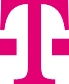 ZVLÁŠTNÍ SMLUVNÍ PODMÍNKYk Rámcové smlouvě č. 57613529NABÍDKA TARIFŮSmluvní strany se dohodly na poskytování služeb elektronických komunikací (dále též jen „Služeb“) za podmínek uvedených v tomto odstavci níže. V otázkách, které tento odstavec neupravuje, se podpůrně použije platný Ceník tarifů a služeb pro zákazníky s Rámcovou smlouvou (dále též jen „Ceník“), případně Obchodní podmínky jednotlivých tarifů a služeb. Smluvní partner je oprávněn v režimu Smlouvy aktivovat pouze mobilní hlasové tarify uvedené v tomto odstavci, tabulce Mobilní hlasové tarify.MOBILNÍ HLASOVÉ TARIFYCena Služby označená ve výše uvedené tabulce * je zahrnuta v ceně měsíčního paušálu vždy příslušné Účastnické smlouvy využívající takovou Službu.EU datový limit - od 1. ledna každého kalendářního roku dochází ke změně regulované velkoobchodní ceny za 1 GB stanovené Evropskou komisí, která vstupuje do výpočtu výše EU limitu v souladu s Nařízením o roamingu. V případě, že změna této velkoobchodní ceny za 1 GB bude mít vliv na výši EU limitu uvedené v této Smlouvě, zavazuje se TMCZ tuto změnu bez dalšího k datu změny provést a o novém limitu Smluvního partnera informovat. Toto jednostranné oznámení, které bude zpravidla uvedeno na Vyúčtování služeb Smluvního partnera, je výslovnou dohodou Smluvních stran považováno za změnu této Smlouvy, která nevyžaduje formu oboustranně podepsaného Dodatku.1/4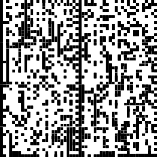 Č. zákazníka: 57613548; Č. kontraktu: 57613529_6_4 DocType: KAS; SubType: FC; Kód dokumentu: DOC0182Cena Služby označená ve výše uvedené tabulce * je zahrnuta v ceně měsíčního paušálu vždy příslušné Účastnické smlouvy využívající takovou Službu.EU datový limit - od 1. ledna každého kalendářního roku dochází ke změně regulované velkoobchodní ceny za 1 GB stanovené Evropskou komisí, která vstupuje do výpočtu výše EU limitu v souladu s Nařízením o roamingu. V případě, že změna této velkoobchodní ceny za 1 GB bude mít vliv na výši EU limitu uvedené v této Smlouvě, zavazuje se TMCZ tuto změnu bez dalšího k datu změny provést a o novém limitu Smluvního partnera informovat. Toto jednostranné oznámení, které bude zpravidla uvedeno na Vyúčtování služeb Smluvního partnera, je výslovnou dohodou Smluvních stran považováno za změnu této Smlouvy, která nevyžaduje formu oboustranně podepsaného Dodatku.MOBILNÍ DATOVÉ TARIFYEU datový limit - od 1. ledna každého kalendářního roku dochází ke změně regulované velkoobchodní ceny za 1 GB stanovené Evropskou komisí, která vstupuje do výpočtu výše EU limitu v souladu s Nařízením o roamingu. V případě, že změna této velkoobchodní ceny za 1 GB bude mít vliv na výši EU limitu uvedené v této Smlouvě, zavazuje se TMCZ tuto změnu bez dalšího k datu změny provést a o novém limitu Smluvního partnera informovat. Toto jednostranné oznámení, které bude zpravidla uvedeno na Vyúčtování služeb Smluvního partnera, je výslovnou dohodou Smluvních stran považováno za změnu této Smlouvy, která nevyžaduje formu oboustranně podepsaného Dodatku.EU datový limit - od 1. ledna každého kalendářního roku dochází ke změně regulované velkoobchodní ceny za 1 GB stanovené Evropskou komisí, která vstupuje do výpočtu výše EU limitu v souladu s Nařízením o roamingu. V případě, že změna této velkoobchodní ceny za 1 GB bude mít vliv na výši EU limitu uvedené v této Smlouvě, zavazuje se TMCZ tuto změnu bez dalšího k datu změny provést a o novém limitu Smluvního partnera informovat. Toto jednostranné oznámení, které bude zpravidla uvedeno na Vyúčtování služeb Smluvního partnera, je výslovnou dohodou Smluvních stran považováno za změnu této Smlouvy, která nevyžaduje formu oboustranně podepsaného Dodatku.MNOŽSTEVNÍ SLEVYVzhledem k plánovaným odběrům Služeb, ke kterým se Smluvní partner níže zavazuje, bude TMCZ poskytovat Smluvnímu partnerovi    i Oprávněným osobám množstevní slevy z úhrad cen (bez DPH) za jednotlivé Služby, které budou poskytnuty na základě příslušných Účastnických smluv uzavřených s TMCZ na podkladě této Smlouvy. Tyto slevy budou poskytovány nejpozději od prvního celého zúčtovacího období následujícího po dni účinnosti tohoto ustanovení po celou dobu trvání Smlouvy. Jednotlivé Služby, na které se slevy vztahují a jim odpovídající výše množstevní slevy, vyplývají z níže uvedené tabulky. Poskytnuté množstevní slevy budou uvedeny vždy ve Vyúčtování za každé zúčtovací období. V tabulce níže uvedené slevy jsou vypočítávány ze základních cen Služeb, které jsou uvedeny   v Ceníku.Pokud není Služba definovaná v tabulce níže, platí, že se na ni uvedená množstevní sleva nevztahuje.Cena Služby označená ve výše uvedené tabulce * je zahrnuta v ceně měsíčního paušálu vždy příslušné Účastnické smlouvy využívající takovou Službu.PODNIKOVÁ SÍŤPodniková síť poskytuje řešení vnitropodnikové hlasové komunikace Smluvního partnera. Smluvní partner si sjednává službu Podniková síť v níže uvedené variantě.Měsíční paušál za službu je uvedený v Ceníku a vztahuje se na něj výše sjednaná množstevní sleva.Cena volání v rámci Podnikové sítě smluvního partnera je zahrnuta v ceně měsíčního paušálu vždy příslušné Účastnické smlouvy využívající takovou službu.U hovorů, které budou uskutečněny v rámci Podnikové sítě Smluvního partnera, nebude docházet k odečítání tarifních volných jednotek. Hovory do Podnikové sítě budou účtovány vždy přímo příslušnou cenou, tarifní volné jednotky zůstanou k dispozici pro ostatní typy provozu.Smluvní strany se dohodly, že k Podnikové síti přistupují Oprávněné osoby.PODROBNÝ VÝPIS SLUŽEBSmluvní strany se dohodly na těchto cenách za Podrobný výpis služeb.Cena Služby označená ve výše uvedené tabulce * je zahrnuta v ceně měsíčního paušálu vždy příslušné Účastnické smlouvy využívající takovou Službu.ELEKTRONICKÁ OBJEDNÁVKASmluvní partner může navrhovat TMCZ uzavření Účastnických smluv (podáním Formuláře ÚS) nebo jejich případné změny (změnový požadavek) i prostřednictvím e-mailové komunikace bez využití zaručeného elektronického podpisu, tj. elektronickou formou, nebo vyplněním Formuláře ÚS na www.t-mobile.cz. Řádně vyplněný Formulář ÚS pro uzavření Účastnické smlouvy nebo e-mail se specifikací požadované změny spolu se seznamem Účastnických smluv, jichž se má změna dotknout, je třeba odeslat na adresu TMCZ uvedenou ve Formuláři ÚS. Formulář ÚS vyplněný na webu je doručen TMCZ stisknutím tlačítka k závaznému objednání Služby. Po doručení TMCZ ověří prostřednictvím hesla, že Formulář ÚS podal Smluvní partner a případně ověří i další skutečnosti potřebné pro akceptaci návrhu Smluvního partnera. Okamžik akceptace návrhu Smluvního partnera ze strany TMCZ je definován v podmínkách obsažených v Účastnické smlouvě, případně ve Všeobecných podmínkách společnosti T-Mobile Czech Republic a.s. (dále jen „VPST“), a pokud zde není uvedeno jinak, rozumí se jím požadované aktivace či změny Služby zvlášť pro každou Účastnickou smlouvu. TMCZ je oprávněn v případě snížení fakturace za Služby tuto výhodu elektronické objednávky jednostranně zrušit s okamžitou účinností, a to oznámením na příslušnou kontaktní e-mailovou adresu Smluvního partnera.VÝMĚNA SIM KARTYSmluvní strany se dohodly, že TMCZ bude poskytovat Smluvnímu partnerovi slevu z ceny služby Výměna SIM karty. Zvýhodněná cena této služby je zahrnuta v ceně měsíčního paušálu vždy příslušné Účastnické smlouvy, která bude využívat tuto službu. Výměna SIM karet bude provedena Zákaznickým centrem – Business na základě žádosti Smluvního partnera anebo Oprávněné osoby obsahující upozornění na zvýhodněné podmínky umožněné touto Smlouvou.PODSTATNÉ PORUŠENÍ SMLOUVYZneužití loga společnosti T-Mobile či porušení zákazu přeprodeje dle čl. 2 Obchodních podmínek Smlouvy se považuje za podstatné porušení smluvní povinnosti.Opakované prodlení Smluvního partnera delší než 46 dnů s úhradou jakéhokoliv jeho peněžitého dluhu vůči TMCZ vyplývajícího z této Smlouvy, z Účastnických smluv, z jiných smluv o poskytování Služeb, anebo z kupních smluv k zařízením, a zároveň je-li současně částka takového dluhu vyšší než polovina jeho průměrné měsíční fakturace vyplývající ze Smlouvy, z Účastnických smluv, z jiných smluv o poskytování Služeb, anebo z kupních smluv k zařízením, vypočítaná z posledních 3 celých zúčtovacích období, která předcházela období, ve kterém došlo k porušení uvedené povinnosti Smluvního partnera, se považuje za podstatné porušení smluvní povinnosti.Smluvní strany se dohodly, že na nepodstatné porušení smluvní povinnosti je neporušující strana povinna porušující stranu písemně upozornit. Ustanovení § 1978 odst. 2 občanského zákoníku se neaplikuje.Příloha SmlouvySMLOUVA O POSKYTOVÁNÍ SLUŽEB V PEVNÝCH SÍTÍCHSMLUVNÍ STRANY:(dále jen “TMCZ”, nebo také „Dodavatel“) a(dále jen „Smluvní partner“, nebo také „Zadavatel“)(TMCZ a Smluvní partner dohromady dále také jako „Smluvní strany“).Č. zákazníka: 57613548; Č. kontraktu: 57613529_6_4 DocType: KAS; SubType: FC; Kód dokumentu: DOC0182SMLOUVA O POSKYTOVÁNÍ SLUŽEB V PEVNÝCH SÍTÍCHÚČEL A PŘEDMĚT SMLOUVY O PSÚčelem této Smlouvy o PS je sjednání dalších podmínek, za kterých bude TMCZ poskytovat Smluvnímu partnerovi Služby a plnění v pevných sítích elektronických komunikací dle předmětu Zakázky v souladu se zadávací dokumentací Zakázky.TMCZ se na základě uzavřené Specifikace služeb zavazuje Smluvnímu partnerovi poskytovat tam sjednané plnění v pevných sítích elektronických komunikací (dále jen „ Pevné služby“), a to za podmínek uvedených ve Specifikaci služby, Popisu služby, Dohodě o cenových podmínkách, Cenících služby, Obchodních podmínkách Smlouvy o Firemním řešení (dále též jako „Podmínky Firemního řešení“), VPST, v této Smlouvě o PS a přílohách této Smlouvy o PS a ve Smlouvě, jíž je tato Smlouva o PS nedílnou součástí (dále společně pro Pevné služby jako „Smluvní dokumenty“).Smluvní partner se za zřízení a poskytování Pevných služeb zavazuje hradit TMCZ ceny dle Smluvních dokumentů, plnit další povinnosti dle Smluvních dokumentů a poskytovat TMCZ součinnost potřebnou pro řádné zřízení, změnu, poskytování a ukončení Pevných služeb.OPRÁVNĚNÉ OSOBYSpecifikace služeb, Hromadné Specifikace služby a Účastnické smlouvy na základě této Smlouvy o PS mohou uzavírat a následně tyto měnit rovněž Oprávněné osoby. Odlišně od Podmínek Firemního řešení se sjednává, že uzavírání Hromadné Specifikace služby, jednotlivé Specifikace služby, Účastnické smlouvy, jejich změny či ukončení činí Oprávněná osoba samostatně a není vyžadován podpis Smluvního partnera. Oprávněná osoba přistoupí k této Smlouvě o PS uzavřením první Hromadné Specifikace služby (obsahující jednotlivé Specifikace služby) nebo uzavřením první jednotlivé Specifikace služby, na jejichž základě budou Oprávněné osoby zřízeny a poskytovány Služby v souladu s touto Smlouvou o PS.Kde jsou ve Smluvních dokumentech upraveny závazky Smluvního partnera, rozumí se Smluvním partnerem rovněž Oprávněná osoba, a to od okamžiku uzavření či změny Specifikace služeb uzavřené mezi TMCZ a takovou Oprávněnou osobou.TRVÁNÍ A UKONČENÍ SPECIFIKACE SLUŽBYSpecifikace služby nabývá platnosti podpisem oprávněných zástupců obou Smluvních stran. Specifikace služby nabude účinnosti dnem jejího podpisu oběma Smluvními stranami; avšak Specifikace služby, na kterou dopadá povinnost uveřejnění dle ZRS, nabude účinnosti až dnem jejího uveřejnění v registru smluv. Uzavírá-li Specifikaci služby TMCZ a Oprávněná osoba, nabývá Specifikace služby platnosti a účinnosti nejdříve podpisem oprávněných zástupců TMCZ, Oprávněné osoby a Smluvního partnera v souladu s odst. 2.1 této Smlouvy.Specifikace služby jsou uzavřeny na dobu trvání Smlouvy.Specifikace služby může být ukončena rovněž dohodou Smluvních stran nebo odstoupením kterékoliv Smluvní strany, a to v případě podstatného porušení povinností druhou smluvní stranou. Další podmínky pro ukončení Specifikací služeb nad rámec tohoto článku Smlouvy o PS mohou být stanoveny ve Smluvních dokumentech. Účinky odstoupení od Specifikace služby nastávají do budoucna s tím, že Smluvní strany se výslovně dohodly, že účinnost příslušného odstoupení je stanovena na 30. den po doručení písemného oznámení o odstoupení od Specifikace služby druhé Smluvní straně, nestanoví-li odstupující Smluvní strana v písemném oznámení o odstoupení, že účinnost odstoupení nastane dříve, vždy však nejdříve dnem doručení písemného oznámení o odstoupení druhé Smluvní straně (v takovém případě účinnost odstoupení nastane dnem uvedeným v daném oznámení o odstoupení).Ukončením této Smlouvy o PS dochází k ukončení Dohod o cenových podmínkách uzavřených dle této Smlouvy o PS.Ukončením této Smlouvy o PS dochází bez dalšího ke stejnému dni k ukončení příslušných Specifikací služby uzavřených na základě a v souladu s touto Smlouvou o PS.Pro vyloučení pochybností se stanoví, že pokud není jinde v této Smlouvě o PS nebo ve Smlouvě sjednáno jinak, zaniká tato Smlouva o PS spolu se zánikem Smlouvy.Lhůta pro zřízení/provedení změny konkrétní Služby se počítá vždy ode dne nabytí účinnosti příslušné Specifikace služby.DALŠÍ UJEDNÁNÍVeškerá práva a povinnosti stanovená ve všech odstavcích tohoto článku mají v případě rozporu s ostatními ustanoveními Smlouvy o PS nebo  s ustanoveními kterékoliv z jejích příloh přednost. Přednost Zadávací dokumentace včetně veškerých vysvětlení Zadávací dokumentace Zakázky před ustanoveními tohoto článku zůstává nedotčena. Pokud tato Smlouva o PS obsahuje podmínky nebo ustanovení, které jsou v rozporu se Zadávací dokumentací včetně všech vysvětlení zadávací dokumentace Zakázky, jsou tato ustanovení a podmínky Smlouvy o PS od počátku neplatné. Ve všech těchto případech platí přednostně podmínky Zadávací dokumentace ve znění všech vysvětlení zadávací dokumentace Zakázky.Smlouva musí být v souladu s českým právním řádem zejména občanským zákoníkem a zákonem č. 127/2005 Sb., o elektronických komunikacích a o změně některých souvisejících zákonů.Dodavatel podáním nabídky bere na vědomí a souhlasí s tím, že Přílohy zadávací dokumentace (dále jen „ZD“) č. 2-1 – Technické podmínky, Příloha č. 2-2 – Obchodní podmínky a Příloha č. 3 – Tabulka pro výpočet nabídkové ceny a popř. i relevantní vysvětlení ZD poskytnutá Zadavatelem v průběhu zadávacího řízení budou nedílnou součástí smlouvyPři výkladu této smlouvy se postupuje podle násl. priority dokumentů:Příloha č. 2-1 ZD – Technické podmínkyPříloha č. 2-2 ZD – Obchodní podmínkyPříloha č. 3 ZD – Tabulka pro výpočet nabídkové cenyPříloha č. 4 ZD – Inflační a deflační doložkaRelevantní vysvětlení ZDSmlouvaOstatní přílohy (např. obchodní podmínky Dodavatele)tj. neúčinné bude takové ustanovení smlouvy, resp. dané její části či přílohy, které bude v rozporu s ustanovením dokumentu, jenž má přednost dle výše uvedeného výkladového pravidla. Za rozpor se považuje i zhoršení postavení Zadavatele.“Předmět plnění – vymezen v souladu s čl. 3 ZD a dalšími zadávacími podmínkami (zejm. Příloha č. 2-1 ZD – Technické podmínky), jemuž odpovídá závazek Dodavatele poskytovat Zadavateli mobilní hlasové a datové telekomunikační služby a napojení telefonního systému ZČU do veřejné telefonní sítě v rozsahu, věcně, technicky a způsobem vymezeným v zadávacích podmínkách.Místo plnění – Zadavatel požaduje připojení telefonního systému ZČU do veřejné telefonní sítě v místě plnění na adrese Univerzitní 22, 301 00 Plzeň, místnost UL004 nebo Univerzitní 20, 301 00 Plzeň, místnost UI420.Č. zákazníka: 57613548; Č. kontraktu: 57613529_6_4 DocType: KAS; SubType: FC; Kód dokumentu: DOC0182Práva a povinnosti smluvních stran – obvyklá u tohoto typu služeb (smlouva nebude obsahovat překvapivá ust. ve vztahu k předmětu plnění).Doba poskytování – telekomunikační služby budou na základě smlouvy poskytovány Dodavatelem Zadavateli po dobu 36 měsíců ode dne zahájení poskytování služeb, jímž se rozumí den převodu dosavadních telefonních čísel Zadavatele k Dodavateli, resp. den migrace služeb od dosavadního dodavatele k novému (nedojde-li ke změně dodavatele je počátkem poskytování služeb den 2. května 2024). Výše uvedená doba poskytování služeb v délce 36 měsíců může být prodloužena či zkrácena až o sedm (7) dní (za účelem provedení migrace služeb k novému dodavateli).Sankce – smluvní pokuty za porušení povinnosti Dodavatelem jsou uvedeny v Technických podmínkách (viz zejm. čl. 5 (sankce za prodlení       s pokrytím signálu v dostatečné kvalitě ve vyjmenovaných místnostech) a čl. 10.5.). Za porušení povinnosti Zadavatelem je ve smlouvě přípustná pouze smluvní pokuta ve výši max. 0,05 % z dlužné částky za každý den prodlení s nezaplacením faktury (jiné smluvní pokuty vůči Zadavateli přípustné nejsou). Smluvní pokuty jsou splatné do 30 (třiceti) dnů od data, kdy byla povinné straně doručena písemná výzva k jejich zaplacení ze strany oprávněné strany, a to na účet oprávněné strany uvedený v písemné výzvě. Ustanovením o smluvní pokutě není dotčeno právo oprávněné strany na náhradu škody/újmy v plné výši.Platební podmínky – úhrada za poskytnuté služby proběhne každý měsíc, a to na základě skutečně odebraných služeb. Platby budou probíhat výhradně v korunách českých (Kč). Dodavatel zašle daňový doklad do 5. dne následujícího měsíce, splatnost faktury činí 30 dní ode dne doručení Zadavateli (k formě fakturace blíže viz článek 9 Technických podmínek). Zadavatel nebude poskytovat žádné zálohy. Požadavkem Zadavatele na formu faktury  uvedenou  v Technických  podmínkách, není  dotčeno právo  Dodavatele fakturovat v souladu  s ust.  221 zák. č.  134/2016  Sb., o zadávání veřejných zakázek (dále jen „ZZVZ“).Osobní údaje – Dodavatel se zavazuje, že pokud v souvislosti s plněním smlouvy přijdou jeho poddodavatelé, zaměstnanci či jiní zástupci do styku s osobními údaji ve smyslu zákona č. 110/2019 Sb., o zpracování osobních údajů, a podle nařízení Evropského parlamentu a Rady EU 2016/679, učiní veškerá opatření, aby nedošlo k neoprávněnému nebo nahodilému přístupu k těmto osobním údajům, k jejich změně, zničení či ztrátě, neoprávněným přenosům, k jejich jinému neoprávněnému zpracování, ani jinému porušení cit. zákona a nařízení.Uzavření a uveřejnění smlouvy – Dodavatel bere na vědomí, že Objednatel je subjektem povinným zveřejňovat smlouvy dle zákona č. 340/2015 Sb., o zvláštních podmínkách účinnosti některých smluv, uveřejňování těchto smluv a o registru smluv (zákon o registru smluv) a dále to, že smlouva podléhá povinnému uveřejnění dle citovaného zákona. Objednatel tuto smlouvu uveřejní v registru smluv. Dodavatel bere na vědomí, že smlouva bude Objednatelem uveřejněna v kompletní podobě s výjimkou údajů, u nichž Dodavatel v rámci podané nabídky do Zadávacího řízení uvedl, že nemají být uveřejněny a současně na ně dopadá výjimka z povinnosti uveřejnění dle zákona o registru smluv. Řádně a důvodně označené části smlouvy (popř. příloh) nebudou uveřejněny, popř. budou před uveřejněním znečitelněny.Smlouva je uzavřena dnem podpisu poslední smluvní strany a nabývá účinnosti dnem jejího zveřejnění v registru smluv.Nebude-li smlouva zveřejněna v souladu s ust. § 5 zák. č. 340/2015 Sb. Objednatelem nejpozději do jednoho měsíce po jejím uzavření je Dodavatel povinen smlouvu uveřejnit v souladu s ust. § 5 zák. č. 340/2015 Sb. nejpozději do 3 měsíců od jejího uzavření.Forma smlouvy – smlouva je vyhotovena v elektronické podobě, s uznávanými elektronickými podpisy oprávněných zástupců smluvních stran.Změna smlouvy – nestanoví-li smlouva pro konkrétní případ změny jinak (zejm. vyhrazené změny dle čl. 14), je případnou změnu smlouvy možné provést pouze v souladu s ustanovením právních předpisů, zejm. § 222 ZVZ. Taková změna smlouvy bude provedena vždy ve formě dodatku  ke smlouvě podepsaného oběma smluvními stranami na jedné listině, popř. podepsaného elektronicky (uznávaným elektronickým podpisem) oběma smluvními stranami v jednom elektronickém dokumentu. Tímto ust. není dotčena možnost jednostranné změny obchodních podmínek Dodavatele, nicméně jakákoli jednostranná změna obchodních podmínek Dodavatele, jíž se zhoršuje postavení Zadavatele, je vůči Zadavateli neúčinná.Vyhrazené změny smlouvy, resp. závazku dle § 100 ZZVZZadavatel si vyhrazuje ve smyslu § 100 odst. 1 ZZVZ právo na změnu závazku ze smlouvy odpovídající:změně počtu provozovaných SIM karet (dle požadavku Zadavatele),změně hlasových a datových tarifů jednotlivých SIM karet dle požadavku Zadavatele,změně počtu provozovaných pevných linek (dle požadavku Zadavatele),popř. jakékoli další změny uvedené v Technických podmínkách,změně jednotkových cen služeb,prodloužení doby účinnosti smlouvy až o jeden rok, přičemž jednotkové ceny služeb v tomto případě nepřevýší jednotkové ceny platné ve třetím roce účinnosti smlouvy a při aplikaci jejich možné změny dle přílohy č. 4 Zadávací dokumentace pro čtvrtý rok trvání smlouvy (tj. ceny nesmí převýšit jednotkové ceny, jež by platily pro čtvrtý rok smlouvy, byla-li by doba účinnosti smlouvy 4 roky).Výše uvedené změny dle odst. 1 písm. a) až d) budou Dodavatelem realizovány na základě písemného (zpravidla cestou webové aplikace Dodavatele či e-mailu)  požadavku  Zadavatele,  a  to  nejpozději  ve  lhůtě  uvedené  u  dané  změny  v  Technických  podmínkách,  a  není-li v Technických podmínkách lhůta uvedena pak nejpozději do sedmi (7) dnů od zaslání písemného požadavku Zadavatele (tj. tyto změny nebudou činěny ve formě dodatku ke smlouvě). Případná změna jednotkových cen dle odst. 1 písm. e) bude provedena při naplnění podmínek a v souladu s mechanismem dle přílohy č. 4 Zadávací dokumentace. Případné prodloužení doby účinnosti smlouvy dle odst. 1 písm. f) bude provedena formou dodatku ke smlouvě.Zadavatel si vyhrazuje opční právo ve smyslu § 100 odst. 3 ZZVZ na rozšíření či poskytnutí dalších telekomunikačních služeb, popř. s nimi souvisejících služeb, a to zejm. pro následující případy:připojení anténního systému budov - umožnění připojení anténního systému budov Zadavatele, v případě zjištění problému se šířením mobilního signálu z venkovního prostoru,poskytování nových telekomunikačních služeb, popř. poskytování dosavadních služeb v jiné formě či jiným způsobem, odpovídajícím zejm. novým technologiím a technickému vývoji v oblasti telekomunikačních služeb (např. eSIM, VoWI-FI, sítě 5G).Dobu využití opčního práva stanoví Zadavatel do ukončení účinnosti smlouvy (předpoklad 29. 4. 2027, resp. 2. 5. 2027). Dodavatel bere na vědomí, že změny plnění spadající pod využití opčního práva budou zadavatelem realizovány postupem dle § 66 ZZVZ, tj. v jednacím řízení bez uveřejnění a budou činěny ve formě dodatku smlouvy.Výpověď smlouvy – Zadavatel je oprávněn vypovědět smlouvu, a to i bez uvedení důvodu ve lhůtě šest (6) měsíců, která počne běžet prvním dnem měsíce následujícího po doručení výpovědi Dodavateli. Dodavatel není oprávněn smlouvu vypovědět.Spory – případné spory ze smlouvy budou smluvní strany řešit primárně dohodou, popř. před příslušným soudem. Místní příslušnost soudu pro všechny spory vzniklé ze smlouvy se bude řídit podle sídla Zadavatele. Rozhodčí řízení je vyloučeno.Č. zákazníka: 57613548; Č. kontraktu: 57613529_6_4 DocType: KAS; SubType: FC; Kód dokumentu: DOC0182ZÁVĚREČNÁ USTANOVENÍSmluvní partner výslovně prohlašuje, že se podrobně seznámil se zněním Podmínek Firemního řešení.TMCZ upozorňuje Smluvního partnera, že v některých Smluvních dokumentech, zejména v této Smlouvě o PS a Podmínkách Firemního řešení jsou ustanovení, která by mohla být považována za překvapivá. Jedná se zejména o ustanovení týkající se smluvních pokut, náhrady újmy a jejího omezení, SLA a případů, které jsou považovány dle této Smlouvy o PS za podstatné porušení Smlouvy o PS. Smluvní partner prohlašuje, že se s těmito ustanoveními podrobně seznámil a bez výhrad s nimi souhlasí. Smluvní partner se zavazuje vždy při uzavření Specifikace služby nebo Účastnické smlouvy se podrobně seznámit se všemi Smluvními dokumenty, které se poskytování Služby týkají, a to i s ohledem na skutečnost, že takové Smluvní dokumenty mohou obsahovat ustanovení, která by mohla být považována ve smyslu právních předpisů za překvapivá.Nedílnou součást této Smlouvy o PS tvoří následující přílohy: Příloha Obchodní podmínky Smlouvy o Firemním řešení Příloha Popis služby IP kompletPříloha Popis služby Virtuální fax Příloha Popis služby SLAPříloha Dohoda o cenových podmínkách – IP komplet Příloha Ceník služby IP kompletPříloha Cenový program Atlas Piko Příloha Souhlas vlastníkaV případě rozporu mezi Smluvními dokumenty má  pro  Pevné  Služby  přednost ten  dokument,  který  je v  následujícím výčtu  uveden  dříve: 1: Zadávací  dokumentace Zakázky včetně všech vysvětlení zadávací  dokumentace Zakázky, 2. Nabídka 3. Specifikace služby; 4. Dohoda       o cenových podmínkách; 5. Provozní řád (je-li pro danou Službu sjednáno jejich použití); 6. článek 4. Smlouvy o PS, 7. článek 7 Smlouvy, 8.  tělo této Smlouvy o PS; 9. tělo Smlouvy, 10. Ceníky služeb;  11. Popis služby;  12. Podmínky zpracování osobních, identifikačních, provozních  a lokalizačních údajů účastníků; 13. Podmínky Firemního řešení; 14. VPST. Tím není dotčena přednost Zadávací dokumentace před touto Smlouvou o PS.Konkrétní Popis služby, Provozní řád (je-li pro danou Službu sjednána jeho použití), Specifikace služby a Ceník služby - pro konkrétní typ Službyse stávají nedílnou součástí této Smlouvy o PS dnem, kdy dojde k podpisu příslušné Specifikace služby nebo Dohody o cenových podmínkáchpro konkrétní typ Služby - oběma Smluvními stranami, s tím, že podpisem Smluvní partner potvrzuje, že se s příslušným Popisem služby, Provozním řádem a Ceníkem služby seznámil, zavázal se jimi řídit a dodržovat je.Č. zákazníka: 57613548; Č. kontraktu: 57613529_6_4 DocType: KAS; SubType: FC; Kód dokumentu: DOC0182Specifikace služby IP komplet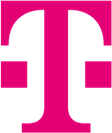 Služba IP komplet nabízí optimální řešení pro poskytování hlasových, internetových a datových služeb prostřednictvím jednotné technologické platformy. Služba je automaticky zařazena do hlasové VPN (Podnikové sítě). Detailní popis služby najdete v dokumentu Popis služby a Popis služby Podniková síť, kterými se Služba řídí, kterými se tato služba řídí. Služba Volání s MS Teams se řídí Popisem služby Volání s MS Teams.Poskytovatel / TMCZ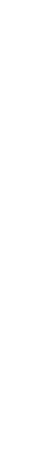 Smluvní partner / Oprávněná osoba / Účastník 2dále ve Smluvní dokumentaci také jen jako „Smluvní partner“TermínyKontakt Smluvního partnera pro správu aktivní služby – ADSR 4Lokality / Služby Další kontaktní osobyParametry službyPřílohy ke specifikaci službyNepovinný údaj. V případě změn na existující službě uveďte číslo služby (SID). Číslo služby je uvedené na faktuře poskytovatele.Podrobné identifikační údaje – viz výše uvedená Smlouva / příloha Seznam Oprávněných osob.Povinný subjekt dle Zákona č. 340/2015 Sb., o registru smluv, ve znění pozdějších předpisů.Jedná se o povinný údaj. V případě, že je ADSR kontakt stejný pro všechny lokality, vyplňte pouze u první lokality hromadné specifikace služby. U služby Virtuální ústředna obdrží ADSR kontakt od Poskytovatele přístupové údaje k Webovému portál pro nastavení služby Virtuální ústředna.Kontaktní osoba pro plánovaný výpadek schvaluje termín a rozsah plánovaných výpadků ze strany Poskytovatele.Kontaktní osoba v lokalitě je oprávněná za Smluvního partner určit termín přenesení telefonního čísla do komunikační sítě Poskytovatele.Administrátor pro SIP trunk/PBX obdrží v případě varianty Služby se SIP trunkem nebo pobočkové ústředny od Poskytovatele SIP heslo Služby registrovaného SIP trunku. Pokud bude ADSR kontaktní osobou i pro SIP trunk/PBX, uveďte místo jména této pozice povinně text „ADSR“, NENECHÁVEJTE PROSÍM POLE PRÁZDNÉ.Administrátor tenantu zabezpečí přístup do tenantu O365 Smluvního partnera pro Poskytovatele nebo podle pokynů Poskytovatele je schopen tenant O365 administrátorsky nastavit sám.Administrátor pro LAN je zástupce odpovědný za provoz a správu místní počítačové sítě. V případě použití IP telefonů zabezpečuje jejich správné propojení na hlasový port routeru poskytovatele.Správce vnitřních rozvodů zabezpečuje prostupy, případně doplnění vnitřních rozvodů pro instalaci služby Poskytovatelem.Celková kapacita včetně hlasového, datového a internetového provozu.V případě terminace provozu z více lokalit v centrále nutno vyplnit specifikaci „Koncové lokality telefonních služeb“ pro všechny lokality smluvního partnera/oprávněné osoby a podepsat dokument„Centrální prostup do telefonní sítě“.Č. zákazníka 57613548; Č. kontraktu: 57613529_7_1; Č. spec.:40212083949_1_1; OP kód: O414028 DocType: KAS; SubType: SS; Kód dokumentu: DOC0569Stránka 1 / 5 ver. OTP_1802Cenová ujednání (v Kč bez DPH)*) Zahrnuto v pravidelné měsíční ceněCenový program, zlevněné mezinárodní destinaceVšechny ceny uvedené v této specifikaci služby jsou ceny bez DPH v zákonem stanovené výši. Pro technickou podporu využijte prosím telefonní číslo: 800 737 311V případě, že cena za uskutečněné hovory (cena za provoz) v příslušném zúčtovacím období, nedosáhne stanovené minimální ceny za provoz, je Smluvnímu partnerovi v daném zúčtovacím období doúčtována cena do výše stanovené minimální ceny za provoz. V případě, že Služba nebyla poskytována po celé zúčtovací období (neplatí pro období, kdy nebyla poskytována z důvodů na straně 	Smluvního partnera), je minimální cena za provoz snížena o koeficient (počet dní poskytování Služby v daném zúčtovacím období / skutečný počet dní v daném zúčtovacím období).	Stránka 2 / 5 ver. OTP_1802Nedílnou součástí této Specifikace služby je příloha – Ověřovací kód účastníka. Smluvní partner a poskytovatel se dohodli, že tato příloha je Smluvnímu partnerovi i poskytnuta elektronicky na email osoby oprávněné jednat za Smluvního partnera nebo Zodpovědné osoby, příp. Obchodního manažera, pokud jsou Zodpovědná osoba či Obchodní manažer stanoveni. Není-li e-mail u osoby oprávněné jednat za Smluvního partnera, Zodpovědné osoby či Obchodního manažera nastaven či není možné na něj poslat e-mail se zašifrovanou přílohou, je tato příloha Smluvnímu partnerovi doručena prostřednictvím držitele licence poštovních služeb.Smluvní strany se dohodly pro případ, kdy tato Specifikace služby nahrazuje jinou, dříve uzavřenou specifikaci služby, na jejímž základě byla poskytována služba, a kdy ke všem telefonním číslům poskytovaným dle této Specifikace služby byl již přidělen Ověřovací kód účastníka prostřednictvím přílohy - Ověřovací kód účastníka v rámci původní specifikace služby, že tato příloha z původní specifikace služby zůstane zachována a stane se nedílnou součástí této Specifikace služby jako její příloha, a to s výjimkou té části přílohy upravující telefonní čísla (včetně k nim přidělených ověřovacích kódů smluvního partnera), která nejsou nadále dle této Specifikace služby poskytována. Bez ohledu na zde uvedené je poskytovatel oprávněn zaslat Smluvnímu partnerovi novou přílohu – Ověřovací kód účastníka i v případě zde popsaném, přičemž dnem jejího doručení Smluvnímu partnerovi tato nová příloha – Ověřovací kód účastníka nahradí v plném rozsahu stávající přílohu – Ověřovací kód účastníka.Smluvní partner podpisem této Specifikace služby potvrzuje, že se seznámil a porozuměl podmínkám zřízení a poskytování této Služby, zejména že se seznámil s cenami zde uvedené Služby včetně doplňkových Služeb, resp. s Ceníky vztahujícími se ke zřízení a poskytování této Služby či s Dohodou o cenových podmínkách, že s nimi souhlasí, že jsou mu srozumitelné a že je bude dodržovat, zejména pak že bude hradit sjednané ceny Služby. Další podrobnosti a podmínky zřízení a poskytování Služby jsou stanoveny v Popisu služby, jehož platné znění je k dispozici na www.t-mobile.cz nebo na Zákaznickém portálu, přičemž Smluvní partner prohlašuje, že se s tímto dokumentem seznámil a dále se zavazuje podmínky v něm stanovené dodržovat. Tato Specifikace služby se řídí  rovněž podmínkami stanovenými ve Smlouvě o Firemním řešení (včetně Podmínek Firemního řešení) / Smlouvě          o poskytování veřejně dostupné služby elektronických komunikací (včetně Všeobecných podmínek poskytování veřejně dostupné služby elektronických komunikací) uzavřené mezi poskytovatelem a Smluvním partnerem.Tato Specifikace služby nabývá platnosti a účinnosti dnem jejího podpisu oběma Smluvními stranami. Podmiňuje-li zákon č. 340/2015 Sb., o registru smluv, ve znění pozdějších předpisů (dále jen „ZRS“) nabytí účinnosti této Specifikace služby jejím uveřejněním v registru smluv dle ZRS, pak bez ohledu na ostatní smluvní ustanovení nabude tato Specifikace služby účinnosti nejdříve okamžikem jejího uveřejnění v registru smluv dle ZRS. V takovém případě v souladu se ZRS Smluvní strany v rámci uveřejnění této Specifikace služby v registru smluv začerní veškeré osobní údaje a obchodní tajemství.Tato Specifikace služby je uzavírána a může být měněna elektronicky s využitím zajištěného systému (zejména DocuSign) a/nebo s využitím elektronického podpisu, který je v souladu s nařízením EU eIDAS (v minimální úrovni el. podpisu „uznávaný“ či vyšší). Poskytovatel umístí Specifikaci služby v elektronické podobě do systému DocuSign a vyzve Smluvního partnera k podpisu elektronického dokumentu. Smluvní partner poskytne poskytovateli potřebnou součinnost (zejména pak správnou elektronickou adresu a telefonní kontakt osoby, která je oprávněná podepisovat jeho jménem). Každá ze Smluvních stran elektronicky obdrží plně podepsaný dokument ve formátu .pdf opatřený DocuSign certifikátem (Certificate of Completion), takový dokument se považuje za originál. Na požádání je Smluvní partner povinen potvrdit poskytovateli podepsání elektronického dokumentu e-mailem. Pro vyloučení pochybností Smluvní strany prohlašují tento způsob jednání za svá písemná jednání a za řádné uzavření Specifikace služby i pro případ, že by si dříve sjednaly výlučně listinnou podobu Smluvní dokumentace. Pakliže Smluvní strany budou trvat na listinném uzavření Specifikace služby s fyzickými podpisy (totožnost Oprávněného zástupce při podpisu ověřena zástupcem poskytovatele), bude Specifikace služby vypracována ve 3 vyhotoveních s platností originálu, z nichž poskytovatel obdrží 2 výtisky a Smluvní partner obdrží 1 výtisk. Smluvní strany zároveň prohlašují, že i v případě listinného uzavření lze jakékoliv další změny či ukončení Specifikace služby řešit též prostřednictvím elektronických podpisů, stejně jako měnit či ukončovat Specifikaci služby uzavřenou elektronicky listinnými dokumenty s fyzickými podpisy.Internet a dataProfesionální internet – parametry službyProfesionální internet – doplňkové služby (přípojky)IP VPN – parametry službyIP VPN - doplňkové služby (přípojky)Smluvní partner se zavazuje, že v termínu realizace zajistí technika zodpovědného za vnitřní rozvody (platí v případě, že dodavatel okruhu využívá stávající rozvody) a že v den realizace bude zajištěna konektivita LAN do koncového zařízení poskytovatele. Smluvní partner byl informován, že v případě využívání vlastního CPE, nenese poskytovatel zodpovědnost za případné technické problémy zařízení a za problémy služby této služby IP komplet s tím spojené (v takovém případě zejména smluvnímu partnerovi nenáleží příslušné slevy nebo sjednané smluvní sankce SLA).Požadovaná kapacita linky je garantována pouze pro rámce o velikosti >=512 bajtů.Dle platného Popisu služby Profesionální internet (viz článek Zřízení služby Profesionální internet) a dle platného Ceníku služby Profesionální internet.Pokud není koncové zařízení součástí Služby (Smluvní partner vyžaduje vlastní CPE), Poskytovatel může v závislosti na použité přístupové technologii vyžadovat, aby provoz z tohoto CPE byl tagován ve formě 802.1q (tj. s nastavenou VLAN-ID).Vyplní se pouze v případě, že se jedná o variantu Unmanaged CPE (koncové zařízení není součástí Služby).Pokud vyberete volbu „Ano - Mobilní přípojka“, je kapacita této záložní přípojky nakonfigurována tak, aby dosahovala maximálně kapacity primární přípojky (dedikovaná, sdílená nebo alternativní). V případě asymetrické primární linky se rozumí konfigurace na kapacitu v jejím downloadu.Počet veřejných IPv4 adres: V případě požadavku na 16 a více IP adres verze 4, nutný RIPE formulářPočet IPv6 adresZatímco ve světě IPv4 jsou adresy přidělovány v blocích 4 až 256 adres, ve světě IPv6 se přidělují zásadně celé souvislé bloky adres, přičemž jeden blok disponuje celkem 264 adres. Poskytovatel poskytuje Smluvnímu partnerovi standardně 256 bloků adres tj. celkem 272 adres (prefix /56). V případě, že je Smluvním partnerem Poskytovatele např. menší ISP, který požaduje větší rozsah IPv6 bloků, je mu možné přidělit rozšířený rozsah 65 536 bloků adres tj. celkem 280 adres (prefix /48).Dle platného Popisu služby IP VPN (viz článek Zřízení služby IP VPN) a dle platného Ceníku služby IP VPN.Pokud není koncové zařízení součástí Služby (Smluvní partner vyžaduje vlastní CPE), Poskytovatel může v závislosti na použité přístupové technologii vyžadovat, aby provoz z tohoto CPE byl tagován ve formě 802.1q (tj. s nastavenou VLAN-ID).Takto označená pole se vyplňují pouze v případě, že se jedná o variantu Unmanaged CPE (koncové zařízení není součástí Služby).Je-li na IP VPN přípojce objednána služba QoS, služba Provozní statistiky zahrnuje i Advance měření (tj. měření QoS nebo IP SLA, více viz Provozní statistiky – uživatelský manuál). 13  Pro objednání této volitelné doplňkové služby je nutné vyplnit detailní Specifikaci konkrétní doplňkové služby, která pak tvoří přílohu této Specifikace služby IP VPN	Stránka 4 / 5 ver. OTP_1802Hlasová služba, připojení PBX, hlasová VPNHlasové rozhraníDefinice připojení pro IP PBX (hlasový SIP trunk) Konfigurace hlasové službyKonfigurace pro Virtuální faxBack-up hlasové službyDoplňkové služby 22Smluvní partner osoba se zavazuje, že v termínu realizace této služby IP komplet zajistí na své náklady součinnost odpovědného zástupce za provoz a správu pobočkové ústředny, pokud požaduje její připojení k této službě IP komplet. Smluvní partner bere na vědomí a souhlasí s tím, že poskytovatel nenese zodpovědnost za případné technické problémy pobočkové ústředny a za problémy této služby IP komplet s tím spojené (v takovém případě zejména smluvnímu partnerovi nenáleží příslušné slevy nebo sjednané smluvní sankce SLA).FXS (Foreign eXchange Station) odpovídá pojmu HTS (Hlavní Telefonní Stanice), BRI/PRI (Basi/Primary Rate Interface) odpovídá pojmu ISDN2/ISDN30Konkrétní čísla řad, pouze pokud je známo – nepovinný údaj, číselné řady musí náležet do jednoho telefonního obvodu.Přidělení nového telefonního čísla (série) z rozsahu T-Mobile nebo přenesení čísla (série) od jiného operátora dle přiloženého formuláře CAFUveďte cílové číslo a vyberte, zda se jedná o přesměrování či přepočet telefonních čísel přidělených k existující přípojce. Veškerý příchozí telefonní provoz na přidělené číslo bude trvale zakončen prostřednictvím doplňkové funkce přesměrování nebo přepočet čísla na uvedeném cílovém čísle. Cílové číslo musí být číslo typu DIR nebo číslo stejného rozsahu jako číslo přidělené. Přesměrování je možné na telefonní číslo v jakékoliv veřejné telefonní síti, přesměrovaný provoz je zpoplatněn jako odchozí provoz do příslušného směru dle zvoleného cenového programu a Ceníku služby telefonní připojení, pokud není dohodnuto jinak. Přepočet čísla lze realizovat pouze v rámci sítě T-Mobile a cílové číslo musí náležet do stejného telefonního obvodu jako číslo přepočítávané, přepočítaný provoz není zpoplatněn cenou za provozFaxScan – koncové zařízení pro připojení standardního faxového přístroje. Přístroj ani telefonní číslo určené pro faxový provoz nelze používat pro hlasovou komunikaci.Uživatelské jméno smí obsahovat pouze písmena a číslice.Jednoduchá objednávka = přenesení jednoho čísla z analogové linky. Komplexní objednávka = přenesení sady (hlavní + MSN) nebo provolbové série čísel. 1 objednávka = 1 CAFBack-up hlasové služby lze realizovat pouze v případě, že se do kapacity zvolené přípojky s dostatečnou rezervou vejdou všechny kanály hlasové služby.Ostatní doplňkové služby hlasové služby dle standardního nastavení, viz popis služby. Možno změnit příslušnou přílohou specifikace služby.Zveřejnění údajů dle formuláře "Informace pro uveřejnění v telefonním seznamu" (bude vyplněn v průběhu procesu zřízení služby).Omezení odchozích volání platné pro všechna telefonní čísla v příslušné lokalitě. Pro změnu nastavení ostatních doplňkových služeb vyplňte přílohu Specifikace služby Nastavení doplňkových telefonních služeb. Přehled všech doplňkových služeb a základní nastavení viz platný Popis služby IP komplet.V současné době podporuje QoS pouze výrobce Apple a to pouze s telefony iPhone, které podporují volání přes Wi-Fi.Pro Službu Volání s MS Teams je povinná Základní instalace s pomocí Poskytovatel podle online pokynů nebo po předání přístupu do tenantu O365 nastavení zajistí Poskytovatel.Obchodní podmínky smlouvy o firemním řešeníspolečnosti T‑Mobile Czech Republic a.s., se sídlem Tomíčkova 2144/1, 148 00 Praha 4, IČO: 649 49 681, zapsané do obchodního rejstříku vedeného Městským soudem v Praze, oddíl B, vložka 3787Předmět obchodních podmínek smlouvy o firemním řešeníTyto Obchodní podmínky Smlouvy o Firemním řešení (dále jen „Podmínky Firemního řešení“) upravují další práva a po‑ vinnosti Smluvních stran Smlouvy o firemním řešení (dále jen „Smlouva“) a rovněž práva a povinnosti Oprávněných osob při poskytování a užívání Služeb. Podmínky Firemního řešení tvoří nedílnou součást Smlouvy. Podmínkami Firemního řešení se řídí rovněž závazky Smluvních stran jiné smlouvy než Smlouvy o Firemním řešení, pokud je tak v takové jiné smlouvě stanoveno, přičemž v takovém případě se Smluvním partnerem rozumí příjemce a TMCZ poskytovatel plnění dle takové jiné smlouvy a Službami se rozumí právě plnění poskytované TMCZ.Definice a zkratkyDefinice a zkratky použité ve Smlouvě mají stejný význam i pro tyto Podmínky Firemního řešení a pro další Smluvní dokumenty, není‑li výslovně stanoveno jinak. Dále se pou‑ žijí následující definice:Ceníkem služeb se rozumí dokument obsahující ceny Služeb, případně další podmínky, uveřejněný ve vzta‑ hu k určité Službě na stránkách www.t‑mobile.cz nebo jinde specifikovaný v souladu se Smluvními dokumen‑ ty. Ceníkem služeb je i cenový program.Cenou se rozumí cena za poskytování Služeb. Cena může být určena buď nominální hodnotou, nebo pro‑ centuální slevou z Ceny uvedené v Ceníku služeb.Dohodou o cenových podmínkách se rozumí smluvní dokument uzavřený mezi Smluvními stranami, v němž si Smluvní strany sjednávají zejména cenové podmín‑ ky, ale i další podmínky pro poskytování Služeb, které budou následně poskytovány na základě uzavřených Účastnických smluv nebo Specifikací služeb. Dohoda o cenových podmínkách se uzavřením stává nedílnou součástí Smlouvy.Kontaktní osobou se rozumí osoba uvedená ve Smlouvě, jejíž oprávnění jsou definována tamtéž. Kontaktní osoby mohou být měněny jednostranným oznámením prokazatelně doručeným druhé Smluvní straně, přičemž taková změna je účinná doručením oznámení. Kontaktní osoby uvedené ve Specifikaci či Popisu služby jsou osoby určené pro zajištění fyzic‑ kých přístupů pro účely zřízení či změny Služeb a rov‑ něž pro fyzické převzetí Služeb, není‑li stanoveno jinak. Lokalitou Smluvního partnera se rozumí místo sjednané ve Specifikaci služby či jiném Smluvnímdokumentu, kde budou Služby poskytovány TMCZ a užívány Smluvním partnerem.Popisem služby se rozumí smluvní dokument obsahu‑ jící popis Služby poskytované Smluvnímu partnerovi na základě Specifikace služby nebo Účastnické smlou‑ vy. Popisem služby se bez ohledu na označení rozumí i obchodní podmínky obsahující popis a podmínky poskytování určité Služby. Popis služby je umístěn na stránkách www.t‑mobile.cz. Uzavřením Specifikace služby se příslušný Popis služby, kterého se Specifikace služby týká, stává součástí dané Specifikace služby. Poruchou se rozumí stav, který neumožňuje užívání Služby obvyklým způsobem v důsledku nedodržení sjednaných parametrů Služby ze strany TMCZ. Připojením se rozumí přímé připojení příslušného Zařízení Smluvního partnera k síti TMCZ.Servisním požadavkem se rozumí požadavek na od‑stranění Poruchy Služby. Pokud není sjednáno jinak, Servisní požadavek musí vždy obsahovat přesnou a jednoznačnou identifikaci Smluvního partnera, typ a označení Služby, které se Porucha týká, popis Poruchy, identifikační a kontaktní údaje osoby, která Poruchu oznamuje, a další informace nezbytné k od‑ stranění Poruchy, které má Smluvní partner k dispozici. Není‑li výslovně stanoveno jinak, předává se Servisní požadavek mezi Kontaktními osobami definovanými ve Smlouvě.SLA se rozumí doplňková služba ke Službám, jejíž poskytování si mohou Smluvní strany dohodnout ve Specifikaci služby, případně v jiném dokumentu. SLA zahrnuje ujednání o kvalitě, úrovni a dostupnosti po‑ skytovaných Služeb a o následcích nedodržení takové kvality, úrovně či dostupnosti Služeb.Smluvním partnerem se rozumí Smluvní strana Smlouvy v souladu s definicí ve Smlouvě. Smluvní partner může být ve Smluvních dokumentech rovněž označen jako Účastník nebo Zájemce.Specifikací služby se rozumí smluvní dokument uzavře‑ ný mezi Smluvními stranami, na jehož základě dochází ke zřízení Služeb a který obsahuje konkrétní specifika‑ ci Služby, která má být poskytována ze strany TMCZ vůči Smluvnímu partnerovi. Specifikace služby se uza‑ vřením stává nedílnou součástí Smlouvy. Specifikace služby zpravidla obsahuje parametry Služby, cenu Služby, Minimální dobu užívání služby, termín zřízení Služby aj. Jedna Specifikace služby může být uzavřena jak pro jednu Službu, tak pro více Služeb, přičemž je‑liSpecifikace služby uzavřena pro více Služeb, pak nelze takovou Specifikaci služeb ukončit částečnou výpově‑ dí pouze ve vztahu k jedné Službě. V rámci jednoho do‑ kumentu označeného jako „Specifikace služby“ mohou Smluvní strany uzavřít i více samostatných Specifikací služby (dále také „Hromadná specifikace služeb“), přičemž v takovém případě je v Hromadné specifika‑ ci služeb definována každá Specifikace služby samo‑ statným číslem a verzí (a zpravidla k jedné Lokalitě poskytování Služby) a každá Specifikace služby takto uzavřená v rámci Hromadné specifikace služeb se po‑ važuje za samostatnou Specifikaci služby jakožto sa‑ mostatný Smluvní dokument. Jednotlivé Specifikace služby definované v Hromadné specifikaci služeb mo‑ hou být následně měněny či ukončovány samostatně (např. písemnou výpovědí konkrétní Specifikace služ‑ by, písemným odstoupením od konkrétní Specifikace služby, samostatnou Změnovou Specifikací služby či písemnou dohodou smluvních stran). V případě ukon‑ čení celé Hromadné specifikace služeb dojde k ukon‑ čení všech samostatných Specifikací služby definova‑ ných v příslušné Hromadné specifikaci služeb.Systémem se rozumí funkční propojení jednotlivýchZařízení; pokud není uvedeno jinak, uplatní se ustano‑ vení těchto Podmínek Firemního řešení vztahující se na Zařízení rovněž na celý Systém.TMCZ se rozumí T‑Mobile Czech Republic a.s., ve Smluvních dokumentech rovněž označen jako Poskytovatel nebo Operátor.Účastnickou smlouvou se rozumí smluvní dokument uzavřený mezi Smluvními stranami, na jehož základě jsou poskytovány Účastnické služby.Zařízením se rozumí jednotlivý kus hardwaru (movi‑ té věci), jehož součástí může být i software nezbytný k užívání Zařízení.Změnovou Specifikací služby se rozumí Specifikace služby, na jejímž základě dochází ke změně Služby.Změnovým požadavkem se rozumí požadavek na změ‑ nu Služby. Pokud není sjednáno jinak, Změnový poža‑ davek musí vždy obsahovat přesnou a jednoznačnou identifikaci Smluvního partnera, typ a označení Služby, které se změna týká, popis změny, identifikační a kon‑ taktní údaje osoby, která změnu požaduje, a další infor‑ mace nezbytné k provedení změny, které má Smluvní partner k dispozici. Není‑li výslovně stanoveno jinak, předává se Změnový požadavek mezi Kontaktními osobami definovanými ve Smlouvě.Zákaz přeprodejeSmlouva není smlouvou upravující a umožňující propojení ve smyslu § 80 a násl. zákona č. 127/2005 Sb., o elektronic‑ kých komunikacích, v platném znění, a proto Smluvní part‑ ner, ani Oprávněná osoba, není oprávněn veřejně nabízet nebo umožňovat třetím osobám prostřednictvím Připojení nebo Služeb propojení dvou veřejných sítí elektronických komunikací za účelem vzájemné komunikace ani nabízetnebo umožňovat třetím osobám užívání Služeb. Výjimku z uvedeného tvoří zaměstnanci Smluvního partnera či Oprávněné osoby nebo takové třetí osoby, které dle do‑ hod se Smluvním partnerem zajišťují příslušné doplňko‑ vé služby v objektech (nemovitostech), ve kterých má Smluvní partner své sídlo (např. stravovací služby, ostra‑ hu apod.), nebo tyto osoby využívají odpovídající prostory v daném objektu (nemovitosti) a z uvedeného důvodu jsou tedy připojeny k Zařízení Smluvního partnera (dále též jen„Uživatelé“). Smluvní partner je oprávněn umožnit odběr Služeb pouze těmto Uživatelům, a to za stejných podmí‑ nek, jako má Smluvní partner dle Smlouvy, tedy bez další přidané hodnoty.Uzavírání a změny specifikace služby a dohody o cenových podmínkáchK uzavření či změně Specifikace služby nebo Dohody o ce‑ nových podmínkách dochází v písemné formě podpisem příslušného dokumentu oběma Smluvními stranami.Uzavření či změna Specifikace služby nebo Dohody  o cenových podmínkách může být provedena rovněž prostřednictvím telefonické komunikace či prostřednic‑ tvím webového portálu TMCZ, vždy ale pouze v takovém rozsahu, v jakém to aktuálně TMCZ pomocí telefonické komunikace či webového portálu umožňuje, a pouze pro‑ střednictvím Kontaktních osob dle Smlouvy. Na uzavírání Smluvních dokumentů či jejich změnu prostřednictvím te‑ lefonické komunikace či webového portálu není ze strany Smluvního partnera právní nárok.Změna Specifikace služby nebo změna jiného nastavení Služeb může být provedena rovněž prostřednictvím změ‑ nového formuláře umístěného na webových stránkách www.t‑mobile.cz (dále jen „Změnový formulář“), a to po‑ stupem dle tohoto odstavce. Smluvní partner je opráv‑ něn požádat o provedení změny Služeb prostřednictvím řádně vyplněného a podepsaného Změnového formuláře, který následně doručí TMCZ buď ve formě podepsané‑ ho skenu Změnového formuláře elektronickou poštou, nebo v listinném vyhotovení, a to pomocí Kontaktních osob dle Smlouvy. O změnu Služeb dle tohoto odstavce může Smluvní partner požádat pouze v rozsahu, v jakém ji Změnový formulář v aktuálním znění umožňuje. Na prove‑ dení změny Služeb prostřednictvím Změnového formuláře není právní nárok, TMCZ není povinen požadavku na změnu vyhovět. Pakliže je změna Služeb požadovaná Smluvním partnerem prostřednictvím Změnového formuláře pro‑ veditelná a TMCZ se rozhodne, že požadavku na takovou změnu vyhoví, tak změnu Služeb požadovanou Smluvním partnerem prostřednictvím Změnového formuláře prove‑ de, přičemž okamžik provedení takové změny Služeb se považuje za okamžik akceptace požadavku na dotčenou změnu Služeb ze strany TMCZ. O provedené změně Služeb není TMCZ povinen informovat Smluvního partnera. Bude‑‑li mít změna Služeb požadovaná Smluvním partneremprostřednictvím Změnového formuláře dopad na navý‑ šení ceny dotčené Služby nebo bude‑li provedená změna spojena s úhradou jednorázové ceny, je TMCZ oprávněn vyúčtovat takovou cenu Smluvnímu partnerovi v rámci vyúčtování následujících po provedení změny Služeb dle platného Ceníku.V případě uzavření či změny Specifikace služby nebo Dohody o cenových podmínkách prostřednictvím webo‑ vého (zákaznického) portálu se použijí následující pravidla:TMCZ poskytne Smluvnímu partnerovi přihlašovací jméno a heslo k webovému portálu.Smluvní partner plně odpovídá za to, že s přístupový‑ mi údaji k webovému portálu budou disponovat pouze osoby oprávněné k uzavírání či k změnám Specifikací služeb nebo Dohod o cenových podmínkách nebo ji‑ ných podmínek Služby.Smluvní partner plně odpovídá za to, že s přístupový‑ mi údaji k webovému portálu budou disponovat pouze osoby oprávněné k uzavírání či k změnám Specifikací služeb nebo Dohod o cenových podmínkách nebo ji‑ ných podmínek Služby.V případě podezření ze zneužití přístupových údajů je Smluvní partner povinen neprodleně takové pode‑ zření oznámit TMCZ, přičemž po takovém oznáme‑ ní provede TMCZ změnu přístupových údajů a tyto zašle Smluvnímu partnerovi na jím specifikovanou Kontaktní osobu. Do okamžiku oznámení o podezření ze zneužití neodpovídá TMCZ za případné následky zneužití přístupových údajů.Smluvní partner bude chránit své přístupové údaje, které obdržel od TMCZ. Činnosti prováděné s využitím přístupových údajů Smluvního partnera budou pova‑ žovány za činnosti prováděné Smluvním partnerem nebo jeho pověřeným správcem, za které je rovněž Smluvní partner plně odpovědný.Další podmínky užívání webového portálu mohou být sta‑ noveny na dotčeném webovém portálu, přičemž Smluvní partner se zavazuje se s takovými podmínkami seznámit a dodržovat je.Zřízení či změna služebKe zřízení či změně Služeb dochází na základě a v ter‑ mínech dle příslušné Specifikace služby či Změnové Specifikace služby.TMCZ oznámí Smluvnímu partnerovi připravenost Služby k testování, zřízení nebo změně, resp. k jejímu protokolár‑ nímu převzetí, přičemž Smluvní partner je povinen poskyt‑ nout TMCZ bez prodlení veškerou potřebnou součinnost k řádnému testování, zřízení nebo změně Služby, resp. protokolárnímu převzetí Služby. V rámci svojí součinnosti si Smluvní partner zajišťuje rovněž přeprogramování PBX. Není‑li výslovně v rámci Služby sjednána povinnost TMCZ zabezpečit PBX a související komunikační infrastruk‑ turu, odpovídá za řádné zabezpečení PBX a souvisejícíkomunikační infrastruktury před jejím zneužitím (např. na‑ padením) Smluvní partner.Po zprovoznění Služby prověří kontaktní osoby Smluvního partnera a TMCZ funkčnost Služby a podepíší akceptač‑ ní (předávací) protokol Služby (pokud není v příslušném Popisu služby stanoven výslovně jiný postup). Služba je zřízena či změněna dnem uvedeným v podepsaném ak‑ ceptačním (předávacím) protokolu Služby nebo dnem pí‑ semného oznámení TMCZ o zřízení či změně Služby nebo dnem prvního využití Služby, podle toho, která skutečnost nastane dříve.Smluvní partner je povinen uhradit TMCZ veškeré nákla‑ dy spojené se zřízením nebo změnou Služby, které musel TMCZ vynaložit, protože Smluvní partner nesplnil podmín‑ ky stanovené pro zřízení nebo změnu Služby.TMCZ je oprávněn nezřídit Službu nebo nerealizovat změnu Služby zejména v případech, kdy Smluvní partner úmyslně uvedl nesprávné osobní nebo identifikační údaje nebo soustavně opožděně platí/platil nebo soustavně ne‑ platil/neplatí vyúčtovanou cenu za Služby, nebo v případě, že zřízení či provedení změny Služby není technicky mož‑ né, nebo v případě, že se Smluvní partner takovou změ‑ nou či zřízením snaží obejít některá ustanovení Smlouvy, např. pokud by požadovaná změna obcházela následky spojené s předčasným ukončením Služby.V případě, že zřízení, změnu, opravu Služeb či jinou obdob‑ nou činnost lze ze strany TMCZ provést prostřednictvím vzdáleného přístupu, Smluvní partner se zavazuje zajistit pro TMCZ na vlastní náklady ve sjednaném čase takový vzdálený přístup.Práva a povinnosti smluvních stranTMCZ je povinen poskytovat Služby v souladu se Smluvními dokumenty, zejména s těmito Podmínkami Firemního řešení, Smlouvou, Specifikací služeb, Popisem služeb, Dohodou o cenových podmínkách a případ‑ ně Účastnickou smlouvou ve vztahu k Účastnickým službám.Smluvní partner souhlasí s tím, aby TMCZ prováděl kont‑ rolu jeho platební schopnosti, např. prostřednictvím regis‑ tru dlužníků sdružení SOLUS.Smluvní strany se dohodly, že každá ze Smluvních stran je oprávněna jednostranně změnit své údaje v hlavičce Smlouvy doporučeným dopisem zaslaným Kontaktní oso‑ bě druhé Smluvní strany, přičemž taková změna nabývá účinnosti první pracovní den následující po doručení ozná‑ mení druhé Smluvní straně. Výše uvedeným postupem je TMCZ oprávněn změnit rovněž číslo Smlouvy. Takto pro‑ vedené změny Smlouvy nevyžadují uzavření písemného dodatku ke Smlouvě.Smluvní partner je povinen užívat Služby pouze způso‑ bem, který je v souladu s příslušnými právními předpisy a Smluvními dokumenty, zejména s příslušnou Smlouvou, Specifikací služby, těmito Podmínkami Firemního řešení, provozními řády, Popisem služby, Ceníky a písemnými ná‑ vody a pokyny TMCZ. Smluvní partner odpovídá za veške‑ ré činnosti, které prostřednictvím Služeb či v rámci užívání Služeb uskuteční.Smluvní partner se zavazuje neužívat Službu v rozporu se závaznými právními předpisy nebo v rozporu s dobrými mravy a nezneužívat připojení ke komunikační síti. Smluvní partner se zavazuje zdržet se zejména:podpory či umožnění jakékoli nelegální činnosti nebo zapojení se do takových činností, včetně umožnění je‑ jich přenosu;komunikace porušující práva na ochranu osobnosti, šíření pomluv, šíření počítačových virů, porušování vlastnických nebo autorských práv;narušení bezpečnosti Systému nebo sítě ve snaze zís‑ kat neoprávněný přístup;neoprávněného užívání dat, Systémů a sítě nebo neoprávněného zkoušení, zkoumání či testování zrani‑ telnosti Systémů nebo sítí;porušování bezpečnostní a ověřovací procedury bez výslovného souhlasu vlastníka Systému nebo sítě;zasahování do služeb poskytovaných jiným Smluvním partnerům, zasahování do hostitelských Systémů nebo sítí (např. formou přetížení nebo zahlcení daty – mailbombing – či formou svévolných pokusů přetížit systém) a jiného zasahování s nekalým úmyslem;rozesílání nevyžádané elektronické pošty a přispívá‑ ní do diskusních skupin v rozporu s pravidly diskusní skupiny; porušování zásad občanského soužití nebo generování umělého provozu za použití generátorů provozu, automatického vytáčení nebo podobného zařízení, jakož i jiného nadměrného zvyšování provozu či koncentrace provozu prostřednictvím Zařízení typu pobočková ústředna nebo GSM brána;uskutečňování zlomyslných nebo obtěžujících volání;umístnění dat na hardware a software v rámci Služby, které by ohrožovaly bezpečnost státu či jiný veřejný zájem nebo by byly v rozporu s dobrými mravy, zvyk‑ lostmi, zásadami poctivého obchodního styku nebo by byly jinak v rozporu s obecně závaznými právními předpisy, normami Evropských společenství či mezi‑ národními smlouvami, jimiž je Česká republika vázána, resp. byly v rozporu s podmínkami Smlouvy;šíření nelegálního obsahu, zejména informací obsahu‑ jících násilí v jakékoli podobě a jiných informací v roz‑ poru s dobrými mravy;užívání nezákonně pořízeného či licencovaného softwaru;zasílání nevyžádaných informací (SPAM);užívání Služby způsobem ohrožujícím, omezujícím či napadajícím jiný server/službu, kterým by třetí stranyjinak obtěžoval a narušoval nebo mohl narušit jejich práva, např. útokem na jiné servery/služby a další za‑ řízení (DoS);šíření virů, wormů, trojanů a provádění činnosti obec‑ ně známé jako spoofing IP či ARP adres;provozování veřejného softwaru pro sdílení dat typu P2P nebo sdílení dat v rámci P2P sítí.Smluvní partner je povinen využívat Služby jen způso‑ bem dohodnutým ve Smlouvě a pouze prostřednictvím Zařízení schváleným a homologovaným pro provoz v loka‑ litě poskytování Služby a dbát na to, aby na Zařízení TMCZ nevznikla škoda. Smluvní partner odpovídá za újmu, kte‑ rá vznikne TMCZ nebo třetím osobám v důsledku použití Zařízení, která Smluvní partner připojil k Zařízením TMCZ.Smluvní partner bude chránit své autentizační klíče a bezpečností přístupové kódy, které obdržel od TMCZ. Činnosti prováděné s využitím kódů Smluvního partnera budou považovány za činnosti prováděné Smluvním part‑ nerem nebo jeho pověřeným správcem, za které je rovněž Smluvní partner plně odpovědný.Smluvní partner je povinen oznamovat s předstihem TMCZ změny identifikačních a fakturačních údajů.Smluvní partner je povinen nerušit po dobu trvání Služby účastnictví, dle kterého je Smluvnímu partnerovi poskyto‑ vána jiným poskytovatelem telefonní služba, která je ne‑ zbytná pro poskytování konkrétní Služby ze strany TMCZ. Smluvní partner je dále povinen neměnit po dobu trvání Služby bez souhlasu TMCZ podmínky účastnictví, za kte‑ rých je Smluvnímu partnerovi poskytována jiným posky‑ tovatelem telefonní služba, která je nezbytná pro posky‑ tování Služby ze strany TMCZ. Souhlas TMCZ se změnou podmínek účastnictví může být Smluvnímu partnerovi poskytnut pouze v případě, že bude prokazatelně TMCZ doloženo, že Služby poskytované TMCZ dle Smlouvy bu‑ dou i po takové změně podmínek účastnictví moci být na‑ dále poskytovány Smluvnímu partnerovi ze strany TMCZ za stejných dohodnutých parametrů (tzn., že nedojde ke zrušení Služby nebo změně parametrů Služby).Smluvní partner je povinen před zřízením Služby ve vztahu ke všem Zařízením, která dostává v rámci Služby do užívání od TMCZ (resp. jeho subdodavatele), mít uzavřenu tako‑ vou smlouvu o pojištění, která v případě vzniku škody na Zařízení bude takové škody krýt vůči TMCZ, a udržovat ta‑ kovou smlouvu v účinnosti po celou dobu užívání Zařízení Smluvním partnerem.TMCZ je oprávněn v případě podezření týkajícího se po‑ rušení jakékoliv povinnosti Smluvního partnera stanove‑ né ve Smluvních dokumentech, provozních řádech nebo v právních předpisech provést kontrolu dat na serveru, kontrolu softwaru, resp. kontrolu užívání Služby ze stranySmluvního partnera, přičemž Smluvní partner je povinen takové kontroly strpět a poskytnout veškerou nezbytnou součinnost. TMCZ je dále zejména oprávněn kdykoliv pře‑ rušit či omezit provoz serveru, resp. poskytování Služby, a to bez jakéhokoliv předchozího upozornění Smluvního partnera, zjistí‑li, že došlo k porušení právních předpi‑ sů nebo porušení povinností stanovených Smluvními dokumenty ze strany Smluvního partnera. O takovém omezení provozu serveru, resp. pozastavení poskytování Služby, je TMCZ povinen Smluvního partnera bez prodlení informovat.TMCZ je rovněž oprávněn za účelem zajištění ochrany prostředků komunikační sítě nebo ochrany TMCZ, tře‑ tích stran, ostatních Smluvních partnerů nebo uživatelů Služeb provádět antispamovou a antivirovou kontrolu na poštovních, SMS a MMS serverech TMCZ, a to v ICT ob‑ lasti obvyklým způsobem při dodržení veškerých obecně závazných právních předpisů, zejména při dodržení důvěr‑ nosti komunikací. Pokud TMCZ vyhodnotí konkrétní elek‑ tronickou zprávu nebo skupinu elektronických zpráv jako spam nebo obsahující vir, tak je TMCZ oprávněn takovou elektronickou zprávu nepřijmout k dalšímu zpracování, resp. neodeslat dále nebo nedoručit určenému příjemci.TMCZ je oprávněn ukončit poskytování Služby písemnou výpovědí relevantních Smluvních dokumentů, a to i jen částečně, z důvodů zavedení nových služeb, změny pod‑ mínek na trhu ICT, zkvalitnění sítě, vývoje nových techno‑ logií apod. Služby, jejichž poskytování má být ukončeno, se TMCZ zavazuje nahradit jinými obdobnými službami, je‑li to technicky a ekonomicky přiměřené. Výpovědní lhůta v takovém případě činí 3 měsíce a počíná běžet po‑ sledním dnem kalendářního měsíce, ve kterém byla výpo‑ věď druhé Smluvní straně doručena, a uplyne posledním dnem posledního měsíce výpovědní lhůty.Platební podmínkySmluvní partner se zavazuje za poskytování Služeb a za jiné úkony v souvislosti se Službami hradit ceny dohodnuté ve Smlouvě, Dohodě o cenových podmínkách, Specifikaci služeb, příp. Ceníku. Cena může být určena jak nominál‑ ní hodnotou, tak slevou z ceníkové ceny. Smluvní partner je povinen se před podpisem Smlouvy nebo Specifikace služeb či Dohody o cenových podmínkách prokazatelně seznámit s veškerými relevantními Ceníky, které se týkají Služby. Cena za Služby je účtována ode dne zřízení nebo provedení změny Služby.Splatnost cen za Služby činí 18 (osmnáct) dní od vystavení daňového dokladu – vyúčtování. Pro Smlouvy uzavřené kdykoliv od 15. 10. 2017 dále činí splatnost cen za Služby 14 (čtrnáct) dní od vystavení daňového dokladu – vyúčto‑ vání. V případě prodlení s úhradou ceny má TMCZ právo na úrok z prodlení ve výši 0,05 % z dlužné částky za kaž‑ dý započatý den prodlení. Tím není dotčeno právo TMCZdomáhat se nároku na náhradu újmy.Cena za Služby se považuje za uhrazenou okamžikem její‑ ho připsání pod správným variabilním symbolem na účet TMCZ uvedený v příslušném vyúčtování.TMCZ běžně provádí vyúčtování cen tímto způsobem:jednorázové ceny jsou účtovány po převzetí příslušné‑ ho plnění Smluvním partnerem v prvním následném vyúčtování;pravidelné ceny za úplné zúčtovací období jsou účto‑ vány zpětně k poslednímu dni zúčtovacího období;ceny za provoz a Minimální ceny za provoz jsou účto‑ vány zpětně k poslednímu dni zúčtovacího období;pravidelné ceny nebo Minimální ceny za provoz za ne‑ úplné zúčtovací období jsou vypočteny jako: cena za jeden den zúčtovacího období násobená délkou neú‑ plného zúčtovacího období v celých dnech, ve kterých byla služba Smluvnímu partnerovi poskytnuta. Cena za jeden den zúčtovacího období je část příslušné výše dohodnuté pravidelné ceny, popř. Minimální ceny za provoz, která se vypočte jako výše pravidelné ceny resp. Minimální ceny za provoz / skutečný počet dní v daném zúčtovacím období.Smluvní partner je oprávněn reklamovat nesprávně vy‑ účtovanou cenu za poskytnutou Službu, a to do 2 měsí‑ ců od doručení vyúčtování, jinak právo zanikne. Podání reklamace nemá odkladný účinek na povinnost zaplatit za poskytnuté Služby ve lhůtě splatnosti uvedené na vy‑ účtování. Reklamace se podává písemně prostřednictvím příslušných Kontaktních osob. Reklamace musí obsahovat jméno a příjmení nebo obchodní firmu, adresu trvalého pobytu, resp. sídla nebo místa podnikání Smluvního part‑ nera, označení Služby a Specifikace služby, označení spor‑ ného období a konkrétních položek vyúčtování, kterých se podání týká.Smluvní partner je povinen uhradit vyúčtované částky i tehdy, jestliže došlo k užívání Služby jinými uživateli než Smluvním partnerem. V případě neoprávněného užívání Služby jinými uživateli je Smluvní partner povinen uhradit vyúčtované částky, které jsou účtovány až do doby, než TMCZ omezí aktivní užívání Služby na základě písemné‑ ho oznámení Smluvního partnera o zneužití Služby. TMCZ omezí aktivní užívání Služby bez zbytečného odkladu, nej‑ později však do dvaceti čtyř (24) hodin od doby převzetí tohoto oznámení.Pro účely výše vyúčtování a stejně tak pro účely hodnot SLA jsou rozhodující parametry a údaje naměřené či zjiště‑ né TMCZ.TMCZ je oprávněn, pokud není ve Smlouvě výslovně sjednáno jinak (pokud je ve Smlouvě výslovně vylouče‑ na jednostranná změna ceny Služby, zejména v případěSmlouvy sjednané pro plnění veřejné zakázky), z důvodu inflace každoročně navýšit cenu Služeb poskytovaných dle Smlouvy. Navýšení cen o inflaci se bude vždy týkat výhradně cen Služeb/položek individuálně sjednaných ze‑ jména ve Specifikacích služby, popř. v Dohodě o cenových podmínkách a/nebo obecně sjednaných v Cenících služ‑ by, a to podle způsobu zasmluvnění ceny pro každou sjed‑ nanou Službu. Navýšení cen jednotlivých služeb/položek je TMCZ oprávněn provést automaticky vždy na podkladě a ve výši míry inflace vyjádřené přírůstkem průměrného ročního indexu spotřebitelských cen (vyjadřuje procentní změnu průměrné cenové hladiny za 12 posledních měsíců proti průměru 12 předchozích měsíců) zveřejněné Českým statistickým úřadem (ČSÚ) vždy v měsíci lednu každého kalendářního roku. Smluvní strany sjednávají, že k navýše‑ ní cen o inflaci dle tohoto ustanovení dojde pouze v přípa‑ dě, kdy zveřejněná míra inflace činí 2 % a více; nižší míra inflace se nebude aplikovat. Navýšení ceny jednotlivých Služeb/položek o inflaci se aplikuje na cenu účtovanou po všech příp. slevách (prioritně na cenu individuálně sjed‑ nanou), přičemž zaokrouhlování cen po úpravě bude pro‑ bíhat matematicky na dvě desetinná místa. Navýšení cen z důvodu inflace se poprvé aplikuje na Vyúčtování služeb vystavená za plnění poskytnutá Smluvnímu partnerovi vždy nejpozději do 3 měsíců ode dne zveřejnění míry in‑ flace ze strany ČSÚ, přičemž před doručením konkrétního Vyúčtování služeb, ve kterém se inflace projeví, a o kon‑ krétním zohlednění inflace do sjednaných cen Služeb/po‑ ložek bude TMCZ Smluvního partnera informovat (zpra‑ vidla do datové schránky nebo jinak elektronicky). Cena Služby/položky navýšená o inflaci se vždy stává základem pro zohlednění inflace zveřejněné v následujících letech.Počínaje dnem 1. 1. 2023 bude u služby Datová centra a Datová centra DC7 spotřeba elektrické energie účtována výhradně po 1 kWh, a to i v případě, kdy je ve Specifikaci služ‑ by výslovně sjednáno jinak. Stávající služba Bezvýpadkové napájení účtovaná ve 100W blocích (doposud účtovaná v rámci fakturačních položek Poplatek za nadlimitní el. pří‑ kon naměřený – 100 W – inet, Poplatek za nadlimitní el. příkon štítkový – 100 W – inet, Poplatek za nadlimitní el. příkon naměřený [smluvní] – 100 W nebo Poplatek za nad‑ limitní el. příkon štítkový [smluvní] – 100 W) se v plném roz‑ sahu nahrazuje novou službou Bezvýpadkové napájení, jejíž aktuální cena (včetně způsobu jejího výpočtu) je uvedena v příslušném Ceníku služby. Toto ujednání se neuplatní na Smlouvy sjednané pro plnění veřejné zakázky.SoučinnostV souvislosti s plněním Smlouvy budou Smluvní strany spolupracovat v dobré víře a budou si průběžně a v po‑ třebném rozsahu vyměňovat s druhou stranou oprávně‑ ně požadované technické informace. Pokud je k řádnému plnění Smlouvy nezbytný přístup zaměstnanců nebo zá‑ stupců TMCZ do budov, k Zařízením nebo k síti, je Smluvní partner povinen toto umožnit nebo zajistit.Smluvní partner bere na vědomí a souhlasí s tím, že Služba může být na straně TMCZ dodávána a plněna zcela či zčásti subdodavatelem TMCZ. Z tohoto důvodu je Smluvní partner povinen k poskytnutí veškeré potřebné součin‑ nosti nikoliv pouze TMCZ, ale taktéž subdodavateli.Smluvní partner poskytne TMCZ bez prodlení veškerou součinnost potřebnou pro řádné testování, zřízení, změ‑ nu, protokolární převzetí či ukončení Služby. Neposkytne‑‑li Smluvní partner součinnost TMCZ ani v přiměřeném náhradním termínu, je Smluvní partner povinen uhradit TMCZ veškeré ze strany TMCZ vynaložené náklady a na‑ hradit vzniklou újmu.Za účelem umístění Zařízení TMCZ je Smluvní partner po‑ vinen na své náklady zajistit potřebné provozní prostory (místnosti), vlastnosti jejich prostředí a požadované tech‑ nické podmínky, přičemž jejich dodržování je povinen za‑ bezpečit po celou dobu poskytování Služby a nemůže je měnit bez písemného souhlasu TMCZ. Smluvní partner je povinen učinit opatření zabraňující případné krádeži nebo poškození či zničení Zařízení TMCZ, jakož i zabránit třetím osobám v manipulaci se Zařízením TMCZ. Smluvní partner je povinen na své náklady zajišťovat náležitý dohled nad Zařízením a odběr elektrické energie pro instalaci a provoz Zařízení TMCZ určeného pro poskytování Služby. Náklady Smluvního partnera na dohled a spotřebu energie jsou zo‑ hledněny v ceně Služby sjednané ve Smlouvě.Smluvní partner je povinen zajistit pro TMCZ součinnost při přípravě stavebních, instalačních či servisních prací pro potřeby umístění Zařízení TMCZ souvisejících se sjednanou Službou. Tato součinnost spočívá především v zajištění pí‑ semného souhlasu osob, zejm. vlastníka objektu a vlastní‑ ka vnitřních rozvodů v objektu, ve kterém bude umístěno Zařízení TMCZ nebo koncový bod Služby (případně v dal‑ ších objektech uvedených ve Smlouvě), s provedením pro‑ jektových, stavebních a instalačních prací, popř. dalších nezbytných prací, a poskytnutí všech nezbytných podkladů a dokladů ke zpracování projektové dokumentace.Smluvní partner dále odpovídá za to, že nejpozději 14 (čtr‑ náct) dnů před určeným termínem zřízení Služby bude jeho Zařízení připraveno tak, aby bylo možné zahájit vlast‑ ní práce na jeho připojení k Zařízením TMCZ, to znamená, že v tomto termínu zabezpečí veškeré potřebné úkony, ze‑ jména správné nakonfigurování svého Zařízení, obstarání, instalace a zprovoznění všech předávacích rozhraní a por‑ tů, obstarání kabelů, zajištění propojení svého Zařízení do koncového bodu Služby atd.Pokud je poskytování Služby ze strany TMCZ podmíně‑ no udělením potřebných povolení příslušných státních orgánů ČR, příp. i vývozního povolení státních orgánů, jakož i vytvořením nezbytných předpokladů (potřebných podmínek) ze strany provozovatelů veřejné i neveřejnékomunikační sítě, je Smluvní partner dále povinen v ná‑ ležitém předstihu před dodáním, sestavením a uvedením Systémů do provozuschopného stavu, zejména před jeho připojením k JTS, obstarat potřebná povolení ze strany příslušných státních orgánů ČR a zajistit vytvoření potřeb‑ ných provozních podmínek ze strany provozovatelů veřej‑ né i neveřejné komunikační sítě.Na žádost TMCZ nebo na základě dohody s ním Smluvní partner připraví pro TMCZ vhodné uzamykatelné místo k rozbalování, kontrole a ukládání zásilek Zařízení TMCZ, ja‑ kož i k ukládání montážních pomůcek. Smluvní partner se zavazuje umožnit TMCZ vykládku a úschovu Zařízení TMCZ v jeho prostorách určených k instalaci v termínu, o kterém byl ze strany TMCZ zpraven nejméně 3 (tři) pracovní dny předem. Smluvní partner převezme Zařízení TMCZ do úschovy a zajistí jejich bezpečné uskladnění do doby za‑ hájení instalace. O předání a převzetí Zařízení TMCZ do úschovy bude kontaktními osobami obou Smluvních stran podepsán dodací list. Nejpozději do 5 (pěti) pracovních dnů po instalaci je TMCZ povinen provést po sobě úklid v místě instalace. Zařízení nebo Systémy Smluvní partner po sestavení od TMCZ protokolárně převezme formou podpisu předávacího protokolu.Smluvní partner není oprávněn až do ukončení poskyto‑ vání Služeb jakkoli zasahovat do Zařízení TMCZ nad rá‑ mec běžného užívání. Smluvní partner je povinen Zařízení TMCZ užívat k účelu, který je v souladu s právními předpi‑ sy a Smlouvou. Smluvní partner bez osobní účasti nebo pí‑ semného souhlasu TMCZ nesmí měnit nastavení, zapoje‑ ní, umístění a prostorové uspořádání Zařízení oproti stavu při zřízení Služby, přičemž u programovatelných Zařízení platí totéž pro změny sjednaných výkonových parametrů Zařízení a uživatelských dat. Smluvní partner není opráv‑ něn zasahovat do propojení Systému.Smluvní partner je povinen zajistit přístup TMCZ do budov a prostor, a to za účelem obsluhy a údržby zde umístěných Zařízení TMCZ, Smluvního partnera či třetích stran, které byly v rámci Smlouvy převzaty ze strany TMCZ do sprá‑ vy nebo jejichž prostřednictvím jsou poskytovány Služby. Pokud nebude přístup pro TMCZ dle předchozí věty zajiš‑ těn, neodpovídá po tuto dobu TMCZ za případné omezení či přerušení poskytování Služeb vzniklé v důsledku neza‑ jištění přístupu.TMCZ je oprávněn i bez souhlasu Smluvního partnera a bez jeho vyrozumění změnit konfiguraci Zařízení určené‑ ho pro užívání Služby Smluvním partnerem.Je‑li Smluvnímu partnerovi poskytnuto do užívání Zařízení TMCZ, pak provádění opravy takového Zařízení nebo ne‑ jistota ohledně úrovně ochrany před uplatněním práva třetí strany vůči Zařízení TMCZ nebo zánik Zařízení TMCZ (zčásti nebo zcela) nezakládá Smluvnímu partnerovi právoukončit Smlouvu nebo Služby, z nichž plyne oprávnění uží‑ vat Zařízení TMCZ.Po ukončení poskytování příslušné Služby je Smluvní partner povinen poskytnout TMCZ součinnost k deinsta‑ laci Zařízení a vrátit TMCZ veškerá poskytnutá Zařízení a jiné věci a rovněž přestat využívat práva, která mu byla od TMCZ poskytnuta za účelem poskytování Služeb. Neposkytnutí součinnosti má za následek zejm. přenesení nebezpečí škody způsobené Zařízením na Smluvního part‑ nera, a to až do doby řádné deinstalace.Pro vyloučení pochybností se stanoví, že provoz Smluvního partnera realizovaný v rámci Služby, pokud byl na konco‑ vý bod Služby či jiné rozhraní Služby předán ze Zařízení, které není pod výlučnou kontrolou TMCZ nebo jeho sub‑ dodavatele, se považuje za provoz záměrně generovaný Smluvním partnerem.Pokud není ve Smlouvě výslovně sjednáno jinak, TMCZ je oprávněn v případě, že při zřízení a/nebo v průběhu plat‑ nosti Specifikace služby dojde k nemožnosti poskytování Služby z důvodu nezajištění potřebného povolení stát‑ ního orgánu nebo nezajištění souhlasu majitele objektu Smluvním partnerem, je TMCZ oprávněn od Specifikace služby odstoupit a uplatnit vůči Smluvnímu partnerovi ná‑ rok na kompenzaci ve výši prokazatelných, marně vynalo‑ žených nákladů za zřízení Služby (při ukončení Specifikace služby po zřízení Služby se náklady TMCZ zohlední v po‑ měrné výši, kdy poměr je určen dle doby užívání Služby Smluvním parterem a sjednané minimální doby užívání Služby). V případě, že v průběhu platnosti Specifikace služby dojde k navýšení nákladů TMCZ na poskytování Služby z důvodu nezajištění potřebného povolení stát‑ ního orgánu nebo nezajištění souhlasu majitele objektu Smluvním partnerem a/nebo z důvodu nepřiměřených podmínek (zejména nepřiměřeného nájemného) uplat‑ ňovaných majitelem objektu vůči TMCZ, je TMCZ opráv‑ něn uplatnit vůči Smluvnímu partnerovi, a to i opakovaně (např. měsíčně), nárok na kompenzaci ve výši navýšených nákladů TMCZ na poskytování Služby. Ujednání tohoto článku Podmínek se neuplatní na Smlouvy sjednané pro plnění veřejné zakázky.Odpovědnost smluvních stran, podstatné porušení povinností, ukončení smlouvyNení‑li stanoveno jinak, pak žádná ze Smluvních stran není odpovědná a není ani v prodlení s plněním svých povin‑ ností v případě, že k takovému prodlení došlo v důsledku porušení povinností druhé strany.Odpovědnost TMCZ za škodu se ve vztahu ke službám elektronických komunikací řídí ustanovením § 64 odst. 12 zákona č. 127/2005 Sb., o elektronických komunikacích, ve znění účinném ke dni účinnosti těchto Podmínek Firemního řešení.Jestliže Smluvnímu partnerovi hrozí nebo vzniká újma, je tento povinen bez prodlení učinit s přihlédnutím k okol‑ nostem veškerá opatření potřebná k odvrácení újmy nebo k jejímu zmírnění, a pokud by chtěl v takových případech vůči TMCZ uplatnit nárok na náhradu újmy, potom je Smluvní partner kromě toho povinen:neprodleně informovat TMCZ jak o hrozbě a příp. vzni‑ ku újmy, tak o opatřeních učiněných k odvrácení újmy nebo k jejímu zmírnění; apověřeným pracovníkům TMCZ, orgánům pojišťovny, popř. jiným příslušným orgánům na jejich vyžádání neprodleně umožnit šetření okolností předmětné udá‑ losti; aprokázat výši skutečné újmy, jakož i svá opatření k od‑ vrácení újmy nebo k jejímu zmírnění.TMCZ není povinen nahradit újmu, která vznikla tím, že Smluvní partner tyto své povinnosti nesplnil.Smluvní strany se dohodly, že omezují výši újmy, která může Smluvnímu partnerovi při plnění Smlouvy vznik‑ nout, a to na celkovou částku 120 000 Kč. Smluvní partner nemá nárok na náhradu újmy vzniklé v důsledku porušení povinností TMCZ, je‑li za takové porušení sjednána smluv‑ ní sankce (např. v podobě smluvní pokuty nebo slevy z ceny Služby v rámci SLA).TMCZ není v prodlení s plněním svých povinností (zejm. není v prodlení se zřízením, změnou či poskytováním Služby ani s odstraněním Poruchy, vady či výpadku Služby) v případě, že k prodlení došlo v důsledku:jednání TMCZ, k němuž je TMCZ oprávněn dle smluv‑ ních ujednání nebo právních předpisů; neboprovádění plánovaných údržbových prací; neborozhodnutí nebo nevydání povolení ze strany soudu, správního úřadu, orgánu veřejné moci nebo jiného oprávněného subjektu či třetí strany nebo provozova‑ telů dopravní či technické infrastruktury ve veřejném zájmu; neboohrožení bezpečnosti komunikační sítě nebo Služeb; nebovýpadku napájení či nevyhovujících klimatických pod‑ mínek v místě ukončení Služby, které zajišťuje Smluvní partner; neboznemožnění pracovníkům TMCZ přístupu za účelem opravy Poruchy, zřízení, změny či ukončení Služby; neboporuchy Zařízení Smluvního partnera; neboskutečností uvedených v odst. 9.8 těchto Podmínek Firemního řešení; neboporušení povinností na straně Smluvního partnera.TMCZ je oprávněn přerušit poskytování Služby při pro‑ vádění plánované údržby. TMCZ je povinen oznámit Smluvnímu partnerovi předem termín plánované údrž‑ by. TMCZ vynaloží veškeré úsilí, aby plánovaná údržba probíhala v časech, které budou pro Smluvního partneravyhovující. Přerušení poskytování Služby potrvá pouze po dobu nezbytně nutnou k provedení plánované údržby. Přerušení poskytování Služby, k němuž dojde při pláno‑ vané údržbě, není považováno za prodlení TMCZ s po‑ skytováním Služeb ani za prodlení TMCZ s plněním jeho povinností a nezapočítává se do doby nedostupnosti Služby.Za Poruchu se u zálohovaných Služeb nepovažují případy, kdy dojde k výpadku primárního připojení – Služby, pokud dojde k přepojení na záložní připojení – Službu.TMCZ není v prodlení, bránila‑li mu v splnění povinnos‑ ti některá z překážek vylučujících povinnost k náhradě škody ve smyslu § 2913 odst. 2 občanského zákoníku (např. vzpoura, stávka nebo civilní nepokoje, válečná ope‑ race, případ nouze na celostátní nebo místní úrovni, požár, záplava, povodeň, extrémně nepříznivé počasí a jeho ná‑ sledky, exploze či sesuv půdy). O dobu, po kterou překážky dle předchozí věty trvají, a o dobu nutnou k obnovení po‑ skytování Služeb se též prodlužují veškeré smluvně sjed‑ nané lhůty a doby. TMCZ není v prodlení se zřízením ani poskytováním Služeb rovněž v případě, že prodlení nebylo ze strany TMCZ zaviněno.Za podstatné porušení povinnosti se výslovně, nikoliv však výlučně, považuje každá z následujících skutečností:prodlení se zaplacením ceny Služby po dobu delší než 30 dní;neoprávněný zásah do Zařízení TMCZ;neumožnění přístupu TMCZ k jeho Zařízení;užití neschváleného Zařízení ze strany Smluvního partnera;užívání Služby v rozporu s právními předpisy;užívání Služby Smluvním partnerem způsobem ohro‑ žujícím bezpečnost dat nebo informačních systémů jiných subjektů;uvedení nepravdivých údajů při uzavírání Smluvního dokumentu;porušení licenčních podmínek ze strany Smluvního partnera ve vztahu k softwaru, který je provozován v rámci Služby;porušení kterékoliv povinnosti v článku 3 těchto Podmínek Firemního řešení;porušení kterékoliv povinnosti v odst. 6.4 nebo 6.5 nebo 6.6 těchto Podmínek Firemního řešení;porušení kterékoliv povinnosti v odst. 8.3 těchto Podmínek Firemního řešení;porušení kterékoliv povinnosti v odst. 12.9 těchto Podmínek Firemního řešení.porušení kterékoliv povinnosti v čl. 16 těchto Podmínek Firemního řešení.Další případy porušení povinnosti Smluvním partnerem, které jsou považovány ve smyslu Smlouvy za podstatné porušení, mohou být výslovně stanoveny ve Smluvních dokumentech, zejména však ve Smlouvě.V případě podstatného porušení povinnosti je TMCZ opráv‑ něn omezit či přerušit poskytování Služeb, aniž by to zname‑ nalo prodlení na jeho straně, a/nebo odstoupit od Smlouvy, Specifikace služby, Dohody o cenových podmínkách nebo Účastnické smlouvy či od jejich části ve vztahu k některé Službě. Tímto odstoupením nejsou dotčena práva TMCZ na zaplacení smluvních sankcí, úroku z prodlení, finančního vypořádání ani práva na náhradu újmy, popř. zajištění dluhu Smluvního partnera či Oprávněné osoby.TMCZ je dále oprávněn vypovědět Smlouvu nebo zcela či částečně vypovědět Smluvní dokumenty ve vztahu ke kte‑ rékoliv Službě v případě, že:je vůči Smluvnímu partnerovi vedeno insolvenční říze‑ ní; nebona majetek Smluvního partnera je nařízena exekuce; nebonastanou‑li závažné technické nebo provozní důvody, zejména hrozí‑li nebo dojde‑li k narušení bezpečnosti a integrity sítě nebo dojde‑li k narušení bezpečnosti Služeb;nastane‑li krizový stav, zejména branná pohotovost stá‑službu SLA, která stanovuje zejména podmínky pro kvalitu Služby, odstranění Poruch Služby a případně sankce při nesplnění termínů pro odstranění Poruchy či nedostup‑ nosti Služby. Další podmínky poskytnutí doplňkové služby SLA jsou stanoveny zejména v Popisu služby SLA.Není‑li SLA sjednáno, zavazuje se TMCZ odstraňovat Poruchy Služby v co nejkratším čase po jejím nahlášení Smluvním partnerem.Oznamování Poruchy – Servisní požadavek provádí Smluvní partner prostřednictvím Kontaktních osob a je‑ jich příslušných kontaktních údajů.Služba je poskytována v kvalitě sjednané v rámci SLA, je‑li SLA sjednáno.Z kumulovaných provozních dob Služby, kdy parametry Služby v průběhu kalendářního měsíce nebyly v povole‑ ných mezích hodnot parametrů provozu Služby, se vypo‑ čte měsíční dostupnost služby jako podíl:  (TS‑TN) tu, živelní pohroma nebo ohrožení bezpečnosti státu;V takovém případě je výpověď účinná jejím doručenímdostupnost služby =× 100 %TNSmluvnímu partnerovi, případně dnem pozdějším, v tako‑ vé výpovědi uvedeném.TMCZ je oprávněn rovněž přerušit či omezit poskytování Služby v případech stanovených v příslušných právních předpisech (např. § 99 odst. 3 zákona č. 127/2005 Sb. – krizový stav nebo § 98 odst. 3 zákona č. 127/2005 Sb. – závažné porušení bezpečnosti a integrity komunikační sítě TMCZ z důvodů poškození nebo zničení elektronického ko‑ munikačního zařízení, zejména vlivem velkých provozních havárií nebo živelních pohrom); po dobu přerušení dle to‑ hoto odstavce není Smluvní partner povinen hradit cenu za Služby, k jejichž přerušení došlo.TMCZ je oprávněn rovněž přerušit či omezit poskytování Služby v případě písemného oznámení Smluvního partne‑ ra o zneužití Služby dle odst. 4.4. e) těchto podmínek.Smluvní strany se dohodly, že jiné než v této Smlouvě vý‑ slovně uvedené nároky Smluvního partnera na odškod‑ nění, bez ohledu na to, z jakého právního důvodu vznikly, obzvláště nároky související s přerušením provozu, ušlým ziskem, zásahem do softwaru či se ztrátou informací a dat, jsou vyloučeny.Zaplacením smluvních pokut ani úroků z prodlení se Smluvní partner nezprošťuje povinnosti uhradit TMCZ újmu vzniklou týmž porušením.SLA, oznamování poruchNení‑li stanoveno ve Smluvních dokumentech jinak, mohou si Smluvní strany sjednat ke Službě doplňkovoukde: TS = doba trvání služby v měsících TN = doba nedostupné službyDoby se počítají na celé minuty, dostupnost služby se vy‑ jádří v procentech zaokrouhleně na dvě desetinná místa.Doba trvání služby v měsíci – TS – je období, po které má být Služba podle Smluvního dokumentu v daném měsíci poskytována.Doba nedostupnosti služby – TN – je období v rámci doby trvání Služby v měsíci, ve kterém Smluvní partner nemohl Službu řádně užívat z důvodů Poruchy, která měla příčiny na straně TMCZ a která byla Smluvním partnerem řádně ohlášena prostřednictvím Servisního požadavku.Do doby nedostupnosti Služby se nezapočítává doba od ohlášení Poruchy Služby do zahájení opravy Poruchy v pří‑ padě, že Smluvní partner neumožnil TMCZ bezodkladně po požádání provést servisní zásah na Zařízení umístě‑ ném v lokalitě Smluvního partnera. Za nedostupnost ani Poruchu Služby se nepovažují případy, kdy TMCZ není dle smluvních ujednání či právních předpisů v prodlení s plně‑ ním svých povinností.Do doby nedostupnosti Služby ani celkového počtu Poruch se nezapočítávají:poruchy, které jsou mimo veřejnou komunikační síť TMCZ;poruchy, o nichž TMCZ objektivně zjistil, že nema‑ jí příčinu na straně TMCZ, nebo že je zavinil Smluvní partner.U Služby s nepřímým přístupem neodpovídá TMCZ za Poruchy vzniklé mezi koncovým bodem služby a konco‑ vým Zařízením Smluvního partnera.Smluvní partner je povinen uhradit TMCZ náklady spojené se servisním zásahem nebo cenu za servisní zásah, po‑ kud servisní zásah byl uskutečněn na základě požadavku Smluvního partnera a pokud se zjistí, že Porucha Služby nebo Porucha zařízení nebo sítě není na straně TMCZ nebo že závada byla způsobena Smluvním partnerem nebo třetí osobou v případech, kdy za ni Smluvní partner odpovídá, nebo že Porucha vůbec nenastala.Smluvní strany se dohodly, že u Poruch či vad Zařízení, softwaru či Systému, jejichž řešení závisí na výrobci či do‑ davateli, jakožto třetí straně, není možné garantovat dobu finálního vyřešení Poruchy/vady. Pro vady tohoto typu zapojí TMCZ středisko technické podpory výrobce či do‑ davatele, aby byla Porucha/vada odstraněna v nejkratším možném termínu. Poruchy/ vady, u nichž dojde k překro‑ čení garantované doby finálního řešení z tohoto důvodu, nepodléhají sankčním ujednáním a nezapočítávají se do doby nedostupnosti Služby.Oprávněné osobyOprávněné osoby se určí dohodou Smluvních stran a bu‑ dou uvedeny v seznamu Oprávněných osob, který tvoří ne‑ dílnou přílohu Smlouvy (dále také „Seznam Oprávněných osob“). Trvání statusu Oprávněné osoby je vždy podmíně‑ no jejím vedením v Seznamu Oprávněných osob a ruče‑ ním Smluvního partnera uvedeným ve Smlouvě. Smluvní strany se dohodly, že souhlas s ručením Smluvního part‑ nera bez dalšího platí i pro právní nástupce Oprávněné osoby uvedené v Seznamu Oprávněných osob. Případná ztráta statusu Oprávněné osoby nemá vliv na platnost a účinnost Účastnických smluv uzavřených Oprávněnými osobami a smluvních vztahů z nich vyplývajících (jejich režim se poté bude řídit ustanoveními VPST a podmín‑ kami aktivovaných Účastnických služeb). Ztrátou statusu Oprávněné osoby zanikají Služby sjednané výhradně pro tuto Oprávněnou osobu na základě Specifikace služeb, pokud se Smluvní strany či Oprávněná osoba s TMCZ ne‑ dohodly jinak.Pokud si Smluvní strany ve Smlouvě nedohodly jinak, může po uzavření Smlouvy Smluvní partner požádat o do‑ plnění další Oprávněné osoby nebo vyloučení Oprávněné osoby prostřednictvím formuláře TMCZ: Žádost o doplně‑ ní/vyloučení Oprávněných osob, který zašle doporučenou poštou na adresu sídla TMCZ. Pokud TMCZ do 7 dní od doručení žádosti Smluvnímu partnerovi písemně nepotvr‑ dí doplnění/vyloučení Oprávněných osob dle dotčené žá‑ dosti, má se za to, že žádost zamítl. TMCZ je oprávněn ta‑ kovou žádost zamítnout zejména v případě, kdy má TMCZ za Oprávněnou osobou jakoukoliv neuhrazenou splatnou peněžitou pohledávku. Změna přílohy Smlouvy obsahujícíSeznam Oprávněných osob provedená dle tohoto odstav‑ ce nevyžaduje uzavření písemného dodatku ke Smlouvě.Oprávněná osoba může s TMCZ uzavírat či měnit Účastnické smlouvy či Specifikace služeb, které obsahují odkaz na Smlouvu, za podmínek stanovených Smlouvou (vč. Dohody o cenových podmínkách). Uzavření nebo změna Specifikace služeb je platná až okamžikem, kdy k podpisu Specifikace služeb za TMCZ a Oprávněnou osobu připojí svůj podpis rovněž Smluvní partner, čímž vyjadřuje svůj souhlas s uzavřením (resp. změnou) dotče‑ né Specifikace služeb mezi Oprávněnou osobou a TMCZ. Při ukončení Specifikace služeb jedná Oprávněná osoba samostatně a není vyžadováno připodepsání Smluvního partnera. Účastnické smlouvy uzavírá Oprávněná osoba samostatně a není vyžadováno připodepsání Smluvního partnera.Bude‑li ve Smluvním dokumentu uvedena jako adresát Služeb výslovně určitá Oprávněná osoba, pak platí, že takovou Službu může využívat vždy jen tato Oprávněná osoba. Povinnosti Smluvního partnera z takové Služby však zůstávají nedotčeny, jejich plnění však může namísto Smluvního partnera zajistit Oprávněná osoba.Smluvní partner odpovídá za veškerou újmu způsobenou Oprávněnou osobou při poskytování plnění dle Smluvních dokumentů, a to i v případě, že se taková Oprávněná osoba zaváže při plnění Smluvního partnera provést určitou čin‑ nost samostatně.Užívání softwaruNení‑li výslovně sjednáno jinak, pak veškeré licenční, servisní, reklamační, záruční a jiné podmínky ve vztahu k softwaru, který je součástí Služby, se řídí podmínkami výrobce softwaru (nositele autorských práv).Není‑li výslovně sjednáno jinak, je software produktem třetí strany odlišné od TMCZ a licence k užití softwaru je Smluvnímu partnerovi poskytována přímo výrobcem soft‑ waru (nositelem autorských práv). Licenci k softwaru zís‑ kává Smluvní partner nejdříve okamžikem úplného uhra‑ zení ceny za Služby, v jejichž rámci byl software dodán.Pokud software instalovaný Smluvním partnerem ovlivňu‑ je funkci Služby, popř. je předpoklad, že takový software může ovlivnit funkci Služby, je Smluvní partner povinen na základě výzvy TMCZ takový software odstranit (deinsta‑ lovat), popř. software upravit (např. změnou konfigurace) tak, aby dále takový software neovlivňoval řádné posky‑ tování Služby. TMCZ nenese žádnou odpovědnost za po‑ skytování Služby v případě, že Služba je ovlivněna soft‑ warem instalovaným (užívaným) Smluvním partnerem, popř. instalovaným (užívaným) třetí osobou, které Smluvní partner umožnil takový software nainstalovat nebo uží‑ vat. V případě, že Smluvní partner neodstraní problémsoftwaru nejpozději do 2 pracovních dnů od doručení požadavku TMCZ na odstranění či změnu softwaru užíva‑ ného (instalovaného) v rámci Služby Smluvním partnerem či třetí osobou, je TMCZ oprávněn omezit nebo pozastavit poskytování Služby bez dalšího upozornění.V případě Služby zahrnující profesionální servis (správa služby) platí výše uvedené rovněž na software, jehož in‑ stalace nevyžaduje administrátorská práva.Pokud software vyžaduje administrátorská práva, lze jej instalovat v rámci Služby prostřednictvím profesionální‑ ho servisu TMCZ (správa služby) až poté, co TMCZ ověří dopad softwaru na poskytování Služby a souhlasí s insta‑ lací takového softwaru v rámci Služby. TMCZ je oprávněn požadovat po Smluvním partnerovi úhradu ceny za doda‑ tečnou instalaci softwaru dle počtu hodin skutečně pro‑ vedené práce v souladu s příslušným Ceníkem či cenovým ujednáním.TMCZ nenese vůči Smluvnímu partnerovi odpovědnost za dodávku softwaru, který Smluvní partner potřebuje k vyu‑ žívání Služby a za jehož instalaci odpovídá Smluvní part‑ ner. Rovněž tak TMCZ nenese odpovědnost za samotný software, resp. jeho funkčnost.Software vložený do šablony je poskytován „tak jak byl poskytnut dodavatelem softwaru – jak stojí a leží“, bez ja‑ kýchkoli výslovných či předpokládaných záruk, mimo jiné záruk vhodnosti pro konkrétní účel. TMCZ nezaručuje a ne‑ přejímá odpovědnost za přesnost či úplnost informací, textu, grafiky, odkazů či jiných položek obsažených v soft‑ waru. TMCZ neodpovídá za dodaný software ani za jeho funkčnost a vhodnost pro potřeby Smluvního partnera, zejména také neodpovídá za to, že dodaný software bude plně funkční ve spojení s jiným softwarem Smluvního partnera.TMCZ ani jeho dodavatelé v žádném případě nenesou od‑ povědnost vůči Smluvnímu partnerovi nebo uživatelům za jakoukoli újmu (mimo jiné ušlý zisk, přerušení podnika‑ telské činnosti, poškozené či ztracené informace či data) vzniklou následkem využívání softwaru či nemožnosti software využívat.Smluvní partner je oprávněn v rámci Služby užívat pouze legálně nabytý software. Smluvní partner je povinen uží‑ vat software v souladu s licenčními podmínkami (užíva‑ cími právy) vztahujícími se k danému softwaru. Smluvní partner nese odpovědnost za veškeré aplikace – software běžící v rámci Služby včetně datových přenosů. Smluvní partner se zavazuje uhradit TMCZ veškerou újmu, a to i ne‑ majetkovou, vzniklou TMCZ v důsledku porušení podmí‑ nek licence ze strany Smluvního partnera, a to v plné výši.TMCZ je oprávněn kdykoli opravit, odstranit, změnit čimodernizovat software instalovaný na komponentech Služby, pokud se má za to, že je to vyžadováno pro účely údržby či zvýšení kvality Služby.TMCZ je oprávněn kdykoliv jednostranně zvýšit cenu soft‑ waru poskytnutého Smluvnímu partnerovi v rámci Služby v případě, že dodavatel tohoto softwaru zvýší cenu pří‑ slušného softwaru vůči TMCZ.Nákup zařízeníNení‑li výslovně v jiném Smluvním dokumentu sjednáno jinak, tak pro případ sjednané koupě Zařízení Smluvním partnerem platí následující:cena je stanovena v příslušném Ceníku;místo dodání je místo, ve kterém má být zřízena, změně‑ na a poskytována Služba, ke které je Zařízení dodáváno;lhůta pro dodání Zařízení je totožná se lhůtou pro zříze‑ ní nebo změnu Služby, ke které je Zařízení dodáváno;Zařízení bude Smluvnímu partnerovi předáno na zá‑ kladě předávacího protokolu, dodacího listu nebo na základě jiného dokumentu, na kterém je Smluvní part‑ ner povinen TMCZ (popř. dodavateli nebo dopravci) potvrdit převzetí Zařízení;vlastnictví Zařízení přechází na Smluvního partnera až úplným uhrazením sjednané ceny za příslušné Zařízení ve prospěch TMCZ;nebezpečí škody na Zařízení přechází na Smluvního part‑ nera okamžikem jeho převzetí Smluvním partnerem.Kromě případů, kdy se jedná o výslovně sjednanou kou‑ pi Zařízení, může být Zařízení Smluvnímu partnerovi do‑ dáno jako součást Služby nebo mu může být pronajato nebo zapůjčeno ke Službě, přičemž konkrétní podmínky týkající se nájmu či zapůjčení Zařízení jsou vždy výslovně sjednány mezi Smluvním partnerem a TMCZ ve Smlouvě/ Specifikaci služby nebo jiném Smluvním dokumentu.TMCZ poskytuje Smluvnímu partnerovi záruku v souladu se záručními podmínkami výrobce Zařízení, s nimiž je Smluvní partner povinen se seznámit před koupí Zařízení. Je‑li sou‑ částí Zařízení software, nabývá Smluvní partner nejdříve dnem uhrazení ceny Zařízení právo k užití takového softwa‑ ru, a to v rozsahu stanoveném licenčními podmínkami, které jsou součástí daného softwaru. Právo užití nabývá Smluvní partner přímo od nositele autorských práv k softwaru a je povinen řídit se příslušnými licenčními podmínkami.Objednávky nákupu Zařízení bude Smluvní partner zasílat na faxové číslo: (+420) 603 604 646. Originály objedná‑ vek je Smluvní partner povinen zaslat TMCZ do deseti (10) dnů od jejich zaslání faxem na adresu:T‑Mobile Czech Republic a.s. Zákaznické centrum – Business Tomíčkova 2144/1148 00 Praha 4tel.: 800 737 333V případě potřeby informací k nákupu koncových Zařízení se bude Smluvní partner obracet na Zákaznické centrum – Business.Záruka se nevztahuje na:vady způsobené instalací, změnou nebo opravou ne‑ provedenou TMCZ;vady, které vznikly v důsledku používání Zařízení v roz‑ poru s pokyny k užívání takového Zařízení;vady, jež byly způsobeny v souvislosti s realizací po‑ kynů Smluvního partnera, pokud TMCZ nemohl ne‑ vhodnost takových pokynů zjistit, a/nebo v případě, že TMCZ Smluvního partnera na nevhodnost těchto pokynů upozornil, a Smluvní partner na jejich dodržení přesto trval;vady, které vznikly v důsledku používání Zařízení s výrobky či programy, jejichž kompatibilitu TMCZ Smluvnímu partnerovi výslovně a písemně nepřislíbil;vady, které vznikly v důsledku toho, že na Systém byla vyvinuta neobvyklá fyzická či elektrická síla;vady vzniklé běžným opotřebením.Zvláštní ujednání pro účastnické smlouvySlužby poskytované k individuálně určenému účastnic‑ kému číslu či účastnické stanici jednotlivého účastníka v jím zvoleném tarifním programu a rovněž Služby, o nichž to stanoví Smluvní dokument (dále jen „Účastnické služ‑ by“) jsou bez ohledu na ostatní ustanovení Smluvních dokumentů poskytovány na základě Účastnických smluv. Tato ujednání čl. 14 o Účastnických službách mají před‑ nost před ostatními ujednáními týkajícími se Služeb ve Smlouvě či těchto Podmínkách Firemního řešení.Pokud si to Smluvní strany výslovně sjednaly ve Smlouvě, Smluvní partner může TMCZ předložit návrh na uzavření Účastnické smlouvy i prostřednictvím e‑mailové komu‑ nikace bez využití zaručeného elektronického podpisu. V takovém případě musí být návrh předložen ve formě vy‑ plněného návrhu Účastnické smlouvy, jehož aktuální zně‑ ní je umístěné na webových stránkách www.t‑mobile.cz. Návrh Účastnické smlouvy nebo e‑mail se specifikací požadované změny spolu s určením Účastnických smluv, jichž se má změna dotknout, odešle Smluvní partner na e‑mailovou adresu TMCZ uvedenou v návrhu Účastnické smlouvy. Po doručení TMCZ ověří prostřednictvím hesla, že návrh Účastnické smlouvy podal Smluvní partner, a pří‑ padně ověří i další skutečnosti potřebné pro akceptaci návrhu Smluvního partnera. Za okamžik akceptace návrhu Smluvního partnera na uzavření Účastnické smlouvy ze strany TMCZ se považuje provedení požadované aktivace či změny Účastnické služby zvlášť pro každou Účastnickou smlouvu, není‑li v návrhu Účastnické smlouvy, případně ve VPST stanoveno jinak. Smluvní strany si sjednaly, že Účastnické smlouvy nebo jejich změny sjednané elek‑ tronickou formou dle tohoto odstavce jsou písemným jednáním.Ve vztahu k Účastnickým smlouvám se smluvní strany dohodly, že poruší‑li Smluvní partner smluvní povinnosti, na jejichž základě dojde k ukončení Účastnické smlou‑ vy před uplynutím sjednané doby určité, uhradí Smluvní partner TMCZ smluvní pokutu ve výši zbývajících měsíč‑ ních paušálů (bez aplikace slev dle Smlouvy, tj. dle stan‑ dardní ceny uvedené v Ceníku služeb) za období do konce sjednané doby určité trvání příslušné Účastnické smlouvy. TMCZ a Smluvní partner si dále sjednávají smluvní pokuty za prodlení s úhradou vyúčtování v souladu s VPST nebo Ceníkem služeb.Podmínky a rozsah poskytování Účastnických služeb vč. zvoleného tarifu si Smluvní strany dohodnou vždy v kon‑ krétní Účastnické smlouvě. Každá Účastnická smlou‑ va, která se uzavírá v rámci Smlouvy, obsahuje odkaz na Smlouvu a její číslo.Práva  a   povinnosti   Smluvních   stran   vyplývající z Účastnických smluv, neupravené Smlouvou, se řídí usta‑ noveními obsaženými v příslušných obchodních podmín‑ kách aktivované Účastnické služby či tarifu a ve VPST, vždy v platném znění. Zánik Smlouvy nebo statusu Oprávněné osoby nemá vliv na platnost a účinnost Účastnických smluv uzavřených na základě Smlouvy. Účastnické služby se po zá‑ niku Smlouvy budou řídit ustanoveními Účastnické smlou‑ vy, obchodními podmínkami aktivovaných Účastnických služeb a VPST (v uvedeném pořadí priority). Sjednaná doba trvání Účastnické smlouvy je tedy nezávislá na trvání Smlouvy, pokud se Smluvní strany výslovně nedohodly ji‑ nak. V případě rozporu Účastnické smlouvy a Smlouvy mají přednost ujednání v Účastnické smlouvě.Pokud se v Účastnické smlouvě nebo v jiném dokumentu, který je přílohou Smlouvy nebo Účastnické smlouvy, ho‑ voří o Rámcové smlouvě, rozumí se tím Smlouva.Instalace a provozování Zařízení vztahující se k Účastnické službě a aktivace Účastnických služeb se řídí obchodními podmínkami dané Účastnické služby, které mají přednost před ujednáními o zřízení Služeb dle Smlouvy a těchto Podmínek Firemního řešení.Smluvní strany se dohodly, že pokud TMCZ ukončí po‑ skytování Účastnické služby (tarifu), která bude dle obchodních podmínek nahrazena jinou Službou (tari‑ fem), u které TMCZ poskytne v podstatných ohledech stejné či lepší podmínky a stejnou či nižší cenu jednotli‑ vých komponent dané Služby (jako měl Smluvní partner u původní Účastnické služby při zohlednění slev sjedna‑ ných ve Smlouvě), TMCZ je oprávněn nahradit původní Účastnickou službu takovou novou Službou. Takto prove‑ dená změna nevyžaduje uzavření písemného dodatku, po‑ kud o ukončení Účastnické služby a jejím nahrazení novou Službou bude TMCZ Smluvního partnera informovat nej‑ méně 30 dní předem.Zvláštní ujednání pro pevné hlasové službyPři přenesení čísel vázaných na pobočkovou ústřednu lze přenášet jak ucelený číselný rozsah, tak jednotlivá čísla / číselné řady. Číselný rozsah tvoří jedna nebo více posloup‑ ností po sobě jdoucích čísel o délce mocnin deseti začí‑ nající odpovídajícím počtem nul a končící odpovídajícím počtem devítek, zatímco číselná řada je množina po sobě jdoucích čísel, která není číselným rozsahem. S číselným rozsahem je možné zacházet pouze jako s celkem, není možné z něho vybírat a přenášet jen některá čísla a je re‑ zervován po celou dobu trvání Smlouvy, zatímco číselná řada se rozpadá na jednotlivá čísla, která lze samostatně přenášet i v průběhu trvání Smlouvy.V případě, že Smluvní partner využívá v rámci své vnitřní telefonní sítě více pevných číselných řad, je povinen při‑ dělovat telefonní čísla v rámci směrového znaku, který dle národního číslovacího plánu odpovídá umístění koncového zařízení v příslušném kraji. V opačném případě dojde k ne‑ správnému směrování tísňových volání do jiného regionu.Smluvní partner je povinen veškerá odchozí volání reali‑ zovat se správnou a Smluvnímu partnerovi odpovídající identifikací volacího znaku, pomocí kterého TMCZ zajistí rozúčtování takového volání do příslušných fakturačních skupin.Pokud si Smluvní partner aktivoval službu zamezení zob‑ razení volajícího pro pevné hlasové volání, nelze u ní usku‑ tečnit zpětné volání přímo volajícímu, tj. zejména u volání na tísňové linky není možné zpětně ověřit původní odchozí hovor.Využívá‑li Smluvní partner pevné hlasové služby na bázi VoIP technologie, TMCZ nemůže technicky garantovat funkčnost modemových spojení – jedná se například o elektronické zabezpečovací systémy, elektronické po‑ žární systémy, odečty energií, dálkové ovládání strojů či zařízení apod.Smluvní partner se zavazuje užívat konkrétní Službu vý‑ hradně v příslušné lokalitě Smluvního partnera stanovené v příslušné Smlouvě/Specifikaci služby pro danou kon‑ krétní Službu.TMCZ je oprávněn změnit číslo účastnické stanice z na‑ léhavých technických důvodů i bez souhlasu Smluvního partnera, pokud je to nutné k řádnému poskytování Služby, přičemž na tuto změnu bude Smluvní partner pře‑ dem upozorněn; technickým důvodem je rozhodnutí pří‑ slušného správního orgánu o změně čísla nebo číslovacího plánu v souladu se zákonem č. 127/2005 Sb., nebo pokud je to stanoveno v jiném právním předpisu.Obchodní tajemství, osobní údaje, ochrana datSmluvní strany se dohodly, že veškeré skutečnosti, kterénejsou běžně dostupné v obchodních kruzích a které jsou obsaženy ve Smlouvě, popř. smluvní strany s nimi přijdou do styku při jejím plnění, tvoří předmět obchodního tajem‑ ství, a zavazují se je nesdělovat třetím stranám (s výjimkou Oprávněných osob) bez předchozího písemného sou‑ hlasu druhé Smluvní strany. Smluvní partner je povinen zajistit ochranu obchodního tajemství rovněž ze strany Oprávněné osoby.Pokud byla Smlouva uzavřena za pomoci zprostředko‑ vatele, jehož provize je závislá na objemu Služeb posky‑ tovaných dle Smlouvy, je Smluvní partner povinen zpro‑ středkovateli na jeho žádost (a to i opakovaně) poskytnout údaje o souhrnných částkách vyúčtování Služeb dle této Smlouvy. Smluvní strany se dohodly, že k poskytnutí ta‑ kové informace je oprávněn rovněž TMCZ, k čemuž dává Smluvní partner svým podpisem Smlouvy výslovný souhlas.Smluvní strany tímto souhlasně prohlašují, že nepovažují za porušení ochrany obchodního tajemství, pokud TMCZ poskytne v rozsahu nezbytně nutném skutečnosti a in‑ formace ve smyslu odst. 16.1 svým akcionářům a společ‑ nostem, které jsou členy koncernu společnosti Deutsche Telekom AG, jakožto podnikatelského seskupení (dále jen„koncern“) ve smyslu ustanovení § 79 zákona č. 90/2012 Sb., o obchodních společnostech a družstvech. Smluvní strany tímto rovněž souhlasně prohlašují, že nepovažují za porušení ochrany obchodního tajemství, pokud TMCZ poskytne Smluvní dokumenty skutečnosti a informace ve smyslu odst. 16.1 Oprávněné osobě dle Smlouvy pro účely vzniku smluvního vztahu mezi TMCZ a Oprávněnou oso‑ bou dle Smlouvy.Smluvní partner je povinen TMCZ písemně prokazatelně sdělit, že v rámci poskytování Služeb bude na straně TMCZ docházet ke zpracování osobních údajů ve smyslu zákona č. 101/2000 Sb., o ochraně osobních údajů, které Smluvní partner zpracovává jako správce ve smyslu uvedeného zákona. V takovém případě spolu Smluvní strany uzavřou smlouvu o zpracování osobních údajů (resp. odpovídající smlouvu vyžadovanou právními předpisy). Do okamžiku účinnosti takové smlouvy o zpracování osobních údajů nesmí Smluvní partner užívat Službu způsobem, který by měl charakter zpracovávání osobních údajů na straně TMCZ. V případě porušení tohoto odstavce se bez ohledu na ostatní ustanovení Smlouvy zavazuje Smluvní partner odškodnit TMCZ za veškerou újmu, která by v takovém pří‑ padě TMCZ vznikla.TMCZ odpovídá v rámci Služby za ztrátu či poškození dat Smluvního partnera, pouze dojde‑li k takové ztrátě či po‑ škození dat v důsledku zavinění ve formě úmyslu či hrubé nedbalosti ze strany TMCZ. Smluvní partner je povinen si provádět pravidelnou zálohu svých dat mimo Službu na vlastní odpovědnost.TMCZ neodpovídá za obsah přenášených zpráv či dat pro‑ střednictvím Služby.Smluvní partner souhlasí s uvedením své obchodní firmy jako reference v marketingových materiálech TMCZ včet‑ ně tiskových zpráv. Smluvní partner zajistí souhlas všech Oprávněných osob ke dni jejich vstupu do aktuálního Seznamu Oprávněných osob s uvedením jejich obchodní firmy jako reference v marketingových materiálech TMCZ včetně tiskových zpráv.Doručování a náležitosti výpovědi nebo oznámení o odstoupení od smlouvy nebo jednotlivé službyTMCZ doručí písemnosti na adresu Smluvního partnera naposledy oznámenou TMCZ, a to poštou, kurýrem, elek‑ tronickou poštou, osobně nebo jiným dohodnutým způso‑ bem. Za doručenou se považuje také písemnost, která byla uložena v místně příslušné provozovně držitele poštovní li‑ cence a nebyla Smluvním partnerem vyzvednuta ve lhůtě sedmi (7) kalendářních dnů ode dne jejího uložení.Za písemné právní jednání TMCZ se považují rovněž úkony učiněné faxem, elektronickou poštou, SMS, MMS či dato‑ vou schránkou.Doručení je účinné i tehdy, když se Smluvní partner na za‑ sílací adrese, kterou oznámil TMCZ, nezdržuje.Doručuje‑li se prostřednictvím veřejné komunikační sítě (zejména fax, elektronická pošta, SMS či MMS), považuje se písemnost za doručenou okamžikem potvrzení odeslání na elektronickou adresu Smluvního partnera (e‑mail) nebo potvrzení o bezporuchovém přenosu dat (fax), a není‑li takového potvrzení, tak nejpozději dnem následujícím po odeslání písemnosti na telefonní číslo Smluvního partnera nebo na jeho e‑mailovou adresu.Odepře‑li Smluvní partner písemnost přijmout, je doruče‑ na dnem, kdy její přijetí bylo odepřeno.Výpověď Smluvního dokumentu nebo jednotlivé Služby ze strany Smluvního partnera musí být učiněna písem‑ nou formou, přičemž za písemnou formu není považována elektronická forma, resp. doručení výpovědi prostřednic‑ tvím elektronické pošty, musí být podepsaná Smluvním partnerem nebo oprávněným zástupcem Smluvního part‑ nera a musí obsahovat takové údaje, aby z ní bylo zřejmé, kdo výpověď podává a čeho se výpověď týká (takovými údaji mohou být zejména: obchodní firma nebo jméno a příjmení Smluvního partnera, sídlo nebo trvalé bydliště (pobyt) Smluvního partnera, IČO, rodné číslo nebo datum narození Smluvního partnera, číslo ukončované Smlouvy nebo jednotlivé Služby), jinak je taková výpověď neplatná. Uvedené v předchozí větě platí obdobně i pro oznámení o odstoupení od Smluvního dokumentu nebo jednotlivé Služby ze strany Smluvního partnera.Rozhodné právo, řešení sporůPráva a povinnosti smluvních stran se řídí občanským zá‑ koníkem a ostatními příslušnými právními předpisy české‑ ho právního řádu.Smluvní strany se zavazují vyvinout maximální úsilí k od‑ stranění vzájemných sporů, včetně sporů o její výklad či platnost a usilovat o smírné vyřešení těchto sporů nejprve prostřednictvím jednání Kontaktních osob nebo pověře‑ ných zástupců.Veškeré spory, které se smluvním stranám nepodaří vyře‑ šit smírnou cestou, budou řešeny věcně příslušným sou‑ dem České republiky, nestanoví‑li zákon jinak. Nestanoví‑‑li zákon výlučnou místní příslušnost soudu, dohodly se smluvní strany, že pro všechny spory dle Smlouvy bude místně příslušným obecný soud TMCZ.Ustanovení společná a závěrečnáSmluvní strany sjednávají, že TMCZ je oprávněn měnit jed‑ nostranně tyto Podmínky Firemního řešení, Popisy služeb, Ceníky, provozní řády, Kontaktní osoby, Podmínky zpraco‑ vání osobních, identifikačních, provozních a lokalizačních údajů účastníků, případně i další dokumenty, v nichž je tak výslovně stanoveno. TMCZ se zavazuje Smluvního part‑ nera o takové změně informovat nejméně 30 dní předem, není‑li v příslušném dokumentu stanoveno jinak.Vzhledem ke skutečnosti, že předmětem Smlouvy je indi‑ viduální řešení vytvořené mj. z neveřejných služeb elektro‑ nických komunikací a poskytované na míru specifickým potřebám Smluvního partnera, Smluvní strany se dohodly, že na Smluvní dokumenty se neaplikují ustanovení ob‑ čanského zákoníku o smlouvách uzavíraných adhezním způsobem.Obsah závazků plynoucích ze Smluvních dokumentů tvoří pouze práva a povinnosti sjednané či stanovené ve Smluvních dokumentech bez ohledu na jednání Smluvních stran před a při uzavírání Smluvních dokumentů.Započíst nelze proti nejisté pohledávce. Smluvní partner není oprávněn započíst jednostranně své pohledávky proti pohledávkám TMCZ.Stanoví‑li právní předpisy nebo Smluvní dokument, ze‑ jména Smlouva, Podmínky Firemního řešení, Specifikace služeb či Dohoda o cenových podmínkách právo TMCZ ukončit některý ze Smluvních dokumentů (např. odstou‑ pením nebo výpovědí), pak je TMCZ oprávněn takto ukon‑ čit jak celý Smluvní dokument, tak pouze jeho část, a to ve vztahu k určité Službě, resp. pouze jednotlivou Službu (byť zahrnutou společně s více Službami v jednom Smluvním dokumentu, zejména však ve Specifikaci služby). Pokud je TMCZ opravněn ukončit Smlouvu, rozumí se tím vždy rov‑ něž právo TMCZ ukončit Dohodu o cenových podmínkáchnebo jednotlivou Specifikaci služby nebo pouze jednotli‑ vou Službu.TMCZ výslovně odmítá jakékoli Smluvním partnerem pro‑ vedené (byť nepodstatné) změny provedené ve formulá‑ řích používaných v souvislosti se Smlouvou, s výjimkou údajů, jejichž doplnění se ze strany Smluvního partnera předpokládá.I po ukončení Smlouvy nadále přetrvávají práva a povin‑ nosti, u nichž je zřejmé, že nemají ukončením Smlouvy za‑ niknout, např. povinnost zaplatit dlužné částky či smluvní pokuty.Pro vyloučení pochybností se stanoví, že tyto Podmínky Firemního řešení se uplatní i na Smlouvu o zřízení a posky‑ tování řešení T‑Mobile ProfiNet, která je pro účely těch‑ to Podmínek Firemního řešení rovněž označována jako„Smlouva“.Práva a povinnosti Smluvních stran neupravené Smluvními dokumenty se podpůrně řídí Všeobecnými podmínkami společnosti T‑Mobile Czech Republic a.s. („VPST“), s nimiž se Smluvní partner před podpisem Smlouvy seznámil, což svým podpisem Smlouvy potvrzuje.Tyto Podmínky Firemního řešení nabývají platnosti a účin‑ nosti dne 1. 12. 2022.Popis služby IP kompletspolečnosti T-Mobile Czech Republic a.s., se sídlem Tomíčkova 2144/1, 148 00 Praha 4, IČO: 649 49 681, zapsána do obchodního rejstříku vedeného Městským soudem v Praze, oddíl B, vložka 3787(dále jen „Popis“ nebo také jen „Podmínky“)Tento Popis služby obsahuje technické parametry služby a předsmluvní informace vztahující se ke službě IP komplet (dále jen„Služba“) dle jejichž podmínek společnost T-Mobile Czech Republic a.s. (dále jen „Poskytovatel“) svým zákazníkům (dále jen „Smluvní partner“ nebo „Účastník“) umožňuje využívat výše uvedenou Službu elektronických komunikací. Služba IP komplet je balíček hlasových, internetových a privátních datových služeb poskytovaných prostřednictvím jednotné technologické platformy.Závazek Poskytovatele poskytovat Službu ve prospěch Smluvního partnera vzniká až uzavřením samostatné Specifikace služby. Za Specifikaci služby Smluvní strany považují i Smlouvu o poskytování pevné služby (dále jako „Specifikace služby“).V otázkách neupravených v Podmínkách se přiměřeně užijí zejména ustanovení aktuálních Všeobecných podmínek společnosti T-Mobile Czech Republic a.s. (dále jen „VPST“), Obchodních podmínek pro Pevné služby elektronických komunikací, Podmínek pro zpracování osobních, identifikačních, provozních a lokalizačních údajů Účastníka a dalších podmínek Smluvním partnerem využívaných služeb a nabídek Poskytovatele uveřejněných na stránce www.t-mobile.cz, dále platný Ceník služby a ustanovení platného právního řádu České republiky. Specifikace služby se dále ve smluvních dokumentech považují za Účastnickou smlouvu. Pokud má Smluvní partner ze zákona nárok na Shrnutí smlouvy, potom je konkrétní nastavení Specifikace služby a cen zahrnuto v tomto Shrnutí.Předsmluvní informace spolu se Shrnutím smlouvy jsou poskytovány ve smyslu zákona č. 127/2005 Sb., o elektronických komunikacích (dále jen „Zákon o el. komunikacích“).Podmínky jsou uveřejněny na webových stránkách Poskytovatele na adrese https://www.t-mobile.cz/primylink podle názvu Služby. Takto uveřejněné Podmínky nejsou samostatně bez splnění dalších podmínek návrhem na uzavření smlouvy. Podmínky či jejich část mohou být dále komunikovány dalšími prostředky, např. tiskovou inzercí, plakáty atd. V případě rozporu mezi zněním Podmínek uveřejněným na internetu a zněním Podmínek uveřejněným jiným způsobem je vždy rozhodující znění uveřejněné na shora uvedených webových stránkách. Tyto Podmínky je důležité si stáhnout pro účely dokumentace, pozdějšího použití a reprodukce v nezměněné podobě.Předsmluvní informace ke služběCharakteristika službyV rámci služby Smluvní partner získá dedikovaný přístupový okruh (konektivitu) včetně společného koncového zařízení pro poskytování hlasových, internetových a datových služeb.Hlasová služba je poskytována prostřednictvím technologie VoIP (Voice over IP) a umožňuje národní, mezinárodní volání a přístup k číslům tísňového volání prostřednictvím jednoho nebo více telefonních čísel číslovacího plánu. Hlasová služba je, dle konkrétní dohodnuté konfigurace, určena pro připojení běžných TDM pobočkových ústředen, připojení IP pobočkových ústředen nebo pro realizaci Virtuální pobočkové ústředny.Datová služba umožňuje přenos dat Smluvního partnera ve formě IP datagramů mezi rozhraními na koncových zařízeních umístěných  v lokalitách Smluvního partnera, resp. mezi libovolnými koncovými body sjednané IP VPN sítě, logicky oddělené od jiných IP VPN sítí a veřejného internetu.Internetová služba zahrnuje pevné připojení k síti Internet definovanou rychlostí bez limitu přenosu dat a bez uplatnění tzv. Fair User Policy. Internetová služba nabízí možnost zřízení samostatného přístupu do internetu pro každou pobočku nebo centrálního přístupu     k internetu pro celou IP VPN síť.V rámci služby IP komplet mohou být Smluvnímu partnerovi poskytnuty i vybrané další služby a doplňkové služby dle aktuální nabídky Poskytovatele.Služba je komplexním řešením telekomunikačních a ICT služeb Poskytovatele. Rozsah poskytovaných dílčích služeb, možnosti kombinací a vzájemná kompatibilita jednotlivých komponent a doplňkových služeb je vždy předmětem technického šetření a rozsah Služby je potom individuálně sjednán mezi Poskytovatelem a Smluvním partnerem prostřednictvím příslušné Specifikace služby.V rámci Služby jsou zahrnuty rovněž provozní dohled a servis, také průzkumné, projektové a instalační práce ke zřízení Služby a poskytnutí Zařízení až po předávací rozhraní.Hlasová služba (povinná komponenta)Hlasová služba je veřejně dostupná telefonní služba umožňující odchozí mezinárodní, mobilní, meziměstské a místní hovory, a další hovory, které jsou vyjmenované v ceníku Služby a dále pak dle Smluvním partnerem zvoleného cenového programu. Hlasová služba je poskytována prostřednictvím technologie VoIP, protokol SIP, kodek G.729a, G.722 nebo G.711 pro hlas a T.38 pro faxové přenosy (přenos faxu není garantován). Technologie VoIP nepodporuje datová spojení realizovaná prostřednictvím hlasových rozhraní (vytáčená datová spojení, CSD).Počet dostupných hovorových kanálů (maximální počet současných hovorů, dále též „h.k.“) je uveden na příslušné Specifikaci služby. Rozhraní FXS poskytuje 1 h.k., rozhraní BRI 2 h.k., rozhraní PRI až 30 h.k. a IP trunk 1-n h.k. V příslušné Specifikaci služby může být samostatně definován vyhrazený počet h.k. pro odchozí a příchozí hovory.Hlasové služby FXS/BRI/PRIHlasové služby ve variantě FXS/BRI/PRI umožňují připojit pobočkovou ústřednu Smluvního partnera s rozhraním FXS (HTS, POTS), BRI (ISDN2) a PRI.Služba je nabízena pouze s vybranými kombinacemi hlasových rozhraní (počty a kombinace portů na koncovém zařízení). Konkrétní konfigurace je uvedena na příslušné Specifikaci služby.Hlasové služby IP trunkHlasová služba IP trunk je určena pro připojení IP pobočkové ústředny Smluvního partnera prostřednictvím přípojky SIP trunk. Detailní popis konfigurace a technických parametrů připojení, v závislosti na konkrétním technickém řešení v síti Poskytovatele, je Smluvnímu partnerovi poskytnut v průběhu zřízení Služby.Registrovaný SIP trunkPro přístup k registrovanému SIP trunku obdrží Smluvní partner SIP heslo, které je třeba zadat do pobočkové ústředny (PBX) Smluvního partnera, aby došlo k úspěšnému přihlášení k hlasové službě.SIP heslo představuje citlivý údaj a je třeba s ním zacházet v souladu s bezpečnostními pravidly.Poskytovatel odešle SIP heslo osobě stanovené Smluvním partnerem na příslušné Specifikaci služby, případně kontaktní osobě jinak smluvně stanovené, oprávněné nakládat se Službou.V případě žádosti o změnu SIP hesla podané kontaktní osobou Smluvního partnera oprávněnou nakládat se Službou provede změnu hesla Poskytovatel a odešle SIP heslo osobě stanovené Smluvním partnerem na příslušné Specifikaci služby, případně kontaktní osobě jinak smluvně stanovené, oprávněné nakládat se Službou. Nově přidělené SIP heslo je třeba zadat do PBX, aby došlo k úspěšnému přihlášení k hlasové službě.Za řádné zabezpečení pobočkové ústředny (zejména proti možnosti jejího zneužití třetí stranou) odpovídá Smluvní partner.Hlasové služby - Virtuální ústřednaHlasové služby ve variantě se službou Virtuální ústředna umožňují připojit pouze telefony (nikoliv pobočkovou ústřednu Smluvního partnera). Přednostně je služba nabízena s IP telefony, které umožňují plně využít funkcí virtuální pobočkové ústředny.Ke Službě lze připojit pouze telefony a koncová zařízení, která jsou dodávána Poskytovatelem v rámci služby Virtuální ústředna, nelze připojit jiné typy koncových zařízení.Popis služby Virtuální ústřednaSlužba Virtuální ústředna nabízí přidanou hodnotu k hlasovým službám na bázi IP protokolu ve formě virtuální IP pobočkové ústředny. Mezi základní funkce virtuální IP pobočkové ústředny patří zejména:opakovaná volba čísla, rychlá volba, přeložení hovoru, záznamy o hovorech, omezení hovorů, přímé a skupinové vyzvednutí hovoru, přidržení hovoru, konzultační hovor, konferenční hovor, přepojení hovoru,identifikace volajícího CLIP/CNIP, potlačení identifikace CLIR/CNIR, CLIP/CLIR na hovor,skupiny pro vyzvednutí a příjem hovoru, funkce nerušit, zamčení telefonu, hlasová pošta,firemní a osobní telefonní seznam,webový portál pro nastavení služby, administraci pro celou firmu i jednotlivé pobočky nebo skupiny.místní, meziměstská a mezinárodní volání, včetně volání do mobilních sítí a ostatní typy hovorů dle příslušného ceníku služby.Základní funkce virtuální pobočkové telefonní ústředny lze rozšířit o doplňkové telefonní služby a aplikace jako je spojovatelské pracoviště, manažer hovorů, komunikátor do osobního počítače nebo mobilního telefonu, dle aktuální nabídky Poskytovatele.Funkce virtuální pobočkové telefonní ústředny jsou k dispozici pro jednu nebo více lokalit Smluvního partnera a jejich rozsah je závislý na typu zvolené licence a zvoleném koncovém zařízení.Součástí služby je pronájem příslušných koncových zařízení (IP telefon, telefonní adaptér pro analogové telefony) dle zvoleného typu a prodej napájecích adapterů pro příslušné koncové zařízení v rozsahu dle platného Ceníku služby.Administraci virtuální pobočkové ústředny a změny nastavení provádí Smluvní partner prostřednictvím webového rozhraní. Přístupové údaje jsou Smluvnímu partnerovi předány v rámci zřízení Služby.V rámci služby Poskytovatel zajistí instalaci dvou IP telefonů v lokalitě Smluvního partnera, základní zaškolení obsluhy a základní zaškolení administrátora (IT správce) Smluvního partnera. Poskytovatel zajistí instalaci zbývajících koncových zařízení jako volitelnou službu.Smluvní partner si na své náklady zajistí LAN datovou sít pro připojení koncových zařízení na základě technické specifikace připravenosti LAN datové sítě Smluvního partnera.Webový portál pro nastavení služby Virtuální ústřednaPro přístup do webového portálu existují níže uvedené typy oprávnění:Enterprise administrátor – spravuje všechny pevné hlasové služby Smluvního partnera, které umožňují přístup nebo zobrazení přes webový portál.Group administrátor – spravuje pevné hlasové služby v dané skupině (typicky lokalita) Smluvního partnera, které umožňují přístup nebo zobrazení přes webový portálUživatel – spravuje nastavení vlastního telefonního číslaPřístupové údaje jsou odesílány při zřízení nebo změně Služby nebo na žádost Smluvního partnera elektronicky kontaktní osobě stanovené Smluvním partnerem ve Specifikaci služby, případně kontaktní osobě jinak smluvně stanovené, oprávněné nakládat se Službou.Popis webového portálu je k dispozici na webové adrese hlas-navody.t-mobile.cz.Změnu přístupových údajů provede Poskytovatel na žádost kontaktní osoby Smluvního partnera oprávněné nakládat se Službou. Změnu přístupových údajů Group administrátora může Smluvní partner provést přímo na webovém portále.V případě převodu Služby na jiného zákazníka (na žádost Smluvního partnera nebo v případě zákonného převodu) je Poskytovatel oprávněn resetovat přístupové údaje do webového portálu. Nové přístupové údaje odešle Poskytovatel kontaktní osobě oprávněné nakládat se Službou stanovené novým Smluvním partnerem (novým zákazníkem) Původní přístupové údaje okamžikem resetu přestávají platit a využívání webového portálu a aplikace UC One bude možné až po zadání nových přístupových údajů. Poskytovatel předem informuje kontaktní osobu Smluvního partnera oprávněnou nakládat se Službou o termínu provedení resetu.Technická specifikace služby Virtuální ústřednaSignalizace:	SIPPřenos hlasu:	RTP, kodek G.729, High definition sound G.722Popisy funkcí a služeb Virtuální ústřednyPodrobné popisy funkcí jsou uvedeny v těchto dokumentech:Uživatelská příručka Virtuální ústřednyNávod k obsluze pro jednotlivé IP telefonyNávod k obsluze pro jednotlivé nabízené aplikace a webová rozhraníDokumenty či on-line přístup k dokumentům jsou Smluvnímu partnerovi předány v průběhu zřízení služby Virtuální ústředny.Internetová služba (volitelná komponenta)Podstatou služby je přenos dat Smluvního partnera ve formě IP paketů mezi rozhraním na koncovém zařízení umístěném v lokalitě Smluvního partnera a libovolným zařízením přístupným přes veřejnou síť Internet prostřednictvím symetrické přístupové rychlosti bez limitu přenosu dat a bez uplatnění tzv. Fair User Policy. Internetová služba garantuje dostupnost Služby a propustnost páteřních kapacit, trasy do NIXu a tras k rozhraním s poskytovateli mezinárodního připojení.Internetová služba je poskytována na těchto rozhraní typu Ethernet:Podmínky poskytování internetové služby, včetně technických parametrů a nabízených doplňkových služeb, se dále řídí Popisem služby Profesionální internet.Privátní datová služba - IP VPN (volitelná komponenta)Podstatou datové služby IP VPN je přenos dat Smluvního partnera ve formě IP datagramů mezi rozhraními na koncových zařízeních umístěných v lokalitách Smluvního partnera, resp. mezi libovolnými koncovými body sjednané IP VPN sítě. Datová komunikace je založená na IP/MPLS protokolu, který je implementován nad IP/MPLS sítí TMCZ. Tato IP/MPLS síť TMCZ zajišťuje, že každá jednotlivá IP VPN síť je zcela bezpečně a logicky oddělena od jiných IP VPN sítí a veřejného internetu. Podmínky poskytování datové služby, včetně technických parametrů a nabízených doplňkových služeb, se dále řídí Popisem služby IP VPN.Převod služby na jiného Smluvního partneraPřevod služby na jiného zákazníka (na žádost Smluvního partnera, v případě zákonného převodu) je spojený s dočasným omezením funkčnosti Služby po dobu nezbytnou pro technické provedení převodu v systémech Poskytovatele. Poskytovatel předem informuje Smluvního partnera o terminu provádění změny a očekávané době omezení funkčnosti. Standardní lhůta pro provedení technického převodu činí obvykle 14 dní ode dne nabytí účinnosti převodu práv a povinností nebo od doručení informace o převodu Poskytovateli. Doba omezení funkčnosti Služby je individuální v závislosti na technické náročnosti konfigurace Služby.Zřízení a změny SlužbyZřízení SlužbyZřízení Služby  zahrnuje  vybudování  přístupové trasy  (konektivity) do  lokality  Smluvního partnera,  konfiguraci v síti Poskytovatele a v případě požadavku Smluvního partnera též přenesení telefonních čísel od původního poskytovatele.Součástí zřízení a instalace Služby nejsou žádné práce na existujícím telekomunikačním rozvodu v budově Smluvního partnera, ani konfigurace pobočkové ústředny Smluvního partnera.Průměrná lhůta pro zřízení Služby činí 45 pracovních dní ode dne podpisu Specifikaci služby Smluvním partnerem a Poskytovatelem.Změny SlužbyZměnu parametrů nebo konfigurace Služby Smluvní partner objednává u Poskytovatele prostřednictvím příslušné změnové Specifikace služby nebo změnového formuláře, případně prostřednictvím zákaznického portálu či zákaznické linky. Změny jsou zpoplatněny dle platného Ceníku služby.Převod služby na jiného Smluvního partneraPřevod služby na jiného zákazníka (na žádost Smluvního partnera, v případě zákonného převodu) je spojený s dočasným omezením funkčnosti Služby po dobu nezbytnou pro technické provedení převodu v systémech Poskytovatele. Poskytovatel předem informuje Smluvního partnera o terminu provádění změny a očekávané době omezení funkčnosti. Standardní lhůta pro provedení technického převodu činí obvykle 14 dní ode dne nabytí účinnosti převodu práv a povinností nebo od doručení informace o převodu Poskytovateli. Doba omezení funkčnosti Služby je individuální v závislosti na technické náročnosti konfigurace Služby.Uzavření a doba trvání Specifikace službySpecifikaci služby může Smluvní partner uzavřít v listinné formě, elektronicky případně prostřednictvím telefonické komunikace či webového portálu, pokud to podmínky dané služby umožňují.V případě uzavření Specifikace služby v listinné formě osobně na prodejně či prostřednictvím obchodního zástupce je nutné, aby Smluvní partner předložil dokumenty potřebné k ověření jeho totožnostiSmluvní partner je povinen poskytnout Poskytovateli veškerou potřebnou součinnost v souvislosti s plněním Specifikace služby. V případě, že Smluvní partner takovouto součinnost neposkytne, není Poskytovatel v prodlení s plněním svých povinností (zejm. není v prodlení se zřízením, změnou, či poskytováním Služby ani odstraněním poruchy, vady, či výpadku Služby).Dnem aktivace Služby se stává Specifikace služby účinnou, nedohodnou-li se smluvní strany v příslušné Specifikaci služby jinak. Vyžaduje-li však zákon pro nabytí účinnosti Specifikace služby splnění další podmínky, nabývá účinnosti dnem, kdy je Služba aktivní a zákonem vyžadovaná podmínka je splněna.Za aktivaci/zřízení Služby je účtován poplatek dle Ceníku služby. Specifikaci služby lze uzavřít na dobu určitou nebo neurčitou.Specifikace služby zaniká dohodou, výpovědí, odstoupením, smrtí Účastníka, nebo zánikem Smluvního partnera či Poskytovatele bez právního nástupce případně z jiných důvodů stanovených zákonem.Ceny a platby související s poskytnutou SlužbouCeny Služby se řídí platným Ceníkem služby. Smluvní strany si mohou cenu služby, popř. jejích komponent, individuálně sjednat ve Specifikaci služby, popř. jiném Smluvním dokumentu.Servisní úkony (např. nadstandardní instalace, mimozáruční opravy, marný výjezd) jsou Poskytovatelem poskytovány za ceny uvedené v Ceníku služby.Někteří Smluvní partneři si sjednávají s Poskytovatelem minimální měsíční plnění/částku (dále též jen „MC“). Měsíční paušál se nezapočítává do MC, nedohodnou-li se smluvní strany jinak. Využití neomezených tarifů však může mít vliv na dosažení zvolené úrovně MC. Závazek Účastníka k MC není aktivací neomezených tarifů jakkoliv dotčen.Změna poskytovatele SlužbyPro Hlasovou službu: Každý Smluvní partner má možnost si v souladu s Obchodními podmínkami pro přenos čísla požádat o přenos každého telefonního čísla k jinému poskytovateli služeb elektronických komunikací.Pro Internetovou službu: Každý Smluvní partner má možnost si v souladu s Podmínkami změny poskytovatele služby přístupu k internetu požádat o přenos každé služby elektronických komunikací k jinému poskytovateli služeb elektronických komunikací.Pro Privátní datovou službu: Vzhledem k charakteru Služby není změna poskytovatele služby možná.Poskytovatel doporučuje Smluvnímu partnerovi, aby před zahájením přenosu Služby či jejích komponent ověřil u nového poskytovatele technické možnosti přenesení a dalšího poskytování Služby v parametrech sjednaných ve Specifikaci služby.Dojde-li ke zpoždění či zneužití změny poskytovatele, jež bylo způsobeno pochybením Poskytovatele, tak se Poskytovatel zavazuje Smluvnímu partnerovi uhradit paušální náhradu dle výpočtu stanoveného příslušným prováděcím předpisem.Se změnou Poskytovatele nejsou spojeny žádné poplatky.Zálohy a obdobné platbyPoskytovatel může vybírat následující zálohy:na Služby;mimořádnou zálohu dle VPST;zálohu na minimální měsíční plnění/částku (MMP).Pokud Smluvní partner řádně a včas platí svá vyúčtování a nehrozí žádné finanční riziko, Poskytovatel mu na písemnou výzvu uhrazenou zálohu vrátí snížením částky k úhradě, a do vyúčtování.Informace o postupech při porušení povinností ze strany PoskytovatelePoskytovatel se zavazuje poskytovat Smluvním partnerům Službu v co nejvyšší možné kvalitě. Kvalita Služby je závislá na kvalitě jednotlivých komponent Služby, z nichž některé mohou, ale nemusí být poskytovány Poskytovatelem. Minimální garantovaná kvalita jednotlivých komponent Služby je definována ve Smluvních dokumentech zejména v ustanovení 1 tohoto Popisu. Je-li sjednáno SLA, je služba poskytována v kvalitě v něm sjednané. SLA zejména stanoví podmínky pro kvalitu Služby, odstranění Poruch Služby a případné sankce při nesplnění termínů pro odstranění Poruchy či nedostupnosti Služby. Poskytovatel se dále zavazuje k minimální dostupnosti Služby ve výši 90%/měsíc, není-li dohodnuto smluvními stranami jinak. Postup pro výpočet měsíční dostupnosti Služby je uveden v Obchodních podmínkách smlouvy o firemním řešení/Obchodních podmínkách pevných služeb. V případě, že Smluvní partner nebude spokojen s poskytovanou kvalitou Služeb, má právo Služby reklamovat, a to ve lhůtě dvou (2) měsíců od jejich poskytnutí, jinak právo zanikne. Reklamaci může Smluvní partner podat písemně prostřednictvím zákaznického centra na e-mailové adrese business@t-mobile.cz nebo osobně v kterékoliv značkové prodejně Poskytovatele.Poskytovatel reklamaci vyřídí bezodkladně, nejpozději však do jednoho (1) měsíce ode dne jejího doručení. V případě, že je třeba projednat reklamaci se zahraničním provozovatelem, obdrží Smluvní partner vyřízení reklamace do dvou (2) měsíců. Pokud s řešením reklamace nebude Smluvní partner souhlasit, může do jednoho (1) měsíce od vyřízení reklamace uplatnit námitky proti jejímu vyřízení u příslušného orgánu (viz níže).Pokud došlo k výpadku Služby, resp. bylo možné Službu využít jen částečně, anebo ji nebylo možno využít vůbec pro závadu technického nebo provozního charakteru na straně Poskytovatele, může Smluvní partner Službu reklamovat a Poskytovatel je povinen závadu odstranit a přiměřeně snížit cenu Služby. Poskytovatel není povinen nahradit škodu, která vznikne Smluvnímu partnerovi v důsledku přerušení Služby nebo vadného poskytnutí Služby. V případě, že se bude jednat o neodstranitelnou závadu, je Smluvní partner oprávněn od Smlouvy odstoupit.V případě velké trvající či velké opakující se odchylky (dále společně také „odchylka“) skutečného výkonu služby přístupu k internetu či v případě výpadku služby přístupu k internetu (dále jen „výpadek“) má Smluvní partner právo poskytovanou službu reklamovat. V případě oprávněné reklamace, tj. bude-li prokázána odchylka či prokázán výpadek, má Smluvní partner právo na snížení ceny služby, resp. odstranění vady způsobující výpadek co nejdříve, maximálně však do 30 dnů. Reklamoval-li Smluvní partner odchylku třikrát oprávněně, příp. není-li vada odstranitelná, má Smluvní partner právo ukončit Specifikaci služby bez sankce (tím není dotčeno právo Poskytovatele na náhradu nákladů souvisejících se zařízením poskytnutým za zvýhodněných podmínek, bylo-li Smluvnímu partnerovi poskytnuto), a to k datu doručení žádosti o ukončení Specifikace služby z tohoto důvodu.Za velkou trvající odchylku od běžně dostupné rychlosti stahování (download) nebo vkládání (upload) dat se považuje taková odchylka, která vytváří souvislý pokles výkonu služby přístupu k internetu, tj. pokles skutečně dosahované rychlosti odpovídající měřením stanovené TCP propustnosti pod definovanou hodnotu běžně dostupné rychlosti v intervalu delším než 70 minut.Za velkou opakující se odchylku od běžně dostupné rychlosti stahování (download) nebo vkládání (upload) dat se považuje taková odchylka, při které dojde alespoň ke třem poklesům skutečně dosahované rychlosti odpovídající měřením stanovené TCP propustnosti pod definovanou hodnotu běžně dostupné rychlosti v intervalu delším nebo rovno 3,5 minutám v časovém úseku 90 minut.Porucha Služby způsobená Smluvním partnerem anebo třetí osobou, např. výpadek napájení v koncovém bodu Služby nebo závada na vnitřních síťových rozvodech Smluvního partnera mezi koncovým bodem sítě a koncovým zařízením nebo na koncovém zařízení Smluvního partnera, je považována za závadu na straně Smluvního partnera, za kterou neodpovídá poskytovatel, resp. u které si musí zajistit její odstranění na své náklady a riziko sám Smluvní partner.O sporech mezi Smluvním partnerem a Poskytovatelem rozhoduje soud, v některých případech definovaných zákonem Český telekomunikační úřad (www.ctu.cz).Sledování úrovně spotřebyU Internetové služby má Smluvní parter k dispozici neomezený datový limit.Hlasová služba je zpoplatněna dle provolaných minut. Smluvní partner má možnost kontrolovat spotřebu prostřednictvím svého účtu na webovém portálu Poskytovatele.U Privátní datové služby má Smluvní partner k dispozici pro datové přenosy neomezený datový limit.Tísňová voláníPřístup k tísňovému volání prostřednictvím Hlasové služby není Poskytovatelem nijak omezen a je poskytován zdarma. Charakter ostatních komponent Služby neumožňuje přístup k tísňovému volání.Jaké osobní údaje zpracováváme před poskytnutím SlužbyPřed poskytnutím služby Poskytovatel zpracovává o Smluvním partnerovi osobní údaje, které Poskytovatel získal v souvislosti s uzavřením Specifikace služby, na základě které má poskytovat Smluvnímu partnerovi Služby. Poskytovatel dále případně zpracovává osobní údaje Smluvního partnera účelem doručení Smluvnímu partnerovi návrhu Smlouvy v případě jejího uzavírání prostřednictvím prostředků komunikace na dálku.Bližší informace ke zpracování osobních údajů jsou upraveny v Zásadách ochrany osobních údajů na https://www.t-mobile.cz/ochrana- udaju/zasady-ochrany-osobnich-udaju. Základní informace o zpracování osobních, identifikačních, provozních a lokalizačních údajů Smluvního partnera jsou podrobně upraveny v Podmínkách zpracování osobních, identifikačních, provozních a lokalizačních údajů Účastníků.Funkce pro Smluvní partnery se zdravotním postiženímPro neslyšící Smluvní partnery Poskytovatel provozuje speciální infolinku, kde se volání s Poskytovatelem přepojí do textového hovoru. Vše, co se řekne, je převedeno rovnou do psané podoby, a to na https://www.t-mobile.cz/infolinka-pro-neslysici.Pro sluchově postižené Smluvní partnery je na T-Mobile prodejnách přístupná služba T-Mobile e-Přepis. Jde o simultánní přepis řeči na dálku, díky němuž může neslyšící či nedoslýchavý pohodlně sledovat odpovědi prodejce na displeji tabletu.Poprodejní službyV případě potřeby rady ohledně nastavení Služby, koncového zařízení nebo jiného problému či požadavku, se Smluvní partner může obrátit na obchodního zástupce Poskytovatele nebo může využít asistenčních služeb zákaznického centra Poskytovatele tel.+420 800 73 73 33 – business zákaznická linka či služeb hlasového automatu na čísle 800 73 73 73. V neposlední řadě má Smluvní partner možnost navštívit sídlo Poskytovatele na adrese Tomíčkova 2144/1, 148 00 Praha 4.Účastnický seznam – pouze pro Hlasovou službuSmluvní partner má právo rozhodnout se o tom, zda mají být uvedeny jeho osobní údaje a identifikační údaje ve veřejném účastnickém seznamu, jehož účelem je zveřejnění osobních a identifikačních údajů pro potřeby vyhledání těchto údajů třetími osobami.Osobními a identifikačními údaji se pro účely veřejného účastnického seznamu rozumí jméno, popřípadě jména, příjmení, popřípadě pseudonym, adresa bydliště, telefonní číslo a adresa elektronické pošty, u podnikající fyzické osoby navíc i adresu sídla podnikání a v případě právnické osoby adresa sídla, případně adresa sídla organizační složky, adresa a telefonní číslo provozovny a adresa elektronické pošty.Souhlas s uveřejněním osobních a identifikačních údajů v účastnickém seznamu může Smluvní partner Poskytovateli udělit při uzavírání smlouvy (je li taková možnost v rámci smlouvy dána) či později prostřednictvím k tomu určených kanálů (v Samoobsluze). Současně má právo u těchto údajů uvést, zda si přeje být kontaktován za účelem marketingu.Bezpečné využívání Internetové službySmluvní partner je povinen zdržet se jednání, které je způsobilé negativně ovlivnit provoz Internetové služby či její části, případně kvalitu služeb poskytovaných jiným Smluvním partnerům, a jednání, jež závažným způsobem porušuje práva dalších osob a uživatelů sítě internet.Smluvní partner nesmí užít Internetovou službu k obtěžování třetích osob, zejména rozesíláním nevyžádaných dat. Smluvní partner nesmí využitím Internetové služby jakkoli narušit právem chráněná práva Poskytovatele či jiných osob. Smluvní partner nesmí užívat Internetovou službu tak, aby ohrozil bezpečnost a integritu sítě a poskytování Internetové služby jiným uživatelům.Smluvní partner se zavazuje vyvinout maximální úsilí k zajištění bezpečnosti sítě a učiní taková technická opatření, která zabrání napadení a průniku do systémů jiných uživatelů prostřednictvím sítě Smluvního partnera (např. ochrana proti DDOS útokům apod.) a proti zneužití Internetové služby. Smluvní partner je odpovědný za následky takového zneužití, pokud k němu dojde zaviněním ze strany Smluvního partnera. V případě takového průniku se Smluvní partner zavazuje aktivně spolupracovat s Poskytovatelem na realizaci opatření, která by podobným skutečnostem zabránila.Smluvní partner je povinen zajistit síť a servery tak, aby zamezil třetím osobám zneužívat poskytovanou Internetovou službu. Smluvní partner je povinen hlásit Poskytovateli nefunkčnost Internetové služby, a to neprodleně po zjištění.Porušení bezpečnostních zásad uvedených v této části Podmínek bude Poskytovatelem považováno za zneužití Internetové služby ve smyslu čl. 3.4. VPST a Poskytovatel má právo přerušit poskytování Internetové služby a v případě opakovaného porušení poskytování Internetové služby ukončit.Poskytovatel může pozastavit přístup k Internetové službě uživatelům, jejichž chování indikuje využívání technických prostředků k obcházení podmínek Internetové služby či ukazuje na sdílení připojení s třetími osobami.Za případné zneužití Internetové služby třetí stranou, které Smluvní partner umožnil využití Internetové služby (zejména zpřístupněním Wi-Fi sítě), nese plnou odpovědnost Smluvní partner.Poskytovatel je oprávněn zamezit šíření dat, která Smluvní partner šíří v rozporu s podmínkami, obecně závaznými právními předpisy České republiky nebo s dobrými mravy, např. zamezit Smluvnímu partnerovi přístup k internetovým stránkám na určitých serverech sítě Internet s nelegálním obsahem nebo obsahem odporujícím dobrým mravům.V případě narušení bezpečnosti a integrity sítě, bezpečnosti Internetové služby nebo při zjištění jejich ohrožení nebo zranitelnosti je Poskytovatel oprávněn omezit nebo přerušit poskytování Internetové služby.Opatření řízení provozuU Internetové služby nerozlišuje Poskytovatel jednotlivé datové toky za účelem blokování, zpomalování, měnění, omezování, narušování, diskriminace nebo snížení kvality jejich odbavení vyjma případů, kdy je to nezbytné. Pokud je to nezbytné, pak Poskytovatel uplatňuje při poskytování služeb následující opatření za účelem:plnění povinností stanovených právními předpisy či správními či soudními rozhodnutími týkajícími se omezování poskytovaných služeb;zachování integrity a bezpečnosti sítě Poskytovatele, služeb poskytovaných prostřednictvím této sítě a Koncových zařízení koncových uživatelů, může Poskytovatel uplatňovat dočasná opatření spočívající v blokování IP adres a jejich rozsahů, blokování síťových portů, protokolů a doménových jmen, dále pak aktualizaci firmware a řízení konfigurace Koncových zařízení, které má Poskytovatel ve své správě, jsou-li tyto známým zdrojem nebo cílem útoků a nebo představují hrozbu pro bezpečnost a integritu sítě;zabránění hrozícímu přetížení sítě nebo zmírnění účinků výjimečného přetížení sítě může dojít k dočasnému plošnému omezení datových toků všech Koncových uživatelů. Opatření dle předchozí věty je aplikováno rovnocenně na všechny kategorie datového provozu všech Koncových uživatelů za účelem příslušného snížení celkového datového toku sítě.V případě, že by opatření na řízení provozu uplatněné Poskytovatelem mohlo mít vliv na ochranu soukromí a osobních údajů koncových uživatelů, Poskytovatel je povinen postupovat podle nařízení Evropského parlamentu a Rady (EU) č. 2016/679 ze dne 27. dubna 2016 o ochraně fyzických osob v souvislosti se zpracováním osobních údajů a o volném pohybu těchto údajů a o zrušení směrnice 95/46/ES (dále jen „GDPR“). Poskytovatel je zejména povinen posoudit vliv na ochranu soukromí a osobních údajů subjektů údajů a zajistit splnění poučovací povinnosti související se zpracováním osobních údajů vůči subjektům údajů (např. ve smlouvě či v podmínkách služby).Dopad omezení objemu dat, rychlosti či jiných parametrů Internetové službyDosažitelné rychlosti poskytované Internetové služby závisí na mnoha faktorech, a to na obecných faktorech neovlivnitelných ze strany Poskytovatele ani ze strany mluvního partnera, ale i na faktorech, které může Smluvní partner přímo ovlivnit a v důsledku těchto faktorů je aktuální efektivní rychlost připojení zpravidla nižší než maximální. Nejvyšší dosažitelná rychlost Internetové služby závisí na typu technologie, která je pro připojení využívána, sjednané přenosové rychlosti, a dalších parametrem definovaných pro konkrétní typ služby.Faktory omezujícími rychlost připojení jsou zejména:sjednaná přenosová rychlost či typ služby,kvalita a délka přístupového vedení,kvalita a délka vedení vnitřních rozvodů v objektu Uživatele,použitý typ připojeného Koncového telekomunikačního zařízení Uživatele,sdílení kapacity přístupové sítě více Uživateli, a to až do výše maximálního poměru stanoveného Poskytovatelem (tzv. agregace)sdílení kapacity přístupového vedení, například současným připojením více počítačů, nebo aktivní provoz jedné služby, který využívá dostupnou rychlost připojení, a to na straně Uživatele,úroveň pokrytí signálem (úroveň pokrytí pro službu je uvedena na orientační mapě na www.t-mobile.cz),výkon vysílače, prostřednictvím kterého Účastník/Uživatel službu využívá,počasí,vegetace,umělé horizonty,rušení budovami ve výstavbě,živelní pohromy,nová výstavba,poloha Koncového zařízení,frekvenční pásmo,cesta šíření signálu,náhodná koncentrace Uživatelů/zařízení,režie vyšších přenosových vrstev,faktory sítě Internet stojící mimo vliv Operátora,jiné připojení než přes LAN port kabelem Koncového zařízení.Maximální dostupná rychlost na fyzické vrstvě (dle referenčního modelu ISO/OSI) je určena parametry objednaného produktu a nosné komunikační technologie. Pro technologie provozované na metalické síti je však zároveň ovlivněna (limitována) přenosovými parametry konkrétního účastnického vedení mezi aktivním síťovým zařízením a Koncovým zařízením na straně Smluvního partnera. Mezi hlavní parametry, které ovlivňují dostupnou přenosovou rychlost patří vzdálenost, průřez jádra použitého metalického páru (oba předchozí parametry mají vliv na útlum vedení), provedení a technický stav kabelových úseků a jejich spojů, souběh s jinými službami (předchozí parametry mají vliv na nežádoucí rušení) apod. Některé úseky účastnického vedení navíc nejsou v majetku Poskytovatele , čímž je značně ztížena možnost úprav takového úseku – typicky jde o vnitřní rozvody v budovách či bytech.V případě užívání jiných služeb, než služeb přístupu k internetu, může dojít ke snížení garantované kvality pevné datové služby.Poskytovatel neposkytuje žádné specializované Služby přístupu k internetu, tak jak jsou definovány v článku 3 odst. 5 nařízení EU č. 2015/2120.Změna PodmínekPoskytovatel si vyhrazuje právo kdykoliv aktualizovat a měnit Podmínky z důvodů a v rozsahu jak stanoví Obchodní podmínky pevných služeb, případně Službu či některou z jejích komponent úplně zrušit. Takové změny budou Smluvnímu partnerovi oznámeny způsobem uvedeným v Obchodních podmínkách pevných služeb.Náklady na dodáníNáklady na dodání jsou zahrnuty v ceně poskytované Služby. V případě, že jsou účtovány náklady na dodání, jejich cenu Smluvní partner nalezne v platném Ceníku služby.Údaje o funkčnosti digitálního obsahu včetně technických ochranných opatření a součinnosti digitálního obsahu s hardwarem a softwaremDetailní informace z hlediska potřebného softwarového a hardwarového vybavení pro využití digitálního obsahu poskytovaného Poskytovatelem nalezne Smluvní partner v samostatných dokumentech.Smluvní partner není nijak omezen ve volbě koncového zařízení, jež používá v souvislosti s užívanou Službou, za předpokladu, že zařízení splňuje minimální technické standardy nutné pro fungování Služby. V případě, že Smluvní partner využívá koncové zařízení poskytnuté Poskytovatelem, jsou veškeré technické, platební a instalační podmínky uvedeny v příslušné smluvní dokumentaci k danému zařízení.Odstoupení od smlouvyNestanoví-li zákon, že odstoupit nelze, může Smluvní partner v postavení spotřebitele nebo fyzické osoby podnikající od Specifikace služby uzavřené mimo obvyklé obchodní prostory nebo za použití prostředků komunikace na dálku, odstoupit i bez uvedení důvodu ve lhůtě 14 dnů ode dne následujícího po dni doručení Shrnutí smlouvy nebo zřízení služby.Uzavřením Specifikace služby mimo obvyklé obchodní prostory nebo za použití prostředků komunikace na dálku souhlasí Smluvní partner s tím, aby poskytování Služeb započalo ještě před uplynutím uvedené lhůty pro odstoupení. Dojde-li před odstoupením od Specifikace služby k čerpání Služeb, budou Smluvnímu partnerovi v souladu s ustanovením § 1834 zákona č. 89/2012 Sb., občanský zákoník vyčerpané Služby účtovány.Náklady na vrácení zboží v případě odstoupení od části Specifikace služby týkající se ho (např. poštovné, dopravné aj.) nese v souladu s ustanovením § 1820 odst. 1 písm. g) občanského zákoníku Smluvní partner.Pro odstoupení od Specifikace služby lze využít formulář „Odstoupení od smlouvy“ na www.t-mobile.cz/podpora. Mimo tento formulář, je třeba na zasílaném dokumentu výslovně uvést identifikační údaje Smluvního partnera a jednání, které je činěno, tj. odstoupení od Specifikace služby ve 14 dnech. Specifikaci služby, od které je odstupováno je nutno v dokumentu jednoznačně identifikovat.V případě, že nebudou splněny veškeré zákonné podmínky pro uplatnění práva na odstoupení od Specifikace služby, nebude Poskytovatel moci odstoupení od Účastnické smlouvy považovat za řádné a zašle Smluvnímu partnerovi vysvětlení, proč je odstoupení neplatné.Pokud Smluvní partner není v postavení spotřebitele či podnikající fyzické osoby, nemá právo odstoupit.Závěrečná ustanoveníTyto podmínky nabývají platnosti a účinnosti dne 1. 1. 2022 pro Specifikace služeb sjednané po tomto datu. Pro Specifikace služeb sjednané před 1. 1. 2022 nabývají tyto podmínky účinnosti dne 1. 4. 2022.Obsah SlužbyPodstatou Služby je kompletní poskytování faxových služeb za použití:webové schránky a telefonního čísla určeného pro faxování. Číslo může být nově přiděleno nebo použito stávající číslo zákazníka.stávajícího e-mailového klienta sloužící pro příjem i odesílání faxových zprávstandardního faxového přístroje (není součástí dodávky Služby), který se připojuje přes speciální převodník připojený do sítě Internet a napájeného 230V. Z takto zapojeného faxového přístroje nelze uskutečnit hlasová volání.Princip fungování Službymůžete používat jakýkoliv e-mailový programfax vám přijde přímo do e-mailové schránky stejně jako klasický e-mailsami se rozhodnete, zda jej potřebujete tisknout či zda vám stačí jeho elektronická podobas došlým faxem pracujete jako s běžnou e-mailovou zprávou – můžete jej přeposlat kolegovi, přesunout do jiné složky, uložit nebo smazatodeslání faxu je stejně snadné jako odeslání e-mailu – jako příjemce zvolíte požadovaná faxová číslafax je možné snadno poslat na několik příjemců, stejně jako klasický e-mail – hromadné posílání faxů nikdy nebylo snadnějšípokud chcete faxem poslat elektronický dokument, není nutné jej vůbec tisknout, odešlete jej jako fax e-mailem přímo ze svého počítačekaždý zaměstnanec firmy může mít své vlastní faxové čísloobdobně můžete používat webové rozhraní – k faxování tak máte přístup nejen z kanceláře, ale i z domova nebo jakéhokoliv místa na světě, kde máte připojení k internetusamozřejmě je možné v případě potřeby využívat i stávající faxový přístrojSlužba je především určena jako náhrada klasického faxování pro hlasové služby na bázi VoIP. Pro Služby IP komplet a Telefonní připojení je třeba použít přílohu Specifikace příslušné služby. V ostatních případech se použije samostatná Specifikace služby Virtuální fax. V případě realizace Služby s krabičkou FaxScan, převodníku pro analogový fax, je nutná konektivita do veřejného internetu nejlépe Profesionální Internet, IP komplet nebo IP VPN (s otevřenou konektivitou pro http a https protokol).Podmínky poskytování služby (GDPR)V rámci služby mohou být ukládány dokumenty, které mohou obsahovat osobní údaje. Dokumenty a osobní údaje v nich uložené jsou ukládány po dobu maximálně po dobu poskytování služby.Zpoplatnění SlužbySlužba je zpoplatněna dle příslušných ustanovení Ceníku služby Virtuální fax.Technické údajeDostupnost SlužbySlužba je dostupná po celém území České republiky, podmínkou je přístup do sítě Internet. Počítač s internetovým prohlížečem MS IE verze 6 a vyšší nebo MOZZILLA Firefox verze 3 a vyšší.Rozhraní, koncový bod SlužbySoučástí zřízení a instalace Služby nejsou žádné práce na existujícím telekomunikačním rozvodu v budově Smluvního partnera.Změny SlužbySoučástí změny služby nejsou žádné práce na existujícím telekomunikačním rozvodu v budově Smluvního partnera.Koncová zařízeníZákladní podmínky prodeje koncových zařízeníSmlouva o firemním řešení je v ustanoveních týkajících se prodeje koncového zařízení považována za kupní smlouvu uzavřenou mezi Smluvním partnerem a Poskytovatelem. Cena, za kterou je koncové zařízení prodáno Smluvnímu partnerovi (tzn. kupní cena), je stanovena v příslušném ustanovení platného Ceníku služby Virtuální fax, pokud se Smluvní partner s Poskytovatelem nedohodnou jinak. Smluvní partner potvrdí převzetí koncového zařízení včetně příslušenství na dodejce nebo jiném podobném dokumentu, popř. o předání a převzetí koncového zařízení bude sepsán smluvními stranami předávací protokol. Vlastnictví koncového zařízení přechází na Smluvního partnera až úplným uhrazením ceny koncového zařízení Poskytovateli. Škoda na koncovém zařízení přechází na Smluvního partnera okamžikem fyzického převzetí koncového zařízení (takový okamžik bude uveden na předávacím protokolu, dodejce nebo jiném dokumentu potvrzujícím převzetí koncového zařízení Smluvním partnerem). Případná jakákoliv škoda,  která by vznikla v souvislosti      s koncovým zařízením, je omezena kupní cenou příslušného koncového zařízení. Záruční doba, která je poskytována u jednotlivého koncového zařízení, je uvedena na záručním listu koncového zařízení, který je Smluvnímu partnerovi předán společně s koncovým zařízením (standardní záruční doba je 24 měsíců). Způsob uplatnění reklamace koncového zařízení a reklamační řízení jsou popsány dále v článku 5.Zřízení a instalace, servisLhůta pro zřízení SlužbyPrůměrná lhůta pro zřízení Služby činí 15 pracovních dní ode dne podpisu Smlouvy (Specifikace služby) Poskytovatelem a Smluvním partnerem dle harmonogramu stanoveného pro konkrétní případ v rámci projektového řízení.V případě zřízení Služby s pouze WEB rozhraním činí průměrná doba na zřízení Služby 5 pracovních dní.Zřízení Služby a instalaceSoučástí zřízení Služby je instalace koncových zařízení Smluvního partnera objednaných u Poskytovatele. Služba je zřízena na existující telekomunikační infrastruktuře. Instalace zahrnuje:instalaci a konfiguraci koncového zařízení FAX SCAN objednaného Smluvním partnerem v případě jeho použitíotestování funkčnosti Služby a předvedení Smluvnímu partnerovipředání Služby k užívání Smluvnímu partnerovi a podpis předávacího protokolu Smluvním partnerem.Služba je zřízena okamžikem předání Služby do užívání Smluvnímu partnerovi. Poskytovatel nenese odpovědnost za prodlení způsobené instalací vlastních koncových zařízení Smluvního partnera.Pokud v případě instalace technikem nemůže být Služba kompletně nainstalována a předána do užívání z důvodů na straně Smluvního partnera (nesplnění podmínek dle tohoto popisu, neumožnění přístupu technika k příslušným telefonním rozvodům apod.) je Služba považována za zřízenou okamžikem  aktivace Služby v síti Poskytovatele na zpřístupněném vedení.  Případný  nový výjezd technika    k dokončení instalace Služby je zpoplatněn standardní cenou servisního výjezdu technika dle platného Ceníku služby.Obsah instalace převodníku FAX SCANSmluvní partner je povinen zajistit zásuvku 230V v blízkosti umístění koncového zařízení Poskytovatele a odpovídající vnitřní telekomunikační rozvody pro připojení ethernetového připojení k internetu s funkčním DHCP serverem (automatické přidělení IP adresy včetně konfigurace výchozí brány a IP adresy DNS serveru) na straně jedné a analogového faxového přístroje na straně druhé. Instalace nezahrnuje žádné práce na faxovém přístroji ani na místních rozvodech ani konfiguraci LAN sítě Smluvního partnera. Doporučena je účast správce sítě v době instalace Služby.Reklamace Služby a reklamace koncového zařízeníOddělení péče o zákazníky je dostupné 24 hodin denně, 365 dní v roce a hovory jsou vyřizovány nepřetržitě. Pro urychlení odstranění závady/reklamace Služby Poskytovatel požaduje, aby jej Smluvní partner kontaktoval již při prvních známkách závady. Hlášení závady/reklamace Služby je povinen Smluvní partner provést telefonicky na pracoviště Oddělení péče o zákazníky Poskytovatele. Kontakt je specifikován ve smlouvě.Informace Smluvního partnera (hlášení) o závadě/reklamaci Služby musí obsahovat zejména:identifikace Smluvního partnera (název, IČO, číslo Smluvního partnera nebo číslo smlouvy mezi Poskytovatelem a Smluvním partnerem)identifikace místa závady (adresa místa koncového bodu Služby / lokalita Smluvního partnera nebo místa závady)popis závady/reklamacedatum a čas vzniku závadyjméno a příjmení osoby jednající jménem Smluvního partnera a jeho telefonické spojení.Oddělení péče o zákazníky podnikne potřebné kroky k odstranění závady/reklamace. Smluvnímu partnerovi bude přiděleno číslo závady, které bude používat při následných kontaktech, aby bylo možno správně sledovat postup opravy.Pokud nelze závadu odstranit zásahem „na dálku“ s pomocí obsluhy Smluvního partnera, pověřené pracoviště Poskytovatele zorganizuje k opravě závady servisní zásah, který provádí servisní skupina na základě příkazu. Výjezd technika v případě závady způsobené Smluvním partnerem je zpoplatněn dle platného Ceníku služby. Za závadu způsobenou Smluvním partnerem je považován i tzv. marný výjezd  technika  (porucha  neexistuje  nebo  je  Smluvním  partnerem   znemožněno  provést  potřebné  práce  k odstranění   poruchy  v dohodnutém termínu).V případě, že existuje důvodné podezření na nefunkčnost koncového zařízení (CPE) dodaného Poskytovatelem a toto zařízení je ve vlastnictví Smluvního partnera a vztahuje se na ně záruční doba je vydán požadavek na výměnu CPE servisní skupinou (kurýrní službou). Zařízení je Smluvnímu partnerovi v místě připojení Služby vyměněno za nové a původní CPE je převedeno k technickému prověření. Smluvní partner CPE nezasílá, CPE bude vyzvednuto v lokalitě Smluvního partnera servisní skupinou nebo kurýrem vyslaným Poskytovatelem. Smluvní partner vadné CPE předá servisní skupině nebo kurýrovi s těmito povinnými náležitostmi:Záruční list koncového zařízenínapájecí zdroj pokud existujeinstalační média – CD pokud byla součástí dodávkykabely pokud byly součástí dodávky.Doporučeno je předání koncového zařízení v původním obalu.Pokud je konstatována závada, je proces uzavřen, pokud je konstatována plná funkčnost CPE, případně závada způsobená očividně Smluvním partnerem, je navržena zpětná výměna CPE Smluvnímu partnerovi, případně odkup nového CPE.Tento dokument stanovuje podmínky týkající se úrovně kvality a dostupnosti poskytovaných Služeb (dále také „SLA“). Úroveň služby SLA si mohou smluvní strany sjednat ve vztahu k dále uvedeným Službám v příslušném Smluvním dokumentu, zejména ve Specifikaci služby nebo Účastnické smlouvě. Podmínky SLA se dále řídí ujednáními ve Smlouvě, Podmínkách Firemního řešení, Specifikacích služby, Účastnické smlouvě a dalších Smluvních dokumentech.Přehled Služeb a jednotlivých úrovní SLAK dále uvedeným Službám si mohou smluvní strany sjednat následující úrovně služby – SLA:* Úrovně služby SLA, které jsou pro danou Službu k dispozici, závisí na zvoleném technickém řešení, zejména však na konkrétní technologii použité pro poslední míli dané Služby a na tom, jeli daná Služba realizována se záložní přístupovou linkou či bez ní.Konkrétní úroveň SLA sjednaná pro jednotlivou Službu je uvedena v příslušném Smluvním dokumentu, zejména ve Specifikaci služby nebo Účastnické smlouvě. Není-li ve Smluvním dokumentu uvedena konkrétní úroveň SLA, platí, že SLA není pro příslušnou Službu sjednáno.Vyhodnocované parametry SLAPro dále uvedené Služby jsou, resp. nejsou, v rámci sjednaného SLA vyhodnocovány následující parametry:Dostupnost SlužbyDoplňkové parametryDoba odstranění PoruchyU některých vybraných Služeb mohou být sjednány i další doplňkové parametry SLA, které jsou popsané pro danou Službu dále v tomto dokumentu nebo v příslušném Popisu služby.Garantované hodnoty parametrů SLADefinice a způsob měření Dostupnosti Služby jsou uvedeny v Obchodních podmínkách Firemního řešení, popř. v jiných Smluvních dokumentech.Dobou odstranění Poruchy se pro účely sjednaného SLA rozumí doba určená pro odstranění existující Poruchy ze strany TMCZ, která počíná běžet od okamžiku nahlášení požadavku Smluvního partnera na řešení existující Poruchy sjednaným způsobem TMCZ a která trvá až do okamžiku odstranění Poruchy.Smluvní pokuta za nedodržení SLAKlesne-li v kalendářním měsíci poskytování Služby z viny TMCZ dostupnost Služby pod procentuální hranici sjednané úrovně SLA, je Smluvní partner oprávněn po TMCZ požadovat dále sjednaným způsobem smluvní pokutu, kterou TMCZ uhradí formou slevy z pravidelné měsíční (měsíční paušální) ceny dotčené Služby. Výše smluvní pokuty se vypočítá dle následující tabulky, a to jako procentuální část    z pravidelné měsíční (měsíční paušální) ceny dotčené Služby po uplatnění všech sjednaných slev. Je-li pravidelná (měsíční paušální) cena sjednána za jiné, než měsíční poskytování Služby, vypočítá se výše smluvní pokuty jako procentuální část z poměrné části ceny, která odpovídá pravidelné měsíční (měsíční paušální) ceně za Službu v kalendářním měsíci po uplatnění všech sjednaných slev. Není-li pravidelná (měsíční paušální) cena u dané Služby sjednána, pak se smluvní pokuta vypočítá jako procentuální část z jiné ceny, kterou by TMCZ Smluvnímu partnerovi vyúčtoval za danou Službu za kalendářní měsíc, ve kterém k porušení SLA došlo (před snížením ceny o smluvní pokutu). Smluvní strany se dále dohodly, že smluvní pokuta za překročení sjednané SLA - Doba odstranění Poruchy je zahrnuta ve smluvní pokutě za nedodržení dostupnosti Služby a Smluvnímu partnerovi tak nenáleží za nedodržení SLA - Doba odstranění Poruchy žádná další smluvní sankce, ani náhrada újmy.Specifické podmínky parametru SLA a doplňkové parametry SLA u vybraných SlužebNásledující ustanovení tohoto článku 5 upravují specifické podmínky SLA pro vybrané Služby a mají v případě rozporu přednost před podmínkami SLA uvedenými v předchozích článcích tohoto Popisu služby SLA. Další specifické podmínky SLA (včetně dalších doplňkových parametrů SLA a případných výluk z odpovědnosti TMCZ) pro vybrané Služby mohou být upraveny v příslušném Popisu služby konkrétní Služby, přičemž takové specifické podmínky SLA uvedené v příslušném Popisu služby konkrétní Služby mají pro danou konkrétní Službu přednost před podmínkami SLA uvedenými v tomto Popisu služby SLA.Doplňkové (výkonnostní) parametry Služby Pronajatý okruhV rámci Služby Pronajatý okruh jsou pro všechny nabízené úrovně Služby SLA - 99,0%, 99,5% a 99,99% garantovány tyto doplňkové (výkonnostní) parametry:Bit Error Rate (BER) - Bitová chybovost je definována poměrem chybně přijatých bitů bE k celkovému počtu přijatých bitů za definovanou dobu měření.Služba Pronajatý okruh bude považována za Službu nesplňující doplňkový (výkonnostní) parametr BER, pokud hodnoty doplňkového (výkonnostního) parametru BER překročí limity uvedené v následující tabulce:Pro posouzení garantovaných hodnot se akceptuje pouze 24 hodinový test, provedený TMCZ, a to podle měřící metody popsané níže a s kalibrovanými přístroji s platnou certifikací.Služba Pronajatý okruh bude považována za službu nesplňující doplňkový (výkonnostní) parametr Služby až od okamžiku, kdy je Smluvním partnerem nahlášeno jeho nedodržení a toto nedodržení je následně potvrzeno ze strany TMCZ. TMCZ poté zahajuje proces ověřování v souladu se svými interními procesy.V případě, že je Služba Pronajatý okruh považována za dostupnou, ale nesplňuje výše uvedený doplňkový (výkonnostní) parametr BER z důvodu zavinění na straně TMCZ, je Smluvní partner oprávněn po TMCZ požadovat dále sjednaným způsobem smluvní pokutu. Smluvní pokuta za nedodržení výkonnostního parametru BER je 10 % z pravidelné měsíční (měsíční paušální) ceny sjednané pro konkrétní Službu Pronajatý okruh po uplatnění všech sjednaných slev, a to za veškerá nedodržení doplňkového (výkonnostního) parametru BER v jednom kalendářním měsíci (za účelem vyloučení jakýchkoliv pochybností je stanoveno, že je pouze jedna zde uvedená smluvní sankce za veškerá nedodržení zde uvedeného doplňkového (výkonnostního) parametru BER u dané Služby v jednom kalendářním měsíci). Je-li pravidelná (měsíční paušální) cena sjednána za jiné, než měsíční poskytování Služby, nebo není-li pravidelná (měsíční paušální) cena u dané Služby sjednána, pak se pro účely výpočtu smluvní pokuty aplikuje způsob stanovený u smluvní pokuty za nedodržení SLA (článek 4).Měřící metodaPro měření jsou použity dva datové analyzátory, každý na jednom konci okruhu. Analyzátor je nastaven v souladu s ITU G.821 pro rychlosti 64 –1024 kbit/s a G.826 pro rychlosti 2048kbit/s-155 Mbit/s.Doplňkové (výkonnostní) parametry Služby Ethernet Line a Ethernet VPNV rámci Služby Ethernet Line a Ethernet VPN jsou pro všechny nabízené úrovně Služby SLA - 99,0%, 99,5% a 99,99% garantovány tyto doplňkové (výkonnostní) parametry dle definovaných tříd Služby (CoS) :Mean Frame Delay (MFD) - je definováno jako aritmetický průměr jednosměrných (one-way) zpoždění za určitý časový interval (T= kalendářní měsíc). Jednosměrné (one-way) zpoždění je časový úsek od okamžiku vyslání ethernetového rámce ze zdrojového UNI (user interface network) do okamžiku, kdy ethernetový rámec dorazí k cílovému UNI (user interface network). Jednosměrné (one-way) zpoždění je někdy obtížné měřit, proto může být hodnota aproximována z obousměrného měření.Inter-Frame Delay Variation (IFDV) - je definováno jako Percentil Pv (pro třídu Real time Pv= 99,9%, pro třídu Business 99,0%) z absolutních hodnot rozdílů ve zpoždění ethernetových rámců mezi zdrojovým a cílovým UNI (user interface network) dle určitých podmínek, které zahrnují parametry delta t (t=1sec) a T (T= kalendárním měsíc). Podrobné informace jsou uvedeny  v Technických specifikacích MEF 26.1.Frame Loss Ratio (FLR) - je definováno jako poměr ztracených ethernetových rámců, které nedorazí od zdrojového UNI (user interface network) k cílovému UNI (user interface network) nebo jím nejsou potvrzeny, k celkovému počtu zaslaných ethernetových rámců za určitý časový interval (T= kalendářní měsíc). Hodnota je udávána v procentech (%) jako průměr za kalendářní měsíc.Všechny výkonnostní parametry Služby Ethernet Line a Ethernet VPN Line jsou jednosměrné a „End-to-End“ (UNI-UNI, UNI-NNI nebo NNI-NNI).V případě, že Smluvní partner nevyužívá doplňkovou službu QoS, tak jsou mu u doplňkových (výkonnostních) parametrů FLR, IFDV, MFD u Služeb Ethernet Line a Ethernet VPN Line garantovány hodnoty pro třídu Business.Služba Ethernet Line či Ethernet VPN bude považována za Službu nesplňující doplňkové (výkonnostní) parametry Služby až od okamžiku, kdy je Smluvním partnerem nahlášeno jejich nedodržení a toto nedodržení je následně potvrzeno ze strany TMCZ. TMCZ poté zahajuje proces ověřování v souladu se svými interními procesy.V případě, že je Služba Ethernet Line nebo Ethernet VPN považována za dostupnou, ale nesplňuje výše uvedené doplňkové (výkonnostní) parametry z důvodu zavinění na straně TMCZ, je Smluvní partner oprávněn po TMCZ požadovat dále sjednaným způsobem smluvní pokutu. Smluvní pokuta za nedodržení doplňkových (výkonnostních) parametrů (jednoho a/nebo více najednou nebo postupně) je 10 % z pravidelné měsíční (měsíční paušální) ceny sjednané pro konkrétní Službu Ethernet Line nebo Ethernet VPN po uplatnění všech sjednaných slev, a to za veškerá nedodržení doplňkových (výkonnostních) parametrů v jednom kalendářním měsíci (za účelem vyloučení jakýchkoliv pochybností je stanoveno, že je pouze jedna zde uvedená smluvní pokuta za veškerá nedodržení jakýchkoliv zde uvedených doplňkových (výkonnostních) parametrů u dané Služby v jednom kalendářní měsíc). Je-li pravidelná (měsíční paušální) cena sjednánaza jiné, než měsíční poskytování Služby, nebo není-li pravidelná (měsíční paušální) cena u dané Služby sjednána, pak se pro účely výpočtu smluvní pokuty aplikuje způsob stanovený u smluvní pokuty za nedodržení SLA (článek 4).Smluvní pokuta za nedodržení doplňkových (výkonnostních) parametrů Služby Ethernet Line nebo Ethernet VPN může být aplikována, pouze pokud jsou dodrženy tyto podmínky:Oba PE routery/switche (cílový i zdrojový PE router/switch) jsou umístěny v těchto zemích - Česká republika, Polsko, Maďarsko, Rumunsko, Německo (pouze v datovém centru Equinix/Ancotel ve Frankfurtu nad Mohanem) nebo Rakousko (pouze v datovém centru Interxion ve Vídni),Využití přístupové linky nepřesahuje hodnotu 95 %,Pro potřeby výpočtu doplňkových (výkonnostních) parametrů FLR, IFDV a MFD se používá řada OAM ethernetových rámců   s konstantním odstupem a časovými známkami,Měření probíhá každou minutu zasláním ethernetových rámců o velikosti 512 byte,Časový interval pro každé měření je 60 minut, během něj systém sbírá zkušební vzorky, které se použijí pro výpočet hodnot doplňkových (výkonnostních) parametrů,Pro výpočet hodnot doplňkových (výkonnostních) parametrů ze zkušebních vzorků se použije metoda 95% Percentilu.Doplňkové (výkonnostní) parametry Služby IP VPN a IP kompletV rámci Služby IP VPN (případně Služby IP komplet, kde je Služba IP VPN jako volitelná komponenta) jsou garantovány pro všechny úrovně služby SLA – 99,0%, 99,5% a 99,99% tyto doplňkové (výkonnostní) parametry dle definovaných servisních tříd Služby (CoS):Packet loss - udává procento ztracených IP paketů, které nedorazí od zdrojového koncového zařízení (CE routeru) k cílovému koncovému zařízení (CE routeru) nebo jím nejsou potvrzeny. Hodnota se udává v procentech (%) jako průměr za kalendářní měsíc.Jitter - kolísání velikosti zpoždění paketů při jednosměrném průchodu sítí (vzniká např. na koncových zařízeních (CE routerech) jako důsledek změn routování, chování interních front routeru atd.). Hodnota se udává v milisekundách (ms) jako průměr za kalendářní měsíc.Latency - jednosměrné zpoždění IP paketu. Časový úsek od okamžiku vyslání IP paketu od zdrojového koncového zařízení (CE routeru) do okamžiku, kdy IP paket dorazí k cílovému koncovému zařízení (CE routeru). Hodnota se udává v milisekundách (ms) jako průměr za kalendářní měsíc.1) Hodnoty definované v závorce jsou určeny pro přístupové technologie typu xDSLUvedené výkonnostní parametry Služby IP VPN (respektive IP komplet) nejsou garantovány pro mobilní nebo satelitní přístupové technologie.V případě, že Smluvní partner nevyužívá doplňkovou službu QoS, tak jsou mu u doplňkových (výkonnostních) parametrů Packet loss, Jitter a Latency u služby IP VPN (respektive IP komplet) garantovány hodnoty pro třídu Bronze.Služba IP VPN  (respektive  IP  komplet)  bude  považována  za  Službu  nesplňující  doplňkové  (výkonnostní)  parametry  Služby  až od okamžiku, kdy je Smluvním partnerem nahlášeno jejich nedodržení a toto nedodržení je následně potvrzeno ze strany TMCZ. TMCZ poté zahajuje proces ověřování parametrů Služby v souladu se svými interními procesy.V případě, že je Služba IP VPN (respektive IP komplet) považována za dostupnou, ale nesplňuje výše uvedené doplňkové (výkonnostní) parametry z důvodu zavinění na straně TMCZ, je Smluvní partner oprávněn po TMCZ požadovat dále sjednaným způsobem smluvní pokutu. Smluvní pokuta za nedodržení doplňkových (výkonnostních) parametrů (jednoho a/nebo více najednou nebo postupně) je 10 %z pravidelné měsíční (měsíční paušální) ceny sjednané pro konkrétní Službu IP VPN (respektive IP komplet) po uplatnění všech sjednaných slev, a to za veškerá nedodržení doplňkových (výkonnostních) parametrů v jednom kalendářním měsíci (za účelem vyloučení jakýchkoliv pochybností je stanoveno, že je pouze jedna zde uvedená smluvní pokuta za veškerá nedodržení jakýchkoliv zde uvedených doplňkových (výkonnostních) parametrů u dané Služby v jednom kalendářním měsíci). Je-li pravidelná (měsíční paušální) cena sjednána za jiné, než měsíční poskytování Služby, nebo není-li pravidelná (měsíční paušální) cena u dané Služby sjednána, pak se pro účely výpočtu smluvní pokuty aplikuje způsob stanovený u smluvní pokuty za nedodržení SLA (článek 4).Smluvní pokuta za nedodržení doplňkových (výkonnostních) parametrů Služby IP VPN (respektive IP komplet) může být aplikována, pouze pokud jsou dodrženy tyto podmínky:Oba CE routery (cílový i zdrojový CE router) jsou umístěny v těchto zemích - Česká republika, Polsko, Maďarsko, RumunskoPro potřeby výpočtu Packet loss, Latency a Jitter a musí být vyslána série UDP paketů s konstantním odstupem a časovými známkami. Po obdržení těchto UDP paketů cílovým koncovým zařízením sesbírá cílové koncové zařízení "zaslanou časovou známku" a odešle odpovídací UDP paket. Zdrojové koncové zařízení po přijetí UDP paketu sesbírá "vyslané časové známky", specifikaci počtu a četnosti UDP paketů a specifikaci výkonnostních IP SLA parametrů,Měření ve třídě Diamond se provádí každou minutu zasláním 1000 paketů o velikosti 56 Bajtů s 20 ms časovou prodlevou,Měření ve třídách Platinum, Gold a Silver se provádí zasláním paketu o velikosti 740 Bajtů každou sekundu,Využití přístupové linky nepřesahuje hodnotu 95 %.Specifické podmínky parametru SLA - Dostupnost Služby a Doba odstranění Poruchy u Služby Telefonní připojení a IP komplet (hlasová služba)Garantované parametry dostupnosti hlasových služeb Telefonní připojení a IP komplet se z pohledu parametru SLA – Dostupnost Služby a Doba odstranění Poruchy vztahují k funkčnosti propojení mezi koncovým bodem Služby v lokalitě Smluvního partnera a telefonní sítí TMCZ.Specifické podmínky parametru SLA - Dostupnost Služby u Služby Datová centraParametr SLA – Dostupnost Služby se u Služby Datová centra vztahuje k dostupnosti napájení (zajištění spotřeby elektrické energie) a dostupnosti internetového připojení IP infrastruktury Smluvního partnera k síti Internet. Základní parametr SLA – Dostupnost Služby se nevztahuje na funkčnost a provoz umístěného zařízení Smluvního partnera nebo na funkčnost a provoz infrastruktury instalované Smluvním partnerem do technologických prostor racku (stojanu).Parametr SLA – Dostupnost napájeníSoučástí Služby jsou dva elektrické přívody do racku (stojanu). Oba elektrické přívody jsou napájeny zálohovaným zdrojem elektrické energie (UPS), přičemž jeden z přívodů vždy slouží jako záložní. Dodávka elektrické energie pro oba zálohované zdroje elektrické energie (UPS) je zajištěna prostřednictvím dodávek ze sítě dodavatele elektrické energie. Oba zálohované zdroje elektrické energie (UPS) jsou navíc zálohovány diesel generátory.Napájení se považuje za nedostupné pouze v případě, kdy není zajištěna dodávka elektrické energie ani jedním z obou elektrických přívodů (tzn. kdy je výpadek elektrické energie na obou elektrických přívodech současně). TMCZ neodpovídá za nedostupnost napájení v případě existence vyšší moci, v případě překročení maximálního využitelného elektrického příkonu Smluvním partnerem a dále také v případě nedostupnosti napájení, které je způsobeno Smluvním partnerem (a to i jen částečně). Za předávací bod napájení se u Služby považují zásuvky A+B větví (elektrických přívodů).Parametr SLA – Dostupnost internetového připojeníSoučástí Služby je mimo jiné i připojení k celosvětové síti Internet prostřednictvím celoevropské vysokokapacitní páteřní sítě TMCZ. Za nedostupnost internetového připojení se považují pouze případy, kdy dojde k trvalému a nepřetržitému omezení přenosu dat Smluvního partnera přes IP síť. Za předávací bod internetového připojení se u Služby považuje Ethernetový port v daném stojanu (racku).Specifické podmínky parametru SLA - Dostupnost Služby u Služby Datová centra - SDCSpecifické podmínky parametru SLA - Dostupnost Služby u Služby Datová centra - SDC jsou definované v platném Popisu Služby Datová centra a v Obchodních podmínkách a podmínkách SLA u služby Datacentrum - SDC, popř. v Provozním řádu - SDC.Specifické podmínky vyhodnocovaných parametrů SLA u Služeb Virtuální datová centra, Virtuální úložiště a Virtuální záloha (BaaS)Garantované parametry dostupnosti služeb Virtuální datová centra, Virtuální úložiště a Virtuální záloha (BaaS) se z pohledu parametru SLA – Dostupnost Služby vztahují k funkčnosti Serveru (virtuální datové centrum) a/nebo datovému uložišti, a/nebo backupovací serveru a připojení k síti Internet nebo datové síti.Specifické podmínky vyhodnocovaných parametrů SLA u Služeb Virtuální datové centrum (N)Garantované  parametry dostupnosti služeb Virtuální  datová centra (N) se z pohledu  parametru SLA  – Dostupnost Služby vztahují      k funkčnosti Serveru (virtuální datové centrum) a připojení k síti Internet nebo datové síti.Doplňkové parametr HDDHDD je definována parametrem IOPS, který je sjednaný ve Specifikaci služby. Parametr IOPS je vyhodnocován v pětiminutových intervalech. Splnění parametru IOPS je vyhodnocováno vždy za kalendářní měsíc. Relevantním požadavkem se rozumí stav, kdy daný virtuální server Smluvního partnera požaduje větší počet diskových transakcí než je 90% hodnoty sjednaného parametru IOPS. Za porušení sjednaného parametru HDD v kalendářním měsíci se považuje pokles procentuální hodnoty parametru IOPS pod 95 % v daném kalendářním měsíci. Procentuální hodnota parametru HDD se vypočítá podle následujícího vzorce:Hodnota parametru HDD v % = (PRP – PNP) / (PRP) * 100% Kde:PRP = počet intervalů s naměřeným Relevantním požadavkem v kal.mPNP = počet intervalů s naměřeným Relevantním požadavkem v kal.m. kdy IOPS nedosáhl 90 % sjednané hodnotyV případě, že je Služba VDC (N) považována za dostupnou, ale nesplňuje výše uvedené doplňkový parametr z důvodu zavinění na straně TMCZ, je Smluvní partner oprávněn po TMCZ požadovat dále sjednaným způsobem smluvní pokutu. Smluvní pokuta za dodržení doplňkového parametru IOPS v hodnotě i) 90%-95% je 10 % z pravidelné měsíční (měsíční paušální) ceny sjednané pro konkrétní Kategorii HDD, ii) 50%-90% je 30 % z pravidelné měsíční (měsíční paušální) ceny sjednané pro konkrétní Kategorii HDD, iii) nižší než 50% je 50 % z pravidelné měsíční (měsíční paušální) ceny sjednané pro konkrétní Kategorii HDD. Všechny tyto Smluvní pokuty jsou po uplatnění všech sjednaných slev, a to za veškerá nedodržení doplňkového parametru v jednom kalendářním měsíci (za účelem vyloučení jakýchkoliv pochybností je stanoveno, že je pouze jedna zde uvedená smluvní pokuta za veškerá nedodržení jakýchkoliv zde uvedených doplňkových (výkonnostních) parametrů u dané Služby v jednom kalendářní měsíc). Je-li pravidelná (měsíční paušální) cena sjednána za jiné, než měsíční poskytování Služby, nebo není-li pravidelná (měsíční paušální) cena u dané Služby sjednána, pak se pro účely výpočtu smluvní pokuty aplikuje způsob stanovený u smluvní pokuty za nedodržení SLA (článek 4).Specifické podmínky vyhodnocovaných parametrů SLA u Služby Tiskové řešeníGarantované parametry SLA u Služby Tiskové řešení jsou definovány tyto:Veškeré zde uvedené lhůty počínají běžet okamžikem doručení příslušného požadavku Smluvního partnera na odstranění existující Poruchy sjednaným způsobem TMCZ.„Doba reakce” je maximální doba měřená od nahlášení požadavku Smluvního partnera na řešení Poruchy sjednaným způsobem do okamžiku zahájení řešení odstranění výpadku Služby ze strany TMCZ, jejíž doba je stanovená výše, pokud Smluvní partner sám prokazatelně neodsouhlasil prodloužení této doby.„Čas neutralizace“ je maximální doba měřená od nahlášení požadavku Smluvního partnera na řešení Poruchy sjednaným způsobem, do okamžiku, kdy dojde za strany TMCZ ke snížení kategorie (závažnosti) Poruchy, nebo do okamžiku, kdy lze považovat Poruchu za dočasně odstraněnou, resp. kdy je Porucha vyřešena jiným náhradním způsobem.Specifikace Poruch Služby Tiskové řešeníKategorie (závažnost) Poruchy	PopisPorucha 1		Výpadek celého tiskového systémuNefunguje jedna nebo více z kritických vlastností tiskového systému, které znemožňují realizovat tisky na klíčových lokalitáchPorucha 2		způsobuje občasné výpadky celého tiskového systému v délce jednoho výpadku max. 10 minutznemožňují realizovat tisky na klíčových zařízeníchPorucha 3		znemožňuje realizovat tisky na lokálních zařízeních u koncových uživatelůV případě nedodržení kteréhokoliv sjednaného (v tomto článku 5.8 uvedeného) garantovaného parametru u Služby Tiskové řešení        z důvodu zavinění na straně TMCZ, je Smluvní partner oprávněn po TMCZ požadovat dále sjednaným způsobem smluvní pokutu. Smluvní pokuta za nedodržení zde sjednaných garantovaných parametrů u služby Tiskové řešení je 5 % z pravidelné měsíční (měsíční paušální) ceny sjednané pro konkrétní Službu Tiskové řešení po uplatnění všech sjednaných slev, a to za každé jednotlivé nedodržení garantovaného parametru v jednom kalendářním měsíci. Souhrn všech smluvních pokut za veškerá nedodržení garantovaných parametrů SLA u jedné konkrétní Služby Tiskové řešení může v jednom kalendářním měsíci činit maximálně 20 % z pravidelné měsíční ceny sjednané pro konkrétní Službu po uplatnění všech slev (maximální výše souhrnné smluvní pokuty za všechna nedodržení garantovaných parametrů u jedné Služby Tiskové řešení za kalendářní měsíc). Je-li pravidelná (měsíční paušální) cena sjednána za jiné, než měsíční poskytování Služby, nebo není-li pravidelná (měsíční paušální) cena u dané Služby sjednána, pak se pro účely výpočtu smluvní pokuty aplikuje způsob stanovený u smluvní pokuty za nedodržení SLA (článek 4).Specifické podmínky vyhodnocovaných parametrů SLA u Služby Správa mobilních zařízeníGarantované parametry SLA u Služby Správa mobilních zařízení jsou definovány tyto:Veškeré zde uvedené lhůty počínají běžet okamžikem doručení příslušného požadavku Smluvního partnera na odstranění existující Poruchy sjednaným způsobem TMCZ.Kategorie Poruchy Služby:Porucha 1 Výpadek systému - nefunguje jedna nebo více z kritických vlastností systému (závažný pokles kvality, závažné nedostatky) Porucha 2 - způsobuje občasné výpadky Služby (restarty)Specifické podmínky a rozsah technické podpory vyhodnocovaných parametrů SLA u Služby Managed FirewallGarantované parametry SLA u Služby Managed Firewall jsou nabízeny ve 3 variantách – Standard, Premium nebo Nonstop. Parametry varianty SLA - Standard jsou součástí standardní Služby Managed Firewall a parametry varianty SLA - Premium nebo Nonstop jsou k dispozici na základě výslovného požadavku Smluvního partnera (ujednání se Smluvním partnerem) za příplatek k pravidelné měsíční (paušální měsíční) ceně stanovený v platném Ceníku služby Managed Firewall, popř. stanovený výslovně smluvními stranami ve Smlouvě/Specifikaci služby.Varianty garantovaných parametrů SLA u Služby Managed FirewallTMCZ poskytuje Smluvnímu partnerovi následující garantované parametry SLA u Služby Managed Firewall (konkrétní sjednaná varianta garantovaných parametrů Služby je sjednána ve Smlouvě/Specifikaci služby, a pokud výslovně sjednána není, tak se je automaticky sjednána varianta Standard):Veškeré zde uvedené lhůty počínají běžet okamžikem doručení příslušného požadavku Smluvního partnera (na odstranění existující Poruchy nebo na zákaznickou a technickou podporu Služby na místě) sjednaným způsobem TMCZ.„Doba reakce” je maximální doba měřená od nahlášení požadavku Smluvního partnera na řešení Poruchy sjednaným způsobem do okamžiku zahájení řešení odstranění Poruchy Služby ze strany TMCZ, jejíž doba je stanovená výše, pokud Smluvní partner sám prokazatelně neodsouhlasil prodloužení této doby.V případě nedodržení kteréhokoliv sjednaného (v tomto článku 5.11 uvedeného) garantovaného parametru SLA u Služby Managed Firewall z důvodu zavinění na straně TMCZ, je Smluvní partner oprávněn po TMCZ požadovat dále sjednaným způsobem smluvní pokutu ve výši 200,- Kč za každou i za počatou hodinu prodlení u jednotlivého nedodrženého garantovaného parametru SLA. Souhrn všech smluvních sankcí za veškerá nedodržení kterýchkoli garantovaných parametrů Služby Managed Firewall v jednom kalendářním měsíci může činit maximálně výši sjednané pravidelné měsíční (měsíční paušální) ceny za poskytování (provoz) sjednané Služby Managed Firewall po uplatnění všech sjednaných slev (maximální výše souhrnné smluvní pokuty za všechna nedodržení garantovaných parametrů SLA u jedné Služby Managed Firewall za kalendářní měsíc). Je-li pravidelná (měsíční paušální) cena sjednána za jiné, než měsíční poskytování Služby, nebo není-li pravidelná (měsíční paušální) cena u dané Služby sjednána, pak se pro účely výpočtu smluvní pokuty aplikuje způsob stanovený u smluvní pokuty za nedodržení SLA (článek 4).Specifické podmínky vyhodnocovaných parametrů SLA u Služby DDoS ochranaSlužba DDoS ochrany je k dispozici ve 3 variantách: Bronze, Silver a GoldSlužba je poskytována nepřetržitě všechny dny v roce 24 hodin denně. Parametry SLA zachycuje tabulka níže.Veškeré zde uvedené lhůty počínají běžet okamžikem doručení příslušného požadavku (na odstranění Poruchy Služby nebo na zákaznickou a technickou podporu Služby na místě) sjednaným způsobem TMCZ ze strany Smluvního partnera.„Doba reakce pro oznámení potenciálního útoku” je maximální doba měřená od okamžiku zjištění chybové události nebo překročení hranice datového toku ze strany TMCZ do okamžiku, kdy systém automaticky/TMCZ pošle oznámení o této skutečnosti Smluvnímu partnerovi, jejíž doba je stanovená výše, pokud Smluvní partner sám prokazatelně neodsouhlasil prodloužení této doby.„Doba reakce pro aktivaci ochrany” je maximální doba měřená od okamžiku odsouhlasení nasazení protiopatření proti zjištěné chybové události nebo překročení datového toku ze strany Smluvního partnera do okamžiku nasazení odsouhlaseného protiopatření ze strany TMCZ, jejíž doba je stanovená výše, pokud Smluvní partner sám prokazatelně neodsouhlasil prodloužení této doby.Ačkoliv se TMCZ zavazuje vynaložit přiměřené úsilí na omezení dopadu DDoS útoků, kvůli složité celkové povaze a špatné předvídatelnosti rozsahu takových útoků, TMCZ nemůže zaručit, že Plán Ochrany nebo aplikovaných opatření budou vždy a bezpodmínečně plně efektivní. TMCZ nenese odpovědnost za případnou újmu, která může vzniknout v důsledku jakéhokoli útoku DDoS nebo jakýmkoliv opatřením přijatým TMCZ pro ochranu příchozího provozu do sítě Smluvního partnera. Doba reakce pro oznámení potencionálního útoku a doba reakce pro aktivaci ochrany jsou pouze dobami obvyklými, které mohou být v konkrétních případech ze strany TMCZ překročeny bez jakékoliv odpovědnosti TMCZ.Výluky z SLATMCZ není odpovědný za neposkytnutí nebo vadné poskytnutí Služby, resp. za újmu, vzniklou v důsledku následujících skutečností, které pokud nastanou, nejsou považovány za Poruchu Služby a Služba není v jejich důsledku považována za nedostupnou (resp. vadně poskytnutou):v případech, kdy za poruchu Služby neodpovídá TMCZ v souladu s příslušnými právními předpisy;poruchy Služby vzniklé vnitřní chybou operačního systému a dalšího programového vybavení třetích stran. Případnou odpovědnost nesou tyto třetí strany dle jejich licenčních ujednání;poruchy Služby vzniklé v důsledku nefunkčnosti služeb třetích stran či Smluvního partnera. Případnou odpovědnost nesou tyto třetí strany či Smluvní partner;nesprávné a nepovolené užívání Služby nebo disponování s hardware či software ze strany Smluvního partnera;poruchy Služby zapříčiněné počítačovými viry, červy, spamy apod., pokud není způsobeno zanedbáním povinností TMCZ sjednaných ve Smluvním dokumentu;doba přerušení dostupnosti Služby ze strany Smluvního partnera (reset, restart, vypnutí, apod.),doba, po kterou je Smluvní partner v prodlení s poskytnutím součinnosti,doba přerušení dostupnosti Služby z příčiny na straně instalovaného software na serveru (zamrznutí, reset, apod.)doba, kdy jsou přetíženy systémové prostředky serveru (procesor, disky, apod.),doba, která je potřebná na obnovení údajů ze zálohy,nesprávné užití za strany Smluvního partnera – např. chybné nastavení parametrů hardware, nevhodné nastavení parametrů software či nevhodná volba software apod.,plánované výpadky a údržba za strany TMCZ,je-li Služba poskytována se záložní (back-up) přístupovou linkou, pak se za nedostupnost Služby, resp. za Poruchu služby, považuje pouze současný výpadek primární i záložní (back-up) přístupové linky. Služba je v tomto případě dostupná, i když je funkční pouze po záložní (back-up) přístupové lince, kdy Služba může mít omezenou funkčnost, jako je například nižší přenosová rychlost či snížené doplňkové (výkonnostní) parametry odpovídající zvolené přístupové technologii záložní linky,u poruch, jejichž řešení závisí na výrobci či dodavateli hardware nebo software, není možné garantovat dobu finálního vyřešení poruchy. Pro poruchy tohoto typu zapojí TMCZ středisko technické podpory výrobce či dodavatele hardware nebo software, aby byla porucha odstraněna v nejkratším možném termínu. Poruchy, u nichž dojde k překročení garantované doby finálníhořešení z tohoto důvodu, nepodléhají sankčním ujednáním, ani náhradě újmy, a nezapočítávají se do doby nedostupnosti Služby, resp. u těchto poruch Služby není garantována žádná lhůta pro jejich odstranění.TMCZ neodpovídá za:obsah informací uložených na serverech;úroveň zabezpečení firewallu a míru vlivu nastavení firewallu na provozované služby Smluvním partnerem;úplnost zálohovaných dat v důsledku nesprávného či neúplného předání pokynů ohledně toho, co se má zálohovat Smluvním partnerem;za správnost samotného procesu zálohování dat v případě kdy Smluvní partner využije jiný protokol/software;prodlení se splněním svých povinností či újmu způsobenou nedostatkem součinnosti, ke které se Smluvní partner zavázal nebo kterou je povinen objektivně poskytnout.Záznamy systémových událostí (Logů):Ustanovení této kapitoly „Záznamy systémových událostí„ se vztahuje na Služby, jen pokud Smluvnímu partnerovi byla přidělena práva správce k systému (administrátorská práva).Smluvní partner se zavazuje, že bude generovat a ukládat záznamy systémových událostí (provozních údajů - logů) podle seznamu serverů používaných Smluvním partnerem. Tato činnost se bude provádět pro případy, že Poruchu by nebylo možné lokalizovat jiným způsobem.Smluvní partner je povinen záznamy systémových událostí (logy) archivovat po dobu min. 14 dní.Smluvní partner je povinen na žádost poskytnout bez prodlení TMCZ přístup k těmto záznamům systémových událostí serverů (logů).V případě, že TMCZ má pochybnosti o správnosti/kvalitě záznamů vedených Smluvních partnerem, a na základě toho požaduje údaje ze záznamů systémových událostí, Smluvní partner je povinen vytvořit kopie těchto záznamů a archivovat je do vyřešení celé záležitosti.Závěrečná ustanoveníOdpovědnost TMCZ za Poruchy v poskytování Služeb (neposkytnutí nebo vadné poskytnutí Služby) dle Smlouvy a příslušného Smluvního dokumentu je omezena na poskytnutí smluvní pokuty (prostřednictvím slevy) za nedodržení SLA dle tohoto Popisu služby SLA, popř. dle jiného Smluvního dokumentu, je-li příslušné SLA se Smluvním partnerem sjednáno. V této souvislosti (v souvislosti s neposkytnutím nebo vadným poskytnutím Služby) nemá Smluvní partner nárok na náhradu jakékoliv újmy. V případě okolností vylučujících odpovědnost (vyšší moci) nemá Smluvní partner nárok na poskytnutí zde uvedených smluvních pokut za nedodržení SLA dle tohoto Popisu služby SLA, popř. dle jiného Smluvního dokumentu. Smluvní partner rovněž nemá nárok na zde uvedené smluvní pokuty za nedodržení SLA dle tohoto Popisu služby SLA, popř. jiného Smluvního dokumentu, v případě, kdy za takové nedodržení SLA odpovídá Smluvní partner, nebo        v případech, kdy neposkytnutí nebo vadné poskytnutí Služby (resp. nedodržení SLA dle tohoto Popisu služby SLA, popř. jiného Smluvního dokumentu) TMCZ nezavinil a dále v případech dalších výjimek vylučujících odpovědnost TMCZ stanovených v tomto Popisu služby SLA, v příslušných Smluvních dokumentech, zejména ve Specifikaci služby, Popisu služby či Podmínkách Firemního řešení.V případě, že Smluvnímu partnerovi v jednom kalendářním měsíci vznikne nárok na více smluvních pokut za nedodržení více SLA parametrů (včetně doplňkových (výkonnostních)) dle tohoto Popisu služby SLA či jiného Smluvního dokumentu, tak se smluvní pokuty za nedodržení parametrů SLA nesčítají a Smluvní partner má nárok pouze na jednu smluvní pokutu za nedodržení jednoho SLA parametru (včetně doplňkového (výkonnostního)), a to dle rozhodnutí Smluvního partnera, není-li v tomto Popisu služby SLA ve specifických podmínkách SLA (článek 5) výslovně stanoveno jinak.Výsledná smluvní pokuta náležející Smluvnímu partnerovi za nedodržení SLA parametrů dle tohoto Popisu služby SLA či jiného Smluvního dokumentu u jedné konkrétní Služby v jednom kalendářním měsíci může činit maximálně 50 % z pravidelné měsíční (měsíční paušální) ceny příslušné Služby po uplatnění všech sjednaných slev, není-li v tomto Popisu služby SLA ve specifických podmínkách SLA (článek 5) výslovně stanoveno jinak.Smluvní partner je povinen uplatnit požadavek na poskytnutí zde uvedených smluvních pokut za nedodržení SLA parametrů dle tohoto Popisu služby SLA, popř. dle jiného Smluvního dokumentu, písemně u TMCZ, a to nejpozději ve lhůtě 2 měsíců od konce zúčtovacího období, v němž došlo k nedodržení SLA parametrů dle tohoto Popisu služby SLA, popř. dle jiného Smluvního dokumentu, ze strany TMCZ, jinak jeho právo na uplatnění či uhrazení těchto smluvních pokut ze strany TMCZ zanikne.Smluvní partner má nárok na smluvní pokutu za nedodržení SLA parametrů u příslušné Služby dle tohoto Popisu služby SLA, popř. dle jiného Smluvního dokumentu, pouze za kalendářní měsíc, v němž došlo k události, která vedla k nedodržení SLA parametrů u dané Služby. Smluvní partner nemá nárok na smluvní pokutu za nedodržení SLA parametrů dle tohoto Popisu služby SLA, popř. dle jiného Smluvního dokumentu, za kalendářní měsíc, v němž jsou Služby Smluvnímu partnerovi poskytovány zdarma (SLA neplatí na Služby poskytované zdarma) nebo v němž jsou Služby poskytovány v pilotním (zkušebním) testovacím provozu.Případná smluvní pokuta, náležející Smluvnímu partnerovi za nedodržení SLA parametrů dle tohoto Popisu služby SLA, popř. dle jiného Smluvního dokumentu, se může objevit v příslušném vyúčtování Služby pod položkou „Sleva za nedodržení SLA“.TMCZ má právo vůči Smluvnímu partnerovi na úhradu ceny za činnost pracovníků TMCZ a ceny materiálu a náhradu nákladů vzniklých TMCZ v důsledku činností spojených s odstraněním Poruchy, pokud se prokáže, že Porucha se netýká Služby poskytované TMCZ, pokud se zjistí, že Porucha vůbec nenastala, nebo pokud za ni TMCZ neodpovídá ve smyslu ujednání ve Smluvních dokumentech či ve smyslu příslušných ustanovení obecných právních předpisů.PoskytovatelSmluvní partner / Oprávněná osoba 1)1) Podrobné identifikační údaje – viz výše uvedená smlouva/příloha Seznam Oprávněných osobÚvodní ustanoveníTento dodatek, uzavřený mezi poskytovatelem a smluvním partnerem, upravuje druhy a výši dohodnutých slev a dalších příslušných výhod poskytnutých poskytovatelem smluvnímu partnerovi k veřejně dostupné službě elektronických komunikací IP komplet, poskytované poskytovatelem smluvnímu partnerovi dle výše uvedené smlouvy a Specifikace služby nebo pod výše uvedeným číslem služby (v případě rozporu má přednost číslo služby). Pokud není číslo Specifikace služby ani číslo služby výše uvedeno, vztahuje se tento dodatek ke všem službám IP komplet, poskytovaným poskytovatelem smluvnímu partnerovi dle výše uvedené smlouvy.Tento dodatek ruší a nahrazuje všechny předešlé dodatky, které se vztahují ke smlouvě a Specifikaci služby uvedené výše.Všechny ceny jsou uvedeny v Kč bez DPH v zákonem stanovené výši.Dohoda o cenovém programuSmluvní strany se dohodly, že služba poskytovaná smluvnímu partnerovi, dle výše uvedené smlouvy a Specifikace služby, bude zpoplatňována dle platného Ceníku veřejně dostupné telefonní služby a Cenového programu (GTS) Atlas Piko (dále jen „ceník“). Smluvní partner je povinen hradit ceny ve výši stanovené v ceníku ode dne účinnosti tohoto dodatku, pokud není v tomto dodatku uvedeno jinak.Dohoda o cenách za číselnou provolbuSmluvní strany si v níže uvedené tabulce dohodly individuální pravidelné měsíční ceny za číselnou provolbu u služby IP komplet, které nahrazují ceny uvedené v příslušných ustanovení platného Ceníku veřejně dostupné telefonní služby:Dohoda o cenách za provozSmluvní strany se dohodly na individuální výši cen za provoz vybraných typů hovorů služby IP komplet dle níže uvedené tabulky.Ceny za provoz ostatních typů hovorů služby IP komplet (neuvedených v této tabulce) jsou smluvnímu partnerovi účtovány ve výši, která je uvedená v příslušném ustanovení platného Ceníku veřejně dostupné telefonní služby, cenového programu, popř. dle jiného ustanovení tohoto dodatku.Výše individuálních cen za provoz vybraných typů hovorů služby IP komplet (před uplatněním případné množstevní slevy dle příslušného ustanovení dohodnutého cenového programu):Dohoda o minimální době užívání službySmluvní strany se dohodly, že minimální doba užívání služby IP komplet dle výše uvedené smlouvy a příslušných Specifikací služby je stanovena na 36 měsíců ode dne:T-Mobile Czech Republic a.s., Tomíčkova 2144/1, 14800 Praha 4, Czech Republic, IČ:64949681, DIČ: CZ64949681		Stránka 1 / 2 Zapsaná do OR u Městského soudu v Praze, B.3787,	tel. 800 990 990 // info@gts.czúčinnosti tohoto smluvního dodatku pro služby zřízené před datem účinnosti tohoto dodatku,ode dne zřízení služby pro služby zřízené po datu účinnosti tohoto dodatku.Závěrečná ustanoveníTento dodatek je nedílnou součástí shora uvedené smlouvy a vstupuje v platnost dnem, kdy je podepsán oprávněnými zástupci obou smluvních stran.Tento dodatek vstoupí v účinnost dnem zřízení příslušné služby poskytované smluvnímu partnerovi poskytovatelem dle výše uvedené smlouvy a příslušné Specifikace služby.Vztah tohoto dodatku a Ceníku veřejně dostupné telefonní služby včetně dohodnutého cenového programu je vztahem speciálního a všeobecného. Ostatní ustanovení a text Ceníku veřejně dostupné telefonní služby včetně dohodnutého cenového programu, kromě změn uvedených v tomto dodatku, se nemění a zůstávají v platnosti.Dodatek je uzavírán a může být měněn elektronicky s využitím zajištěného systému (zejména DocuSign) a/nebo s využitím elektronického podpisu, který je v souladu s nařízením EU eIDAS (v minimální úrovni el. podpisu „uznávaný“ či vyšší). TMCZ umístí Dodatek v elektronické podobě do systému DocuSign a vyzve Smluvního partnera k podpisu elektronického dokumentu. Smluvní partner poskytne TMCZ potřebnou součinnost (zejména pak správnou elektronickou adresu a telefonní kontakt osoby, která je oprávněná podepisovat jeho jménem). Každá ze Smluvních stran elektronicky obdrží plně podepsaný dokument ve formátu .pdf opatřený DocuSign certifikátem (Certificate of Completion), takový dokument se považuje za originál. Na požádání TMCZ je Smluvní partner povinen potvrdit podepsání elektronického dokumentu e-mailem. Pro vyloučení pochybností Smluvní strany prohlašují tento způsob jednání za svá písemná jednání a za řádné uzavření Dodatku i pro případ, že by si dříve sjednaly výlučně listinnou podobu smluvní dokumentace. Pakliže Smluvní strany budou trvat na listinném uzavření Dodatku s fyzickými podpisy (totožnost Oprávněného zástupce při podpisu ověřena zástupcem poskytovatele), bude Dodatek vypracován ve 3 vyhotoveních s platností originálu, z nichž TMCZ obdrží 2 výtisky a Smluvní partner obdrží 1 výtisk. Smluvní strany zároveň prohlašují, že i v případě listinného uzavření lze jakékoliv další změny či ukončení Smlouvy řešit též prostřednictvím elektronických podpisů, stejně jako měnit či ukončovat Smlouvu uzavřenou elektronicky listinnými dokumenty s fyzickými podpisy.T-Mobile Czech Republic a.s., Tomíčkova 2144/1, 14800 Praha 4, Czech Republic, IČ:64949681, DIČ: CZ64949681		Stránka 2 / 2 Zapsaná do OR u Městského soudu v Praze, B.3787,	tel. 800 990 990 // info@gts.cz.®certified; xxxx; 22.4.2024 8:36:28;Tento Ceník služby IP komplet je určen pro služby IP komplet poskytované dle příslušné Smlouvy o firemním řešení uzavřené mezi Poskytovatelem a Smluvním partnerem.Služba IP komplet je zpoplatněna:tímto Ceníkem služby IP kompletdohodnutým cenovým programemCeníkem služby IP VPNCeníkem služby Profesionální InternetV případě rozporu konkrétních ustanovení jednotlivých dokumentů mají postupně přednost ustanovení tam uvedená podle výše uvedeného pořadí. Služba je dostupná pouze na území České republiky.Jednorázové cenySdílené přípojkySymetrické přístupové linkyJednorázová cena za zřízení služby s příslušnou přenosovou kapacitou a sjednanou minimální dobou užívání služby je odvozena od sjednané pravidelné měsíční ceny služby (včetně případného příplatku za variantu služby s příslušnou úrovní kvality služby - SLA).Doplňkové služby, změny parametrů službyZřízení doplňkové služby Provozní statistiky ve variantě Advance je možné pouze u služby (přípojky), kde je aktivována doplňková služba QoS.V případě zprovoznění současně s instalací (při zřízení) přípojky je cena zahrnuta v jednorázové ceně za zřízení služby (přípojky).Cena bude stanovena individuálně na základě rozsahu prací a také dle požadovaného termínu zřízení služby.Ceny za přenesení číslaV ceně za zřízení služby je zahrnuto  i přenesení telefonního čísla ze sítě jiného (původního) Poskytovatele služeb do sítě T-Mobile       v rozsahu jedna jednoduchá objednávka na každou jednotlivou přípojku HTS a jedna komplexní objednávka na každou jednotlivou přípojku euroISDN BRI, euroISDN PRI, E1 (CAS), SIP Trunk. Objednávky nad rámec tohoto rozsahu a změny objednávek jsou zpoplatněny dle následující tabulky:Ceny za nastavení doplňkových služeb a dalších volitelných parametrů službyCena se účtuje za každé jednotlivé číslo nebo jednotlivý blok provolby zřízený na lince bez připojení.Pravidelné měsíční cenyCena za internetovou a datovou konektivituCena za přístup ke službě internet se řídí Ceníkem služby Profesionální internet. Cena za datovou konektivitu se řídí Ceníkem služby IP VPN.Ceny za koncové zařízeníCeny za doplňkové službyÚroveň služby SLA DSL, OPTIMUM a PREMIUM (pravidelné měsíční ceny)Přehled variant služeb IP VPN, u kterých lze poskytnout úroveň služby SLA DSL, OPTIMUM a PREMIUM, včetně příslušných pravidelných měsíčních cen za sjednanou úroveň SLA:Doplňkové služby (pravidelné měsíční ceny)Zřízení doplňkové služby Provozní statistiky ve variantě Advance je možné pouze u služby (přípojky), kde je aktivována doplňková služba QoS.Cena za každou jednu IPv4 adresu přidělenou nad maximální počty přidělených IPv4 adres, které jsou zahrnuty v pravidelné měsíční ceně Služby a které jsou uvedeny v následující tabulce:Maximální počty přidělených IPv4 adres zahrnutých v pravidelné měsíční ceně SlužbyCeny za hlasové službyCeny za hlasové služby poskytované prostřednictvím Služby IP komplet jsou stanoveny v samostatném ceníku.Ceny za doplňkové službyPrvní blok čísel poskytován zdarma.Cena se účtuje za každé jednotlivé číslo nebo jednotlivý souvislý blok provolby (10-ová, 100-ová, 1000-ová, 10000-ová číselná řada).Cena za podrobný výpis hovorů je stanovena podle počtu stránek. Podrobný výpis hovorů v elektronické podobě prostřednictvím on-line portálu je zdarma.Ceny za provozCeny za provoz služby jsou zpoplatněny dle příslušného cenového programu a tohoto Ceníku služby IP komplet.Definice časových pásemCeny za hovory na geografická a mobilní čísla jsou uvedena v příslušném cenovém programu. Místní hovory jsou hovory uskutečněné  v rámci jednoho telefonního obvodu veřejné pevné telefonní sítě ČR (TO). Meziměstské hovory jsou hovory uskutečněné mezi různými TO.Ceny za další službyČasové pásmo pro Internet: špička 6:00 – 18:00, mimo špičku 18:00 – 6:00 v pracovních dnech a 24 hodin o víkendech a svátcích. 12)	Platí pro přístupová čísla služby 971100511, 971100911, 971115622, 971115811, 971200911, 971234234, 971101211, 971104411Na hovory na služby uvedené v tabulce v bodu 4.2.2 nelze uplatnit žádné fakturační slevy.Hovory na mezinárodní služby bezplatného volání 00800 jsou zdarma. Hovory na ostatní negeografická čísla a služby v zahraničí, jsou zpoplatňovány dle příslušného cenového programu, jako volání do mobilní sítě v dané mezinárodní destinaci.Minimální účtovaná délka hovoruHovory jsou nejdříve zpoplatňovány minimální účtovanou délkou hovoru, dále pak účtovacím intervalem. Minimální délky hovorů a následné účtování je uvedeno v tabulce:Ceny za služby poskytnuté třetí stranouSpolečnost T-Mobile Czech Republic umožňuje uživatelům sítě T-Mobile Czech Republic přístup ke službám a informacím poskytovaných třetí stranou. Třetí strany, se kterými má společnost T-Mobile Czech Republic uzavřenu smlouvu, mohou prostřednictvím sítě T-Mobile Czech Republic provozovat tyto služby na číslech s předčíslím 900, 906, 908, 909 a 976. Společnost T-Mobile Czech Republic není provozovatelem těchto služeb, pouze umožňuje jejich provoz jednotlivým provozovatelům (třetím stranám) a zajišťuje výběr cen za služby od Smluvních partnerů. Společnost T-Mobile Czech Republic neodpovídá za obsah a kvalitu těchto služeb ani za jejich inzerci. Bližší informace o poskytovaných službách a cenách zveřejňují provozovatelé služby ve své inzerci služeb. Výběr ceny za služby a informace poskytnuté třetí stranou je prováděn na základě nedaňového dokladu, který je přílohou faktury za telekomunikační služby poskytnuté společností T-Mobile Czech Republic. Splatnost nedaňové části faktury je totožná se splatností vlastní faktury za telekomunikační služby T-Mobile Czech Republic.Povinnost vystavit na vyžádání daňový doklad, jakožto i povinnost odvodu DPH (níže uvedené ceny jsou ceny konečné včetně příslušné sazby DPH), je na straně provozovatele služby (třetí strany). Provozovatel služby je povinen Smluvním partnerům společnosti T-Mobile Czech Republic, po předložení nedaňového dokladu od T-Mobile Czech Republic, vystavit řádný daňový doklad na poskytnuté služby a informace.Ceny a objemy volání na služby poskytnuté třetí stranou se nezapočítávají do objemu volání, na který jsou uplatňovány příslušné objemové slevy, ani do výpočtu plnění minimálního ceny za provoz či minimálního závazku odběru dle příslušných ustanovení smlouvy o firemním řešení.Časově zpoplatněné služby jsou nejdříve zpoplatňovány minimální účtovanou délkou hovoru, dále pak účtovacím intervalem dle výše uvedené tabulky.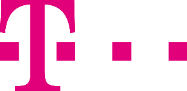 Platnost od 15. 2. 2015. Všechny ceny jsou uvedeny v Kč bez DPH v zákonem stanovené výši.Tento cenový program je určen pro služby Telefonní připojení, Telefonní volba, IP komplet, IP komplet DSL, IP komplet premium, IP komplet premium+ a Virtuální fax poskytované dle příslušné Smlouvy uzavřené mezi Poskytovatelem a Smluvním partnerem.Účastník je povinen hradit poskytovateli v příslušném zúčtovacím období ceny dle podmínek a ve výši stanovených:příslušným Ceníkem službytímto cenovým programemV případě rozporu konkrétních ustanovení jednotlivých dokumentů mají přednost ustanovení uvedená v tomto cenovém programu.Ceny za provozZpůsob tarifikaceVeškeré destinace uvedené v tomto cenovém programu jsou nejdříve zpoplatňovány minimální účtovanou délkou hovoru 1 sekunda, dále pak účtovacím intervalem 1 sekunda.Seznam mezinárodních destinacíT-Mobile Czech Republic a.s., Tomíčkova 2144/1, 14800 Praha 4, Czech Republic, IČ:64949681, DIČ: CZ64949681	Stránka 1 / 1u služby IP komplet dle Specifikace služby IP komplet (číslo: 40212083949_1_1)uzavřená mezi:(dále také jen „poskytovatel“ nebo „T-Mobile“) a(dále také jen „Smluvní partner / Oprávněná osoba“)Terminologie:Neprověřené číslo volajícího - je telefonní číslo, u kterého nelze technicky zajistit kontrolu správnosti, resp. kontrolu toho, je-li telefonní číslo Smluvního partnera / Oprávněné osoby použito oprávněně. Neprověřené číslo volajícího může být tří typů:Číslo volajícího - je telefonní číslo linky v soukromé síti Smluvního partnera / Oprávněné osoby, která není přesměrována, a na které vzniká odchozí hovor do veřejné telefonní sítě poskytovatele. Číslo volajícího musí být z rozsahu přiděleného soukromé síti.Číslo přesměrované linky - je telefonní číslo linky v soukromé síti Smluvního partnera / Oprávněné osoby, na které dochází   k přesměrování hovoru na jiné cílové telefonní číslo. Číslo přesměrované linky musí být z rozsahu přiděleného soukromé síti.Původní číslo volajícího - je telefonní číslo Smluvního partnera / Oprávněné osoby, který volá na přesměrovanou linku. Původní číslo volajícího nemusí být z rozsahu přiděleného soukromé síti.Dále popsaná „Služba přenosu neprověřeného čísla“ volajícího je poskytována ke službě IP komplet dle Specifikace služby IP komplet (číslo: 40212083949_1_1), konkrétně se jedná o telefonní čísla uvedená dále v tabulce v bodu 4 této dohody, a bude poskytována pouze a výhradně pro zde uvedenou službu IP komplet a zde konkrétně uvedené telefonní číslo.Soukromá síť Smluvního partnera / Oprávněné osoby – Skupina telefonů, které jsou sdruženy v rámci jedné nebo více pobočkových ústředen zákazníka.Č. zákazníka: 57613548; Č. kontraktu: 57613529_7_1; Č. specifikace: 40212083949_1_1, OP kód: O414028Poskytovatel za úhradu zajistí, resp. umožní, při spojování volání ve své veřejné telefonní síti přenos neprověřeného čísla volajícího dodaného ze soukromé sítě Smluvního partnera / Oprávněné osoby v rámci signalizace při sestavování volání. Tato služba bude po dohodě se Smluvním partnerem / Oprávněnou osobou poskytována sítí T-Mobile u volání přicházejících do veřejné sítě po přípojce Smluvního partnera / Oprávněné osoby v pevné síti T-Mobile. Za tuto službu přenosu neprověřeného čísla je Smluvní partner/Oprávněná osoba povinna hradit poskytovateli dále stanovenou pravidelnou měsíční cenu služby přenosu neprověřeného čísla.Veřejná telefonní síť T-Mobile bude přijaté číslo volajícího nebo původní číslo volajícího posílat do veřejné telefonní sítě jiných operátorů. Toto přijaté číslo volajícího nebo původní číslo se při službě CLIP bude zobrazovat na displeji volaného za předpokladu, že příslušná veřejná telefonní síť, ke které je připojen, i jeho účastnické zařízení zobrazení adekvátně podporují.V případě přijatého čísla přesměrované linky bude veřejná telefonní síť T-Mobile zasílat do veřejné telefonní sítě jiných operátorů kromě původního čísla volajícího také číslo přesměrované linky.Smluvní strany se dohodly, že za poskytování služby přenosu neprověřeného čísla v rozsahu a za podmínek dle této dohody je Smluvní partner/Oprávněná osoba povinen/na hradit poskytovateli následující pravidelnou měsíční cenu:Příslušná pravidelná měsíční cena služby přenosu neprověřeného čísla bude Smluvnímu partnerovi/Oprávněné osobě vyúčtována za příslušné zúčtovací období vždy společně s vyúčtováním cen za poskytování výše definované služby IP komplet.  Platební  podmínky  týkající  se  pravidelné  měsíční  ceny  služby  přenosu  neprověřeného  čísla  jsou  shodné   s platebními podmínkami stanovenými u výše definované služby IP komplet.Za   účelem  řádného   plnění  příslušných  právních  předpisů  se  Smluvní  partner  /  Oprávněná  osoba  v souvislosti    s uvedeným v této dohodě zavazuje, že telefonní číslo předávané ze své soukromé sítě do veřejné telefonní sítě T-Mobile bude vždy splňovat následující podmínky:U volání vznikajících v soukromé síti Smluvního partnera / Oprávněné osoby může tato soukromá síť předávat pouze číslo volajícího z rozsahu přiděleného této soukromé síti, nebo jiná telefonní čísla, která však musí být vždy předem dohodnutá s poskytovatelem v písemné dohodě (např. ve Specifikaci služby nebo v příloze ke Specifikaci služby apod.),U volání přesměrovaného v soukromé síti Smluvního partnera / Oprávněné osoby na cílové číslo ve veřejné telefonní síti může tato soukromá síť předávat číslo přesměrované linky pouze z rozsahu přiděleného soukromé síti Smluvního  partnera  /   Oprávněné  osoby,   nebo  jiná  čísla,  která  však   musí   být   vždy   předem   dohodnutá s poskytovatelem v písemné dohodě (např. ve Specifikaci služby nebo v příloze ke Specifikaci služby apod.), přičemž jako původní číslo volajícího může soukromá síť Smluvního partnera / Oprávněné osoby předávat pouze telefonní číslo uživatele, který volá na přesměrovanou linku,Smluvní partner / Oprávněná osoba nesmí zneužívat „službu přenosu neprověřeného čísla volajícího“ a to zejména tím, že bude posílat v identifikaci čísla se zvýšeným tarifem, čísla tísňových linek, čísla nepřidělených barevných linek, speciální či jakákoliv jiná čísla mimo běžný číslovací plán České republiky, zejména čísla zahraniční.Smluvní strany se výslovně dohodly, že v případě nedodržení (porušení) kteréhokoliv závazku Smluvního partnera / Oprávněné osoby uvedeného v bodu 5 tohoto článku je poskytovatel oprávněn požadovat po (vyúčtovat) Smluvním partnerovi / Oprávněné osobě smluvní pokutu ve výši 50.000,- Kč (padesát tisíc korun) za každé jednotlivé nedodržení (porušení) kteréhokoliv závazku Smluvního partnera / Oprávněné osoby uvedeného v bodu 5 tohoto článku. Smluvní partner / Oprávněná osoba je povinen uhradit poskytovateli zde uvedenou smluvní pokutu na základě písemného výzvy poskytovatele, a to ve lhůtě 21 kalendářních dnů ode dne doručení takové písemné výzvy Smluvnímu partnerovi / Oprávněné osoby. Uplatněním či uhrazením zde uvedené smluvní pokuty není dotčen nárok poskytovatele na náhradu škody v plném rozsahu.Bez ohledu na uvedené v předchozím bodu 6 tohoto článku je poskytovatel oprávněn v případě nedodržení (porušení) kteréhokoliv závazku Smluvního partnera / Oprávněné osoby uvedeného v bodu 5 tohoto článku písemně odstoupit od této dohody, a to s okamžitou účinností ke dni doručení písemného oznámení o odstoupení Smluvnímu partnerovi / Oprávněné osobě.Bez ohledu na uvedené v předchozích bodech 6 a 7 tohoto článku, je poskytovatel oprávněn v případě nedodržení (porušení) kteréhokoliv závazku Smluvního partnera / Oprávněné osoby uvedeného v bodu 5 tohoto článku písemně odstoupit od Specifikace služby IP komplet (číslo: 40212083949_1_1), a to s okamžitou účinností ke dni doručení písemného oznámení o odstoupení Smluvnímu partnerovi / Oprávněné osobě.Č. zákazníka: 57613548; Č. kontraktu: 57613529_7_1; Č. specifikace: 40212083949_1_1, OP kód: O414028Závěrečná ustanoveníTato dohoda je vyhotovena ve dvou stejnopisech s platností originálu, přičemž každá ze smluvních stran obdrží po jednom vyhotovení.Veškeré změny této dohody vyžadují písemnou formu a musí být podepsány oprávněnými zástupci obou smluvních stran.Tato dohoda nabývá platnosti dnem jejího podpisu oprávněnými zástupci obou smluvních stran a účinnosti dnem zřízení služby IP komplet dle Specifikace služby IP komplet (číslo: 40212083949_1_1).Tato dohoda je uzavřena na dobu určitou, a to do doby ukončení platnosti a účinnosti Specifikace služby IP komplet (číslo: 40212083949_1_1), se kterou je smluvně propojena.Smluvní strany konstatují, že si tuto dohodu přečetly a že tato dohoda odpovídá jejich pravé a svobodné vůli, což stvrzujíelektronickými podpisy.V Praze dneza T-Mobile Czech Republic a.s.	za Západočeská univerzita v PlzniČ. zákazníka: 57613548; Č. kontraktu: 57613529_7_1; Č. specifikace: 40212083949_1_1, OP kód: O414028OBCHODNÍ PODMÍNKY RÁMCOVÉ SMLOUVYT-Mobile Czech Republic, a. s. se sídlem Tomíčkova 2144/1, 148 00 Praha 4, IČ 649 49681 zapsána do obchodního rejstříku vedeného Městským soudem v Praze, oddíl B, vložka 3787PŘEDMĚT OBCHODNÍCH PODMÍNEK RÁMCOVÉ SMLOUVYObchodní podmínky Rámcové smlouvy (dále jen „Obchodní podmínky“) upravují další práva a povinnosti Smluvních stran Rámcové smlouvy (Smluvního partnera a společnosti T-Mobile Czech Republic, a. s.) a Oprávněné osoby. Jejich hlavním účelem je upřesnění některých zvýhodněných podmínek pro poskytování Služeb na základě tzv. Rámcové smlouvy (dále jen „Smlouva“), které zajišťují Smluvním stranám zvýhodněné obchodní podmínky při uzavírání Účastnických smluv, poskytování  služeb elektronických komunikací a při prodeji elektronických komunikačních zařízení a jejich příslušenství.ZÁKAZ PŘEPRODEJE SLUŽEB A ZNEUŽITÍ LOGA T-MOBILESmluvní strany shodně prohlašují, že Smlouva není smlouvou, která by umožňovala přístup k síti T-Mobile ve smyslu § 80 zák. č. 127/2005 Sb., o elektronických komunikacích v platném znění. Smluvní partner ani Oprávněná osoba nesmí na podkladě Smlouvy veřejně nabízet a/nebo umožňovat odběr služeb elektronických komunikací; tím není dotčeno poskytování Služeb zaměstnancům Smluvního partnera nebo Oprávněným osobám (jejich zaměstnancům) dle Smlouvy.Smluvní partner se dále zavazuje, že případné přefakturování cen za poskytnuté služby koncovým uživatelům bude vždy odpovídat cenám vyúčtovaným společností T-Mobile Czech Republic  a.s (dále jen „TMCZ“) a údaje uváděné na takových fakturách nesmí vyvolávat klamnou představu o vztahu TMCZ a Smluvního partnera, která by mohla zjednávat prospěch Smluvního partnera na úkor TMCZ.Za účelem zajištění kvalitní komunikace Smluvního partnera směrem ke koncovým uživatelům služeb nebo Oprávněným osobám, pokud bude Smluvní partner chtít ve svých materiálech využít obchodní firmu, logo či jiný materiál týkající se činnosti TMCZ, je povinen si vyžádat, nejméně 3 týdny předem písemný souhlas TMCZ s takovým použitím.UZAVŘENÍ  A UKONČENÍ  ÚČASTNICKÉ SMLOUVYJednotlivé Účastnické smlouvy je možné uzavírat a ukončovat zejména těmito způsoby:Na eShopu T-Mobile – elektronicky po přihlášení do portálu (dále jen „Moje firma“)d k tomu oprávněným zástupcem Smluvního partnera/Oprávněné osobyPísemně (fyzický podpis na Účastnické smlouvě) na prodejně TMCZ, prostřednictvím k tomu oprávněného obchodního zástupce TMCZ nebo prostřednictvím kurýra po objednání si služeb zavoláním na Zákaznické centrum  TMCZ.  V případě výpovědi Účastnické smlouvy písemně poštou.E-mailem na business@t-mobile.cz - zasláním aktuálně platného formuláře Účastnická smlouva či zasláním  Výpovědi se zaručeným elektronickým podpisem Smluvního partnera/Oprávněné osoby, v případě ukončení Účastnické smlouvy je dostačující podat výpověď na formuláři F- Vypoved_Ucastnickych_smluv.xlsx z adresy k tomu oprávněného zástupce Smluvního partnera/Oprávněné osobyTMCZ a Smluvní partner si mohou ve Smlouvě určit další individuální způsoby uzavření Účastnické smlouvy.OPRÁVNĚNÉ OSOBYOprávněnou osobou ve smyslu Smlouvy se rozumí právnická osoba nebo podnikající fyzická osoba, která je ve vztahu ke Smluvnímu partnerovi osobou kapitálově provázanou.Oprávněné osoby sjednané při uzavření Smlouvy budou uvedeny v Seznamu Oprávněných osob, který tvoří nedílnou přílohu Smlouvy. Pokud si Smluvní strany ve Smlouvě nedohodly jinak, může po uzavření Smlouvy Smluvní partner požádat o změnu v Seznamu Oprávněných osob, tj. o doplnění další Oprávněné osoby nebo vyloučení Oprávněné osoby prostřednictvím formuláře TMCZ„Žádost o doplnění/vyloučení Oprávněných osob“. TMCZ je oprávněn žádost o vyloučení Oprávněné osoby zamítnout zejména v případě, kdy má TMCZ za Oprávněnou osobou jakýkoli neuhrazený splatný peněžitý dluh. Žádost o doplnění/vyloučení Oprávněných osob může za Smluvního partnera podepsat zodpovědná osoba nebo jiný pověřený zaměstnanec v souladu s § 166 občanského zákoníku. Takto provedená změna v seznamu Oprávněných osob nevyžaduje uzavření písemného dodatku k Smlouvě.Trvání statusu Oprávněné osoby je vždy podmíněno jejím vedením v Seznamu Oprávněných osob a platností Smlouvy.Smluvní strany se dohodly, že souhlas Smluvního partnera bez dalšího platí i pro právní nástupce Oprávněné osoby uvedené v Seznamu Oprávněných osob.Případná ztráta statusu Oprávněné osoby nemá vliv na platnost a účinnost Účastnických smluv uzavřených Oprávněnými osobami a smluvních vztahů z nich vyplývajících. Jejich režim se po ztrátě statusu Oprávněné osoby bude řídit ustanoveními VPST a podmínkami aktivovaných Služeb.Oprávněné osoby mohou s TMCZ uzavírat Účastnické smlouvy a jiné smlouvy o poskytování služeb elektronických komunikací, které zpravidla obsahují odkaz na Smlouvu, za podmínek stanovených Smlouvou vlastním jménem.Oprávněná osoba uzavírá Účastnické smlouvy svým jménem, pouze je oprávněna při svém uvedení v Seznamu oprávněných osob čerpat výhody sjednané Smluvním partnerem ve Smlouvě. Oprávněná osoba je tedy oprávněna rozhodovat o svém setrvání na Seznamu Oprávněných osob a kdykoliv žádat sama o zrušení své účastni na něm; tím není dotčeno právo TMCZ definované v článku 4.2. těchto Obchodních podmínek Oprávněná osoba může být zapsána vždy pouze v jednom Seznamu Oprávněných osob, v případě pochybností vždy v tom, do kterého byla uvedena později,  a tím automaticky zaniká její účast v předchozím Seznamu Oprávněných osob.OBCHODNÍ TAJEMSTVÍSmluvní strany se dohodly, že veškeré skutečnosti, které nejsou běžně dostupné v obchodních kruzích a které jsou obsaženy ve Smlouvě, popř. Smluvní strany s nimi přijdou do styku při její realizaci, tvoří předmět obchodního tajemství, a zavazují se je nesdělovat třetím stranám (s výjimkou Oprávněných osob) bez předchozího písemného souhlasu druhé Smluvní strany.Pokud byla Smlouva uzavřena za pomoci zprostředkovatele, jehož provize je závislá na objemu Služeb poskytovaných dle Smlouvy, je Smluvní partner povinen zprostředkovateli na jeho žádost (a to i opakovaně) poskytnout údaje o souhrnných částkách Vyúčtování Služeb ke všem Účastnickým smlouvám spadajícím pod Smlouvu. Smluvní strany se dohodly, že pokud Smluvní partner zprostředkovateli požadovanou informaci neposkytne, je k poskytnutí takové informace oprávněn TMCZ, k čemuž dává Smluvní partner svým podpisem Smlouvy výslovný souhlas.ZÁRUČNÍ A MIMOZÁRUČNÍ SERVISSmluvní partner se zavazuje uhradit sjednanou kupní cenu za objednaná zařízení, a to vždy na účet TMCZ uvedený v příslušném daňovém dokladu.TMCZ poskytuje Smluvnímu partnerovi/Oprávněným osobám záruku na zakoupená koncová zařízení a jejich příslušenství, které je dodáváno s těmito přístroji jako standardní, v délce trvání dvou let. Záruční doby začínají běžet od převzetí zboží Smluvním partnerem/Oprávněnou osobou.Záruka se nevztahuje na:vady způsobené instalací, změnou nebo opravou neprovedenou TMCZ;vady, jež byly způsobeny v souvislosti s realizací pokynů Smluvního partnera, pokud TMCZ nemohl nevhodnost takových pokynů zjistit a/nebo v případě, že TMCZ Smluvního partnera na nevhodnost těchto pokynů upozornil a Smluvní partner na jejich dodržení přesto trval;vady, které vznikly v důsledku používání zařízení s výrobky či programy, jejichž kompatibilitu TMCZ Smluvnímu partnerovi výslovně a písemně nepřislíbil;vady, které vznikly v důsledku toho, že na zařízení byla vyvinuta neobvyklá fyzická či elektrická síla;vady vzniklé běžným opotřebením.PÉČE O ZÁKAZNÍKAObjednávky koncových zařízení může Smluvní partner/Oprávněná osoba provádět:Osobně na prodejněPřes eShopTelefonicky/e-mailem na Zákaznické centrum TMCZ(+420 )800 73 73 33/business@t-mobile.czpřes Osobního konzultantapřes Obchodního zástupceV případě potřeby informací nebo požadavku změny objednávky Služeb a podmínek účtování se bude Smluvní partner/Oprávněná osoba obracet na Zákaznické centrum – Business.Smluvní partner souhlasí s uvedením své obchodní firmy jako reference v marketingových materiálech TMCZ včetně tiskových zpráv.MŮJ T-MOBILESmluvní partner/Oprávněná osoba může využívat samoobslužný portál Můj T-Mobile, který mu umožňuje kompletní on-line správu svého účtu. Smluvní partner/Oprávněná osoba nastavuje  oprávnění pro jednotlivé uživatele zejména SIM  karet (Účastnických smluv) v rámci portálu Můj T-Mobile a míru jejich oprávnění, tedy zejména určuje, kdo má možnost v rámci SIM snadno a rychle navýšit data, změnit nastavení služeb či zjistit výši aktuálního Vyúčtování apod., a to bez nutnosti volání na Zákaznické centrum TMCZ nebo návštěvy prodejny. Za nastavení jednotlivých oprávnění a tomu odpovídající ochrana přístupových jmen a hesel je vždy plně odpovědný Smluvní partner/Oprávněná osoba.USTANOVENÍ SPOLEČNÁ A ZÁVĚREČNÁTyto Obchodní podmínky tvoří nedílnou součást Smlouvy. TMCZ je oprávněn tyto Obchodní podmínky jednostranně změnit a zavazuje se Smluvního partnera o takové změně informovat nejméně 30 dní předem.V otázkách Smlouvou výslovně neupravených se práva a  povinnosti Smluvních stran řídí příslušnými ustanoveními obecně závazných právních předpisů účinných na území České republiky v době uzavření Smlouvy.Obsah závazku plynoucího ze Smlouvy vytvoří pouze práva a povinnosti sjednané písemně ve Smlouvě a jejích součástech bez ohledu na jednání Smluvních stran předcházející uzavření  Smlouvy. Závazky plynoucí ze Smlouvy lze z povahy věci plnit oboustraně pouze v případě existence Účastnických smluv Smluvního partnera. Pokud není pod Smlouvou aktivní žádná Účastnická smlouva Smluvního partnera, je TMCZ oprávněn Smlouvu v zákonné výpovědní době vypovědět.Každá ze Smluvních stran je oprávněna jednostranně změnit své údaje v hlavičce Smlouvy doporučeným dopisem zaslaným kontaktní osobě druhé Smluvní strany, přičemž taková změna nabývá účinnosti první pracovní den následující po doručení druhé Smluvní straně. Takto provedené změny Smlouvy nevyžadují uzavření písemného dodatku ke Smlouvě.Tyto Obchodní podmínky nabývají platnosti a účinnosti od 01.01.2022.VŠEOBECNÉ PODMÍNKYSPOLEČNOSTI T-MOBILE CZECH REPUBLIC a.s.(dále jen „Podmínky“)1. Úvodní ustanoveníVšeobecné podmínky upravují práva a povinnosti spo- lečnosti T-Mobile Czech Republic a.s., Tomíčkova 2144/1, 148 00 Praha 4, IČO 64949681 (dále jen „Operátor“) jako poskytovatele služeb elektronických komunikací a služeb souvisejících (dále souhrnně jako „Služby“) a Vaše práva a povinnosti jakožto účastníka, resp. uživatele těchto Slu- žeb (dále také jako „Účastník“) prostřednictvím mobilní sítě (dále jen „mobilní Služby“) či pevné sítě (dále jen „pev- né Služby“), které jsou poskytovány pod obchodní značkou T-Mobile, a to na základě účastnické smlouvy o poskytová- ní služeb elektronických komunikací a služeb souvisejících (dále také jako „Účastnická smlouva“) či jiné smlouvy (oba tyto typy smluv souhrnně dále jako „Smlouva“).Operátor Služby poskytuje zejména ve formě tarifů s mě- síčním Vyúčtováním (dále též jako „paušální Služby“) nebo v režimu předplacených Služeb, a to prostřednictvím SIM karty v podobě fyzické či elektronické SIM karty (dále také jako „eSIM karta“).Předsmluvní informace, Shrnutí smlouvy, SmlouvaUzavření SmlouvySmlouvu můžete dle aktuálních pravidel a podmínek Operátora uzavřít zejména vyplněním formuláře Operá- tora označeného zpravidla jako „Účastnická smlouva“ či„Smlouva“ nebo jiného obdobného smluvního dokumentu (dále souhrnně jen jako „Formulář“), a to:osobně v sídle Operátora či v T-Mobile prodejně nebo za účasti obchodního zástupce Operátora;na internetových stránkách Operátora www.t-mobile.cz (dále jen „Web“);v mobilní aplikaci Můj T-Mobile (dále jen „Aplika- ce“), neboprostřednictvím zákaznického centra Operátora(dále jen „Zákaznické centrum“).Máte-li ze Zákona právo na poskytnutí informací o smlou- vě a službách před uzavřením Účastnické smlouvy, pak, je-li to technicky možné, je obdržíte před jejím uzavřením od Operátora. Konkrétní nastavení Účastnické smlouvy je obsaženo v jejím shrnutí (dále jako „Shrnutí smlouvy“), které společně s podmínkami Služby a platnými Ceníky služeb (dále též společně jako „Předsmluvní informace“) tvoří nedílnou součást Účastnické smlouvy. Předsmluvní informace spolu se Shrnutím smlouvy jsou poskytovány ve smyslu zákona č. 127/2005 Sb., o elektronických komu- nikacích, a v souladu s dalšími platnými právními předpi-sy (shora i dále společně jen jako „Zákon“). Předsmluvní informace jsou k dispozici na internetových stránkách www.t-mobile.cz (sekce Podpora, Dokumenty ke stažení). Není-li technicky možné Vám informace dle tohoto od- stavce zaslat před vlastním uzavřením Účastnické smlou- vy, je Účastnická smlouva účinná prvním využitím Služby.Shrnutí smlouvy s odkazem na Předsmluvní informace je zasíláno v případě předplacené Služby prostřednictvím SMS či Vámi poskytnutého e-mailu; v případě paušálních Služeb prostřednictvím e-mailu uvedeného v Účastnické smlouvě či jiné smluvní dokumentaci.V případě uzavření Smlouvy osobně prostřednictvím Formuláře tento řádně vyplňte, podepište a předložte jej Operátorovi společně s dokumenty potřebnými k ověření Vaší totožnosti.V případě uzavření Smlouvy prostřednictvím Webu nebo v Aplikaci postupujte dle instrukcí na Webu, resp. v Apli- kaci, a vyplňte do Formuláře všechny požadované údaje. Uzavření Smlouvy těmito způsoby se rovněž řídí Obchod- ními podmínkami zásilkového prodeje.Prostřednictvím Zákaznického centra či v Aplikaci může- te uzavřít Smlouvu pouze v případě, uzavřel/a-li jste již s Operátorem dříve jinou Smlouvu prostřednictvím For- muláře, nedohodne-li se s Vámi Operátor jinak.S ohledem na počet zákazníků Vás Operátor výslovně upozorňuje, že jakékoliv Vámi provedené (byť nepodstat- né) změny ve Smlouvě (s výjimkou údajů, jejichž vyplnění z Vaší strany se předpokládá) tímto prohlášením Operátor automaticky odmítá.Jsou-li splněny podmínky nutné pro uzavření Smlouvy (např. souhlasí-li Vaše totožnost s údaji na Formuláři či složil/a-li jste zálohu, je-li požadována), Operátor takto Vámi předložený návrh Smlouvy přijme a Smlouvu s Vámi uzavře. Smlouva je platná dnem jejího uzavření.O uzavření Účastnické smlouvy Vás bude Operátor rovněž informovat prostřednictvím Vašeho zákaznického účtu Můj T-Mobile nebo Moje firma na Webu (dále jako „Samoobslu- ha“) ve schránce T-Box (dále jen „schránka T-Box“), máte-li účet Můj T-Mobile / Moje firma zřízen. Potvrzení Smlouvy nemá charakter potvrzujícího obchodního dopisu a Operá-tor Vás současně upozorňuje, že nebude přihlížet k žádné- mu Vašemu potvrzení o uzavření Smlouvy, které byste mu zaslal/a, tj. takové potvrzení nemá vliv na obsah Smlouvy.Kvůli případnému pozdějšímu prokázání Vaší identifika- ce při uzavření Smlouvy udělujete Operátorovi souhlas s tím, aby si z Vašich předložených dokumentů kopíro- val údaje nutné k Vaší identifikaci (v případě nesouhlasu s kopírováním si je Operátor opíše) a tyto údaje archivo- val. Obdobné platí v případě, že dokládáte změnu těch- to údajů.Obsah SmlouvyObsah Smlouvy tvoří ustanovení uvedená v:oboustranně akceptovaném Formuláři nebo v obsa- hu hovoru při telefonickém uzavření Smlouvy a Shr- nutí smlouvy;podmínkách zvláštních nabídek nebo podmínkách sjednaných v Smlouvě;podmínkách Vámi zvolených konkrétních Služeb;platných cenících Služeb (shora i dále jen jako „Ceník služeb“);Podmínkách zpracovávání osobních, identifikačních, provozních a lokalizačních údajů účastníků;platných Všeobecných podmínkách; adalších dokumentech, na které budete upozorněn/a.V případě rozporu mezi jednotlivými dokumenty má před- nost ten dokument, který je uveden v předchozím odstavci dříve v pořadí než ten, se kterým je dokument v rozporu.Aktivace SlužbyOperátor Vám aktivuje Službu v co nejkratší lhůtě, ve které je to s přihlédnutím k technickým, obchodním a proces- ním podmínkám možné, a to, pokud se s Vámi nedohodne jinak, v případě mobilní Služby maximálně do 7 dnů a v pří- padě pevné Služby maximálně do 30 dnů.Dnem aktivace Služby se stává Smlouva účinnou. Vyžadu- je-li však Zákon pro nabytí účinnosti Smlouvy splnění další podmínky, nabývá Smlouva účinnosti dnem, kdy je Služba aktivní a Zákonem vyžadovaná podmínka je splněna. Pokud Vám zašleme Shrnutí smlouvy po uzavření či změně Smlou- vy, považuje se za potvrzení souhlasu se Smlouvou první vy- užití sjednané Služby učiněné po odeslání Shrnutí smlouvy ze strany Operátora na vámi uvedené kontaktní údaje.Doba trvání SmlouvySmlouva se uzavírá na dobu určitou nebo neurčitou. Doba trvání Smlouvy je zpravidla uvedena ve Formuláři. Nepo- tvrdíte-li Operátorovi, že chcete ukončit Smlouvu k datu, kdy má uplynout sjednaná doba jejího trvání, automaticky se doba trvání Smlouvy změní na dobu neurčitou.Doba určitá Vaší Smlouvy se automaticky prodlužuje o dobu, po kterou Vám bylo poskytování Služeb přerušenonebo omezeno; např. z důvodu neplacení (dále též společ- ně jako „suspendace“).Změna SmlouvyNávrh na změnu Smlouvy jste oprávněn/a předložit pro- střednictvím kteréhokoliv kontaktního místa Operátora, není-li stanoveno v obchodních podmínkách konkrétní Služby jinak. Budou-li splněny všechny podmínky pro pro- vedení změny (i technické a procesní), Operátor změnu provede co nejdříve, nejpozději od počátku zúčtovacího období nejblíže následujícího po okamžiku, kdy obdržel Váš návrh na změnu. Nebudou-li všechny uvedené pod- mínky splněny, informuje Vás Operátor o podmínkách, za kterých návrh na změnu může přijmout, nebo Váš návrh na provedení změny odmítne (například z důvodu Va- šeho dluhu vůči Operátorovi, při suspendaci, v průběhu výpovědní doby apod.). O Změně Smlouvy Vás informu- jeme i např. prostřednictvím schránky T-Box či SMS nebo e-mailem.O změně Vašich údajů uvedených ve Smlouvě se zava- zujete informovat Operátora vždy do 7 dnů ode dne, kdy taková změna nastala, a současně doložit doklad, který ji osvědčuje. Operátor plní své povinnosti vždy na kontaktní údaje, které o Vás aktuálně eviduje.Operátor je oprávněn jednostranně měnit Smlouvu z dů- vodůinflace;vývoje nových technologií;zkvalitnění sítě či Služeb;zavádění nových Služeb;změn nebo rušení stávajících Služeb;změn podmínek na trhu elektronických komunikací.Operátor je oprávněn měnit již uzavřenou Smlouvu v části týkající seceny Služeb;způsobu a podmínek účtování Služeb;způsobu, rozsahu, parametrů a podmínek poskyto- vání Služeb (vč. ukončení poskytování Služby a zavá- dění nových Služeb);rozsahu Vašich práv a povinností i práv a povinností Operátora;způsobu a podmínek uplatnění a vyřízení reklamace;odpovědnosti za újmu;doby trvání Smlouvy;podmínek a výše úhrad;způsobu ukončení Smlouvy;způsobu doručování;výhrad ve vztahu k právním předpisům;platebních transakcí;zpracování a uchovávání osobních, identifikačních, provozních a lokalizačních údajů;úpravy některé části právními předpisy či rozhodnu- tím soudu nebo správního orgánu.Operátor se zavazuje zveřejňovat informace o změnách Smlouvy zejména prostřednictvím Webu, oznámení, tisko- vých zpráv a informačních materiálů.Změnu Smlouvy Vám oznámí Operátor zpravidla jeden měsíc přede dnem nabytí účinnosti této změny také pro- střednictvím informačního textu (dále jako „infotext“) na Vyúčtování služeb. Není-li však možné oznámit změ- nu prostřednictvím infotextu na Vyúčtování, odešle Vám Operátor infotext prostřednictvím SMS, případně e-mailu, nebo Vám jej zašle do schránky T-Box. V případě, že vyu- žíváte předplacenou Službu či Služby v průběhu omezení Služeb, infotext Vám Operátor zašle prostřednictvím SMS.Ukončení SmlouvySmlouva zaniká dohodou, výpovědí, odstoupením, smrtí Účastníka nebo zánikem Účastníka či Operátora bez práv- ního nástupce, případně z jiných důvodů stanovených Zá- konem.Ukončení Smlouvy ze strany Operátoravědí s výpovědní dobou 30 dnů ode dne jejího doručení na Vaši adresu nebo doručení do schránky T-Box, máte-li jej zřízen (v takovém případě podle toho, co nastane později), v následujících případech:pokud jste ve lhůtě splatnosti nezaplatil/a tři po sobě jdoucí Vyúčtování;pokud jste v prodlení s úhradou jakéhokoliv svého peněžitého dluhu vůči Operátorovi po dobu delší než 90 dnů;nastane-li některá skutečnost uvedená v čl. 3.4 bod(ii) až (iv) níže;pokud je vůči Vám vedeno insolvenční řízení;je-li vůči Vaší osobě nařízena exekuce.V případě výpovědi Smlouvy z důvodů pod č. (i) a (ii), pokud jste si v průběhu doby od omezení nebo přeruše- ní mobilních Služeb s převodem na předplacenou Služ- bu do uplynutí výpovědní doby dobil/a kredit, převede Operátor Vaši SIM kartu ke dni uplynutí výpovědní doby do režimu předplacených Služeb. V případě pevných Služeb nebo nedobijete-li si kredit dle předchozí věty, dojde ukončení poskytování Služeb ke dni uplynutí vý- povědní doby.V případě výpovědi Smlouvy z důvodů podle č. (iv) a (v) převede Operátor ke dni uplynutí výpovědní doby Vaši SIM kartu k mobilní Službě do režimu předplacených Služeb a poskytování pevných Služeb ukončí, pokud se s Operá- torem nedohodnete jinak.V případě výpovědi Smlouvy z důvodu podle č. (iii) Ope- rátor postupuje dle toho, k jakému případu uvedeného v čl. 3.4 bod (ii) až (iv) došlo, a buď ukončí poskytová- ní Služeb okamžitě či ke dni uplynutí výpovědní doby, nebo Vaši SIM kartu k mobilní Službě převede do reži-mu předplacených Služeb, nedohodnete-li se s Operá- torem jinak. O konkrétním postupu Vás bude Operátor informovat.Operátor může také odstoupit od Smlouvy, a to v přípa- dě, že dojde k pravomocnému prohlášení konkurzu na Váš majetek, neuhradíte-li požadovanou zálohu dle čl. 4.4 či porušíte-li podstatným způsobem Smlouvu.Ukončení Smlouvy z Vaší stranySmlouvu sjednanou na dobu neurčitou můžete ukončit písemnou výpovědí s výpovědní dobou 30 dnů ode dne doručení výpovědi Operátorovi.Smlouvu sjednanou na dobu určitou můžete ukončit:potvrzením, že chcete Smlouvu ukončit k datu uply- nutí sjednané doby jejího trvání, a to doručeným Operátorovi minimálně 20 dnů před datem uplynutí sjednané doby trvání Smlouvy;výpovědí s výpovědní dobou 30 dnů ode dne doru- čení výpovědi Operátorovi, nedohodnete-li se s Ope- rátorem jinak;stanoví-li tak Zákon (dle podmínek Zákonem stano- vených).Potvrzení dle 2.6.2 (i) a výpovědi posílejte v písemné for- mě, a to na adresu T-Mobile Czech Republic a.s., Tomíčko- va 2144/1, 148 00 Praha 4 nebo prostřednictvím kontakt- ního formuláře na Webu, na adresu info@t-mobile.cz či se dostavte do jakékoliv T-Mobile prodejny.Ukončení Účastnické smlouvy z důvodu přenesení čísla nebo změny poskytovatele služby přístupu k internetuV případě, že v souladu s Obchodními podmínkami přene- sení čísla požádáte o přenesení svého čísla do jiné odpoví- dající sítě jiného poskytovatele, končí Účastnická smlouva k tomuto telefonnímu číslu dnem jeho přenesení, nestano- ví-li Zákon jiný den.V případě, že v souladu s Podmínkami změny poskyto- vatele služby přístupu k internetu požádáte o změnu po- skytovatele Služby přístupu k internetu, končí Účastnická smlouva k této Službě dnem, kdy byla dokončena změna poskytovatele, nestanoví-li zákon den jiný.Společná ustanoveníSmlouvu sjednanou na dobu určitou můžete ukončit bez sankce (např. doplatek zbývajících měsíčních paušálů), vyplývá-li vám toto právo ze Zákona, vždy jste však povi- nen/povinna zaplatit úhradu, kterou si s Vámi ve Smlouvě Operátor sjednal (např. finanční vypořádání či cenové vy- rovnání, vrácení podmíněné slevy apod.).I po ukončení Smlouvy nadále přetrvávají práva a povin- nosti, u nichž je zřejmé, že nemají jejím ukončením zanik-nout, např. povinnost zaplatit dlužné částky, smluvní po- kuty a úhrady.Při ukončení Smlouvy jste povinen/povinna vrátit bez zbytečného prodlení Operátorovi vše, co je jeho vlast- nictvím.SlužbyÚvodní ustanoveníOperátor se zavazuje poskytovat Vám Služby v souladu s platnými právními předpisy a Smlouvou a Vy se je takto zavazujete užívat. Jste povinen/povinna se vždy seznámit s aktuálními podmínkami Služeb, Ceníky služeb, Všeobec- nými podmínkami, Podmínkami zpracovávání osobních, identifikačních, provozních a lokalizačních údajů Účastní- ků a dalšími dokumenty, o kterých Vás Operátor v souvis- losti s nimi informuje.Služby jste oprávněn/a užívat pouze prostřednictvím kon- cových zařízení schválených pro užití v České republice a k účelu, který je v souladu s platnými právními předpisy a Smlouvou (bližší informace viz např. https://www.ctu.cz/ vyhledavaci-databaze/vyhledavani-v-seznamu-schvale- nych-zarizeni/vyhledavani).Služby jsou určeny pro běžné aktivní využívání, nejsou ur- čeny pro automaticky generovaný či jinak systematicky nastavený provoz (např. stále se opakující odesílání SMS v pravidelných intervalech, odesílání hromadných SMS apod.).Operátor zajistí pro uživatele všechna nezbytná práva k běžnému užívání softwaru na SIM kartě, přičemž licenč- ní poplatky jsou zahrnuty v ceně poskytované Služby. Bez předchozího souhlasu Operátora nijak nezasahujte do softwaru SIM karty či jiných zařízení Operátora. Bez speciální písemné dohody uzavřené s Operátorem nejste oprávněn/a umožnit užívání jakékoliv Služby za úplatu třetím osobám ani poskytovat své služby třetím osobám s využitím sítě či Služeb Operátora.Operátor Vám poskytuje Služby v kvalitě, která je uvedena v podmínkách jednotlivých Služeb nebo Ceníku Služeb.Některé typy SlužebZákladní SlužbyOperátor poskytuje na území České republiky následující základní Služby:telefonní hovory – běžné odchozí hovory a přijímání telefonních hovorů,bezplatná tísňová volání (tísňová volání lze uskuteč- nit i bez SIM karty, včetně lokalizace),službu přenosu dat,službu krátkých textových zpráv (též jen „SMS“),službu multimediálních zpráv (dále jen „MMS“).Další Služby a doplňkové SlužbyDoplňkovými Službami se rozumí další Služby dle aktuální nabídky Operátora, které jsou uvedeny v Cenících služeb.Služby třetích stran a Mobilní platbyNěkteré služby, které lze užívat prostřednictvím sítě Ope- rátora, Vám neposkytuje Operátor, ale jiné subjekty, a to za podmínek, které s těmito subjekty sjednáte, přičemž k úhradě ceny těchto služeb může docházet s využitím Mobilních plateb ve smyslu níže uvedených podmínek. O tom, že jde o Službu třetí strany, Vás má třetí strana po- vinnost informovat nejpozději v okamžiku užití služby.Seznam zprostředkovatelů Služeb třetích stran je uveden na http://www.platmobilem.cz/pro-verejnost/zprostred- kovatele-mobilnich-plateb.Aktuální podmínky čerpání Služeb třetích stran jsou po- psány v příslušném Kodexu dané služby uvedeném na http://www.platmobilem.cz/kodexy-sluzeb.Operátor Vás tímto společně s poskytovateli a zprostřed- kovateli Služeb třetích stran informuje, že veškeré pohle- dávky, které vzniknou třetí straně za Vámi v případě, že vy- užijete Službu třetí strany, příslušná třetí strana postupuje vždy Operátorovi, který Vám je může vyúčtovat a v přípa- dě, že je neuhradíte, může je po Vás vlastním jménem a na vlastní účet vymáhat.Dohodnete-li se s Operátorem při uzavření či během trvá- ní Účastnické smlouvy na poskytování a aktivaci některé z Mobilních plateb, dochází současně s tím k uzavření rám- cové smlouvy o poskytování Mobilních plateb.Mobilními platbami lze zaplatit za zboží či služby nebo za vstupenky, jízdenky či poskytnout charitativní dar (vždy v souladu s podmínkami stanovenými Operátorem a po- skytovateli Služeb třetích stran), které jsou dodány do elektronického komunikačního zařízení a užívány jeho pro- střednictvím (např. herní aplikace) nebo dodány nebo uží- vány mimo elektronické komunikační zařízení (např. SMS jízdenky, vstupenky).Předplacená SlužbaPro předplacenou Službu se neuplatní ustanovení Vše- obecných podmínek, která nelze s ohledem na povahu předplacených Služeb použít, a ustanovení, která jsou v rozporu s podmínkami uvedenými v tomto článku.Smlouvu na předplacenou Službu uzavřete okamžikem prvního úspěšně uskutečněného hovoru, a to na dobu ne- určitou. Anonymní předplacenou Službu můžete převést na jinou osobu. Tuto osobu musíte seznámit se Smlouvou a předat jí vše potřebné, co k využívání Služby dle Smlouvy potřebuje, zejména SIM kartu s bezpečnostními kódy nebo SIM kartu a originál dopisu obsahujícího bezpečnostníkódy, příp. nosič obsahující bezpečnostní kódy (dále jen„průvodní dopis, příp. nosič“). Třetí osoba se stane Účast- níkem okamžikem převzetí předplacené SIM karty. Ope- rátor je oprávněn považovat za Účastníka osobu, která se prokáže průvodním dopisem, příp. nosičem či obalem SIM karty s bezpečnostními kódy.Chcete-li využít předplacené Služby, nejprve musí být složena finanční částka určená k čerpání Služeb (dále jen„kredit“). Způsoby složení kreditu (dále jen „Dobití“) jsou uvedeny na www.t-mobile.cz (sekce Volání – Předplacená karta – Dobít kredit). Operátor po provedení Dobití navýší kredit Vaší předplacené Služby o složenou finanční část- ku a následně z tohoto kreditu strhává částky za využité Služby (vč. Služeb třetích stran a Mobilních plateb). Kredit musíte využít ve lhůtě 12 měsíců od posledního Dobití či aktivace předplacené Služby. Vykáže-li Vámi užívaná před- placená Služba záporný kredit, jste povinen/povinna bez- odkladně provést Dobití a dluh vyrovnat. O proplacení ne- vyčerpaného kreditu můžete požádat do 1 měsíce ode dne ukončení Smlouvy, jinak toto právo zaniká. Operátor může odmítnout kredit proplatit v případě podezření na zneužití tohoto procesu. Poskytne-li Vám Operátor kredit převyšu- jící Vámi uhrazenou finanční částku (bonusový kredit), mů- žete jej využít pouze k běžnému čerpání základních Služeb a nemáte nárok na jeho proplacení. Smlouva na předpla- cenou Službu zaniká z důvodů uvedených v čl. 2.6 a rovněž v případě, že není provedeno Dobití ve lhůtě 12 měsíců od posledního Dobití či aktivace předplacené Služby.Omezení a přerušení poskytování SlužebOperátor Vám je oprávněn okamžitě omezit (blokovat rizi- kové služby jako např. volání na audiotexová čísla, prémi- ové SMS, roaming apod.) či přerušit (zamezit čerpání veš- kerých odchozích Služeb jako např. volání, SMS, čerpání dat aj.) poskytování Služeb v následujících případech:neuhradíte-li řádně a včas Vyúčtování, a to ani v ná- hradní lhůtě, kterou Operátor stanoví;vznikne-li podezření, že jste uzavřel/a Smlouvu na zá- kladě nepravdivých údajů nebo že zneužíváte Služby;porušujete-li podstatně podmínky Smlouvy (zejmé- na užíváte-li neschválená zařízení či jinak ohrožujete provoz sítě, uskutečňujete-li zlomyslná či obtěžující volání, rozesíláte-li nevyžádané či reklamní zprávy atp.);nejsou-li splněny podmínky nezbytné pro to, aby Vám mohl Operátor poskytovat Služby, či je-li vůči Vám vedeno insolvenční řízení;dojde-li k neobvykle vysokému provozu, který pře- sáhne v průběhu zúčtovacího období dvojnásobek průměrné výše Vyúčtování, nebo k neobvyklému typu provozu (např. hovory do exotických destinací nebo na audiotexová čísla, ačkoliv k takovým hovorům v minu- losti v takovém objemu nedocházelo); o této skuteč- nosti Vás Operátor informuje SMS zprávou či jiným vhodným způsobem; tímto způsobem se Vás Operátorsnaží chránit před možným zneužitím Služby, a proto je oprávněn zvolené opatření aplikovat i na jiné Služby a SIM karty než ty, u nichž se problém objevil;nastanou-li závažné technické nebo provozní důvo- dy, zejména hrozí-li nebo dojde-li k narušení bezpeč- nosti a integrity sítě nebo dojde-li k narušení bezpeč- nosti Služeb;nastane-li krizový stav, zejména branná pohotovost státu, živelní pohroma nebo ohrožení bezpečnosti státu;na základě Zákona nebo rozhodnutí soudního či správního orgánu.Pokud složíte mimořádnou zálohu (viz důvody dle čl. 4.4 (iv)), bude Vám poskytování přerušených či omezených Služeb bez zbytečného odkladu obnoveno. Při omezení či přerušení mobilních Služeb mohou být Vaše paušální Služ- by poskytovány formou předplacených Služeb.Výměna SIM kartyTyp SIM karty potřebný pro využití Služby je závislý na typu Vaší Služby a Vašeho Koncového zařízení. V případě potřeby máte možnost požádat o výměnu SIM karty na potřebný typ. Je-li nutnost výměny způsobena změnou technologie pro užívání Služby či z jiného důvodu na stra- ně Operátora, je výměna SIM karty zdarma. V jiných pří- padech může být zpoplatněna dle platného Ceníku služeb v části Doplňkové služby.Vezměte prosím na vědomí, že v některých případech mů- žete být vyzván/a k aktualizaci softwaru (SW) na své SIM kartě zpravidla prostřednictvím odkazu zaslaného formou SMS nebo přímo k výměně SIM karty k Vaší Službě, a to například z důvodu využití modernějších technologií a sítí. V případě, že tuto změnu SW nebo SIM karty neprovedete, nemůže Vám Operátor zaručit poskytování Služeb ve sjed- nané a Zákonem požadované kvalitě.Cena, zálohy a platební podmínkyCeny a účtování SlužebCeny za poskytnuté Služby Vám Operátor účtuje dle plat- ných Ceníků služeb a Vy jste je povinen/povinna řádně a včas hradit. Ceny za Služby Vám Operátor začne účto- vat dnem aktivace zvolené Služby, případně od data účin- nosti Smlouvy či účinnosti její změny, dojde-li k účinnosti Smlouvy či její změně později než k aktivaci Služby. Ceny za Služby třetích stran Vám Operátor účtuje dle podmínek stanovených pro příslušnou Službu třetí strany. Ceny Slu- žeb, jejichž účelem není jen zajištění elektronické komu- nikace (tedy Služby s přidanou hodnotou), se liší od cen základních Služeb.Vyúčtování paušálních Služeb a jeho úhradaVždy po skončení zúčtovacího období Vám Operátor vy- staví Vyúčtování s náležitostmi daňového dokladu (shora i dále jako „Vyúčtování“ či „Faktura“), které obsahuje cenuposkytnutých Služeb (vč. Služeb třetích stran a Mobilních plateb) a jiné částky, na které má Operátor nárok (např. zálohy, splátky za zakoupené zařízení, nájemné za proná- jem zařízení, finanční vypořádání či náklady na vymáhání). Operátor je Vám oprávněn nastavit (a to i v průběhu trvání Smlouvy) způsob účtování Služeb tak, že ve Vyúčtová- ní bude účtována cena za pravidelný měsíční paušál či paušály za následující zúčtovací období, nikoliv za zúčto- vací období uplynulé; ostatní ceny za poskytnuté Služby se vyúčtují dle předchozí věty.Pokud se s Operátorem nedohodnete jinak, vystaví Vám Vyúčtování v elektronické podobě. Vystavení tištěného Vyúčtování může být zpoplatněno dle Ceníků služeb.Vyúčtování Vám Operátor doručí do 15 dnů ode dne ukon- čení zúčtovacího období. V případě, že bude z data odeslá- ní Vyúčtování zřejmé, že Vám bude Vyúčtování doručeno během posledních 3 dnů uvedené lhůty, prodlouží Vám Operátor přiměřeně lhůtu splatnosti takového Vyúčtování.Vyúčtované částky musíte uhradit na bankovní účet Ope- rátora uvedený na Vyúčtování, a to (není-li na Vyúčtování jiná lhůta) do 14 dnů od vystavení Vyúčtování. Splatnost Vyúčtování dle předchozí věty se uplatní i pro Vyúčtování Služeb poskytnutých Vám dle Účastnických smluv uza- vřených před 1. 9. 2017, jsou-li Vám tyto Služby účtovány v jednom Vyúčtování společně se Službami poskytova- nými dle Smlouvy uzavřené po 1. 1. 2022. Neoznačíte-li platbu číslem Vyúčtování, které hradíte, ale jednotným variabilním symbolem pro platby (který je vždy uveden ve Vyúčtování) nebo platbu nijak neoznačíte (a Operátor ji i přesto identifikuje), použijí se pravidla pro pořadí úhrady pohledávek dle čl. 4.3 níže.Operátor Vás upozorní, pokud neuhradíte Vyúčtování řád- ně a včas, a stanoví Vám náhradní lhůtu k úhradě Vyúčto- vání, která nebude kratší než jeden týden, přičemž za pro- kazatelné upozornění je považována také SMS. Operátor je oprávněn tuto SMS odeslat na telefonní číslo, kterého se dlužné Vyúčtování týká, nebo na číslo, které je uvedeno jako kontaktní v systému Operátora, či na kontaktní e-mail evidovaný v systému Operátora.Pokud některou z poskytnutých Služeb není možno vy- účtovat ve Vyúčtování za zúčtovací období, v němž byla Služba poskytnuta, vyúčtuje Vám ji Operátor v nejbližším možném následujícím Vyúčtování.Pokud jste neobdržel/a Vyúčtování ani více než po 40 dnech od doručení posledního Vyúčtování nebo ode dne aktivace Služby, musíte tuto skutečnost neprodleně ohlásit kontaktnímu místu Operátora. Nedoručení Vyúčto- vání nemá vliv na Vaši povinnost řádně a včas uhradit ceny za poskytnuté Služby. Podrobný výpis skutečně vyčerpa-ných Služeb Vám na základě Vaší žádosti vyhotoví Operá- tor za cenu uvedenou v platném Ceníku služeb, a to pokud jej má mít dle Zákona k dispozici.Započtení a pořadí úhrady pohledávekOperátor použije uhrazenou částku nejprve na úhradu nej- staršího splatného dluhu, a to nejprve na úhradu nákladů spojených s vymáháním pohledávky, následně na úhradu splátek poskytnutých úvěrů, poté na úhradu Služeb tře- tích stran, dále na úhradu sjednaných splátek na zařízení, následně smluvních pokut a poté na úhradu zbytku Vaše- ho nejstaršího splatného dluhu vůči Operátorovi, a to vždy nejprve na úhradu jistiny, pokud neurčíte jinak nebo Vás Operátor neinformuje o jiném pořadí započtení. Stejným způsobem je Operátor oprávněn použít Vámi složenou zá- lohu, Váš přeplatek nebo jakoukoliv jinou finanční částku. Není-li třeba tuto částku takto použít, vrátí Vám Operátor takovou finanční částku snížením částky k úhradě v násle- dujícím Vyúčtování.Operátor je oprávněn požadovat po Vás náhradu nákladů spojených s vymáháním pohledávky a zmocnit třetí osoby k vymáhání pohledávek po splatnosti.ZálohyOperátor je oprávněn po Vás žádat složení zálohy pouze v případech hrozícího finančního rizika nebo z jiného váž- ného důvodu. V případě neuhrazení požadované zálohy je Operátor oprávněn odmítnout s Vámi uzavřít Smlouvu, odstoupit od již uzavřené Smlouvy, neprovést navrženou změnu Smlouvy či Vám omezit nebo přerušit poskytování Služeb.Operátor může vybírat následující zálohy:na Služby;při splátkovém prodeji;na roaming;mimořádnou zálohu, nastane-li některá ze skuteč- ností uvedených v čl. 3.4 bodech (i) až (v), přičemž maximální výše mimořádné zálohy činí zpravidla čtyřnásobek výše Vašeho obvyklého Vyúčtování.Pokud řádně a včas platíte Vyúčtování a nehrozí žádné fi- nanční riziko, Operátor Vám zálohy vrátí snížením částky k úhradě: do v pořadí čtvrtého Vyúčtování od data vybrání zálohy v případě zálohy ad (i) nebo (iii), do sedmého vy- staveného Vyúčtování od data vybrání zálohy v případě zálohy ad (ii) nebo (v), do bezprostředně následujícího Vyúčtování Služeb bez zbytečného odkladu po zaplacení všech Vyúčtování, ve kterých se projevily události, jež byly důvodem mimořádné zálohy, v případě zálohy ad (iv).Síť a pokrytíOperátor se zavazuje provádět opravy a úpravy sítě a její údržbu rychle a efektivně, v co nejkratším čase s ohledemna technické a procesní možnosti a druh závady, úpravy či údržby. Provádění těchto činností se může výjimečně pro- jevit dočasným snížením dostupnosti Služeb, o čemž bude Operátor zákazníky přiměřeným způsobem a bez zbyteč- ného odkladu informovat.Oblasti pokryté signálem pro poskytování mobilních Slu- žeb jsou graficky znázorněny v orientační aktualizované mapě na www.t-mobile.cz. Vzhledem k charakteru šíření rádiových vln a k omezeným možnostem grafického zob- razení mapy Operátor nezaručuje, že v oblastech dle mapy pokrytých signálem budete mít vždy připojení k síti. Nepo- krytí některých částí území České republiky signálem není vadou plnění na straně Operátora a nezakládá Vaše právo na odstoupení od Smlouvy.Odpovědnost a opatření proti zneužití SlužebOpatření proti zneužití SlužebOperátor je oprávněn provést změnu Vašeho nastavení SIM karty, bezpečnostních prvků (zejména hesel či bez- pečnostních kódů), e-mailové adresy či jiných nastavení Služeb i bez Vašeho souhlasu v případě, že je toto opatře- ní ve Váš prospěch nebo je nutné k řádnému poskytování Služeb (např. je-li to nutné k zajištění funkčnosti Služeb či v případě důvodného podezření na zneužití Služby). Přijměte prosím veškerá potřebná opatření k ochraně svých bezpečnostních prvků (zejména hesla pro komuni- kaci s Operátorem, do Aplikace nebo do Samoobsluhy či bezpečnostní kódy) a nesdělujte je třetí osobě. V případě důvodného podezření na jejich prozrazení je neprodleně změňte. V případě, že zjistíte ztrátu, odcizení či zneužití své SIM karty nebo kterékoliv své Služby nebo svých bezpeč- nostních prvků, neprodleně o této skutečnosti informujte Operátora prostřednictvím zákaznického centra, které nejpozději do dvou hodin po přijetí Vašeho oznámení učiní opatření k zamezení oznámeného zneužití SIM karty, bez- pečnostních prvků nebo Služby. Pokud Operátor neučiní ve dvouhodinové lhůtě opatření dle předchozí věty, odpo- vídá za újmu, která Vám v důsledku nesplnění této povin- nosti vznikla. Za ostatní újmy vzniklé v důsledku ztráty, od- cizení či zneužití Vaší SIM karty nebo kterékoliv Vaší Služby nebo Vašich bezpečnostních prvků však odpovídáte Vy.Bez smlouvy o propojení nesmíte směrovat provoz do sítě Operátora (např. směrování hovorů přes GSM brány). Pokud porušíte zákaz směrovat provoz do sítě Operáto- ra, bude to Operátor považovat za podstatné porušení Smlouvy a Vy jste povinen/povinna zaplatit Operátorovi smluvní pokutu ve výši 10 000 Kč za každé jednotlivé po- rušení tohoto zákazu (v pevné síti) či za každou SIM kartu, kterou máte aktivní v den, kdy je takové směrování poprvé prokázáno (v mobilní síti).Odpovědnost za újmuMějte prosím na paměti, že odpovídáte za jednání jakých- koliv třetích osob, kterým jste umožnil/a užívat Služby.Odpovídáte rovněž za nedostatečnou ochranu svých bez- pečnostních prvků či zneužití Služeb v případě, že jste ne- využil/a možnosti jejich zabezpečení.Operátor neodpovídá za kvalitu hovorů uskutečněných prostřednictvím počítačové sítě Internet, za plnění třetích stran ani za Vaše data uložená na SIM kartě či v jiných zaří- zeních, která užíváte při poskytování Služeb.Pokud jste mohl/a Službu využít jen částečně nebo ji ne- bylo možno využít vůbec pro závadu technického nebo provozního charakteru na straně Operátora nebo z důvodu nedodržení kvality Služeb, je Operátor povinen přiměřeně snížit cenu Služby nebo po dohodě s Vámi zajistit poskyt- nutí Služby náhradním způsobem. V případě závad zajistí Operátor rovněž odstranění závady. V těchto případech nemáte právo na náhradu újmy. Úhrnná předvídatelná újma, která by Vám mohla vzniknout jako následek poru- šení povinností Operátorem, může činit maximálně část- ku 120 000 Kč. Právo na náhradu újmy Operátor uspokojí snížením částky k úhradě v následujících Vyúčtováních. Jiným způsobem Operátor právo na náhradu újmy uspo- kojí pouze na základě Vaší písemné výzvy. Nedohodne-li se s Vámi Operátor jinak, nahrazuje se veškerá újma způsobe- ná v souvislosti s plněním dle Smlouvy v penězích. Vylučuje se povinnost Operátora nahradit Vám újmu, kterou nebylo možno v době uzavření Smlouvy rozumně předvídat. Jsou--li sjednány smluvní pokuty, právo Operátora domáhat senáhrady újmy není zaplacením smluvních pokut dotčeno.ReklamaceReklamaci vystaveného Vyúčtování můžete uplatnit do 2 měsíců od doručení Vyúčtování a reklamaci poskytnuté Služby (např. poskytnutý rozsah či její kvalitu) do 2 měsíců od poskytnutí Služby, a to vyplněním reklamačního for- muláře na www.t-mobile.cz, případně písemně na adresu Zákaznického centra, e-mailem na adresu info@t-mobile. cz nebo osobně v kterékoliv T-Mobile prodejně. I v přípa- dě, že podáte reklamaci, musíte řádně uhradit reklamo- vané Vyúčtování. Operátor reklamaci vyřídí bezodkladně, nejpozději Vás však informuje do 1 měsíce ode dne jejího doručení. V případě, že je třeba projednat reklamaci se zahraničním provozovatelem, obdržíte vyřízení reklamace do 2 měsíců. Pokud s řešením reklamace služby elektro- nických komunikací nebudete souhlasit, můžete do jed- noho měsíce od vyřízení reklamace uplatnit námitky proti vyřízení reklamace u Českého telekomunikačního úřadu.Reklamaci poskytnutých Služeb třetích stran či Mobilních plateb můžete uplatnit u poskytovatele nebo zprostředko- vatele dané služby.Komunikace stranKontaktní místaPro komunikaci s Operátorem využívejte prosím kontaktní formulář umístěný na www.t-mobile.cz/kontakty, kterou-koliv T-Mobile prodejnu anebo v případě, že jste Smlou- vu uzavřel v postavení spotřebitele, také infolinku na te- lefonním čísle +420 800 73 73 73, e-mailovou adresu info@t-mobile.cz a v případě, že jste Smlouvu uzavřel v po- stavení podnikatele, využijte infolinku na telefonním čísle+420 800 73 73 33 či e-mailovou adresu business@t-mobile.cz nebo jiné způsoby dle aktuálních podmínek.Písemnou komunikaci směrujte prosím na Zákaznické centrum Praha, Tomíčkova 2144/1, 148 00 Praha 4 či do datové schránky Operátora.Není-li stanoveno jinak, jste prostřednictvím kteréhokoliv kontaktního místa oprávněn/a předkládat návrhy, připo- mínky a žádosti, požadovat změnu telefonního čísla, ozna- movat závady v rámci sítě, získávat informace o cenách a Službách a využívat možnosti servisních Služeb (např. základní nastavení telefonu či jiného zařízení pro využívání Služeb, přenesení kontaktů, výměny SIM karty) a zákaz- nické podpory či činit jakékoliv jiné úkony související se Smlouvou a Službami.KomunikacePro komunikaci s Operátorem, pro přístup do Aplikace či Samoobsluhy si zvolte heslo, které Vám umožní získávat informace o Vašich Službách, výši částek k úhradě, jednot- livých spojeních apod. a na jehož základě je rovněž možno měnit nastavení některých Služeb. Nezvolíte-li si heslo pro komunikaci s Operátorem, nastaví Vám jej Operátor sám a jeho znění Vám oznámí. V případě ztráty či zapomenutí hesla může Operátor využít alternativní způsob Vaší au- torizace (např. dotazem na Vaše osobní údaje). K prove- dení některých úkonů po Vás může Operátor požadovat autorizaci prostřednictvím hesla či prokázání totožnosti a je oprávněn v případě, že nebude autorizace řádně pro- vedena, odmítnout provedení úkonu. Operátor je rovněž oprávněn odmítnout provést požadovaný úkon v případě důvodného podezření, že došlo ke zneužití identifikačních prostředků.Operátor Vám umožňuje spravovat a sledovat nastavení svých Služeb (vč. nastavení zúčtovacího období) a jiné úkony prostřednictvím účtu Můj T-Mobile. K tomuto účtu je možné přistupovat prostřednictvím Aplikace stažené do Koncového zařízení (někdy nazývané Operátorem jako„apka“) anebo Samoobsluhy.Operátor Vás může kontaktovat prostřednictvím provozo- vatele poštovních či přepravních služeb (dále jen „pošta“), elektronickou poštou (e-mailem), telefonicky, zasíláním zpráv do schránky T-Box, SMS či MMS či datovou schrán- kou. Za písemné se pro účely dodržení formy vyžadované Smlouvou považuje i právní jednání Operátora učiněné elektronickou poštou, SMS, MMS, dodáním do schránky T-Box či datovou zprávou do Vaší datové schránky. Uvede-te-li více e-mailových adres a nedohodnete-li se s Operá- torem, kterou písemnost má Operátor zasílat na tu kterou z uvedených e-mailových adres, má Operátor právo zaslat předmětnou informaci na kteroukoliv z nich.Typ komunikace se může v průběhu jednotlivé komuni- kace měnit. Není-li pro určitý úkon stanovena Zákonem výslovně písemná forma (s nutností vlastnoručního či elektronického zaručeného podpisu), Operátor s Vámi ko- munikuje zpravidla prostřednictvím e-mailu.Za Vaše písemná jednání se považují Vámi vlastnoručně podepsané listiny, elektronické dokumenty opatřené Va- ším zaručeným elektronickým podpisem či datová zpráva.Poštou Vás primárně Operátor kontaktuje na korespon- denční adrese uvedené ve Smlouvě. V případě potřeby však Operátor může písemnost zaslat i na Vaši jinou adre- su, kterou zná, a to včetně Vaší e-mailové adresy. Písem- nost zasílaná Operátorem prostřednictvím pošty se pova- žuje za doručenou jejím dodáním na Vaši adresu, případně marným uplynutím lhůty určené k vyzvednutí poštovní zá- silky, i když jste se o jejím uložení nedozvěděl/a, případně dnem, kdy se písemnost vrátila Operátorovi, podle toho, která z těchto skutečností nastala dříve. Doručení na adre- su uvedenou ve Smlouvě je účinné i tehdy, když se na této adrese nezdržujete.S oznámeními zaslanými do schránky T-Box jste povi- nen/povinna se pravidelně seznamovat. Zpráva zasílaná Operátorem prostřednictvím elektronické pošty, SMS či MMS se považuje za doručenou nejpozději dnem násle- dujícím po odeslání zprávy na vaše telefonní číslo nebo Vaši e-mailovou adresu. Pokud hodláte používat SIM kartu v zařízení, které neumožňuje přijímání SMS či MMS, musí- te tuto skutečnost předem oznámit Operátorovi a dohod- nout si s ním náhradní způsob komunikace, jinak Operátor neodpovídá za případně vzniklou újmu.Závěrečná ustanovení, řešení sporůPráva a povinnosti vyplývající ze Smlouvy se řídí českým právním řádem s vyloučením kolizních norem.O sporech mezi Vámi a Operátorem rozhoduje soud, při- čemž v některých případech je dána pravomoc Českému telekomunikačnímu úřadu. Pokud jste uzavřeli Smlouvu v postavení spotřebitele, můžete v souladu se zákonem č. 634/1992 Sb., o ochraně spotřebitele, řešit spory vyplý- vající ze Smlouvy i mimosoudně, a to v případě sporu tý- kajícího se služeb elektronických komunikací u Českého te- lekomunikačního úřadu (www.ctu.cz) a v případě ostatních sporů pak u České obchodní inspekce (www.coi.cz).Tyto Všeobecné podmínky nabývají platnosti a účinnosti dne 1. 1. 2022 a pro Smlouvy uzavřené před tímto datem dne 1. 4. 2022.Podmínky zpracování osobních, identifikačních, provozních a lokalizačních údajů účastníkůSpolečnost T-Mobile a.s. se sídlem Tomíčkova 2144/1, 148 00 Praha 4, IČO 649 49 681, zapsaná do obchodního rejstříku vedeného Městským soudem v Praze, oddíl B, vložka 3787, vydává tyto Podmínky zpracování osobních, identifikačních, provozních a lokalizačních údajů účastníků.Tyto Podmínky zpracování osobních, identifikačních, pro- vozních a lokalizačních údajů (dále jen „Podmínky“) upravují práva a povinnosti smluvních stran (T-Mobile a účastníka) při zpracování osobních, identifikačních, provozních a lokalizač- ních údajů účastníků (dále jen „Údaje“). Za účastníka se pro účely těchto Podmínek považuje každý, kdo je s T-Mobile v ja- kémkoliv smluvním či obdobném vztahu. T-Mobile je oprávněn zpracovávat Údaje, které získal zejména v souvislosti s uzavře- ním Účastnické smlouvy, poskytováním nabízených služeb či jiným přímým nebo nepřímým kontaktem s účastníkem či od třetích osob.T-Mobile zpracovává vaše Údaje vždy transparentně, korekt- ně, v souladu s nařízením Evropského parlamentu a Rady (EU) č. 2016/679 ze dne 27. dubna 2016, o ochraně fyzických osob v souvislosti se zpracováním osobních údajů a o volném po- hybu těchto údajů a o zrušení směrnice 95/46/ES (dále jen„GDPR“), a zákonem č. 110/2019 Sb., o zpracování osobních údajů, a to v rozsahu nezbytném pro příslušný účel zpracování. T-Mobile vaše Údaje bezpečně uchovává po dobu nezbytně nutnou podle lhůt, které nám ukládají příslušné právní předpi- sy.Osobními a identifikačními údaji se rozumí zejména titul, jmé- no, příjmení, adresa (zejména doručovací adresa, adresa místa instalace dané služby), rodné číslo, popř. jiný národní identi- fikátor, datum narození, věk, pohlaví, vzdělání, rodinný stav, údaje o dokladech totožnosti, telefonní číslo a e-mailová ad- resa, obchodní firma, název, sídlo, místo podnikání, IČO, úda- je o platbách a platební morálce, číslo SIM karty, účastnické telefonní číslo, aktivní tarif a heslo.Provozními údaji se rozumí zejména telefonní číslo volajícího, telefonní číslo volaného, druh poskytnuté služby, cena za po- skytnutou službu, začátek spojení, konec spojení, datum a fre- kvence uskutečnění spojení, počet poskytnutých jednotek (např. minuty, kB či kusy), typ přístupu k internetu (např. WAP, APN Internet, pevný internet – ADSL, SHDSL, xDSL atp.), typ používaného koncového zařízení a IMEI, konfigurační údaje (např. IP adresy), údaje o obsahu a způsobu využívání služeb a typovém chování účastníka (behaviorální údaje).Lokalizačními údaji se rozumí údaje zpracovávané v síti elek- tronických komunikací, které určují zeměpisnou polohu kon- cového zařízení účastníka, zejména údaj o síti, k níž je účastníkpřipojen (např. při roamingových spojeních), údaj o tranzitní ústředně apod.T-Mobile zpracovává Údaje v souladu s článkem 6 GDPR (práv- ní tituly pro zpracování osobních údajů). T-Mobile zpracovává Údaje na základě následujících právních titulů: splnění smlou- vy, plnění právních povinností, oprávněného zájmu T-Mobile a na základě souhlasu se zpracováním osobních údajů.Zpracování Údajů na základě právního titulu splnění smlou- vy a plnění právních povinností, tj. povinností vyplývajících z právního předpisu a oprávněných zájmů T-Mobile, zahrnuje zpracování pro následující účely: poskytování služeb, zajištění propojení a přístupu k síti, zajištění provozních činností ne- zbytných k poskytování služeb, vyúčtování, účetní a daňové účely, identifikace zneužívání sítě či služeb (kterým je mimo jiné i opakované neuhrazení ceny nabízených služeb), ochra- ny práv a právem chráněných zájmů (T-Mobile a účastníků, spočívající v posuzování schopnosti a ochoty účastníků plnit své závazky, vymáhání pohledávek z vyúčtování, poskytování služeb), případně dalších identifikačních údajů účastníka vo- lajícího na čísla tísňového volání (přesný rozsah předávaných Údajů stanoví vyhláška č. 267/2017 Sb., vyhláška o lokalizaci a identifikaci volajícího při volání na čísla tísňových volání), a to subjektům provozujícím pracoviště pro příjem volání na čísla tísňového volání.T-Mobile je oprávněn zpracovávat Údaje rovněž v případě, že účastník k danému zpracování vyjádří souhlas se zpracováním osobních údajů. Udělení souhlasu je vždy zcela dobrovolné a Účastník může svůj souhlas kdykoliv odvolat.T-Mobile je oprávněn na základě oprávněného zájmu dle člán- ku 6 odst. 1 písm. f) GDPR v souvislosti s přímým marketin- gem oslovovat účastníky s nabídkou zboží a služeb T-Mobile. Účastníci si mohou vybrat, jakou formou chtějí nabídku přímé- ho marketingu dostávat, zda upřednostňují telefonickou na- bídku, SMS, nebo e-mail. T-Mobile využívá v souvislosti s oslo- vováním na základě přímého marketingu smluvní partnery, kteří jsou v postavení zpracovatele osobních údajů. Pokud si nepřejete dostávat naši nabídku na základě přímého marke- tingu, můžete ji jednoduše odmítnout (námitka proti zpraco- vání). Můžete to udělat přímo u dané nabídky nebo v aplika- ci Můj T-Mobile (na webu i v aplikaci) a odškrtnutím políček k přímému marketingu, čímž nastavíte jednotlivé formy, jimižvás můžeme takto oslovovat (e-mail, SMS, volání). Dále mů- žete námitku uplatnit pomocí Kontaktního formuláře pro zá- kazníky, který je rovněž k dispozici na webových stránkách: www.t-mobile.cz, telefonicky v zákaznickém centru T-Mobile a rovněž v prodejně T-Mobile. Jakmile nám dáte vědět, že už si nepřejete zpracování osobních údajů za účelem přímého mar- ketingu, tj. nepřejete si dostávat naše nabídky, ukončíme tento proces v co nejkratší době, jakou nám naše technické a admi- nistrativní možnosti dovolí. V případě, že odmítnete nastave- ní přímého marketingu, tj. podáte námitku proti zpracování osobních údajů a znovu se rozhodnete nastavit, že si přejete dostávat marketingová sdělení na základě přímého marketin- gu, bude vaše nové nastavení považováno ze strany T-Mobile za souhlas.S marketingovou nabídkou vás T-Mobile může oslovovat rov- něž v případě, že nám udělíte souhlas se zpracováním osob- ních údajů dle článku 6 odst. 1 písm. a) GDPR. Snažíme se o to, aby pro vás nabídka byla vždy co nejzajímavější, a proto máme celkově tři marketingové souhlasy, jež mají odlišný obsah, a vy se tak můžete rozhodnout, k čemu nám souhlas chcete udělit, tj. o co máte skutečně zájem. Jedná se o: Souhlas s marketin- gem třetích stran, Souhlas se zpracováním provozních a loka- lizačních údajů pro marketingové účely T-Mobile a Souhlas se zpracováním provozních a lokalizačních údajů pro marketin- gové účely T-Mobile a marketing třetích stran. Podrobné in- formace k obsahu uvedených souhlasů naleznete v Zásadách ochrany osobních údajů na našich webových stránkách v částiB. Souhlas zde: https://www.t-mobile.cz/ochrana-udaju/zasa-dy-ochrany-osobnich-udaju. Uzavíráte-li s námi účastnickou smlouvu, zeptáme se vás, zda máte zájem souhlas udělit. Sou- hlas můžete udělit rovněž elektronickou cestou zaškrtnutím příslušného políčka v aplikaci Můj T-Mobile v části Nastavení souhlasů, v aplikaci nebo na našem webu. Udělení souhlasu je vždy dobrovolné a můžete jej kdykoliv odvolat.Obchodní sdělení T-Mobile označuje hvězdičkou (*) nebo ji- ným vhodným označením (např. OS apod.), které účastníka informuje o tom, že uvedené sdělení je obchodním sdělením ve smyslu platných právních předpisů a že jeho odesílatelem je T-Mobile.T-Mobile zpracovává Údaje za účelem ověřování a hodnocení bonity a platební morálky prostřednictvím registrů dlužníků či jiných podobných registrů a dále za účelem vzájemného in- formování oprávněných uživatelů těchto registrů, a to jak při vzniku smluvního vztahu, tak kdykoliv v průběhu trvání smlou- vy, je-li to nezbytné. Zpracování Údajů za účelem ověřování bonity a platební morálky a vzájemného informování oprávně- ných uživatelů registrů dlužníků prostřednictvím těchto regis- trů zahrnuje zpracování jména, příjmení, adresy, rodného čísla, názvu, obchodní firmy, sídla, místa podnikání, identifikačního čísla, data vzniku dluhu, výše dluhu, typu služby či produktu, při jejichž poskytování či prodeji dluh vznikl, splatnosti, výše dlužné částky po splatnosti, počtu dlužných vyúčtování, údajů o postoupení pohledávky, data zaplacení, údajů o odpisu po-hledávky a ID záznamu. Tyto Údaje je T-Mobile oprávněn pře- dat registru dlužníků v případě opakovaného prodlení s úhra- dou nebo existence jakékoliv peněžní pohledávky déle než 30 dnů po splatnosti. Provozovatel registru dlužníků je opráv- něn dále tyto Údaje zpřístupnit za účelem hodnocení bonity a platební morálky všem uživatelům registru, a to včetně rod- ného čísla, které je nezbytným identifikátorem. K datu nabytí účinnosti těchto Podmínek T-Mobile předává data za účelem ověřování platební morálky prostřednictvím registru dlužní- ků sdružení SOLUS, zájmovému sdružení právnických osob, IČO: 69346925. Aktuální seznam členů sdružení SOLUS je uveden na adrese www.solus.cz. T-Mobile je za uvedeným účelem oprávněn využít i další registry dlužníků. V takovém případě T-Mobile informuje o dalších registrech na webových stránkách T-Mobile.Účastník souhlasí s tím, že T-Mobile zpracovává Údaje za úče- lem ověřování a hodnocení jeho bonity a platební morálky prostřednictvím pozitivních registrů či jiných podobných re- gistrů a dále za účelem vzájemného informování oprávněných uživatelů těchto registrů, a to jak při vzniku smluvního vztahu, tak kdykoliv v průběhu trvání smlouvy, je-li to nezbytné. Zpra- cování Údajů za účelem ověřování platební morálky a vzájem- ného informování oprávněných uživatelů pozitivních registrů prostřednictvím těchto registrů zahrnuje jméno, příjmení, ad- resu, rodné číslo, datum narození, pohlaví, název obchodní fir- my, sídlo, místo podnikání, identifikační číslo, údaj o dokladech totožnosti, údaj o tom, že mezi účastníkem a T-Mobile došlo k uzavření smlouvy, údaj o finančních závazcích, které vznik- ly, vzniknou nebo mohou vzniknout účastníkovi vůči T-Mobile v souvislosti s uzavřenou smlouvou, a o plnění těchto závazků (zejm. údaje o vystavených vyúčtováních služeb), údaje o zajiš- tění závazků Účastníka souvisejících se smlouvou, dalších úda- jů vypovídajících o bonitě a platební morálce Účastníka (zejm. údajů o rozsahu a povaze příp. porušení smluvní povinnosti, jehož následkem je existence dlužné pohledávky po splatnosti, o příp. změnách závazku nebo smlouvy, o předčasném splně- ní dluhu apod.). Provozovatel pozitivního registru je oprávněn dále tyto Údaje zpřístupnit za účelem hodnocení bonity a pla- tební morálky všem uživatelům registru, a to včetně rodného čísla, které je nezbytným identifikátorem. K datu nabytí účin- nosti těchto Podmínek T-Mobile předává data za účelem ově- řování platební morálky prostřednictvím pozitivního registru sdružení SOLUS, zájmovému sdružení právnických osob, IČO: 69346925. Aktuální seznam členů sdružení SOLUS je uveden na adrese solus.cz. Souhlas se zpracováním Údajů za účelem ověřování bonity a platební morálky a za účelem vzájemného informování oprávněných uživatelů výše uvedených pozitiv- ních registrů prostřednictvím těchto registrů dává účastník na dobu platnosti smlouvy a dále po dobu 1 roku od úhrady posledního závazku účastníka vůči T-Mobile, resp. 3 let, pokud byla účastníkova pohledávka postoupena dle platných práv- ních předpisů. V případě pozitivního registru, pokud tato doba přesáhne dobu 10 let, budou údaje z platební historie starší 10 let zlikvidovány. T-Mobile je za uvedeným účelem oprávněn využít při jednání o smluvním vztahu i v průběhu smluvníhovztahu s uživatelem nebo účastníkem i další pozitivní regis- try. T-Mobile vás informuje o rozšíření pozitivních registrů na webových stránkách T-Mobile a prostřednictvím SMS zprávy s informací o pozitivním registru.Účastník má právo rozhodnout se o tom, zda mají být jeho osobní údaje a identifikační údaje uvedené ve veřejném účast- nickém seznamu, jehož účelem je zveřejnění osobních a iden- tifikačních údajů pro potřeby vyhledání těchto údajů třetími osobami. Osobními a identifikačními údaji se pro účely veřej- ného účastnického seznamu rozumí jméno, popřípadě jména, příjmení, popřípadě pseudonym, adresa bydliště, telefonní číslo a adresa elektronické pošty, u podnikající fyzické oso- by navíc i adresa sídla podnikání a v případě právnické osoby adresa sídla, případně adresa sídla organizační složky, adresa a telefonní číslo provozovny a adresa elektronické pošty. Sou- hlas s uveřejněním osobních a identifikačních údajů v účast- nickém seznamu může účastník Operátorovi udělit při uzaví- rání smlouvy (je-li taková možnost v rámci smlouvy dána) či později prostřednictvím k tomu určených kanálů (v Můj T-Mo- bile). Současně má právo u těchto údajů uvést, zda si přeje být kontaktován za účelem marketingu.T-Mobile informuje účastníky, že rozhovor se zaměstnanci T-Mobile při osobním projednávání stížnosti či podnětu v pro- storách osobní péče T-Mobile může být zachycen formou zvukového záznamu, a to za účelem zajištění důkazu o prů- běhu komunikace mezi účastníkem a zaměstnanci T-Mobile. V případě telefonního hovoru s operátorem Zákaznické linky či externím call centrem, které představuje zpracovatele osob- ních údajů, bere účastník na vědomí, že telefonní hovor může být nahráván, a to za účelem vnitřní kontroly služeb a zvyšo- vání jejich kvality či za účelem zajištění důkazu o uskutečněné transakci (např. uzavření účastnické smlouvy).Účastník bere na vědomí, že má právo vzít svůj souhlas se zpracováním osobních údajů kdykoliv zpět, právo na přístup k osobním údajům, právo na opravu osobních údajů, právo na výmaz, právo na omezené zpracování osobních údajů, právo vznést námitku proti zpracování osobních údajů, právo nebýt předmětem automatizovaného individuálního rozhodování včetně profilování a právo obrátit se se svou stížností na Úřad pro ochranu osobních údajů.Bližší informace ke zpracování osobních údajů a vašim právům podle GDPR naleznete v Zásadách ochrany osobních úda- jů, jež jsou zveřejněny na webových stránkách T-Mobile zde: https://www.t-mobile.cz/ochrana-udaju/zasady-ochrany- osobnich-udaju.Tyto Podmínky nabývají platnosti a účinnosti dne 1. 1. 2022.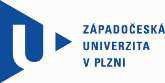 Zadání nadlimitní veřejné zakázky na služby v otevřeném řízení podle ustanovení § 56 zákona č. 134/2016 Sb., o zadávání veřejných zakázek (dále jen „ZZVZ“) pod názvem:„Telekomunikační služby pro ZČU (2024)“Zadávací dokumentace(dále jen „ZD“)ObsahZadavatelZápadočeská univerzita v Plzni (dále jen „ZČU“ nebo „zadavatel“) se sídlem: Univerzitní 8, 301 00 PlzeňIČO: 49777513	DIČ: CZ49777513zastoupená: prof. RNDr. Miroslav Lávička, Ph.D., rektor datová schránka: zqfj9hjprofil zadavatele: https://zakazky.zcu.czKontaktní údaje zadavatele pro účely zadávacího řízeníKontaktní osoba ve věcech zadávacího řízení:xxxx Odkaz na veřejnou zakázku na profilu zadavatele: https://zakazky.zcu.cz/contract_display_6547.htmlZadávací dokumentace a její poskytováníZadávací dokumentaci tvoří pouze tento text ZD vč. příloh.ZD vč. příloh je uveřejněna a lze ji stáhnout z profilu zadavatele, odkaz dle čl. 1. této ZD.Předmět veřejné zakázkyPředmětem veřejné zakázky je poskytnutí hlasových a datových telekomunikačních služeb prostřednictvím poskytovatele služeb elektronických komunikací, resp. prostřednictvím GSM sítě mobilního operátora a napojení telefonního systému ZČU do veřejné telefonní sítě za podmínek a v rozsahu stanoveném touto ZD a v jejích přílohách.Klasifikace předmětu dle CPV:64200000-8 - Telekomunikační služby64210000-1 - Telefonní služby a přenos dat64212000-5 - Mobilní telefonní služby64213000-2 - Služby sdílené podnikové telefonní sítě64215000-6 - Telefonní služby prostřednictvím IPDodavatel předloží jako nedílnou součást své nabídky:návrh smlouvy o poskytování služeb elektronických komunikací (dále jen „Návrh smlouvy“).Návrh  smlouvy  bude  obsahovat  veškerá  smluvní   ustanovení,  obchodní   podmínky a všechny související přílohy v souladu se zadávacími podmínkami stanovenými zadavatelem v této ZD. Dodavatel není oprávněn odkázat na všeobecné, obchodní či jiné související podmínky,  které nejsou součástí Návrhu smlouvy, resp. přímo obsaženy       v nabídce (např. formou odkazu na webové stránky apod.).Předpokládaná hodnota VZ a limitace nabídkové cenyPředpokládaná hodnota finančního plnění (za tři roky vč. případného využití opčního práva) ze strany Zadavatele činí: 17 150 000 Kč, přičemž z toho činí:předpokládaná hodnota plnění za tři roky: 10 500 000 Kč;hodnota vyhrazené změny závazku ve smyslu § 100 odst. 1 ZZVZ (blíže viz čl. 20 této ZD, resp. příloha č. 2-2 této ZD čl. 14 odst. 1 a 2) činí 3 500 000 Kč;hodnota vyhrazené změny závazku ve smyslu § 100 odst. 3 ZZVZ (tzv. opční právo) 3 150 000 Kč (blíže viz čl. 20 této ZD, resp. příloha č. 2-2 této ZD čl. 14 odst. 3 a 4).Maximální nabídková cena dodavatele (viz rovněž čl. 15 této ZD) za plnění předmětu veřejné zakázky za tři roky dle čl. 4.1. a) této ZD (bez vyhrazených změn) činí:10 500 000 Kč bez DPH.Lhůta pro podání nabídekLhůta pro podání nabídek je stanovena do 10:00 hod dne 1. března 2024.Otevírání nabídek v elektronické podobě je neveřejné. Zadavatel do dvou pracovních dnů od skončení lhůty pro podání nabídek uveřejní na profilu zadavatele u odkazu dle čl. 1 této ZD protokol o otevírání nabídek (bez identifikace konkrétních účastníků zadávacího řízení).Závazné podmínky plnění – technické, obchodní a platební podmínkyPředmět plnění veřejné zakázky musí splňovat požadavky uvedené v Příloze č. 2 této ZD. Dodavatel podáním nabídky potvrzuje, že zcela přijímá a zahrnuje do návrhu smlouvy Zadavatelem požadované podmínky plnění uvedené v příloze č. 2-1 a 2-2 (dále jen„Závazné podmínky plnění“), které  jsou  současně  nadřazeny  veškerým  podmínkám  a smluvním ujednáním uvedeným v návrhu smlouvy ze strany dodavatele. Pokud budou jakákoliv ujednání (např. smluvní podmínky, všeobecné obchodní podmínky, popř. jiná ujednání) pro Zadavatele méně výhodná, popř. v rozporu se Závaznými podmínkami plnění, mají přednost Závazné podmínkami plnění.Dodavatel podáním nabídky bere na vědomí a souhlasí s tím že, příloha ZD č. 2-1 – Technické podmínky, příloha ZD č. 2-2 – Obchodní podmínky, příloha ZD č. 3 – Tabulka pro výpočet nabídkové ceny (vyplněná dodavatelem) a popř. i relevantní vysvětlení ZD poskytnutá Zadavatelem v průběhu zadávacího řízení budou nedílnou součástí smlouvy (dodavatel je nicméně s výjimkou Přílohy č. 3 ZD nemusí v rámci své nabídky předkládat. Zadavatel je učiní součástí finální podoby smlouvy až před jejím podpisem – viz rovněž čl. 19.3. této ZD).Místo plněníMísto plnění je uvedeno v příloze č. 2-2 této ZD.Prohlídka místa plněníProhlídka místa připojení k telefonnímu systému ZČU se uskuteční dne 12. února 2024. Sraz zájemců o prohlídku bude v 11:00 hod. před vstupem do objektu rektorátu Západočeské univerzity v Plzni na adrese Univerzitní 8, Plzeň.Termín plněníPředpokládaná doba plnění: 29. 4. 2024 – 29. 4. 2027 (resp. pokud nedojde ke změnědodavatele 2. května 2024 – 2. května 2027).Zadávací lhůtaZadávací lhůta stanovená ve smyslu § 40 ZZVZ činí 3 měsíce.JistotaZadavatel nepožaduje poskytnutí jistoty.Způsob podání nabídkyNabídku lze podat ve lhůtě pro podání nabídek výhradně v elektronické podobě prostřednictvím elektronického nástroje (portálu) E-ZAK – příslušného odkazu dle čl. 1 této ZD, a to po předchozí registraci.Registraci dodavatele (pokud dodavatel dosud není  v E-ZAK registrován) lze provést     v elektronickém nástroji E-ZAK na adrese https://zakazky.zcu.cz/registrace.html, resp. prostřednictvím FEN na adrese https://fen.cz/#/registrace.V případě jakýchkoli nejasností či problému při registraci či podání nabídky doporučuje Zadavatel kontaktovat podporu E- ZAK (podpora@ezak.cz, tel.: +420 538 702 719).Požadavky na jednotný způsob zpracování nabídkyNabídka bude podána písemně v elektronické podobě a v českém jazyce.V nabídce bude identifikována osoba, která dodavatele zastupuje v zadávacím řízení, resp. je oprávněna podat nabídku (dále jen „oprávněná osoba“). Součástí nabídky musí být i doklad, z něhož plyne právo oprávněné osoby jednat za účastníka zadávacího řízení.Podává-li více  dodavatelů  společnou  nabídku,  uvedou  ve  společné  nabídce,  který  z účastníků společné nabídky je v zadávacím řízení oprávněn jednat. Odeslání a doručení písemnosti tomuto dodavateli se považuje za odeslání a doručení každému účastníkovi společné nabídky.Varianty nabídky se nepřipouští.Účastník zadávacího řízení podá nabídku včetně všech požadovaných dokumentů uvedených v obsahu nabídky, který je součástí krycího listu nabídky (vzor v příloze č. 1 této ZD).Součástí nabídky bude Návrh smlouvy ve formátu kompatibilním s MS Word (doc, docx) vč. všech jejích příloh (s výjimkou přílohy č. 2-1, 2-2 a 4 této ZD) v otevřeném a strojově čitelném formátu (pdf, doc, docx, rtf, odt, txt).Součástí nabídky bude kompletně vyplněná příloha č. 3 této ZD - Tabulka pro výpočet nabídkové ceny.Nabídka nebude obsahovat přepisy a opravy, které by mohly zadavatele uvést v omyl.Zadavatel doporučuje nabídku členit do samostatných částí, řazených v nabídce za sebou a označených shodně s následujícími pokyny:Nabídka musí obsahovat:krycí list nabídkynávrh smlouvy v MS Word vč. všech příloh (s výjimkou přílohy č. 2-1, 2-2 a 4 této ZD a případných vysvětlení ZD) v otevřeném a strojově čitelném formátuvyplněná tabulka pro výpočet nabídkové ceny (příloha č. 3 této ZD)doklady prokazující základní způsobilost dodavateledoklady prokazující profesní způsobilost dodavateledoklady prokazující technickou kvalifikaci dodavateleZadavatel požaduje, aby dodavatel ve své nabídce (v rámci krycího listu - příloha č. 1 této ZD) uvedl, zda spadá do kategorie „mikropodnik, malý a střední podnik“ či nikoli ve smyslu Doporučení komise 2003/361/ES viz http://eur-lex.europa.eu/legal- content/CS/TXT/?uri=URISERV:n26026.Způsob hodnocení nabídekHodnotícím kritériem je ekonomická výhodnost nabídky, přičemž bude hodnocena podle nejnižší nabídkové ceny, tj. celkové nabídkové ceny v Kč (v souhrnu za všechna plnění za 3 roky). Za výhodnější se považuje nižší nabídková cena. V případě rovnosti celkové nabídkovéceny více dodavatelů (dále jen „shodné nabídky“) se rozhodne o pořadí shodných nabídek losem za účasti zástupců dotčených dodavatelů. Nabídka vylosovaného dodavatele bude považována za výhodnější ze shodných nabídek. Losování proběhne pouze v případě, že bude jeho provedení nezbytné s ohledem na předpokládaný průběh zadávacího řízení, tj. zejm. pokud bude shoda u nabídek, jež by byly po provedeném hodnocení nabídkami nejvýhodnějšími, případně pokud bude shoda u nabídek dodavatelů, kteří by ve smyslu § 125 ZZVZ měli být považováni za vybraného dodavatele (po vyloučení vybraného dodavatele).Způsob zpracování nabídkové cenyZadavatel jako součást ZD (příloha č. 3 této ZD) předkládá k ocenění tabulku jednotlivých částí plnění. Účastník zadávacího řízení je povinen prokázat nabídkovou cenu předložením kompletně vyplněné tabulky, tj. vyplněním žlutě zvýrazněných buněk. Celková nabídková cena se dopočte automaticky po doplnění cen za jednotlivá plnění, resp. jednotkových cen.Celková nabídková cena v Kč bude uvedena i v krycím listu nabídky (vzor v příloze č. 1 této ZD).Zadavatel nestanoví ve smyslu ust. § 113 ZZVZ způsob určení mimořádně nízké nabídkové ceny ani cenu, jež bude považovat za mimořádně nízkou nabídkovou cenu.KvalifikaceDoklady prokazující splnění kvalifikace se předkládají v souladu s § 45 ZZVZ, v českém či slovenském jazyce, případně v jiném jazyce doplněném překladem do českého jazyka.Zadavatel si vyhrazuje právo požadovat od účastníka zadávacího řízení předložení originálu či úředně ověřené kopie dokladu prokazujícího splnění kvalifikace postupem dle ust. § 46 odst. 1 ZZVZ nebo od vybraného dodavatele před uzavřením smlouvy.Kvalifikaci lze prokazovat rovněž ve smyslu § 87 ZZVZ, § 228 ZZVZ a § 234 ZZVZ.Základní způsobilostZadavatel požaduje prokázání splnění základní způsobilosti dle § 74 ZZVZ a způsobem dle § 75 ZZVZ (vzor prohlášení dle § 75 odst. 1 písm. c) a d) ZZVZ je uveden v příloze č. 1 této ZD).Profesní způsobilostZadavatel požaduje prokázání splnění profesní způsobilosti podle § 77 odst. 1 a odst. 2 písm.a) ZZVZ.Účastník zadávacího řízení předloží k prokázání splnění profesní způsobilosti dle § 77 odst. 1 ZZVZ: výpis z obchodního rejstříku, nebo jiné obdobné evidence, pokud jiný právní předpis zápis do takové evidence vyžaduje.Účastník zadávacího řízení předloží k prokázání splnění profesní způsobilosti dle § 77 odst. 2 písm. a) ZZVZ:osvědčení vydané Českým telekomunikačním úřadem, které je platné pro celé území České republiky v souladu s ust. § 14 zákona č. 127/2005 Sb., o elektronických komunikacích.Ekonomická kvalifikaceZadavatel nepožaduje.Technická kvalifikaceZadavatel požaduje prokázání technické kvalifikace dle § 79 odst. 2 písm. b) ZZVZ.Účastník zadávacího řízení předloží k prokázání splnění kvalifikace dle § 79 odst. 2 písm. b) ZZVZ:Seznam významných služeb poskytnutých dodavatelem za poslední tři (3) roky před zahájením zadávacího řízení, a to nejméně v rozsahu tří (3) významných služeb dle čl.této ZD.Významnou službou se pro účely tohoto zadávacího řízení rozumí:Poskytování telekomunikačních služeb v ceně nejméně 1 500 000 Kč bez DPH za rok.Seznam významných služeb ve formě čestného prohlášení dodavatele bude obsahovat zejm.  popis  předmětu  plnění,   cenu  (cena  nemusí   být    uvedena  zcela  přesným a vyčerpávajícím způsobem, ale postačí, pokud bude uvedena v takové podobě, jež umožní posouzení splnění stanoveného kvalifikačního předpokladu), dobu jejich poskytnutí a identifikaci objednatele (vzor seznamu je uveden v příloze č. 1 této ZD).Zadavatel ve smyslu § 84 ZZVZ pro případ společné nabídky více dodavatelů, nebo pro případ prokazování splnění kvalifikace prostřednictvím jiných osob, stanoví, že pro účely prokázání splnění technické kvalifikace dle § 79 odst. 2 písm. b) ZZVZ se nesčítají poskytnuté služby, tzn. alespoň jeden z dodavatelů podávajících společnou nabídku, nebo dodavatel či jeho poddodavatel v případě postupu dle § 83 ZZVZ musí prokázat splnění technické kvalifikace dle 79 odst. 2 písm. b) ZZVZ (stanovený počet poskytnutých významných služeb) samostatně.Poddodavatelé a významné činnosti, u nichž se nepřipouští jejich plněníZadavatel nepožaduje žádné informace o poddodavatelích ve smyslu § 105 ZZVZ.Další požadavky zadavateleDodavatel bere na vědomí, že zadavatel je subjektem povinným zveřejňovat smlouvy dle zákona č. 340/2015 Sb., o zvláštních podmínkách účinnosti některých smluv, uveřejňování těchto smluv a o registru smluv, a že zadavatel smlouvu na plnění této veřejné zakázky uveřejní v registru smluv.Zadavatel požaduje od vybraného dodavatele součinnost nezbytnou k uveřejnění smlouvy v registru smluv (blíže viz čl. 19 této ZD).Součinnost vybraného dodavateleZadavatel požaduje po vybraném dodavateli poskytnutí součinnosti nezbytné k uzavření smlouvy na plnění veřejné zakázky v rozsahu dále stanoveném v tomto čl. ZD, a to ve lhůtě nejpozději do pěti (5) pracovních dní od doručení výzvy zadavatele.Zadavatel může ve smyslu ust. § 122 odst. 3 a 4 ZZVZ požadovat po vybraném dodavateli, předložení  originálů  nebo  ověřených  kopií  dokladů  o  kvalifikaci,  pokud  již  nebyly   v zadávacím řízení předloženy.Zadavatel požaduje po vybraném dodavateli poskytnutí součinnosti k uzavření smlouvy ve smyslu § 124 ZZVZ v následující podobě: podepsání finálního vyhotovení smlouvy (připraví zadavatel zpravidla v podobě jednoho konsolidovaného datového souboru ve formátu PDF – zadavatel připojí přílohu č. 2-1, 2-2 a 4 této ZD, relevantní vysvětlení ZD a Přílohu č. 3 - Tabulka pro výpočet nabídkové ceny, z níž budou případně Zadavatelem odstraněny nadbytečné údaje) dodavatelem proběhne po výzvě zadavatele. Vybraný dodavatel se zavazuje podepsat smlouvu a všechny její přílohy (vše ve formátu PDF)     v elektronické podobě (připojit platný uznávaný elektronický podpis osoby oprávněné jednat za vybraného dodavatele) a zaslat ji zpět zadavateli ve lhůtě pěti (5) pracovních dnů od doručení výzvy zadavatele a finálního vyhotovení smlouvy.Zadavatel upozorňuje, že smlouva na plnění této veřejné zakázky bude zadavatelem uveřejněna v registru smluv včetně všech jejích příloh, tj. v podobě obsahující i případné údaje naplňující parametry obchodního tajemství nebo důvěrné informace ve smyslu ust.§ 218 ZZVZ, pokud vybraný dodavatel nejpozději v nabídce nesdělí zadavateli ty údaje,resp. části návrhu smlouvy (příloh), jejichž uveřejnění je zvláštním právním předpisem vyloučeno spolu s odkazem na konkrétní normu takového právního předpisu a konkrétní důvody zákazu uveřejnění těchto částí. Řádně a důvodně označené části smlouvy nebudou uveřejněny, popř. budou před uveřejněním zadavatelem znečitelněny. Zadavatel před zveřejněním smlouvy znečitelní osobní údaje  v souladu  s metodickým  návodem  k aplikaci zákona o registru smluv (viz https://www.dia.gov.cz/egovernment/registr- smluv/metodicke-dokumenty/).Zadavatel za účelem uveřejnění smlouvy v registru smluv (viz § 5 zák. č. 340/2015 Sb.) požaduje po vybraném dodavateli předložení návrhu smlouvy v elektronické podobě vč. všech příloh ve formátu docx, popř. xls (xlsx), případně přílohy, jež neobsahují žádné osobní údaje (doplňované do smlouvy ze strany dodavatele) ve formátu PDF s textovou vrstvou (tj. nikoli prostý sken). V případě, že vybraný dodavatel požaduje v uveřejňované smlouvě či jejích přílohách znečitelnění údajů ve smyslu předchozího odst. ZD (nad rámec osobních údajů), předloží smlouvu či její přílohy v elektronické podobě dle předchozí věty i se znečitelněnými údaji.K poskytnutí součinnosti bude vybraný dodavatel vyzván po rozhodnutí zadavatele o jeho výběru.Vyhrazené změny závazku dle § 100 ZZVZVyhrazené změny závazku jsou uvedeny v příloze č. 2-2 této ZD (viz čl. 14 a rovněž přílohu č. 4 této ZD).Ostatní údaje týkající se zadávacího řízeníDodavatel je oprávněn požadovat písemně vysvětlení zadávací dokumentace, resp. zadávacích podmínek ve lhůtě stanovené v ust. § 98 odst. 3 ZZVZ a § 242 odst. 5 písm.ZZVZ (žádost o vysvětlení musí být doručena nejpozději osm (8) pracovních dnů před uplynutím lhůty pro podání námitek proti zadávacím podmínkám dle čl. 22.7 této ZD). Písemná žádost musí být doručena zadavateli prostřednictvím elektronického nástroje E- ZAK způsobem dle 12.1 této ZD nebo do datové schránky zadavatele. V případě, že žádost o vysvětlení nebude doručena ve výše uvedené lhůtě a výše uvedeným způsobem, nemá zadavatel povinnost vysvětlení poskytnout.Veškerá vysvětlení zadávací dokumentace, resp. zadávacích podmínek budou uveřejněna na profilu zadavatele u odkazu dle čl. 1 této ZD. Zadavatel doporučuje průběžně tyto stránky sledovat.Veškerá komunikace mezi zadavatelem a dodavateli bude probíhat v souladu s ust. § 211 ZZVZ písemně, elektronicky a v českém jazyce.V případě, že je zadavatelem dle této ZD požadováno předložení dokumentu v originálu nebo v úředně ověřené kopii (zejm. v rámci výzvy dle § 122 odst. 3 ZZVZ a výzvy dle § 46 ZZVZ) předkládá se v elektronické podobě opatřené platným uznávaným elektronickým podpisem osoby oprávněné jednat za osobu, jež daný dokument vyhotovila (bez narušení integrity el. podpisu), popř. v elektronické podobě, jež vznikla na základě autorizované konverze (síť Czech point) z originálu nebo ověřené kopie dokumentu v listinné podobě.Účastníci zadávacího řízení nemají nárok na kompenzaci nákladů, které  jim vzniknou   v souvislosti s vypracováním a podáním nabídky, nestanoví-li ZZVZ jinak.Námitky proti zadávacím podmínkám musí být zadavateli (ve smyslu ust. § 242 odst. 5 ZZVZ) doručeny nejpozději 72 hodin před skončením lhůty pro podání nabídek dle čl. 5 této ZD.PřílohyPříloha č. 1 – Vzorové dokumenty pro podání nabídky ve formátu MS Excel (krycí list, základní způsobilost – čestné prohlášení, kvalifikace)Příloha č. 2-1 – Technické podmínky Příloha č. 2-2 – Obchodní podmínkyPříloha č. 3 – Tabulka pro výpočet nabídkové ceny Příloha č. 4 – Inflační a deflační doložkaV Plzni (viz el. podpis).Západočeská univerzita v Plzni prof. RNDr. Miroslav Lávička, Ph.D. rektorTechnické PodmínkyPodrobné specifikace předmětu plněníDodavatel zajistí poskytování mobilních telekomunikačních služeb prostřednictvím sítě operátora a napojení telefonního systému ZČU do veřejné telefonní sítě (dále společně jen jako „Služby“).Poskytováním mobilních telekomunikačních služeb se rozumí zejména služby prostřednictvím GSM sítě operátora v dále uvedeném rozsahu:zajištění mobilních hlasových služeb,zajištění mobilních datových služeb,maximální dostupnost a spolehlivost služby, garance dostupnosti služby,zajištění potřebného rozsahu telefonních čísel,zabezpečení zákaznické podpory,převod stávajících telefonních čísel.Poskytnutí napojení telefonního systému ZČU do veřejné telefonní sítě se rozumí zejména služby prostřednictvím SIP Trunku v dále uvedeném rozsahu:zajištění hlasových služeb,maximální dostupnost a spolehlivost služby, garance dostupnosti služby,zajištění směrování rozsahu 37763xxxx, 72691xxxx a 9509xxxxx z/do veřejné sítě,zabezpečení zákaznické podpory.V případě, že Dodavatel bude potřebovat dovedení připojení k telefonnímu systému ZČU v místě plnění na adrese Plzeň, Univerzitní 22, místnost UL004 nebo Univerzitní 20, místnost UI420 nese veškeré náklady na toto dovedení Dodavatel a musí proto být náklady s tím související zahrnuty v nabídkové ceně Dodavatele. Součástí plnění je zajištění všech činností souvisejících se zajištěním požadovaných služeb. Veškeré uvedené technické podmínky poskytování telekomunikačních služeb představují minimální úroveň rozsahu poskytovaných služeb, která musí být Dodavatelem zajištěna po celou dobu trvání smlouvy.Stávající celkový počet provozovaných SIM karet a pevných linek činí ke dni zahájení zadávacího řízení cca 940 ks SIM a 3300 ks pevné linky. Zadavatel si vyhrazuje právo tento počet provozovaných SIM a pevných linek měnit po dobu účinnosti smlouvy podle svých potřeb. Maximální počet provozovaných SIM karet, pevných linek předpokládá Zadavatel po dobu účinnosti smlouvy (3 roky) ve výši 4700 ks SIM a 120 000 ks pevné linky (směrové rozsahy). Jde nicméně pouze o předpokládaný maximální počet, skutečný počet se bude řídit dle skutečných potřeb Zadavatele.Zadavatel předkládá pro informaci údaje o čerpání služeb za měsíc listopad 2023):Cena SlužebZadavatel pro účely hodnocení předložil jako součást zadávací dokumentace přílohu č. 3 - Tabulka pro výpočet nabídkové ceny, dále jen „Hodnotící tabulka“). Paušální ceny a jednotkové ceny za Služby uvedené Dodavatelem v Hodnotící tabulce jsou závazné a nejvýše přípustné (po celou dobu poskytování Služeb, resp. po dobu účinnosti smlouvy, je možné je zvýšit) jen mechanismem, resp. aplikací inflační doložky dle přílohy č. 4 zadávací dokumentace (snížit je lze kdykoli dohodou smluvních stran.Hodnotící tabulka je přílohou smlouvy.Hlasové tarifyTarif s neomezeným vnitrostátním (vč. zemí EU a EHP) provozemV rámci tarifu s neomezeným vnitrostátním provozem Zadavatel požaduje jednotnou paušální měsíční cenu tarifu za neomezené vnitrostátní volání včetně barevných a negeografických linek (např. předvolby 81, 83, 843, 844, 845, 846, 855, 840, 841, 842, 847, 848, 849, 95, 91, 972, 973, 974, 975) a vnitrostátní SMS, nad rámec ceny tarifu bude Zadavatel hradit pouze rozsah dalších odebraných služeb oceněných jednotkovými cenami poskytovatele jako mezinárodní volání, roamingová volání (mimo země EU a EHP), a roamingové SMS/MMS (mimo země EU a EHP) atp., a to v sazbách odpovídajících aktuálnímu nejvýhodnějšímu tarifu pro firemní zákazníky. Vnitrostátní (vč. zemí EU a EHP) MMS budou účtovány podle skutečně poskytnutého rozsahu a jednotkové ceny MMS uvedené v Hodnotící tabulce.Tarif bez volných minut a SMS/MMSV rámci tarifu bez volných minut a SMS/MMS Zadavatel nepožaduje žádné volné minuty ani volné SMS/MMS či jiné volné jednotky pro SIM karty. Zadavatel bude hradit pouze skutečně poskytnutý rozsah služeb podle jednotkových cen příslušné služby + měsíční paušální poplatek spojený s tarifem. Měsíční paušální poplatek spojený s tímto tarifem bude činit maximálně 1 Kč bez DPH za 1 SIM kartu. Společné pro všechny hlasové tarifyVolitelně půjde jakýkoli hlasový tarif rozšířit o datový tarif v rozsahu nabídnutém Dodavatelem a za ceny uvedené v Hodnotící tabulce, nebo za ceny nabídnuté Dodavatelem, pokud půjde o datový tarif neuvedený v Hodnotící tabulce (tj. nabídnutý nad rámec 7 požadovaných datových tarifů).Zadavatel požaduje, aby všechny odchozí hovory byly účtovány po vteřině (1+1), přičemž cena každé vteřiny bude odpovídat 1/60 ceny odchozího hovoru za minutu.Zadavatel požaduje, aby u všech nových SIM karet byla volitelně nastavitelná aktivace datových služeb, a aby veškeré datové služby byly standardně deaktivovány.Datové tarify Zadavatel požaduje poskytování min. násl. 7 základních typů datových mobilních služeb za fixní měsíční paušální platbu. Dodavatel nabídne tyto vybrané typy služeb splňující minimální požadavky:mobilní datová služba s FUP min. 400 MB/měsícmobilní datová služba s FUP min. 1,5 GB/měsíc mobilní datová služba s FUP min. 10 GB/měsícmobilní datová služba s FUP min. 20 GB/měsícmobilní datová služba bez FUP s přenosovou rychlostí 10 Mbpsmobilní datová služba bez FUP s přenosovou rychlostí 20 Mbpsmobilní datová služba bez FUP bez a omezení přenosové rychlostiPro uvedené mobilní datové služby je požadována možnost využívání více různých technologií dle aktuálně používaných standardů GSM (4G, 5G apod.) a případně dalších nových technologií, které bude Dodavatel poskytovat po dobu účinnosti smlouvy, aby měl Zadavatel, resp. uživatel vždy v dané lokalitě k dispozici tu nejrychlejší technologii mobilního přenosu dat, kterou Dodavatel v dané lokalitě provozuje.Zadavatel nepřipouští při poskytování datových služeb Dodavatelem žádné řízení provozu ani upřednostňování různých druhů protokolů (traffic shaping). V případě porušení této povinnosti Dodavatelem bude za každý takový případ (SIM karta) poskytnuta sleva ve výši 100 % ceny datového tarifu dotčené SIM karty za daný měsíc, v němž došlo k porušení této povinnosti. Po překročení FUP dojde jen ke snížení přenosové rychlosti a nebudou účtovány náklady za přenos dat nad rámec limitu.U všech výše uvedených vybraných variant bude v nabídce přesně specifikováno, o kterou službu z celého portfolia datových služeb Dodavatele se jedná, a zároveň Dodavatel uvede popis technických parametrů nabízených služeb.Zadavatel požaduje umožnění úplného zamezení datových přenosů u jednotlivých uživatelů jak na území ČR, tak i v zahraničí při roamingu. V případě porušení této povinnosti Dodavatelem nebude Dodavatelem účtována žádná cena (ve vztahu k dotčené SIM kartě) za čerpání datových služeb za daný kalendářní měsíc, v němž k porušení této povinnosti došlo.Pokrytí vyjmenovaných místností mobilním signálemZadavatel požaduje v níže uvedených místnostech dostatečnou úroveň mobilního signálu pro spolehlivé uskutečnění hovorů (RSRP -100dBm a lepší). V případě nedostatečné úrovně mobilního signálu v těchto vyjmenovaných místnostech je Dodavatel povinen zajistit nápravu ve lhůtě čtyř (4) měsíců od nahlášení Zadavatelem. Nedodrží-li Dodavatel lhůtu pro zajištění nápravy je Dodavatel povinen uhradit Zadavateli smluvní pokutu odpovídající 10 % z celkové fakturované částky (tj. za všechny poskytnuté služby) v daném měsíci, v němž trvá prodlení se zajištěním nápravy.LS149, Univerzitní 2954/28, 301 00  Plzeň 3 – Jižní PředměstíPC415, sady Pětatřicátníků 320/14, 301 00  Plzeň 3 – Vnitřní MěstoUV208, Univerzitní 2762/22, 301 00  Plzeň 3 – Jižní PředměstíUK510, Univerzitní 2762/22, 301 00  Plzeň 3 – Jižní PředměstíEU211, Univerzitní 2795/26, 301 00  Plzeň 3 – Jižní PředměstíEZ303, Univerzitní 2795/26, 301 00  Plzeň 3 – Jižní PředměstíVC316, Veleslavínova 342/42, 301 00  Plzeň 3 – Vnitřní MěstoSO201b, Sedláčkova 268/38, 301 00  Plzeň 3 – Vnitřní MěstoUC132, Technická 2967/8, 301 00  Plzeň 3 – Jižní PředměstíUN558, Technická 2967/8, 301 00  Plzeň 3 – Jižní PředměstíHJ213, Husova 664/11, 301 00  Plzeň 3 – Jižní PředměstíUR305, Univerzitní 2732/8, 301 00  Plzeň 3 – Jižní PředměstíTF100, Teslova 1198/9, 301 00  Plzeň 3 – SkvrňanyZadavatel (resp. aktuální dodavatel) ke dni zahájení zadávacího řízení využívá dokrývače mobilního signálu pro výše uvedené místnosti č. 6 (EZ 303) a č. 9 (UC 132).Pro vyloučení všech pochybností se konstatuje (resp. Dodavatel to podáním nabídky bere na vědomí a výslovně s tím souhlasí), že případné nutné dokrytí signálem pro zajištění dostupnosti dostatečné kvality signálu ve výše uvedených místnostech zajistí Dodavatel sám a na své náklady (Zadavatel mu k tomu případně poskytne nezbytnou součinnost), tj. tyto případy nespadají pod vyhrazené změny dle čl. 14 odst. 3 písm. a) Obchodních podmínek (Příloha č. 2-2 Zadávací dokumentace).V případě vzniku mimořádné nepředvídatelné a nepřekonatelné překážky vzniklé nezávisle na vůli Dodavatele (tj. ve smyslu § 2913 odst. 2 o.z.), která Dodavateli brání ve včasném splnění závazku zajistit (po nahlášení nedostatečné kvality signálu v dotčené místnost Zadavatelem) dokrytí nedostatečné úrovně mobilního signálu, je Dodavatel povinen neprodleně písemně informovat Zadavatele o povaze takové překážky a o tom jakým způsobem bude ovlivněno splnění závazku dokrytí nedostatečné úrovně mobilního signálu v dotčené místnosti. Běh lhůty (čtyř (4) měsíční) pro zajištění dokrytí nedostatečné úrovně mobilního signálu se přerušuje od okamžiku oznámení takové překážky Zadavateli do okamžiku jejího odpadnutí. Dodavatel je povinen prokázat délku trvání takové překážky. Za nepředvídatelné a nepřekonatelné překážky se pro vyloučení všech pochybností považuje i skutečnost, že Dodavatel nezískal od příslušného orgánu (případně od vlastníka nemovitosti) povolení k vybudování technologie potřebné pro zajištění dostatečného pokrytí mobilním signálem, to však jen v případě, že Dodavatel vynaložil veškeré možné zákonné prostředky a spravedlivě očekávatelné úsilí na jejich získání. Za nepředvídatelné a nepřekonatelné překážky se dále považuje doba prodlení (přičemž za prodlení se považuje doba překračující základní zákonné lhůty pro dané právní jednání, nebo není-li zákonem lhůta stanovena, pak lhůta obvyklá) správních orgánů, popř. třetích osob, jejichž stanoviska a rozhodnutí jsou nezbytná pro vybudování technologie potřebné pro zajištění dostatečného pokrytí mobilním signálem.Přenesení telefonních čísel a migrace služebZadavatel požaduje zachování stávajících telefonních čísel. Dodavatel zajistí bezplatný převod současných telefonních čísel v souladu se zákonem č. 127/2005 Sb., o elektronických komunikacích a o změně některých souvisejících zákonů (zákon o elektronických komunikacích), do vlastní sítě tak, aby byla bez přerušení zachována funkčnost hlasových a datových služeb těchto telefonních čísel.Dodavatel v nabídce předloží konkrétní návrh postupu migrace současných telefonních čísel Zadavatele k Dodavateli, resp. poskytovateli mobilních telekomunikačních služeb včetně termínovaného harmonogramu. Tímto nesmí být v žádném případě zásadně omezen standardní provoz a fungování Zadavatele; v případě omezení vyplývajících z výše uvedené migrace toto musí Dodavatel uvést ve své nabídce.Zadavatel požaduje, aby poskytování Služeb bylo zahájeno nejpozději ke dni 2. 5. 2024 (účinnost dosavadní smlouvy na poskytování Služeb končí dne 1. 5. 2024), popř. ještě před tímto datem (Zadavatel považuje za nejvhodnější termín pro provedení migrace 29. 4. 2024), tj. ke dni dohodnutému mezi Zadavatelem, dosavadním poskytovatelem Služeb a Dodavatelem (dále jen „Den-D“). Zadavatel požaduje, aby došlo k migraci všech telefonních čísel (mobilní i pevné linky) ke stejnému dni, tj. ke Dni-D. V případě, že by smlouva nenabyla účinnosti před 2. 5. 2024, zavazuje se Dodavatel provést migraci a zahájit poskytování Služeb v době co nejkratší od uzavření smlouvy.Bude-li smlouva uzavřena před 1. 4. 2024 požaduje Zadavatel zahájení provádění migrace ve lhůtě 30-ti kalendářních dnů před Dnem-D, tj. před převodem telefonních čísel k Dodavateli. Pokud Dodavatel tento termín nesplní, je Zadavatel oprávněn požadovat smluvní pokutu ve výši 100 Kč za každý započatý den prodlení se zahájením provádění migrace (dle dodavatelem navrženého postupu migrace uvedeného v nabídce Dodavatele) za každou jednotlivou SIM kartu. Zadavatel prohlašuje, že ke Dni-D budou všechna telefonní čísla, jež jsou předmětem migrace, bez závazku.Dodavatel se zavazuje, že do 5 dnů od uzavření smlouvy zdarma dodá 990 SIM (940 + 50 kusů rezervních SIM karet viz článek 9.1. písm. m).Zadavatel si vyhrazuje 10 pracovních dní od dodání SIM karet na vlastní distribuci mezi své uživatele. Samotnou migraci Zadavatel požaduje realizovat jednorázově pro všechny SIM ke Dni-D.Zadavatel dále požaduje po dobu tří (3) měsíců od provedení migrace poskytnutí součinnosti Dodavatele spočívající v případném kopírování obsahu SIM karet (na žádost uživatele) zdarma v jakékoliv pobočce nebo prodejně Dodavatele. Po ukončení účinnosti smlouvy, je Dodavatel povinen zajistit, aby si Zadavatel mohl bezúplatně ponechat svá telefonní čísla bez ohledu na nového poskytovatele služeb. Dodavatel se dále zavazuje umožnit převod, (resp. poskytnout nezbytnou součinnost k převodu) všech telefonních čísel Zadavatele nejpozději sedm (7) dnů před koncem účinnosti smlouvy, nedohodnou-li se smluvní strany jinak.SIP trunkZadavatel požaduje připojení telefonního systému ZČU do veřejné telefonní sítě v místě plnění na adrese Univerzitní 22, 301 00 Plzeň, místnost UL004 nebo Univerzitní 20, 301 00 Plzeň, místnost UI420. Připojení musí být realizováno zapojením UTP kabelu s konektorem RJ45 do 10/100/1000 Ethernet portu na zařízení Zadavatele. Komunikace bude probíhat protokolem IP a SIPv2 založeném na standardech RFC 3261, 3262, 3263, 3264, 3265. Samotné přenášení hlasové komunikace bude založeno na ITU-T standardu G. 711 A-law nebo G.729. Zadavatel nyní provozuje a má registrované rozsahy 37763xxxx, 72691xxxx a 9509xxxxx. Zadavatel požaduje zajistit zpětnou dovolatelnost z veřejné telefonní sítě na všechny tři uvedené rozsahy s kapacitou min. 60 současně probíhajících hovorů.Zadavatel dále požaduje, aby Dodavatel ve své nabídce nabídl a uvedl účtování odchozích hovorů po vteřině (1+1).Na paušální cenu za SIP trunk nebude mít vliv rozsah skutečného poskytování telekomunikačních služeb (Dodavatel nebude účtovat žádnou přirážku za např. nízký rozsah čerpání služeb apod.).Zadavatel používá faxové přístroje. Pro zajištění faxových přenosů lze použít standardu T.38. Případně lze nabídku navíc i rozšířit o faxový server (faxové přenosy prostřednictvím emailové komunikace nebo WEB rozhraní). Dodavatel do nabídky popíše, jakým způsobem budou faxové přenosy řešeny a jaké spolehlivosti a záruky na toto řešení poskytuje. Vzhledem k poměru objemů faxových a hlasových služeb nejsou faxové služby předmětem hodnocení, požadována je pouze funkčnost faxových služeb v dodavatelem nabídnutém řešení připojení telefonního systému ZČU do veřejné sítě.Zadavatel vyžaduje, aby v rámci VPS/VPN při přesměrování volání z telefonního systému ZČU bylo Dodavatelem přenášeno i originální A-číslo volajícího (např. volající s A-číslem 601222333 volá na pobočku 1234, která je přesměrována na číslo 601444555 v síti Dodavatele, přičemž volanému se zobrazí A-číslo, nikoliv jen pobočka, ze které je přesměrováno). Zadavatel provede případné konfigurační změny v telefonním systému ZČU se součinností s Dodavatelem.Zadavatel požaduje, aby prostřednictvím připojení telefonního systému ZČU do veřejné telefonní sítě měl zajištěnu možnost volání k veřejně dostupným telefonním službám:tísňové volání,místní volání a dálková (meziměstská) volání na území České republiky, mezinárodní volání,volání na negeografická telefonní čísla,volání do neveřejných sítí,volání do sítí jiných poskytovatelů služeb včetně mobilních sítí.Dodavatel musí garantovat minimální měsíční dostupnost služby připojení telefonního systému ZČU do veřejné telefonní sítě na úrovni 99,9 %. Dostupnost je vypočítána jako poměr času, kdy jsou poskytované služby plně k dispozici, k celkovému času za sledované období.Doby se zaokrouhlují na celé minuty nahoru, dostupnost se vyjádří v procentech zaokrouhleně na jedno desetinné místo.Poruchou služby se rozumí stav, kdy jeden nebo více parametrů služby jsou v rozporu se sjednanými parametry.Do doby nedostupnosti se nezapočítává doba potřebná k provedení plánovaných udržovacích prací Dodavatele, které musí být zadavateli písemně oznámeny nejméně 7 dní před realizací.V případě poruchy nebo při zřizování služby stanoví Zadavatel jako maximální čas trvání poruchy dobu 24 hodin do obnovení hlasových služeb připojení telefonního systému ZČU do veřejné telefonní sítě. Bude-li po uplynutí maximálního času, tj. 24 hodin, Dodavatel služby i nadále v prodlení s odstraněním poruchy, bude Zadavatel uplatňovat smluvní pokutu ve výši 10 000 Kč za každou další započatou hodinu trvání poruchy. Připojení bude zajištěno výhradně ve vyhrazené IP síti. Tzn. nebude zajištěno prostřednictvím veřejných IP sítí, jako je např. Internet. Nabízené řešení Dodavatele musí být složeno z primárního a záložního připojení a musí splňovat následující požadavky:Řešení bude realizováno prostřednictvím vzájemně topologicky nezávislého primárního a záložního připojení.Řešení musí pracovat v plně automatickém režimu, tj. proaktivně detekovat poruchy nebo nedostupnosti primárního připojení.Záložní připojení musí zajišťovat plnohodnotné provozní funkčnosti do 5 minut od výpadku primárního připojení s kapacitou min. 30 současně probíhajících hovorů.V případě výpadku primárního připojení musí být o aktivaci směrování přes záložní připojení bezodkladně informována Zadavatelem určená kontaktní osoba.Po obnovení spojení pomocí primárního připojení, musí být opět v automatickém režimu směrování hovorů přes záložní připojení do 10 minut zrušeno (směrování opět ve standardním režimu přes primární připojení) a kontaktní osoba opět bezodkladně informována. V případě potřeby (odstávky nebo údržby) Zadavatel požaduje možnost přepnout připojení z primárního na záložní.Z hlediska dosažení maximální kvality služeb jak po stránce dostupnosti, tak po stránce možného rušení meteorologickými jevy, Zadavatel vylučuje poskytování primárního připojení pomocí bezdrátových technologií. Sekundární připojení může být bezdrátovými technologiemi poskytováno.Zadavatel si vyhrazuje právo požadovat po Dodavateli, po přechozí dohodě provádět simulované výpadky primární přípojky, pro ověření funkčnosti zálohy.Zadavatel požaduje, aby Dodavatel zprovoznil SIP trunk v souladu s výše uvedenými požadavky a funkcionalitami nejpozději do 12:00 Dne-D. Za každou i započatou hodinu prodlení Dodavatele se zprovozněním SIP trunku dle předchozí věty vzniká Zadavateli nárok na smluvní pokutu ve výši 1000 Kč.Zřízení a poskytování virtuální privátní sítě VPS/VPNZadavatel požaduje po Dodavateli propojit všechny SIM karty Zadavatele (včetně SIM karet z případného benefitního zaměstnaneckého programu) a číselné rozsahy směrované přes SIP Trunk do jedné virtuální sítě (VPS/VPN). Zadavatel požaduje nulové zřizovací poplatky a zřízení VPS/VPN ode dne zahájení poskytování služeb dle smlouvy. Zároveň volání v rámci VPS/VPN bude zdarma (bezplatné) pro všechny SIM karty, číselné rozsahy směrované přes SIP Trunk a pro neomezený objem volání v rámci VPS/VPN. Dodavatel ve své nabídce popíše poskytování služby VPS/VPN. Zadavatel požaduje, aby Dodavatel službu VPS/VPN zřídil a poskytoval bezplatně.Výpisy a fakturaceZadavatel požaduje:Faktury v listinné (papírové) formě, a to bezplatně s tím, že detailní/podrobný výpis uskutečněných hovorů a služeb pro každou 1 SIM kartu nebo SIP trunk v papírové formě bude dodán pouze na vyžádání, a to bezplatně.Bezplatně poskytovat podrobný výpis všech hovorů a služeb pro každou 1 SIM kartu nebo SIP trunk v elektronické formě s tím, že každý výpis daného měsíce bude umístěn nejméně po dobu 6 měsíců na serveru Dodavatele, ke kterému budou mít Zadavatel a jím pověřené osoby zabezpečený přístup prostřednictvím veřejné sítě Internet.Bezplatně poskytovat celkový přehled měsíčních nákladů pro všechny SIM karty a služby Zadavatele, v elektronické formě s tím, že každý měsíční přehled bude umístěn nejméně po dobu 6 měsíců na serveru Dodavatele, ke kterému bude mít Zadavatel a jím pověřené osoby zabezpečený přístup prostřednictvím veřejné sítě Internet.Zajistit možnost více fakturačních skupin za účelem jednoduššího rozúčtování (např. specifické účtování projektů, samostatné faktury)Všechny elektronické výpisy budou poskytovány ve formátu PDF se zachovanou textovou vrstvou, (popř. CSV nebo XLS) umožňujícím další automatizované zpracování v systémech Zadavatele.I detailní fakturaci (v elektronické podobě), v níž budou k dispozici informace o skutečně provolaných vteřinách/minutách a zároveň o účtovaných vteřinách/minutách.Zadavatel dále požaduje poskytnutí softwarového řešení, s jehož pomocí bude možné analyzovat užívanou telefonii, a to s možností min. následujících funkcí:třídění fakturace a vnitrofakturace za poskytnuté služby dle Zadavatelem definovaných uživatelských skupin (jednotlivá oddělení apod.),zpracovávat detailní výpisy hovorů pro účely statistik nejčastěji volaných čísel apod.Dodavatel ve své nabídce popíše (do takového detailu, který umožní posouzení splnění požadavků Zadavatele) způsob poskytování elektronických výpisů dle výše uvedených požadavků.Ostatní a doplňkové služby k mobilním a pevným hlasovým službám či datovým službám Mobilní hlasové službyZadavatel požaduje bezplatné poskytování níže uvedených služeb:identifikace volajícího,konferenční hovory,přesměrování na jiné telefonní číslo,přesměrování do hlasové schránky,informační SMS o zmeškaném hovoru, pokud byla SIM karta mimo signál,informace o opětovné dostupnosti volaného mobilního čísla v případě obsazení nebo nedostupnosti (min. v rámci VPS/VPN),aktivace nebo deaktivace roamingu (do 24 hodin od požadavku Zadavatele),aktivace nebo deaktivace datového balíčku (do 24 hodin od požadavku Zadavatele),změna fakturačních údajů (např. změna fakturační adresy),opis faktury,výměna nefunkční SIM karty za novou,výměna SIM karty (po krádeži, z důvodu potřeby jiného formátu mikro/nano SIM karty, z důvodů zvýšení paměťové kapacity apod.),výměna SIM karty za eSIM (provozování eSIM v zařízení bez SIM slotu),dodání 50 ks rezervních SIM s průběžným doplňováním počtu pro operativní aktivaci v případě potřeby,zřízení a aktivaci dodaných rezervních SIM karet, zrušení a deaktivaci SIM karty během lhůty 1 hodiny,změna tarifu (do 24 hodin od požadavku Zadavatele),převzetí čísla (převod od jiného poskytovatele tel. služeb) ve lhůtě dle zák. č. 127/2005 Sb.,blokování služeb třetích stran, např. prémiové SMS, volání na barevné linky,reaktivace po ztrátě či krádeži (do 24 hodin od požadavku Zadavatele),blokace a reaktivace roamingu, MMS, mezinárodních hovorů, datových služeb apod.,doručení SIM karty do sídla Zadavatele,aktivace nebo deaktivace služeb třetích stran s vyšší tarifikací (ve výchozím nastavení čísel budou tyto služby deaktivovány),na vyžádání zaslat oprávněné osobě Zadavatele seznam aktivních čísel minimálně s uvedením tel. čísla, čísla SIM, hlasového a datového tarifu, limitu na datový roaming apod.Pevné hlasové službyZadavatel požaduje možnost bezplatného poskytování níže uvedených služeb:identifikace volajícího,konferenční hovory,přesměrování na jiné telefonní číslo,změna fakturačních údajů (např. změna fakturační adresy),opis faktury,na vyžádání zaslat oprávněné osobě Zadavatele seznam aktivních čísel minimálně s uvedením tel. čísla.Datové službyZadavatel požaduje možnost bezplatného poskytování níže uvedených služeb:změna tarifu (do 24 hodin od požadavku Zadavatele),na vyžádání zaslat oprávněné osobě Zadavatele statistiku objemu přenesených dat za definované období min. 2 měsíce zpětně, pro zajištění optimalizace používaných datových tarifů; pokud by došlo ke změně legislativy, tak max. za období, po které může operátor informace o provozu uchovávat.Ostatní službyDodavatel není oprávněn účtovat Zadavateli skryté náklady. Služby neuvedené v této části Zadávací dokumentace nebo v Příloze č. 3 Zadávací dokumentace (Hodnotící tabulka) budou účtovány dle aktuálního ceníku Dodavatele v sazbách odpovídajících nejvýhodnějšímu tarifu pro firemní zákazníky.SankceZadavateli vzniká nárok na smluvní pokutu ve výši 100 Kč za každou i započatou hodinu prodlení (oproti lhůtě uvedené u dané služby) Dodavatele se splněním kterékoli povinnosti Dodavatele uvedené v čl. 10.1. písm.  o), p) a s) nebo v čl. 10.3. písm. a) této přílohy.Zadavateli vzniká nárok na smluvní pokutu ve výši 100 Kč za každý i započatý den prodlení (oproti lhůtě uvedené u dané služby) Dodavatele se splněním kterékoli povinnosti Dodavatele uvedené v čl. 10.1. písm. q) této přílohy.Zadavateli vzniká nárok na smluvní pokutu ve výši 100 Kč za každou i započatou hodinu prodlení (oproti lhůtě uvedené u dané služby) Dodavatele se splněním kterékoli povinnosti Dodavatele týkající se aktivace roamingu dle čl. 10.1. písm. g) této přílohy.V případě prodlení (oproti lhůtě uvedené u dané služby) Dodavatele se splněním povinnosti Dodavatele týkající se deaktivace roamingu dle čl. 10.1. písm. g) této přílohy nebude Dodavatel účtovat žádnou cenu služeb poskytnutých v rámci roamingu k dotčené SIM kartě v rámci kalendářního měsíce, v němž nastalo či trvá prodlení a dále vzniká Zadavateli nárok na jednorázovou pokutu ve výši 500 Kč za každou tímto prodlením dotčenou SIM kartu.Zadavateli vzniká nárok na smluvní pokutu ve výši 100 Kč za každou i započatou hodinu prodlení (oproti lhůtě uvedené u dané služby) Dodavatele se splněním kterékoli povinnosti Dodavatele týkající se aktivace datového balíčku dle čl. 10.1. písm. h) této přílohy.V případě prodlení (oproti lhůtě uvedené u dané služby) Dodavatele se splněním povinnosti Dodavatele týkající se deaktivace datového balíčku dle čl. 10.1. písm. h) této přílohy nebude Dodavatel účtovat měsíční cenu služby odpovídající ceně příslušného (nedeaktivovaného) datového balíčku za každý kalendářní měsíc, v němž nastalo nebo trvá prodlení (tj. příslušný datový balíček bude poskytnut zdarma) a dále vzniká Zadavateli nárok na jednorázovou pokutu ve výši 500 Kč za každou tímto prodlením dotčenou SIM kartu.Úroveň zákaznické podporyPro komunikaci při využívání veškerých služeb Dodavatele bude po dobu trvání smlouvy k dispozici:obchodní zástupce Dodavatele v místě sídla Zadavatele při nutnosti osobního jednání, a to nejpozději do sedmi (7) dnů od výzvy Zadavatele,pracoviště zákaznické podpory pro významné zákazníky s možností zadávávání požadavků, nahlašování poruch a uplatňování reklamací prostřednictvím e-mailu nebo přímý přístup do rozhraní operátora 24 hodin denně, 7 dní v týdnu (možnost zablokování SIM, aktivace a deaktivace roamingu apod.vzájemná zástupnost pracovníků zákaznické podpory (minimálně 2 lidé),bezplatné volání Zadavatele na linku zákaznické podpory Dodavatele.K prokázání splnění tohoto požadavku Dodavatel v nabídce popíše (do takového detailu, který umožní posouzení splnění požadavků Zadavatele) způsob zákaznické podpory při poskytování služeb, který bude reflektovat výše uvedené požadavky Zadavatele.Benefitní program pro zaměstnance a jejich rodinné příslušníkyVedle požadovaných služeb je Dodavatel oprávněn nabídnout Zadavateli benefitní zaměstnanecký program pro zaměstnance Zadavatele a jejich rodinné příslušníky (dále jen „Benefitní program“), jehož předmětem budou služby Dodavatele odpovídající poskytování mobilních hlasových a datových služeb. Benefitní program bude zaměstnancům a jejich rodinným příslušníkům poskytován bez jakékoli součinnosti Zadavatele, tj. smlouva bude uzavřena mezi Dodavatelem a zaměstnancem Zadavatele, bez toho, aby Zadavatel např. potvrzoval, že třetí osoba je skutečně jeho zaměstnancem. Pro autentizaci toho, že třetí osoba je zaměstnancem Zadavatele lze použít např. zaměstnanecký e-mail zaměstnance Zadavatele, který má podobu: xxx@xxx.zcu.cz cz (kde "xxxx" - vyjadřuje zpravidla příjmení dané osoby popř. další rozlišující znaky a "yyy"- vyjadřuje zkratku názvu organizačního útvaru, v němž je zaměstnanec zařazen). Studentské e-mailové adresy mají naproti tomu vždy podobu xxxx@students.zcu.cz. Po případném skončení zaměstnaneckého poměru je pak e‐mailová adresa zaměstnance vždy deaktivována. Zadavatel je rovněž součástí projektu https://www.eduid.cz, který lze rovněž použít pro autentizaci jeho zaměstnanců.Zadavatel požaduje propojit všechny SIM karty z Benefitního programu do jedné virtuální sítě (VPS/VPN) s ostatními telefonními čísly Zadavatele.Dodavatel informuje v nabídce Zadavatele o tom, za jakých podmínek bude Benefitní program Dodavatelem poskytován, tj. zejména o druzích a cenách mobilních a datových tarifů.Obchodní podmínkyZadavatel (popř. dále i jako „Objednatel“) stanovuje následovně obchodní, smluvní a platební podmínky, které je Dodavatel povinen zohlednit a zapracovat do vlastního návrhu smlouvy. Dodavatel v nabídce předloží  závazný návrh smlouvy o  poskytování veřejně dostupných služeb  elektronických  komunikací   s názvem „Telekomunikační služby pro ZČU (2024)“ (dále jen „smlouva“), který bude podepsán (postačí forma prostého elektronického podpisu) osobou oprávněnou zastupovat Dodavatele. Návrh smlouvy bude obsahovat podmínky, za nichž Dodavatel nabízí plnění veřejné zakázky.Návrh smlouvy musí být v souladu s českým právním řádem zejména občanským zákoníkem a zákonem  č. 127/2005 Sb., o elektronických komunikacích a o změně některých souvisejících zákonů.Požadavky zadavatele na náležitosti návrhu smlouvy:Smluvní strany Zadavatel jako objednatel Údaje Zadavatele:Západočeská univerzita v Plzni veřejná vysoká škola nezapsaná v OR IČO: 49777513, DIČ: 49777513,sídlo: Univerzitní 8, 301 00 Plzeňzastoupená: prof. RNDr. Miroslav Lávička, Ph.D., rektor datová schránka: zqfj9hjkontaktní osoba: xxxxaDodavatel jako poskytovatel telekomunikačních služebÚdaje o Dodavateli budou uvedeny v obdobném rozsahu jako u Zadavatele  - IČO, DIČ, sídlo, zápis  v OR, statutární orgán (oprávněný zástupce Dodavatele), kontaktní osoba vč. kontaktních údajů (tel., e- mail).Povinné přílohy smlouvyDodavatel podáním nabídky bere na vědomí a souhlasí s tím, že Přílohy zadávací dokumentace (dále jen„ZD“) č. 2-1 – Technické podmínky, Příloha č. 2-2 – Obchodní podmínky a Příloha č. 3 – Tabulka pro výpočet nabídkové ceny a popř. i relevantní vysvětlení ZD poskytnutá Zadavatelem v průběhu zadávacího řízení budou nedílnou součástí smlouvy (Dodavatel je nicméně s výjimkou Přílohy č. 3 ZD nemusí v rámci své nabídky předkládat. Zadavatel je učiní součástí finální podoby smlouvy až před jejím podpisem – viz rovněž čl. 6.2. a 19.3. ZD).Informace o prioritě dokumentů – přímo v textu smlouvy musí být uvedeno násl. ust.:„Při výkladu této smlouvy se postupuje podle násl. priority dokumentů:Příloha č. 2-1 ZD – Technické podmínkyPříloha č. 2-2 ZD – Obchodní podmínkyPříloha č. 3 ZD – Tabulka pro výpočet nabídkové cenyPříloha č. 4 ZD – Inflační a deflační doložkaRelevantní vysvětlení ZDSmlouvaOstatní přílohy (např. obchodní podmínky Dodavatele)tj. neúčinné bude takové ustanovení smlouvy, resp. dané její části či přílohy, které bude v rozporu        s ustanovením dokumentu, jenž má přednost dle výše uvedeného výkladového pravidla. Za rozpor se považuje i zhoršení postavení Zadavatele.“Předmět plnění – vymezen v souladu s čl. 3 ZD a dalšími zadávacími podmínkami (zejm. Příloha č. 2- 1 ZD – Technické podmínky), jemuž odpovídá závazek Dodavatele poskytovat Zadavateli mobilní hlasové a datové telekomunikační služby a napojení telefonního systému ZČU do veřejné telefonní sítě v rozsahu, věcně, technicky a způsobem vymezeným v zadávacích podmínkách.Místo plnění – Zadavatel požaduje připojení telefonního systému ZČU do veřejné telefonní sítě v místě plnění na adrese Univerzitní 22, 301 00 Plzeň, místnost UL004 nebo Univerzitní 20, 301 00 Plzeň, místnost UI420.Práva a povinnosti smluvních stran – obvyklá u tohoto typu služeb (smlouva nebude obsahovat překvapivá ust. ve vztahu k předmětu plnění). Dodavatel může jako přílohu smlouvy učinit i obchodní podmínky Dodavatele.Doba poskytování – telekomunikační služby budou na základě smlouvy poskytovány Dodavatelem Zadavateli po dobu 36 měsíců ode dne zahájení poskytování služeb, jímž se rozumí den převodu dosavadních telefonních čísel Zadavatele k Dodavateli, resp. den migrace služeb od dosavadního dodavatele k novému (nedojde-li ke změně dodavatele je počátkem poskytování služeb den 2. května 2024). Výše uvedená doba poskytování služeb v délce 36 měsíců může být prodloužena či zkrácena až o sedm (7) dní (za účelem provedení migrace služeb k novému dodavateli).Sankce – smluvní pokuty za porušení povinnosti Dodavatelem jsou uvedeny v Technických podmínkách (viz zejm. čl. 5 (sankce za prodlení s pokrytím signálu v dostatečné kvalitě ve vyjmenovaných místnostech) a čl. 10.5.). Za porušení povinnosti Zadavatelem je ve smlouvě přípustná pouze smluvní pokuta ve výši max. 0,05 % z dlužné částky za každý den prodlení s nezaplacením faktury (jiné smluvní pokuty vůči Zadavateli přípustné nejsou). Smluvní pokuty jsou splatné do 30 (třiceti) dnů od data, kdy byla povinné straně doručena písemná výzva k jejich zaplacení ze strany oprávněné strany, a to na účet oprávněné strany uvedený v písemné výzvě. Ustanovením o smluvní pokutě není dotčeno právo oprávněné strany na náhradu škody/újmy v plné výši.Platební podmínky – úhrada za poskytnuté služby proběhne každý měsíc, a to na základě skutečně odebraných služeb. Platby budou probíhat výhradně v korunách českých (Kč). Dodavatel zašle daňový doklad do 5. dne následujícího měsíce, splatnost faktury činí 30 dní ode dne doručení Zadavateli (k formě fakturace blíže viz článek 9 Technických podmínek). Zadavatel nebude poskytovat žádné zálohy. Požadavkem Zadavatele na formu faktury uvedenou v Technických podmínkách, není dotčeno právo Dodavatele fakturovat v souladu s ust. 221 zák. č. 134/2016 Sb., o zadávání veřejných zakázek (dále jen„ZZVZ“).Osobní údaje – Dodavatel se zavazuje, že pokud v souvislosti s plněním smlouvy přijdou jeho poddodavatelé, zaměstnanci či jiní zástupci do styku s osobními údaji ve smyslu zákona č. 110/2019 Sb., o zpracování osobních údajů, a podle nařízení Evropského parlamentu a Rady EU 2016/679, učiní veškerá opatření, aby nedošlo k neoprávněnému nebo nahodilému přístupu k těmto osobním údajům, k jejich změně, zničení či ztrátě, neoprávněným přenosům, k jejich jinému neoprávněnému zpracování, ani jinému porušení cit. zákona a nařízení.Uzavření a uveřejnění smlouvy – Dodavatel bere na vědomí, že Objednatel je subjektem povinným zveřejňovat smlouvy dle zákona č. 340/2015 Sb., o zvláštních podmínkách účinnosti některých smluv, uveřejňování těchto smluv a o registru smluv (zákon o registru smluv) a dále to, že smlouva podléhá povinnému uveřejnění dle citovaného zákona. Objednatel tuto smlouvu uveřejní v registru smluv. Dodavatel bere na vědomí, že smlouva bude Objednatelem  uveřejněna v kompletní podobě s výjimkou údajů, u  nichž Dodavatel    v rámci podané nabídky do Zadávacího řízení uvedl, že nemají být uveřejněny a současně na ně dopadá výjimka z povinnosti uveřejnění dle zákona o registru smluv. Řádně a důvodně označené části smlouvy (popř. příloh) nebudou uveřejněny, popř. budou před uveřejněním znečitelněny.Smlouva je uzavřena dnem podpisu poslední smluvní strany a nabývá účinnosti dnem jejího zveřejnění v registru smluv.Nebude-li smlouva zveřejněna v souladu s ust. § 5 zák. č. 340/2015 Sb. Objednatelem nejpozději do jednoho měsíce po jejím uzavření je Dodavatel povinen smlouvu uveřejnit v souladu s ust. § 5 zák.     č. 340/2015 Sb. nejpozději do 3 měsíců od jejího uzavření.Forma smlouvy – smlouva je vyhotovena v elektronické podobě, s uznávanými elektronickými podpisy oprávněných zástupců smluvních stran.Změna smlouvy – nestanoví-li smlouva pro konkrétní případ změny jinak (zejm. vyhrazené změny dle čl. 14), je případnou změnu smlouvy možné provést pouze v souladu s ustanovením právních předpisů, zejm. § 222 ZVZ. Taková změna smlouvy bude provedena vždy ve formě dodatku ke smlouvě podepsaného oběma smluvními stranami na jedné listině, popř. podepsaného elektronicky  (uznávaným elektronickým podpisem) oběma smluvními stranami v jednom elektronickém dokumentu. Tímto ust. není dotčena možnost jednostranné změny obchodních podmínek Dodavatele, nicméně jakákoli jednostranná změna obchodních podmínek Dodavatele, jíž se zhoršuje postavení Zadavatele, je vůči Zadavateli neúčinná.Vyhrazené změny smlouvy, resp. závazku dle § 100 ZZVZZadavatel si vyhrazuje ve smyslu § 100 odst. 1 ZZVZ právo na změnu závazku ze smlouvy odpovídající:změně počtu provozovaných SIM karet (dle požadavku Zadavatele),změně hlasových a datových tarifů jednotlivých SIM karet dle požadavku Zadavatele,změně počtu provozovaných pevných linek (dle požadavku Zadavatele),popř. jakékoli další změny uvedené v Technických podmínkách,změně jednotkových cen služeb,prodloužení doby účinnosti smlouvy až o jeden rok, přičemž jednotkové ceny služeb v tomto případě nepřevýší jednotkové ceny platné ve třetím roce účinnosti smlouvy a při aplikaci jejich možné změny dle přílohy č. 4 Zadávací dokumentace pro čtvrtý rok trvání smlouvy (tj. ceny nesmí převýšit jednotkové ceny, jež by platily pro čtvrtý rok smlouvy, byla-li by doba účinnosti smlouvy 4 roky).Výše uvedené změny dle odst. 1 písm. a) až d) budou Dodavatelem realizovány na základě písemného (zpravidla cestou webové aplikace Dodavatele či e-mailu) požadavku Zadavatele, a to nejpozději ve lhůtě uvedené u dané změny v Technických podmínkách, a není-li v Technických podmínkách lhůta uvedena pak nejpozději do sedmi (7) dnů od zaslání písemného požadavku Zadavatele (tj. tyto změny nebudou činěny ve formě dodatku ke smlouvě). Případná změna jednotkových cen  dle  odst.  1  písm.  e)  bude  provedena  při  naplnění  podmínek  a  v souladu  s mechanismem dle přílohy č. 4 Zadávací dokumentace. Případné prodloužení doby účinnosti smlouvy dle odst. 1 písm. f) bude provedena formou dodatku ke smlouvě.Zadavatel si vyhrazuje opční právo ve smyslu § 100 odst. 3 ZZVZ na rozšíření či poskytnutí dalších telekomunikačních služeb, popř. s nimi souvisejících služeb, a to zejm. pro následující případy:připojení anténního systému budov - umožnění připojení anténního systému budov Zadavatele, v případě zjištění problému se šířením mobilního signálu z venkovního prostoru,poskytování nových telekomunikačních služeb, popř. poskytování dosavadních služeb v jiné formě či jiným způsobem,  odpovídajícím  zejm.  novým technologiím  a technickému  vývoji v oblasti telekomunikačních služeb (např. eSIM, VoWI-FI, sítě 5G).Dobu využití opčního práva stanoví Zadavatel do ukončení účinnosti smlouvy (předpoklad 29. 4. 2027, resp. 2. 5. 2027). Dodavatel bere na vědomí, že změny plnění spadající pod využití opčního práva budou zadavatelem realizovány postupem dle § 66 ZZVZ, tj. v jednacím řízení bez uveřejnění a budou činěny ve formě dodatku smlouvy.Výpověď smlouvy – Zadavatel je oprávněn vypovědět smlouvu, a to i bez uvedení důvodu ve lhůtě šest (6) měsíců, která počne běžet prvním dnem měsíce následujícího po doručení výpovědi Dodavateli. Dodavatel není oprávněn smlouvu vypovědět.Spory – případné spory ze smlouvy budou smluvní strany řešit primárně dohodou, popř. před příslušným soudem. Místní příslušnost soudu pro všechny spory vzniklé ze smlouvy se bude řídit podle sídla Zadavatele. Rozhodčí řízení je vyloučeno.Inflační a deflační doložkaSmluvní strany sjednávají v souladu s vyhrazenou změnou dle § 100 odst. 1 ZZVZ, resp. dle čl. 14 Obchodních podmínek Smlouvy změnu jednotkových cen služeb o částky určené vzorci stanovenými v čl. 5 této přílohy (dále jen „Změna ceny“).Změna ceny se použije, při splnění násl podmínek:pokud průměrný meziroční „Index cen tržních služeb v podnikatelské sféře, kód J61 – Telekomunikační služby1“ (dále jen „Cenový index“), vyhlašovaný Českým statistickým úřadem (dále jen „ČSÚ“) pro předchozí kalendářní rok, dosáhne některé z hodnot dle čl. 4 této přílohy anárok na Změnu ceny bude uplatněn vůči druhé smluvní straně nejpozději do 31. 3. roku, v němž má ke Změně ceny dojít (za uplatnění nároku se považuje zaslání tabulky s novými smluvními cenami určenými v souladu s touto přílohou druhé smluvní straně).Změna ceny (pokud k ní v daném roce dojde) bude účinná vždy od 1. května (k první změně ceny může dojít k 1. květnu 2025.Pro výpočet Změny ceny se použije Cenový index (CI2) pouze v případě, pokud jeho hodnota za předchozí kalendářní rok dosáhla vyšší hodnoty než 102 (tj. CI>102 = aplikace inflační doložky), nebo pokud jeho hodnota za předchozí kalendářní rok dosáhla nižší hodnoty než 98 (tj. CI<98 = aplikace deflační doložky). Nedosáhne-li Cenový index hodnot stanovených v předchozí větě (tj. jeho hodnota se bude pohybovat v rozmezí od 98 do 102), nebude Změna ceny aplikována.Změna ceny se vypočítá dle následujících vzorců:NC = DC *CI/100přičemž platí, že:NC	= nová cena, tj. cena od platná 1. května roku, v němž dojde ke Změně ceny,DC	= dosavadní smluvní cena,CI	= cenový index vyhlášený ČSÚ pro předchozí rok.Nárok na Změnu ceny vypočítanou podle vzorců dle čl. 5 této přílohy, je povinna kterákoli ze smluvních stran uplatnit vůči druhé smluvní straně písemně, a to vždy nejpozději v měsíci březnu roku v němž má ke změně ceny dojít. Změna ceny bude (deklaratorně) potvrzena podpisem tabulky s novými jednotkovými cenami služeb oběma smluvními stranami. Nárok na Změnu ceny neuplatněný kteroukoli ze smluvních stran do 31. března pro daný rok zaniká a nelze ho uplatnit ani v dalších letech.Řádně a včas uplatněný nárok na Změnu ceny se uplatní na ceny za služby poskytnuté1  Jedná se o údaj uvedený vždy ve sloupci č. 16 (resp. pod písm. „P“ v excel tabulce) nazvaném „od  poč. roku“      (v souhrnném sloupci zahrnujícím sloupce č. 16 - 20 nazvaném „Průměr“) srovnávajícím stejné období předchozího roku v tabulce Index cen tržních služeb v podnikatelské sféře, kód J61 – Telekomunikační služby uveřejněné ČSÚ (pro rok 2022 např. https://www.czso.cz/documents/10180/165350507/0110362201.xlsx/c0222043-37e2-46c5-85eb- 29f393e8b6c5?version=1.3 resp. https://www.czso.cz/documents/10180/165350507/0110362201.pdf/e6c3afef- d078-4a37-b89b-b51b2a5eab83?version=1.1)2 CI např. za rok 2022 dosáhl hodnoty 100, za rok 2021 hodnoty 99,9 a za rok 2020 hodnoty 100od měsíce května (včetně).Veškeré částky, ceny a se zaokrouhlí matematicky na dvě desetinná místa.Pro účely správného pochopení a výkladu shora uvedených ustanovení této přílohy je dále uveden příklad výpočtu Změny ceny:Pro účely příkladu předpokládejme, že jedna z jednotkových cen činí 200 Kč bez DPH s tím, že Smlouva bude uzavřena dne 1. 4. 2024.Změnu ceny lez uplatnit nejdříve v roce 2025 (Změnu ceny lze nárokovat nejpozději do 31. března daného roku). Nejpozději do 31. března 2025 (po zjištění CI za předchozí kalendářní rok – ČSÚ publikuje na konci ledna násl. roku) by tak kterákoli ze smluvních stran mohla uplatnit Změnu ceny.Pro účely příkladu předpokládejme, že Cenový index za rok 2024 by dosáhl hodnoty 105. V takovém případě by se uplatnila Inflační doložka, jejíž výpočet by vypadal následovně:NC = 200 * 105 / 100 (tj. nová cena od 1. 5. 2025 činí 210 Kč bez DPHV případě, že by CI za rok 2025 dosáhl hodnoty 97, pak by výše uvedená jednotková cena od 1. 5. 2026 byla určen násl.:NC = 210 * 97 / 100 (tj. nová cena od 1. 5. 2026 činí 203,7 Kč bez DPHV případě, že by CI za rok 2026 dosáhl hodnoty 101, pak se Změna ceny neaplikuje cena (CI je v rozmezí 98 až 102) a i od 1. 5. 2027 zůstává ve stejné výši, tj. činí 203,7 Kč bez DPH.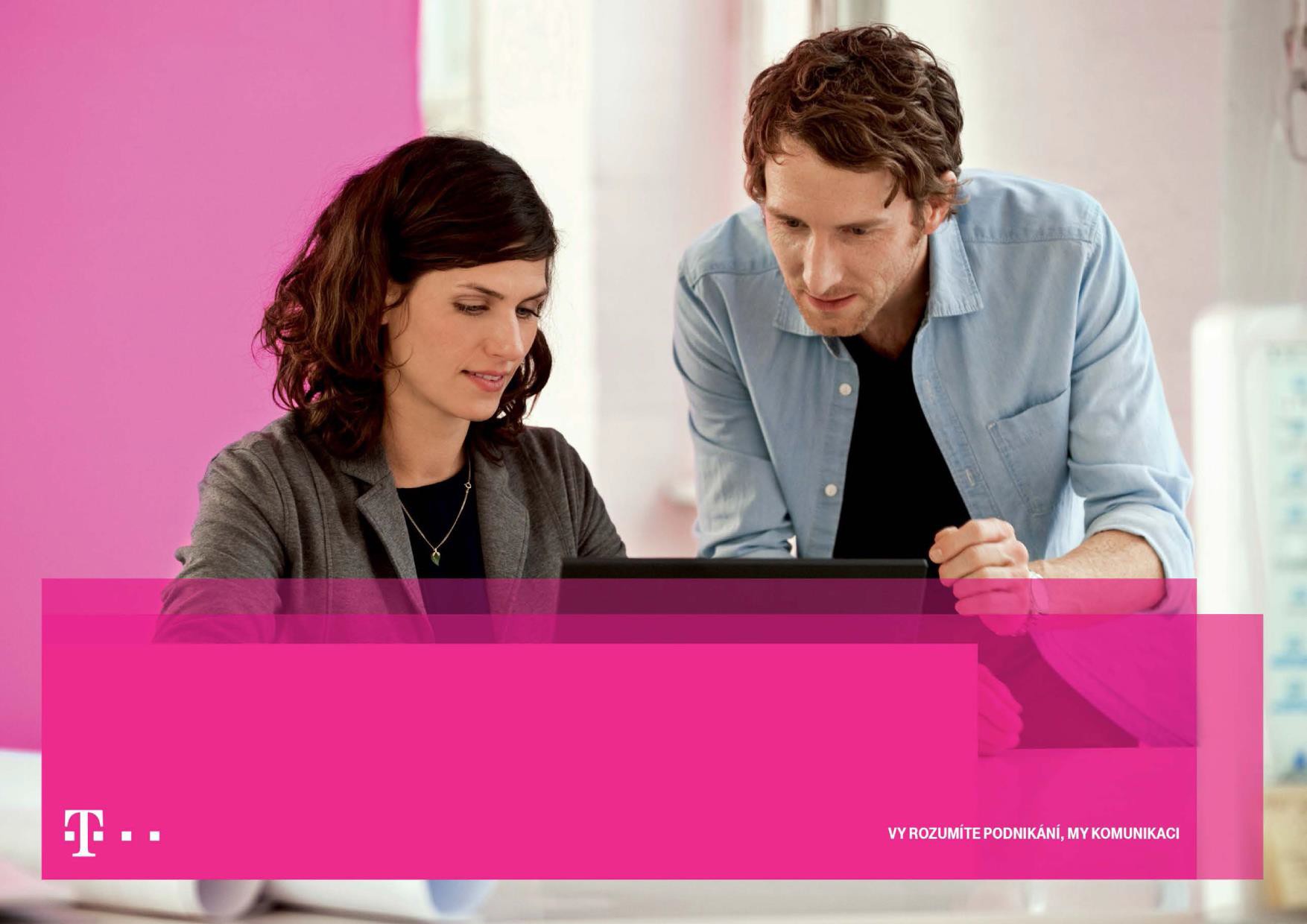 CENÍK TARIFŮ A SLUŽEB PRO ZÁKAZNÍKYS RÁMCOVOU SMLOUVOU PLATNÝ K 13. 2. 2024ObsahAktuálně nabízené tarify a zvýhodnění pro klíčové zákazníky	3Internetové tarify a zvýhodnění	9Roamingové služby	19Mezinárodní volání	26Služby T-Cloud	28Elektronická pokladna	30Ostatní služby T-Mobile	31Poznámky	38Přílohy	40Není-li uvedeno jinak, všechny ceny uvedené v ceníku jsou v českých korunách (Kč) bez DPH (v závorce případně včetně DPH).Aktuálně nabízené tarify a zvýhodnění pro klíčové zákazníkyPROFI TARIFY PRO KLÍČOVÉ ZÁKAZNÍKYÚčtuje se první minuta celá, poté je spojení účtováno po sekundách.1) Tarif Profi 120 je určen pro zákazníky s uzavřenou Rámcovou smlouvou (RS). Lze ho kombinovat s jakýmkoli aktuálně nabízeným tarifním zvýhodněním, pokud nebude stanoveno jinak.2) Tarifní programy Profi na míru 1, 2, 3 a Profi na míru 5 jsou určeny pouze pro zákazníky s Rámcovou smlouvou. Tarif Profi na míru neobsahuje žádný volný datový limit, pokud není v Rámcové smlouvě sjednáno jinak. K tarifu Profi na míru se dále nevztahují žádné položkové množstevní slevy, pokud není v Rámcové smlouvě stanoveno jinak. Lze ho kombinovat s jakýmkoli aktuálně nabízeným tarifním zvýhodněním, pokud nebude stanoveno jinak.3) Hlasová schránka je dostupná i z jiného telefonu přes telefonní číslo 603 12 3311. Sazba za tato volání z mobilního telefonu na čísla značky T-Mobile je pro standardní tarify i pro tarifní zvýhodnění HIT 1 Kč/min. Pro uvedené tarify se nerozlišují žádná časová pásma. Multinumbering umožňuje zákazníkům využívat na jedné SIM kartě tři speciální čísla (pro faxová, datová a hlasová volání). Aktivace a využívání služby jsou zdarma. Mezinárodní SMS: 5 Kč bez DPH, tj. 6,05 Kč včetně DPH.4) Cena SMS se uplatňuje také na mezinárodní SMS.Účtuje se první minuta celá, poté je již doba spojení účtována po sekundách. Sazby na volání jsou uvedeny v Kč za minutu. Volné minuty se převádějí do dalšího měsíce.* Při změně tarifního programu se neprovolané volné minuty za tu část zúčtovacího období, ve kterém Účastník užíval původní tarifní program, nepřevádí. Tyto volné minuty zanikají okamžikem změny tarifního programu. Při změně tarifního programu, přerušení poskytování služeb, převodu Účastnické smlouvy, změně fakturačních skupin, případně při systémové změně zúčtovacího období převedené neprovolané volné minuty propadají.TARIF PRO FIRMUPrvní minuta se účtuje celá, dále je spojení účtováno po vteřinách.Tarifní programy Tarif pro firmu 1, 2, 3, 4, 5, 6, 7 a 8 (dále „Tarif pro firmu X“) je možné aktivovat pouze v režimu Rámcové smlouvy. Tarif pro firmu X neobsahuje žádné volné jednotky ani volný datový limit, pokud není v Rámcové smlouvě sjednáno jinak. K Tarifu pro firmu X se dále nevztahují žádné položkové množstevní slevy, pokud není v Rámcové smlouvě stanoveno jinak. Lze ho kombinovat s jakýmkoli aktuálně nabízeným tarifním zvýhodněním, pokud nebude stanoveno jinak. Poskytování případných individuálně sjednaných podmínek Tarifu pro firmu X bude automaticky ukončeno společně s ukončením účinnosti Rámcové smlouvy.DOPLŇKOVÉ SLUŽBY K TARIFŮM PRO FIRMU* Konzultace k MDM je účtována dle skutečně čerpaného času – poplatek odpovídá sazbě za každých započatých 30 minutkonzultace.Účtuje se první minuta celá, dále je spojení účtováno po 30 sekundách.Tarifní program Profi na míru 4 je určen pouze pro zákazníky s Rámcovou smlouvou a nevztahují se na něj žádné položkové množstevní slevy, pokud není v Rámcové smlouvě stanoveno jinak.Tarif je určen zejména pro běžné aktivní využívání mobilních hlasových služeb (včetně SMS) a datových služeb Operátora samotným Účastníkem či Uživatelem. SIM kartu s tarifem nelze využívat v zařízeních chovajících se jako GSM brány. Operátor je oprávněn omezit (a případně současně převést na předplacenou službu) Účastníkovi přístup ke službám v případě, že jeho provoz není běžný či vykazuje znaky automaticky generovaného či jinak systematicky nastaveného provozu (např. stále se opakující odesílání SMS v pravidelných intervalech, odesílání hromadných SMS apod.) nebo v případě, že SIM karta je využívána v zařízeních chovajících se jako GSM brány.Volání zdarma se neuplatňuje na privátní volání v rámci Podnikové sítě. V tomto případě je spojení účtováno sazbou2,40 Kč/minuta.Uvedené ceny jsou v Kč (v závorce vč.) DPH.Volání z pevných linek prostřednictvím tarifu Telefonní linka Premium na ostatní pevné telefony a z mobilních telefonů zařazených v Privátní síti.** Na tyto služby se neuplatňují volné jednotky.*** Lze získat pouze se smlouvou bez dotovaného zařízení na 12 měsíců.Se zprovozněním služby jsou spojeny úvodní konzultace a aktivační poplatek. Jeho cena může v závislosti na konkrétních podmínkách dosáhnout až 10 000 Kč.Účtuje se první minuta celá, poté je doba spojení účtována po sekundách.Smlouvy s variantou HIT jsou uzavírány na dobu určitou 24 měsíců. Ceny zahraničních volání se řídí ceníkem služby Mezinárodní hovory pro pevné linky.Ceny za neuvedené směry volání se řídí ceníkem tarifů a služeb pro tarifní zákazníky. Smlouvu o poskytování služby Telefonní linka Premium může uzavřít s T-Mobile pouze Účastník v postavení podnikatele.PRO TELEFONNÍ LINKU PREMIUMHovory jsou účtovány po minutách.BALÍČKY VOLNÝCH MINUT DO ZAHRANIČÍ PRO TELEFONNÍ LINKU PREMIUMBalíček obsahuje 1000 minut pro volání do zahraničí. Minuty se uplatňují do zón definovaných v tomto ceníku v kapitole Mezinárodní hovory pro pevné linky. Nevyčerpané volné minuty se nepřevádí do dalšího zúčtovacího období. Každá Telefonní linka Premium může mít aktivní pouze jeden balíček. Minuty z balíčku nejsou sdílené a může je čerpat jen jedna Telefonní linka Premium, ke které je balíček aktivován.Doplňkovou službu lze objednat pouze ke službě Telefonní linka Premium. Na Vyúčtování týkajícím se příslušné doplňkové služby je služba vyúčtována samostatnou položkou s vlastním telefonním číslem. Hovory jsou účtovány stejně jako u Standardní nabídky Telefonní linky Premium.JEDNORÁZOVÉ POPLATKYHlásky lze nahrát pouze v českém nebo anglickém jazyce k doplňkové službě Automatická spojovatelka služby Telefonnílinka Premium.Volné minuty lze uplatnit na čísla značky T-Mobile a při volání do pevných sítí všech operátorů v rámci ČR. Volné minuty jsou sdílené pro všechna pevná čísla pod daným IČ využívající službu Hlasová linka, Hlasová linka Multi nebo Hlasová linka Premium.Nevyčerpané volné minuty se nepřevádí do dalšího zúčtovacího období. Každé IČ může mít aktivní jeden balíček.MEZINÁRODNÍ HOVORY PRO PEVNÉ LINKYÚčtuje se první minuta celá, poté je doba spojení účtována po sekundách.Volání do satelitních sítí se řídí Ceníkem tarifů a služeb pro tarifní a Twist zákazníky T-Mobile (mezinárodní volání, tarifní pásmo III).PODNIKOVÁ SÍŤÚčtuje se první minuta spojení celá, dále po sekundách. Další informace a podmínky služby Podniková síť jsou uvedeny ve formuláři Objednávka PS.Účtuje se první minuta celá, poté je již doba spojení účtována po sekundách.SIM karty s tarifem Happy Partner (tzv. Partner SIM karty) je možné objednat k tarifům T-Mobile. Jejich aktivace je zdarma. K tarifu Happy Partner není možné zakoupit telefon za zvýhodněnou cenu.Počet Partner SIM karet, které můžete využívat:Nárok na Partner SIM karty se počítá ze součtu měsíčních paušálů aktivních tarifů pod jednou smlouvou (jedno RČ/IČ), a toi starších typů tarifů (jejich výčet naleznete na www.t-mobile.cz) bez příplatků za tarifní zvýhodnění.APPLE WATCH CONNECTIONMěsíční paušál za službuPŘEDPLATNÉ APPLE WATCH CONNECTION EXTRA (PLATBA KARTOU PŘEDEM)Předplatné Apple Watch Connection Extra umožňuje aktivaci služby Apple Watch Connection Extra. Cena služby Apple Watch Connection Extra je zahrnuta v ceně Předplatného AWC Extra, které se po aktivaci automaticky obnovuje. Je určeno výhradně pro koncové uživatele pod Rámcovou smlouvou a nevztahují se na něj žádné množstevní slevy, pokud není v Rámcové smlouvě stanoveno jinak. Není započítáváno do případného minimálního plnění Rámcové smlouvy. Předplatné AWC Extra je možné uhradit pouze platbou předem přes on-line platební bránu při aktivaci balíčku koncovým uživatelem. Uvedené ceny jsou s DPH (v závorce bez DPH). Bližší informace jsou k dispozici na www.tmo.cz/data- navic.Nabídka platí do 31. 8. 2020, nebo do vyprodání zásob při uzavření smlouvy na dva roky s tarifem Chytré auto WiFi Standard nebo Premium a jejím dodržení.TARIFY CHYTRÉ AUTO WIFI PREMIUMNabídka platí do 31. 8. 2020, nebo do vyprodání zásob při uzavření smlouvy na dva roky s tarifem Chytré auto WiFi Standard nebo Premium a jejím dodržení.Internetové tarify a zvýhodněníMOBILNÍ INTERNET JAKO TARIF NA SAMOSTATNÉ SIM KARTĚSlužba Mobilní internet je vhodná do tabletů a notebooků. Její cena závisí na zvolené výši datového limitu, po jehož dosažení dojde k omezení přenosové rychlosti. Uvedené přenosové rychlosti jsou maximální možné a závisí na využívané technologii a lokálních podmínkách. Využita je vždy nejrychlejší aktuálně dostupná služba/technologie připojení, která je koncovým zařízením podporovaná.DOPLŇKOVÉ SLUŽBY K TARIFU MOBILNÍ INTERNETPRO FIRMUKonzultace k MDM je účtována dle skutečně čerpaného času – poplatek odpovídá sazbě za každých započatých 30 minutkonzultace.Služba Mobilní internet je vhodná do chytrých telefonů. Její cena závisí na zvolené výši datového limitu, po jehož dosažení dojde k omezení přenosové rychlosti. Uvedené přenosové rychlosti jsou maximální možné a závisí na využívané technologii a lokálních podmínkách. Využita je vždy nejrychlejší aktuálně dostupná služba/technologie připojení, která je koncovým zařízením podporovaná.DATA EXTRA – BALÍČEK K HLASOVÉMU TARIFU (PLATBA KARTOU PŘEDEM)Speciální cenová nabídka balíčku Data Extra neomezeně na den za 39 Kč s DPH je platná od 13. 2. do 14. 2. 2024.** Speciální cenová nabídka balíčku Data Extra neomezeně na víkend za 139 Kč s DPH je platná od 5. 2. do 17. 3. 2024.*** Speciální cenová nabídka balíčku Data Extra 10 GB za 349 Kč s DPH je platná od 1. 2. do 17. 3. 2024.Balíček Data Extra je určen výhradně pro koncové uživatele pod Rámcovou smlouvou a nevztahují se na něj žádné množstevní slevy, pokud není v Rámcové smlouvě stanoveno jinak. Není započítáván do případného minimálního plnění Rámcové smlouvy. Balíček je možné uhradit pouze platbou předem přes on-line platební bránu při aktivaci balíčku koncovým uživatelem. Uvedené ceny jsou s DPH (v závorce bez DPH). Bližší informace jsou k dispozici na www.tmo.cz/data-navic.DATA EXTRA NASTÁLO – BALÍČEK K HLASOVÉMUTARIFU (platba kartou předem)Speciální cenová nabídka balíčku Data Extra Nastálo 2 GB za 139 Kč s DPH je platná od 15. 2. do 29. 2. 2024.Balíček Data Extra Nastálo je balíček s automatickou obnovou a je určen výhradně pro koncové uživatele pod Rámcovou smlouvou a nevztahují se na něj žádné množstevní slevy, pokud není v Rámcové smlouvě stanoveno jinak. Není započítáván do případného minimálního plnění Rámcové smlouvy. Balíček je možné uhradit pouze platbou předem přes on-line platební bránu při aktivaci balíčku koncovým uživatelem. Uvedené ceny jsou s DPH (v závorce bez DPH). Bližší informace jsouk dispozici na www.tmo.cz/data-navic.Přenosová rychlost závisí na využívané technologii, lokálních podmínkách a zvoleném tarifu. Výše uvedená rychlost je rychlostí maximální na území pokrytém signálem 3G.TARIF M2M PRO FIRMUPrvní minuta hovoru a CSD se účtuje celá, dále je spojení účtováno po vteřinách. Přenosy přes GPRS/EDGE/3G/LTE jsou účtovány po 1 kB. Tarifní programy M2M Pro Firmu 1, 2, 3 a 4 (dále „M2M Pro Firmu X“) je možné aktivovat pouze v režimu Rámcové smlouvy. Tarif M2M Pro Firmu X neobsahuje žádné volné jednotky ani volný datový limit a rychlost datových přenosů je snížena na 512/512 kbps, pokud není v Rámcové smlouvě sjednáno jinak. K Tarifu M2M Pro Firmu X se dále nevztahují žádné položkové množstevní slevy, pokud není v Rámcové smlouvě stanoveno jinak. Nelze ho kombinovat s jakýmkoli aktuálně nabízeným tarifním zvýhodněním, pokud nebude stanoveno jinak. Poskytování případných individuálně sjednaných podmínek tarifu M2M Pro Firmu X bude automaticky ukončeno společně s ukončením účinnosti Rámcové smlouvy.Upozornění: Při přechodu na tarif M2M Pro Firmu X je pro správné fungování koncových zařízení, která využívají SIM kartys tarifem M2M Pro Firmu X, v některých případech nutné tato zařízení po změně tarifu vypnout a zapnout. Pro využívání tohoto tarifu je nutné používat koncové zařízení, které podporuje datové i hlasové služby a je schopno přijmout datové hovory.První minuta hovoru a CSD se účtuje celá, dále je spojení účtováno po vteřinách. Přenosy přes GPRS/EDGE/3G/LTE jsou účtovány po 1 kB. Tarifní programy M2M Pro Firmu bez roamingu 1 a 2 (dále „M2M Pro Firmu X bez roamingu“) je možné aktivovat pouze v režimu Rámcové smlouvy. Tarif M2M Pro Firmu X bez roamingu neumožňuje využívat žádné roamingové služby. Tarif M2M Pro Firmu X bez roamingu neobsahuje žádné volné jednotky ani volný datový limit a rychlost datových přenosů je snížena na 512/512 kbps, pokud není v Rámcové smlouvě sjednáno jinak. K Tarifu M2M Pro Firmu X bez roamingu se dále nevztahují žádné položkové množstevní slevy, pokud není v Rámcové smlouvě stanoveno jinak. Nelze ho kombinovat s jakýmkoli aktuálně nabízeným tarifním zvýhodněním, pokud nebude stanoveno jinak. Poskytování případných individuálně sjednaných podmínek tarifu M2M Pro Firmu X bez roamingu bude automaticky ukončeno společně s ukončením Rámcové smlouvy.Upozornění: Při přechodu z tarifu M2M Pro Firmu bez roamingu nebo na něj je v některých případech pro správné fungování koncových zařízení nutné tato zařízení po změně tarifu vypnout a zapnout. Pro využívání tohoto tarifu je nutné používat koncové zařízení, které podporuje datové i hlasové služby a je schopno přijmout datové hovory.TARIF M2MHovory jsou účtovány po minutách. U datových přenosů CSD se účtuje první minuta celá, dále je účtováno po 30 sekundách. Cena SMS platí na všechna čísla v ČR s výjimkou prémiových čísel. Přenosy přes GPRS jsou účtovány po 1 kB. Uvedené ceny se vztahují pouze na datová spojení. S tarifem M2M nelze využívat nabídku Happy Partner ani službu DATA2400. K tarifu M2M není možné zakoupit telefon za zvýhodněnou cenu.Rychlost datových přenosů je u tarifu M2M snížena na 512/512 kbps.Upozornění: Při přechodu na tarif M2M je pro správné fungování koncových zařízení, která využívají SIM karty s tarifem M2M, v některých případech nutné tato zařízení po změně tarifu vypnout a zapnout.Pro využívání tohoto tarifu je nutné používat koncové zařízení, které podporuje datové i hlasové služby a je schopno přijmout datové hovory. T-Mobile nenese v žádném případě odpovědnost za obsah internetových stránek, ke kterým se zákazník prostřednictvím datových služeb T-Mobile připojí. Cena paušálu za bezplatné období je obsažena v ceně paušálu následujícího období bez jeho navýšení.CENÍK INTERNETU V MOBILUVyužívání datových služeb s Internetem v mobilu na den platí vždy 24 hodin od aktivace Účastníkem, kdy se Účastníkovi za tento časový úsek účtuje denní paušál 24 Kč.TARIF M2M PREMIUMCena měsíčního paušálu závisí na objemu přenesených dat – 50, 200 nebo 500 MB. S tarifem je možné využít i vytáčená data: CSD data za 6 Kč/min. bez DPH. U datových přenosů CSD se účtuje první minuta celá, dále je účtováno po 30 sekundách.Cena SMS platí na všechna čísla v ČR s výjimkou prémiových čísel. Uvedené ceny se vztahují pouze na datová spojení. Účastnická smlouva se může uzavřít na dobu určitou i neurčitou. K tarifu M2M Premium není možné zakoupit telefon za zvýhodněnou cenu. Upozornění: Při přechodu na tarif M2M Premium je pro správné fungování koncových zařízení, která využívají SIM karty s tarifem M2M Premium, v některých případech nutné tato zařízení po změně tarifu vypnout a zapnout. Pro využívání tohoto tarifu je nutné používat koncové zařízení, které podporuje datové i hlasové služby a je schopno přijmout datové hovory.Plná rychlost datových přenosů je u tarifu M2M PREMIUM snížena na 512/512 kbps.Ve všech neomezených tarifech je z důvodu snahy o zajištění stejné kvality a dostupnosti služby pro všechny její Uživatele zavedeno kritérium datového limitu. Po překročení stanoveného objemu přenesených dat během jednoho zúčtovacího období (u předplacených karet se objem dat počítá za posledních 30 dní) bude omezena rychlost přenosu. Plná rychlost přenosu je obnovena na začátku následujícího zúčtovacího období. Na připojení přes HotSpot se datový limit nevztahuje. Více nawww.t-mobile.cz/internet-bus.T-Mobile nenese v žádném případě odpovědnost za obsah internetových stránek, ke kterým se Zákazník prostřednictvím datových služeb T-Mobile připojí. Cena paušálu za bezplatné období je obsažena v ceně paušálu následujícího období bez jeho navýšení.Datové přenosy realizované v rámci služby T-Mobile Autopark na území České republiky jsou zahrnuty v měsíčním paušálu (nejsou zpoplatněny zvlášť).ROAMINGOVÝ DATOVÝ BALÍČEK TRAVEL&SURFPRO T-MOBILE AUTOPARKBalíček Travel&Surf lze využít pouze se službou T-Mobile Autopark.TARIF CHYTRÉ AUTOZařízení lze zakoupit pouze při uzavření smlouvy s jedním z tarifů Chytré auto nebo jako součást Twist sady.OSTATNÍ POPLATKY A CENYOstatní poplatky a ceny (za montážní práce, HW, příslušenství a jiné) se řídí dokumentem Ceník a popis služby T-Mobile Autopark v platném znění. S účinností od 1. 7. 2015 vstupuje v platnost aktualizovaný Ceník a popis služby T-Mobile Autopark. Dílčí změny zahrnují úpravy obsahu a cen vybraných HW balíčků a příslušenstvía dále rozšíření nabídky instalačních prací. Aktuální verze ceníku je k dispozici na www.t-mobile.cz/autopark.TWIST IOT – EDICE TWIST KARTA PRO CHYTRÉHODINKYNabídku mohou využít Účastníci do vyprodání zásob Chytrých dětských hodinek (dále jen „Dětské hodinky“) určených pro spojení s Twist SIM kartou (dále jen „SIM“) a IOT tarifem (dále jen „Tarif“).Nedílnou součástí služby je přidělení IP adresního prostoru. V ceně služby je přidělení jedné privátní IPv4 adresy.DOPLŇKOVÉ SLUŽBYPEVNÝ INTERNETNedílnou součástí služby je přidělení IP adresního prostoru. V ceně služby Pevný internet je přidělení jedné veřejné IPv4 adresy a veřejného statického rozsahu IPv6 o velikosti /56. Smlouvu o poskytování služby Pevný internet s tarifem S–XXL může účastník uzavřít na dobu určitou 24 měsíců nebo na dobu neurčitou.S ohledem na postupný převod zákazníků do nového zákaznického systému si mohou službu Pevný internet s tarifem S–XXL aktivovat pouze zákazníci, kteří již do nového systému byli zařazeni. O tom, zda již do nového systému zákazník zařazen je, poskytneinformaci Zákaznické centrum T-Mobile, kterákoliv prodejna T-Mobile nebo obchodní zástupce.PEVNÝ INTERNETOSTATNÍ JEDNORÁZOVÉ POPLATKYPlatí pro Účastnické smlouvy uzavřené do 13. 1. 2019.Nadstandardní instalace zahrnuje instalaci modemu, a to vše při použití standardního obsahu balení Koncového zařízení včetně zapojení LTE zálohy (je-li obsahem balení a pouze v případě pronajatého zařízení od T-Mobile Czech Republic a.s.). Předvedení funkčnosti služby probíhá na jednom zařízení Účastníka, pokud toto předvedení Účastník vyžaduje a souhlasí s ním. Jeho součástí je i předvedení funkčnosti WiFi (souhlasí-li s tím Účastník a Koncové zařízení tuto funkcionalitu podporuje), nastavení parametrů WiFi (název sítě, heslo, nastavení kanálů) a v případě potřeby přepojení koncovek R11 na RJ45. Součástí instalace služby není konfigurace jiných specifických parametrů Koncového zařízení ani jiných zařízení ve vlastnictví Účastníka.Nedílnou součástí služby je přidělení IP adresního prostoru. V ceně služby Pevný internet je přidělení jedné veřejné IPv4 adresy a veřejného statického rozsahu IPv6 o velikosti /56. Smlouvu o poskytování služby Pevný internet s tarifem Základ, Standard nebo Premium může Účastník uzavřít na dobu určitou 24 měsíců nebo na dobu neurčitou. U tarifu Pevný internet Základ lze smlouvu uzavřít rovněž na 12 měsíců.S ohledem na postupný převod zákazníků do nového zákaznického systému si mohou službu Pevný internet s tarifem Základ, Standard nebo Premium aktivovat pouze Účastníci, kteří již do nového systému byli zařazeni a současně již mají službu Pevný internet Základ, Standard nebo Premium. O tom, zda již do nového systému zákazník zařazen je, poskytne informaci Zákaznické centrum T-Mobile, kterákoli prodejna T-Mobile nebo obchodní zástupce.BUSINESS FIBERNedílnou součástí služby je přidělení IP adresního prostoru. V ceně služby je přidělení jedné veřejné statické IPv4 adresy,bloku IPv6 adres o délce prefixu /56 a možnost využívat doplňkovou službu OnNet Security.DOPLŇKOVÉ SLUŽBYBUSINESS CABLEMaximální rychlosti tarifu po ověření instalační adresy na www.t-mobile.cz/podnikatele-firmy/pevny-internet. Nedílnou součástí služby je přidělení IP adresního prostoru. V ceně služby je blok IPv6 adres o délce prefixu /56.Nedílnou součástí služby je přidělení IP adresního prostoru. V ceně služby Pevný internet pro firmy je přidělení jedné veřejné IPv4 adresy a veřejného statického rozsahu IPv6 o velikosti /56.OSTATNÍ JEDNORÁZOVÉ POPLATKYNadstandardní instalace zahrnuje instalaci modemu, a to vše při použití standardního obsahu balení Koncového zařízení včetně zapojení LTE zálohy (je-li obsahem balení a pouze v případě pronajatého zařízení od T-Mobile Czech Republic a.s.). Předvedení funkčnosti služby probíhá na jednom zařízení Účastníka, pokud toto předvedení Účastník vyžaduje a souhlasí s ním. Jeho součástí je i předvedení funkčnosti WiFi (souhlasí-li s tím Účastník a Koncové zařízení tuto funkcionalitu podporuje), nastavení parametrů WiFi (název sítě, heslo, nastavení kanálů) a v případě potřeby přepojení koncovek R11 na RJ45. Součástí instalace služby není konfigurace jiných specifických parametrů Koncového zařízení ani jiných zařízení ve vlastnictví Účastníka.Platí pro Účastnické smlouvy uzavřené do 13. 1. 2019.ONNET SECURITYV ceně služby je přidělení jedné dynamické privátní IPv4 adresy. Smlouvu o poskytování služby Pevný internet vzduchem s některým z tarifů uvedených na této straně může Účastník uzavřít na dobu určitou 24 měsíců nebo na dobu neurčitou. U tarifu Pevný internet vzduchem S lze smlouvu uzavřít rovněž na 12 měsíců.OSTATNÍ JEDNORÁZOVÉ POPLATKYPoložky „OSTATNÍ JEDNORÁZOVÉ POPLATKY“ platí pro Účastnické smlouvy uzavřené do 25. 7. 2018.INTERNET BEZ DRÁTUK jedné Účastnické smlouvě lze aktivovat až 5 Dalších adres. Začne-li Účastník využívat Další adresu v průběhu zúčtovacího období, a nikoliv k začátku zúčtovacího období, je účtována za užívání Další adresy účtována celá částka 81,82 Kč Kč, nikoliv její poměrná část.V ceně služby je přidělení jedné dynamické privátní IPv4 adresy. Smlouvu o poskytování služby Pevný internet do zásuvky může účastník uzavřít na dobu určitou 12, 24 měsíců. Doba neurčitá je pouze pro Účastníky využívající výhod plynoucích z Rámcové smlouvy.OSTATNÍ JEDNORÁZOVÉ POPLATKYPoložky „OSTATNÍ JEDNORÁZOVÉ POPLATKY“ platí pro Účastnické smlouvy uzavřené do 25. 7. 2019.WI-FI MANAGERV ceně služby je přidělení jedné dynamické privátní IPv4 adresy. Účtovací jednotka dat je 1 B.Roamingové službyROZDĚLENÍ ZEMÍ DO OBLASTÍJedná se o neevropskou/tureckou část.T-MOBILE ROAMING*U T-Mobile Roamingu* jsou všechny služby účtovány jednotnými sazbami dle oblasti, ve které se nacházíte.** Ve všech sítích v dané oblasti voláte za stejnou cenu. T-Mobile Roaming lze aktivovat ke všem tarifním programům T-Mobile.Při aktivaci nové SIM karty je aktivován T-Mobile Roaming Start, který lze využívat na provoz v rámci navštívené země a do ČR. V zemích, kde ho lze využít, platí ceny T-Mobile Roamingu: EU, Norsko, Lichtenštejnsko, Island, Albánie, Andorra, Bělorusko, Bosna a Hercegovina, Černá Hora, Egypt, Faerské ostrovy, Makedonie, Moldavsko, Srbsko, Švýcarsko, Turecko, Tunisko. Po splnění podmínek měníme T-Mobile Roaming Start na T-Mobile Roaming.** V reakci na mimořádnou situaci na Ukrajině mohou být tyto ceny pro volání a SMS z Ukrajiny a na Ukrajinu výhodnější. Vícek tomu na Roaming | Volání v zahraničí | T-Mobile – T-Mobile.cz.Příchozí hovory se u zóny 1 účtují po vteřinách (1 + 1), u odchozích hovorů prvních 30 sekund a poté po sekundách (30 + 1), data po 1 kB. Pro zóny 2 a 3 platí u odchozích i příchozích hovorů tarifikace 60 + 60, data po 10 kB. Uvedené ceny odchozích hovorů platí pro volání do ČR, v rámci navštívené země a do jiné země ve stejné oblasti. V případě, že hovor probíhá mezi dvěma různými oblastmi, stanovuje se cena dle vyšší oblasti. (Příklad: Při hovoru z oblasti 1 do oblasti 3 je cena odchozího hovoru 69 Kč/min., tj. dle ceny pro oblast 3.) Doba spojení je účtována po minutách. Přijaté MMS jsou zdarma, zpoplatněnyjsou pouze informace služby T-Mobile Info dle ceníku této služby. Rozdělení oblastí je uvedeno na začátku kapitoly Roamingové služby.Množství přenesených dat je při zaúčtování zaokrouhleno nahoru na nejbližší násobek účtovací jednotky. K tomuto zaúčtování dochází při ukončení spojení, po každé hodině trvání jednoho spojení a po každém 1 MB přeneseném v rámci jednoho spojení.Poznámka k roamingu: V hraničních oblastech ČR si může telefon z důvodu přesahu signálu zahraničních GSM sítí sám vyhledat zahraniční síť, a vaše hovory by tak mohly probíhat přes tuto GSM síť. Platí i pro příchozí hovory, SMS, MMS a data. Proto prosím věnujte v těchto oblastech pozornost tomu, přes jakou GSM síť hovor uskutečňujete.Volání na jiná než účastnická čísla (např. audiotexové služby nebo barevné linky) je speciálně zpoplatněno. Cenu volání za tyto služby určuje roamingový partner sám a TMCZ pouze přeúčtovává zákazníkovi cenu, kterou mu roamingový partner sdělí a naúčtuje. Před uskutečněním hovoru kontaktujte pro bližší informace Zákaznické centrum T-Mobile. Vyúčtování roamingu lze provést až poté, co obdržíme informaci od příslušného roamingového partnera. Z tohoto důvodu může být roamingový provoz vyúčtován ve Vyúčtování za pozdější období, než kdy k provozu došlo.V některých zemích nemá T-Mobile roamingového partnera, případně roamingový partner poskytuje pouze hlasové služby bez dat. Aktuální informace k cenám a využití služeb v konkrétních destinacích jsou k dispozici na www.t-mobile.cz.Automatické přepojování hovorů ve 2G síti mezi Českou republikou a RakouskemHovor je zákazníkovi účtován vždy podle toho, v jaké zemi byl započat:hovory započaté v České republice a pokračující v Rakousku jsou účtovány podle standardního ceníku T-Mobile (nikoliroamingového),hovory započaté v Rakousku a pokračující v České republice jsou účtovány podle roamingového ceníku T-Mobile.S touto nabídkou se mohou zákazníci setkat na těchto hraničních přechodech s Rakouskem: Břeclav – Hohenau, České Velenice – Gmünd-Böhmzeil, Český Heršlák – Deutsch Hörschlag, Dolní Dvořiště – Wullowitz, Halámky – Gmünd-Neu- Nagelberg, Hatě – Kleinhaugsdorf, Hevlín – Laa an der Thaya, Hnanice – Mitterretzbach, hraniční přechod Hluboká – Schaditz, Mikulov – Drasenhofen, Nová Bystřice – Grametten, Nové Hrady – Pyhrabruck, Poštorná – Reintal, Přední Výtoň – Guglwald, Slavonice – Fratres, Studánky – Weigetschlag, Valtice – Schrattenberg, Vratěnín – Drosendorf, Zadní Zvonková – Schöneben. Kompletní výčet roamingových přechodů najdete na www.t-mobile.cz.Automatické přepojování hovorů ve 2G síti mezi Českou republikou a SlovenskemHovor je zákazníkovi účtován vždy podle toho, v jaké zemi byl započat:hovory započaté v České republice a pokračující na Slovensku jsou účtovány podle standardního ceníku T-Mobile (nikoliroamingového),hovory započaté na Slovensku a pokračující v České republice jsou účtovány podle roamingového ceníku T-Mobile.S touto nabídkou se mohou zákazníci setkat na těchto hraničních přechodech se Slovenskem: Bílá-Bumbálka – Makov, Bílá – Klokočov, Brumov-Bylnice – Horné Srnie, Břeclav (D2) – Brodské, Březová – Nová Bošáca, Hodonín – Holíč, Lanžhot – Brodské, Lanžhot – Kúty, Mosty u Jablunkova – Svrčinovec, Starý Hrozenkov – Drietoma, Strání – Moravské Lieskové, StřelnáLysá pod Makytou, Sudoměřice – Skalica, Šance – Čadca-Milošová, Velká nad Veličkou – Vrbovce, Velké Karlovice –Makov. Kompletní výčet roamingových přechodů najdete na www.t-mobile.cz.Automatické přepojování hovorů ve 2G síti mezi Českou republikou a PolskemHovor je zákazníkovi účtován vždy podle toho, v jaké zemi byl započat:hovory započaté v České republice a pokračující v Polsku jsou účtovány podle standardního ceníku T-Mobile (nikoliroamingového),hovory započaté v Polsku a pokračující v České republice jsou účtovány podle roamingového ceníku T-Mobile.S touto nabídkou se mohou zákazníci setkat na těchto hraničních přechodech s Polskem: Bartultovice – Trzebina, Bílý Potok – Paczków, Bohumín – Chałupki, Bohumín – Nowe Chałupki, Dolní Lipka – Boboszów, Habartice – Zawidów, Harrachov – Jakuszyce, Hať – Tworków, Horní Líštná – Leszna Górna, Hrádek nad Nisou – Porajów, Hrádek nad Nisou – Sieniawka, Chotěbuz – Cieszyn, Královec – Lubawka, Krnov – Pietrowice, Mikulovice – Głuchołazy, Náchod – Kudowa Słone, Nové Městopod Smrkem – Czerniawa Zdrój, Osoblaha – Pomorzowiczki, Otovice – Tłumaczów, Petrovice u Karviné – Zebrzydowice, PíšťOwsiszcze, Starostín – Golińsk, Sudice – Pietraszyn, Třebom – Kietrz, Věřňovice (D1) – Gorzyczki, Zlaté Hory – Konradów. Kompletní výčet roamingových přechodů najdete na www.t-mobile.cz.Automatické přepojování hovorů ve 2G síti mezi Českou republikou a NěmeckemHovor je zákazníkovi účtován vždy podle toho, v jaké zemi byl započat:hovory započaté v České republice a pokračující v Německu jsou účtovány podle standardního ceníku T-Mobile (nikoliroamingového),hovory započaté v Německu a pokračující v České republice jsou účtovány podle roamingového ceníku T-Mobile.S touto nabídkou se mohou zákazníci setkat na těchto hraničních přechodech s Německem: Aš – Selb, Boží Dar – Oberwiesenthal, Broumov – Mähring, Cínovec – Altenberg, Děčín – Bad Schandau, Dolní Poustevna – Sebnitz, Folmava – Fürt im Wald, Hora Sv. Kateřiny – Deutschkatharinenberg, Hora Sv. Šebestiána – Reitzenhain, Hřensko – Schmilka, Kraslice – Klingenthal, Krásný Les – Breitenau, Lísková – Waldmünchen, Loučná – Oberwiesenthal, Mníšek – Deutscheinsiedel, MoldavaNeurehefeld, Petrovice – Bahratal, Pomezí nad Ohří – Schirnding, Potůčky – Johanngeorgenstadt, Rozvadov (D5) – Waidhaus, Rozvadov – Waidhaus, Rumburk – Seifhennersdorf, Strážný – Philippsreut, Svatý Kříž – Waldsassen, Vojtanov – Schönberg, Všeruby – Eschlkam, Železná Ruda – Bayerisch Eisenstein. Kompletní výčet roamingových přechodů najdete na www.t-mobile.cz.EU ROAMINGProfi 120	0,–	4,50 (5,46)	0,–	-	1,70 (2,06)	8,20 (9,92)	dle cen balíčků /	-Profi 120 HITT 1500T 1500 HITT 160T 160 HITT 30T 30 HITT 300T 300 HITT 600T 600 HITT 800,–	2,50 (2,90)	0,–	-	1,70 (2,06)	8,20 (9,92)	dle cen balíčků /	-0,–	4,00 (4,84)	0,–	-	1,70 (2,06)	8,20 (9,92)	dle cen balíčků /	-0,–	6,00 (7,26)	0,–	-	1,70 (2,06)	8,20 (9,92)	dle cen balíčků /	-0,–	3,50 (4,24)	0,–	-	1,70 (2,06)	8,20 (9,92)	dle cen balíčků /	-0,–	3,00 (3,63)	0,–	-	1,70 (2,06)	8,20 (9,92)	dle cen balíčků /	-0,–	4,50 (5,45)	0,–	-	1,70 (2,06)	8,20 (9,92)	dle cen balíčků /	-Uvedené ceny jsou v Kč. Příchozí hovory se u zóny 1 účtují po sekundách (1 + 1), u odchozích hovorů prvních 30 sekund a poté po sekundách (30 + 1), data po 1 kB. Nabídka platí v EU (včetně Norska, Lichtenštejnska a Islandu).CENY PŘÍPLATKŮ A MAXIMÁLNÍ CENY STANOVENÉ NAŘÍZENÍM EUCeny příplatků a maximální ceny stanovené nařízením EU uvedené níže pro EU roaming jsou stanoveny v EUR, a to bez DPH. Přepočet těchto cen na koruny české, a tedy konečná cena v Kč, závisí na průměru referenčních směnných kurzů zveřejněných Evropskou centrální bankou v Úředním věstníku Evropské unie. Od 15. 5. 2023 činí kurz pro přepočet příplatků 23,85 Kč/EUR. DPH se připočte k ceně vždy po přepočtu příplatku.DATA ROAMING LIMITFinanční limit na útratu za datové služby v roamingu. Při dosažení finančního limitu vyčerpaného za poskytování datové služby v roamingu v průběhu jednoho kalendářního měsíce u Twist zákazníků a jednoho zúčtovacího období u ostatních Účastníků dojde k přerušení poskytování datové služby v roamingu. Službu si lze zdarma aktivovat či deaktivovat.Data roaming limit platí pro celý svět. Výše limitu je aplikována na základní sazbu data roamingu, tedy bez uplatnění slev či volných jednotek. Data roaming limit není možné nastavit u všech zvláštních nabídek T-Mobile – tzv. balíčků – k již existujícím tarifům, které obsahují volné jednotky pro datový roaming, aktivovaným po 1. 3. 2010.FAXOVÉ A DATOVÉ SLUŽBYPro tarif Data&SMS platí speciální sazba dle ceníku tohoto tarifu.VOLÁNÍ, SMS A INTERNET Z PALUBY LETADLATato služba se týká leteckých společností, které mají uzavřenou smlouvu se společností OnAir, jež je poskytovatelem této služby. Služba je účtována jako volání, SMS, MMS a data pro oblast 3, více viz kapitola T-Mobile Roaming.Příchozí i odchozí hovory se účtují po minutách, data po 10 kB. Volat, posílat SMS nebo surfovat na internetu můžete u: Air Lingus, Air France, British Airways, Eva Air, Egyptair, Etihad Airways, Emirates, Hong Kong Airlines, KLM, Libyan Airlines, Lufthansa, Oman Air, Quatar Airways, Royal Jordanian, SAS, Saudi Arabian Airlines, Singapore Airlines, TAM, Transaero Airlines a Virgin Atlantic.Datový limit si v jednotlivých zónách aktivujete podle vlastní potřeby s možností dokoupit si po vyčerpání balíčku jednoduše další. Travel&Surf na den je dvoukrokový. Využije-li zákazník data pouze do datového limitu 3 MB, bude zpoplatněn nižší částkou. Po překročení 3 MB je účtována celková částka za balíček.Datový limit si v jednotlivých zónách aktivujete podle vlastní potřeby s možností dokoupit si po vyčerpání balíčku jednoduše další. Platí i pro balíček Travel&Surf Nastálo.DATOVÉ BALÍČKY INTERNET V ZAHRANIČÍDatový limit si v uvedené zóně aktivujete podle vlastní potřeby s možností dokoupit si další po vyčerpání balíčku.Podmínky datového roamingu Evropa jsou uvedeny v příloze č. 2 tohoto ceníku.DATOVÝ ROAMING SVĚTV rámci datového roamingového balíčku Svět (dále jen „balíček Svět“) lze čerpat příslušný datový limit za cenu uvedenou v tabulce. Účastník bude prostřednictvím SMS a/nebo e-mailu informován o dosažení 80 % a 100 % z celkového datového limitu, které má Účastník v balíčku k dispozici.Volné jednotky z balíčku Svět je možné využívat pouze v zónách roamingových partnerů společnosti T-Mobile. Nejprve se čerpají volné datové jednotky balíčku Svět a teprve po jejich vyčerpání se uplatní sazby či volné jednotky z ostatních roamingových zvýhodnění, pokud byla taková aktivována. Nevyčerpané datové jednotky v rámci balíčku Svět se nepřevádí do dalšího zúčtovacího období a bez náhrady propadají. Balíček Svět nelze hradit či čerpat jen zčásti (pokud není užíván po celé zúčtovací období). Balíček Svět nelze kombinovat s jiným roamingovým datovým balíčkem a data roaming limitem.Balíček Svět s datovým limitem 5 GB a 10 GB není možné čerpat v následujících zemích: Angola, Belize, Etiopie, Kamerun, Libanon, Libye, Madagaskar, Maledivy, Mosambik, Pobřeží slonoviny, Seychely, Venezuela, lodě a letadla.Balíčky lze využívat v následujících zemích: Albánie, Bosna a Hercegovina, Černá Hora, Kosovo, Severní Makedonie,Srbsko.Platnost balíčku Internet Svět Easy1 s 1 GB je 7 dní od okamžiku aktivace. Platnost balíčku Internet Svět Easy1 s 2 GB je 30 dní od okamžiku aktivace.Na tyto balíčky se nevztahuje rozdělení do zón uvedené výše v tomto ceníku a lze je využívat v následujících zemích: Albánie, Americké Panenské ostrovy, Argentina, Austrálie, Bahrajn, Bělorusko, Bolívie, Bosna a Hercegovina, Brazílie, Černá Hora, Čína, Egypt, Faerské ostrovy, Filipíny, Guam, Hongkong, Chile, Izrael, Japonsko, Jihoafrická republika, Jižní Korea, Kanada, Katar, Kolumbie, Kosovo, Mexiko, Moldavsko, Monako, Palestina, Panama, Peru, Portoriko, Rusko, Saúdská Arábie, Severní Makedonie, Severní Mariany, Singapur, Spojené arabské emiráty, Spojené státy americké, Srbsko, Švýcarsko, Thajsko, Tchaj-wan, Turecko, Ukrajina a Vietnam. Datový limit si v uvedených zemích aktivujete podle vlastní potřeby s možností dokoupit si další po vyčerpání balíčku.Na balíčky Internet Svět 1 se nevztahuje množstevní sleva, pokud není v Rámcové smlouvě stanoveno jinak. Platí i pro balíčky Internet Svět 1 Nastálo.Pro datování v zemích Albánie, Bosna a Hercegovina, Černá Hora, Kosovo, Severní Makedonie a Srbsko je primárně určen cenově výhodnější balíček Internet Svět Easy1 s 1 GB nebo Internet Svět Easy1 s 2 GB. Vždy záleží na tom, v jakých destinacích se budete v rámci svých cest pohybovat. Podle toho lze balíčky kombinovat.DATOVÉ BALÍČKY INTERNET SVĚT 2Na tyto balíčky se nevztahuje rozdělení do zón uvedené výše v tomto ceníku a lze je využívat v následujících zemích: Afghánistán, Alžírsko, Anguilla, Antigua a Barbuda, Arménie, Aruba, Ázerbájdžán, Bahamy, Bangladéš, Barbados, Benin, Bermudy, Botswana, Britské Panenské ostrovy, Brunej, Burkina Faso, Curaçao, Dominika, Dominikánská republika, Ekvádor, Fidži, Francouzská Polynésie, Gabon, Ghana, Grenada, Gruzie, Guatemala, Guinea, Guyana, Haiti, Honduras, Indie, Indonésie, Irák, Jamajka, Jordánsko, Kajmanské ostrovy, Kambodža, Kapverdy, Kazachstán, Keňa, Kostarika, Kuba, Kuvajt, Kyrgyzstán, Laos, Libérie, Macao, Malajsie, Mali, Maroko, Mauricius, Mauritánie, Mongolsko, Montserrat, Myanmar (Barma), Nigérie, Nikaragua, Nizozemské Antily, Nový Zéland, Omán, Pákistán, Papua-Nová Guinea, Paraguay, Rwanda, Salvador, Senegal, Sierra Leone, Srí Lanka, Svatá Lucie, Svatý Kryštof a Nevis, Svatý Vincenc a Grenadiny, Tádžikistán, Tanzanie,Tonga, Trinidad a Tobago, Tunisko, Turks a Caicos, Uganda, Uruguay, Uzbekistán, Vanuatu a Zair. Datový limit siv uvedených zemích aktivujete podle vlastní potřeby s možností dokoupit si další po vyčerpání balíčku.Na balíčky Internet Svět 2 se nevztahuje množstevní sleva, pokud není v Rámcové smlouvě stanoveno jinak. Platí i pro balíčky Internet Svět 2 Nastálo.OSTATNÍ SLUŽBY V T-MOBILE ROAMINGUkartou předem)Na tyto balíčky se nevztahuje rozdělení do zón uvedené výše v tomto ceníku a lze je využívat v následujících zemích: Albánie, Americké Panenské ostrovy, Argentina, Austrálie, Bahrajn, Bělorusko, Bolívie, Bosna a Hercegovina, Brazílie, Černá Hora, Čína, Egypt, Faerské ostrovy, Filipíny, Hongkong, Chile, Izrael, Japonsko, Jihoafrická republika, Jižní Korea, Kanada, Katar, Kolumbie, Kosovo, Mexiko, Moldavsko, Monako, Palestina, Panama, Peru, Portoriko, Rusko, Saúdská Arábie, Severní Makedonie, Singapur, Spojené arabské emiráty, Spojené státy americké, Srbsko, Švýcarsko, Thajsko, Tchaj-wan, Turecko, Ukrajina a Vietnam. Datový limit si v uvedených zemích aktivujete podle vlastní potřeby s možností dokoupit si další po vyčerpání balíčku.kartou předem)Na tyto balíčky se nevztahuje rozdělení do zón uvedené výše v tomto ceníku a lze je využívat v následujících zemích: Afghánistán, Alžírsko, Anguilla, Antigua a Barbuda, Arménie, Aruba, Ázerbájdžán, Bahamy, Bangladéš, Barbados, Benin, Bermudy, Botswana, Britské Panenské ostrovy, Brunej, Burkina Faso, Curaçao, Dominika, Dominikánská republika, Ekvádor, Fidži, Francouzská Polynésie, Gabon, Ghana, Grenada, Gruzie, Guatemala, Guinea, Guyana, Haiti, Honduras, Indie, Indonésie, Irák, Jamajka, Jordánsko, Kajmanské ostrovy, Kambodža, Kapverdy, Kazachstán, Keňa, Kostarika, Kuba, Kuvajt, Kyrgyzstán, Laos, Libérie, Macao, Malajsie, Mali, Maroko, Mauricius, Mauritánie, Mongolsko, Montserrat, Myanmar (Barma), Nigérie, Nikaragua, Nizozemské Antily, Nový Zéland, Omán, Pákistán, Papua-Nová Guinea, Paraguay, Rwanda, Salvador, Senegal, Sierra Leone, Srí Lanka, Svatá Lucie, Svatý Kryštof a Nevis, Svatý Vincenc a Grenadiny, Tádžikistán, Tanzanie,Tonga, Trinidad a Tobago, Tunisko, Turks a Caicos, Uganda, Uruguay, Uzbekistán, Vanuatu a Zair. Datový limit siv uvedených zemích aktivujete podle vlastní potřeby s možností dokoupit si další po vyčerpání balíčku.Balíčky Internet Svět 1 Extra a Internet Svět 2 Extra jsou určeny výhradně pro koncové uživatele pod Rámcovou smlouvou a nevztahuje se na ně množstevní sleva, pokud není v Rámcové smlouvě stanoveno jinak. Nejsou započítávány do případného minimálního plnění Rámcové smlouvy. Balíčky je možné uhradit pouze platbou předem přes on-line platební bránu při aktivaci balíčku koncovým uživatelem. Uvedené ceny jsou s DPH (v závorce bez DPH). Bližší informace jsou k dispozici na www.tmo.cz/data-navic.Mezinárodní voláníVOLÁNÍ DO ZAHRANIČÍ PRO TARIFY S NÁMIÚčtování je po minutách (60 + 60).Okolní státy	Slovensko, Německo, Polsko, RakouskoEvropaSvět	zbytek světaSatelitní sítěMEZINÁRODNÍ HOVORY PRO OSTATNÍ TARIFYPlatí pro tarify S námi v síti, S námi v síti bez závazku, S námi v síti+, S námi v síti+ bez závazku, S námi v sítích, S námiv sítích bez závazku, S námi v sítích+, S námi v sítích+ bez závazku, S námi sdílený, S námi sdílený bez závazků, S námi síť nesíť, S námi síť nesíť bez závazku, S námi bez hranic, S námi bez hranic bez závazku, S námi bez hranic+, S námi bez hranic+ bez závazku, S námi síť nesíť v podnikání a S námi síť nesíť v podnikání bez závazků.Cena volání do jednotlivých pásem se liší dle tarifu:Hovory v pásmech 1–4 u tarifů ve IV. kategorii účtujeme první minutu celou a pak po 30 vteřinách. Zbytek pásem se účtuje první minuta celá, dále je spojení účtováno po sekundách.Pokud máte některý ze starších tarifů, platí pro ceny mezinárodních hovorů následující pravidla: v tarifech 20 Start a Partner III. platí stejné ceny mezinárodních hovorů jako u T 30; v tarifech Tarif 80, Data&SMS a Partner II. jako u T 80; v tarifech Tarif 200, Tarif 400 a Partner I. jako u T 300.Přehled mezinárodních pásemSlovenská republikaNěmecko, Polsko, RakouskoAndorra, Belgie, Bulharsko, Dánsko, Estonsko, Faerské ostrovy, Finsko, Francie, Francouzská Guyana, Gibraltar, Guadeloupe, Chorvatsko, Irsko, Island, Itálie, Kypr, Lichtenštejnsko, Litva, Lotyšsko, Lucembursko, Maďarsko, Malta, Martinik, Monako, Nizozemsko, Norsko, Portugalsko, Réunion, Rumunsko, Řecko, San Marino, Slovinsko, Španělsko, Švédsko, Švýcarsko, Vatikán, Velká BritánieAlbánie, Alžírsko, Arménie, Ázerbájdžán, Bělorusko, Bosna a Hercegovina, Černá Hora, Gruzie, Kosovo, Libye, Makedonie, Moldavsko, Maroko, Rusko, Srbsko, Tunisko, Turecko, UkrajinaAustrálie, Izrael, Japonsko, Kanada, Spojené státy americkéBrazílie, Egypt, Filipíny, Hongkong, Jižní Afrika, Kazachstán, Kyrgyzstán, Malajsie, Mexiko, Nový Zéland, Singapur, Spojené arabské emiráty, Tádžikistán, Tchaj-wan, Turkmenistán, UzbekistánGrónsko, Jižní Korea, Kuba, Mongolsko, Severní Korea, Sýrie, VietnamAngola, Argentina, Čína, Etiopie, Chile, Indie, Indonésie, Írán, Jemen, Jordánsko, Kostarika, Kuvajt, Libanon, Nigérie, Pákistán, Peru, Saúdská Arábie, Thajsko, VenezuelaOstatní státyThuraya Telecom, Emsat, Inmarsat Mini-M – satelitní sítěInmarsat B, Inmarsat M, Iridium (8817, 8818), Maritime Comm. – satelitní sítěInmarsat A, Inmarsat Aero, Inmarsat M4, Iridium (8816) – satelitní sítěMEZINÁRODNÍ SMSCena platí pro SMS zasílané z ČR z čísel značky T-Mobile na zahraniční účastnická čísla (tj. jiná předvolba než +420).Služby T-CloudT-CLOUD TÝMOVÁ ZÁLOHACena	199,– (240,79)	399,– (482,79)	799,– (966,79)	1 599,– (1 934,79) 2 499,– (3 023,79)DataPočet Uživatelů	3	15	neomezeněPočet zařízení		neomezeně	T-CLOUD PHONECOPYT-CLOUD ZÁLOHA PRO JEDNOTLIVCEPočet Uživatelů	1Počet zařízení		neomezeně	T-CLOUD MICROSOFT LICENCEElektronická pokladnaELEKTRONICKÁ POKLADNADOPLŇKOVÉ SLUŽBY A ZAŘÍZENÍPRO ELEKTRONICKOU POKLADNUJEDNORÁZOVÉ POPLATKYPŘÍSLUŠENSTVÍ1) Měsíční paušál u služby Kalkulačka již obsahuje datové připojení s doplňkovou službou PLUS.2) Měsíční paušál u služby Terminál již obsahuje doplňkovou službu Akceptace platebních karet.3) Pro poskytnutí zařízení na splátky platí pravidla pro prodej zařízení na splátky.4) Službu Akceptace platebních karet je možno využít pouze s variantou služby Terminál.5) Instalace Poskytovatelem je povinná v případech, kdy si Účastník vybere doplňkovou službu Akceptace platebních karet.Cena 0,– platí pouze při objednání společně se zařízením a službou. Dodatečná instalace je již zpoplatněna, viz Ceník.6) Tento scanner je vhodný jako příslušenství k zařízení Kalkulačka.Ostatní služby T-MobileT-MOBILE GSM BANKINGPro využívání této služby potřebujete bankovní SIM kartu, váš telefon musí podporovat GSM banking a ve své bance si musíte na SIM kartu nechat nahrát bankovní aplikaci. T-Mobile není odpovědná za případné škody, které by Uživatelům mohly vzniknout při používání bankovních služeb prostřednictvím T-Mobile GSM Banking.Na čísle 5610 si můžete objednat aktualizaci své bankovní aplikace tzv. „vzduchem“, tj. bez nutnosti navštívit banku. Hovor na toto číslo i nahrání aplikace jsou zdarma.T-MOBILE M-PLATBACena za zakoupené zboží či služby vám bude zúčtována ve vašem Vyúčtování služeb T-Mobile. V případě platby přes WAP je připojení na wapové stránky účtováno sazbami služby T-Mobile W@P. V případě platby přes Internet v mobilu je připojení na internetové stránky účtováno sazbami služby Internet v mobilu. Seznam internetových obchodů, ve kterých lze platit s využitím služby T-Mobile m-platba, najdete na www.t-mobile.cz, www.platmobilem.cz nebo na 603 603 603 (4603 ze sítě T-Mobile).MŮJ T-MOBILET-MOBILE TWINAktivovat službu T-Mobile Twin a získat Twin SIM karty můžete v prodejnách T-Mobile. V mobilní síti je vždy přihlášena pouze jedna SIM karta z Twin páru. Abyste předešli kolizním stavům, vždy přístroj s jednou SIM kartou vypněte dříve, než zapnete přístroj s druhou SIM kartou. T-Mobile Twin nelze využívat společně se službou Apple Watch Connection.SMS NA PEVNOU LINKUVíce informací o této službě na www.t-mobile.cz. Službu poskytuje T-Mobile ve spolupráci s firmou Fincom – MaternaCommunications a.s., která zpracovává SMS zákazníků.SMS na pevnou linku se odečítají z volných SMS nebo kreditu. Účtuje se každá odeslaná SMS, a to i v případě, že cílová stanice není po dobu 72 hodin k zastižení. Odeslání SMS na pevnou linku v ČR ze zahraničí je účtováno jako odeslání běžné SMS ze zahraničí. V případě, že roamingový partner účtuje příchozí SMS, je dle jeho ceníku účtována i informační SMS ze systému doručování zpráv.PREMIUM SMSČísla Premium SMS začínají číslicemi 90. Cenu SMS lze určit z posledního dvojčíslí (v případě sedmimístného čísla) neboz posledního trojčíslí (v případě osmimístného čísla). Odeslání SMS na pětimístné číslo je dle tarifu zákazníka.Příklad: Při odeslání SMS na číslo 90xxx03 je její cena 3 Kč (vč. DPH). Pokud je služba doručena z čísla 90xxx025, je její cena 25 Kč (vč. DPH).T-Mobile není poskytovatelem takto nabízených služeb, pouze umožňuje jejich provoz. Více informací o službách nawww.platmobilem.cz.AUDIOTEXOVÉ SLUŽBYCena za jednu minutu hovoru na audiotexové (ATX) číslo je určena formátem ATX čísla (na základě číslovacího plánu vydaného Českým telekomunikačním úřadem).Formát ATX čísla: 90x ab cd zzx = určuje charakter služby (může nabývat hodnot 0, 6, 8 nebo 9)ab = určuje cenu pro koncového zákazníka včetně DPH za minutu hovoru (u ATX čísel s předčíslím 908 určují číslice ab cenu pro koncového zákazníka včetně DPH za jeden hovor)cd zz = číslo přidělované Českým telekomunikačním úřademCeny těchto služeb se pohybují v rozmezí od 5 do 99 Kč (vč. DPH). Volání na čísla ATX služeb je možné zdarma na žádost zákazníka blokovat na 603 603 603 (4603 ze sítě T-Mobile). T-Mobile není poskytovatelem takto nabízených služeb, pouze umožňuje jejich provoz. Více informací o službách na www.platmobilem.cz.Volání na linky 1180, 1181 a 1188 je zpoplatněno cenou 28,02 Kč (33,90 Kč) za minutu hovoru při tarifikaci60 + 60.Na tyto služby se neuplatňují volné jednotky (volné minuty ani tarifní kredit v paušálních tarifech).T-Mobile není poskytovatelem těchto nabízených služeb, pouze umožňuje jejich provoz. Více informacío službách na www.platmobilem.cz.PŘESMĚROVÁNÍ HOVORŮPokud máte aktivované podmíněné přesměrování do hlasové schránky či na jiné telefonní číslo v ČR a nacházíte sev zahraničí, platíte příchozí mezinárodní hovor a odchozí hovor zpět do ČR dle aktuálního ceníku.DĚTSKÝ ZÁMEKSlužba umožňuje zamezení přístupu ke službám či obsahu nevhodným pro děti a mladistvé z konkrétní SIM karty. Službu mohou využít i zákazníci jiných mobilních operátorů.Více informací o této službě a možnostech její aktivace na www.t-mobile.cz.Jednoduše zjistíte, kolik jste již utratili a kolik vám ještě zbývá volných jednotek pro telefonní číslo. Služba je určená tarifním zákazníkům.Utracená částka je uváděna bez DPH. Služba Moje útrata slouží pouze pro orientaci – informace o útratě jsou dostupné zpravidla s 8hodinovým zpožděním, v případě některých služeb (např. u roamingových hovorů) s odstupem až několika dnů. V informaci o utracené částce nejsou zohledněny množstevní ani jiné slevy. SMS odeslané na číslo 4603 z ČR jsou zdarma (při odeslání ze zahraničí dle roamingového tarifu). Více na www.t-mobile.cz/mojeutrata.PŘIDRŽENÍ HOVORU, ČEKÁNÍ NA SPOJENÍAktivace této služby je zdarma a za její využívání neplatíte žádné měsíční paušály.KONFERENČNÍ HOVORYÚčtuje se každý sestavený hovor (iniciátorovi konference) dle tarifu pro volání do příslušné sítě. Aktivace této služby je zdarma a za její využívání neplatíte žádné měsíční paušály.O aktivaci a bližší informace o této službě můžete požádat na 603 603 603 (4603 z čísel značky T-Mobile).Výpis můžete obdržet za 2 zúčtovací období zpětně. Cena je účtována za výpis jednoho zúčtovacího období.1) Rychlá úhrada Vyúčtování služeb ve kterékoli Značkové prodejně T-Mobile. Částka k úhradě bude vyrovnána nejpozději šest hodin od zaplacení (pokud máte blokovány služby z důvodu pozdní platby, budou v této lhůtě odblokovány).2) Není-li v Rámcové či jiné obdobné smlouvě sjednáno jinak.Při přechodu na předplacenou službu Twist, ukončení smlouvy či přenesení telefonního čísla k jinému operátorovi není možno z technických důvodů zachovat přístup ke stávajícímu nastavení ve službě Můj T-Mobile. Zákazník tak ztrácí přístupk elektronickým Vyúčtováním služeb a k podrobným výpisům v elektronické podobě. Pokud má zákazník nastaveno elektronické Vyúčtování pro daňové účely, doporučujeme před provedením výše uvedený změn provést archivaci všech potřebných elektronických Vyúčtování služeb. Poslední Vyúčtování služeb bude zasláno v tištěné podobě.1) Přechod na Twist je možný v případě vypovězení Účastnické smlouvy na dobu určitou s úhradou dle čl. 8.3 Všeobecných podmínek společnosti T-Mobile.2) Zákazník navíc obdrží kredit 20 Kč.1) Na tyto služby se neuplatňují volné jednotky (volné minuty, SMS ani tarifní kredit v paušálních tarifech).2) Službu Blokování hovorů mohou využít pouze tarifní zákazníci T-Mobile. Zákazníci využívající předplacenou službu Twist mohou požádat pouze o zablokování příchozích hovorů v zahraničí nebo si bezplatně zablokovat odchozí hovory nastavením svého telefonu.3) Minimální doba přerušení poskytování služeb je 7 dní, maximální 12 týdnů v kalendářním roce. Při smlouvě na dobu určitou se smlouva prodlužuje o dobu přerušení poskytování služeb.4) U zákazníka s předplaceným Twist tarifem dojde k výměně SIM karty pouze po předložení originálního průvodního dopisu či plastového nosiče obsahujícího bezpečnostní kódy měněné SIM karty. Výměna z důvodu vadné SIM karty, se kterou se nelze přihlásit do žádné z dostupných sítí, je poskytována v prodejnách T-Mobile.5) U tarifních zákazníků je změna tarifu možná jednou za zúčtovací období a první změna tarifu je možná až po vystavení prvního Vyúčtování služeb po uzavření smlouvy.6) Cena bude naúčtována pouze v případě úspěšného zjištění telefonního čísla.NÁKLADY VYMÁHÁNÍDle čl. 4.3 VPST jsme oprávněni požadovat náhradu nákladů spojených s vymáháním pohledávky.* Částka zahrnuje náklady na všechny procesní úkony spojené s interním vymáháním dluhu (včetně nákladů na suspendace) před předáním případu třetí straně, resp. před započetím soudního/správního řízení. Částka nezahrnuje náklady na vymáhání prostřednictvím třetí strany (např. inkasní agentury) ani případné náklady právního zastoupení či jiné nákladyv soudním/správním řízení.Převodem Účastnické smlouvy se rozumí převod na nového Účastníka či převod do jiného zákaznického segmentu. Podrobné informace o podmínkách a postupu při převodu Účastnické smlouvy můžete zjistit na www.t-mobile.cz nebo na telefonním čísle Zákaznického centra T-Mobile 603 604 644.PŘENESENÍ ČÍSLA K T-MOBILEPodrobné informace o podmínkách a postupu pro přenesení telefonního čísla pod značku T-Mobile můžete získat na www.t-mobile.cz nebo na telefonním čísle Zákaznického centra T-Mobile 603 604 644.ZÁZNAMOVÉ SLUŽBYHLASOVÁ SCHRÁNKAINFORMACE O DOSTUPNOSTIREGISTR ZMEŠKANÝCH HOVORŮSlužbu Registr zmeškaných hovorů nelze mít aktivní současně se službou Hlasová schránka. V roamingu jsou zaznamenánypouze hovory zmeškané v době, kdy jste měli vypnutý telefon. Více informací na www.t-mobile.cz.Služby E-mail do SMS lze aktivovat ke všem tarifům předplacených služeb Twist a ke všem tarifním programům s měsíčním Vyúčtováním, a to až pro 5 e-mailových účtů. Více informací na www.t-mobile.cz/emaildosms.INFORMAČNÍ SLUŽBY A ZÁBAVAKRÁTKÉ TEXTOVÉ ZPRÁVY (SMS)Zpoplatněny jsou pouze informace ze služeb T-Mobile Info. SMS odeslané z SMS brány na www.t-mobile.cz na čísla Mých5 jsou vždy účtovány jako SMS do ostatních sítí.MULTIMEDIÁLNÍ ZPRÁVY (MMS)Zpoplatněny jsou pouze informace ze služeb T-Mobile Info.Zaslání SMS na číslo značky T-Mobile je zdarma.T-MOBILE INFOKonkrétní cena pro daný typ služby je uvedena u jejího vyobrazení či popisu při nákupu.1) Cena jedné SMS objednané jednorázově. U kanálu DOPRAVNÍ INFORMACE zahrnuje cena příchozí SMS po dobu 8 hodin od objednání.2) Cena jedné MMS objednané jednorázově.3) Cena jedné SMS/MMS z přihlášeného informačního kanálu (tj. při pravidelném zasílání).4) Předplatné je automaticky obnovováno. Všechny příchozí zprávy v době platnosti předplatného jsou zasílány zdarma. Platnost předplatného: 30 dní od zaplacení, u kanálu DOPRAVNÍ INFORMACE 7 dní.Poskytovatelem informací není T-Mobile a neodpovídá za obsah informací, jejichž není poskytovatelem.KDE JE…Zpoplatněno je pouze každé úspěšné zjištění polohy. Zjištění polohy je účtováno na straně SIM karty, ze které jsou odesílány požadavky na zjištění polohy, nikoli na straně SIM karet, jejichž poloha je určována.DOPLŇKOVÁ SLUŽBA VIDEOTÉKA K MOBILNÍ TELEVIZIDoplňkovou službu Videotéka lze objednat pouze k některému již aktivovanému tarifu služby Mobilní TV od T-Mobile. Měsícem se rozumí 30 kalendářních dnů. Veškeré podmínky a způsob zpoplatnění jsou uvedeny v obchodních podmínkách služby.Ceník tarifů a zvýhodnění web’n’walk najdete v tomto ceníku v kapitole Internetové tarify a zvýhodnění.T-MOBILE EDGE/GPRSVysokorychlostní připojení přes T-Mobile EDGE je účtováno stejnými cenami jako přes T-Mobile GPRS.Ceny platí pro surfování prohlížečem web’n’walk light nebo Opera Mini. Cena 0,05 Kč/kB bez DPH se účtuje i v případě přístupu těmito prohlížeči přes APN WAP.Množství přenesených dat je při zaúčtování zaokrouhleno nahoru na nejbližší násobek účtovací jednotky. K tomuto zaúčtování dochází při ukončení spojení, po každé hodině trvání jednoho spojení a po každém 1 MB dat přenesených v rámci jednoho spojení.Přeprodávání služeb poskytovaných v internetových tarifech a tarifních zvýhodněních Internet+ a Internet Premium+ bezsouhlasu T-Mobile, jakož i jiné zneužívání tohoto tarifu jsou v rozporu se Všeobecnými podmínkami.STATICKÁ VEŘEJNÁ IP ADRESASlužbu Statická veřejná adresa lze objednat i ke službám (Pevný) Internet bez drátu, Internet bez drátu, Pevný internetvzduchem a Pevný internet do zásuvky.STATICKÁ PRIVÁTNÍ IP ADRESAJEDNORÁZOVÉ NAVÝŠENÍ DATOVÉHO LIMITUJednorázové navýšení datového limitu je platné 30 dní od data aktivace. Nevyčerpá-li Účastník navýšený datový limit v plném rozsahu, končí toto jednorázové navýšení datového limitu vždy ve 23:59 hod poslední den jeho platnosti. Jednorázové navýšení datového limitu se vztahuje k tarifům obsahujícím mobilní data (včetně balíčku), s výjimkou služby Internet v mobilu na den, Twist Online, M2M tarifů a služby (Pevný) Internet bez drátu a Internet bez drátu.O dosažení 80% a 100% celkového datového limitu bude Účastník informován prostřednictvím SMS a/nebo e-mailu (dlenastavení Účastníka).SPOLEČNÁ PODNIKOVÁ SÍŤPodnikovou síť (dále též jen „PS“) Smluvního partnera lze při splnění těchto podmínek rozšířit i na Oprávněné osoby z Rámcové smlouvy a členy T-Mobile Programu:Oprávněné osoby, které budou přiřazeny do PS Smluvního partnera, nemusí splňovat podmínku minimálního počtu 10 platně uzavřených Účastnických smluv.Administrace společné PS bude zajišťována pouze prostřednictvím jedné osoby – administrátora PS, kterého stanovuje/mění výlučně Smluvní partner prostřednictvím formuláře Stanovení a změna zplnomocněné osoby.Administrátor PS musí být zaměstnancem Smluvního partnera. T-Mobile není povinen akceptovat požadavky, které se týkají společné PS, pokud jsou sděleny jinou osobou.Smluvní partner je odpovědný za informovanost Oprávněných osob a členů T-Mobile Programu, která souvisí se společnou PS a týká se cenových podmínek, výhod, změn nastavení, osoby administrátora apod.Úhrady všech placených služeb realizovaných v rámci společné PS, které se vztahují ke konkrétním Účastnickým smlouvám, např. aktivace služby PS a měsíční paušál za používání PS, jsou účtovány vždy.PoznámkyV tomto ceníku služeb jsou uvedeny pouze služby, které T-Mobile aktivně nabízí. V případě, že Účastník využívá služby, které již nejsou aktuálně nabízeny, jsou ceny za tyto služby uvedeny v archivním Ceníku služeb T-Mobile, který je k dispozici na www.t-mobile.cz.Ceník tarifů a služeb pro klíčové zákazníky T-Mobile (dále též jen „Ceník“) je platný pro všechny Účastnické smlouvy spadající do režimu Rámcové smlouvy. Zánik Rámcové smlouvy nemá vliv na platnost a účinnost smluvních vztahů vyplývajícíchz Účastnických smluv. Jejich režim se dále bude řídit stávajícím nastavením Účastnické smlouvy bez v Rámcové smlouvě sjednaných slev, nedohodne-li se Účastník a Operátor jinak.Nestanoví-li konkrétní Rámcová smlouva jinak, je možné pro Účastnické smlouvy spadající do jejího režimu aktivovat pouze tarify a služby uvedené v tomto Ceníku.Pokud Účastník změní svůj tarif z tarifu se zvýhodněním HIT na tarif, který neexistuje ve variantě HIT (např. Profi na míru, tarify Internet nebo M2M), zůstává mu zachována sjednaná doba trvání Účastnické smlouvy. Další následná změna na jiný tarif ve variantě HIT již není možná, HIT lze znovu aktivovat až při prodloužení Účastnické smlouvy.Volání a posílání SMS na telefonní čísla virtuálních operátorů, která jsou provozována v síti T-Mobile, a na telefonní čísla provozovaná v síti T-Mobile pod jinou obchodní značkou než značkou T-Mobile (např. MOBIL.CZ) se nepovažují za provoz do sítě T-Mobile a jsou účtovány jako hovory a SMS na ostatní čísla, tj. mimo značku T-Mobile.V síti provozované společností T-Mobile jsou k 1. 6. 2013 následující číselné rozsahy rezervovány pro využití virtuálními operátory, resp. pro nabízení pod jinou obchodní značkou než T-Mobile:730 30x xxx / 730 33x xxx / 730 35x xxx / 730 41x xxx / 730 42x xxx / 730 43x xxx / 730 6xx xxx / 730 73x xxx / 735 0xx xxx / 770 77x xxx / 771 77x xxx / 772 72x xxx / 772 73x xxx / 772 77x xxx / 778 80x xxx / 797 97x xxx / 797 99x xxx / 799 50x xxx / 799 51x xxx / 799 79x xxx / 799 99x xxx / 703 00x xxx / 730 70x xxx / 790 83x xxx.Měsíční paušál je účtován vždy na konci zúčtovacího období. V případě, že služba byla aktivní pouze část tohoto období (změna tarifu, aktivace/deaktivace v průběhu zúčtovacího období, dočasné odpojení), bude paušál poměrně upraven (kromě paušálů za zvýhodnění Víkend+ a Pevná+, které jsou účtovány vždy v plné výši). Stejným poměrem jsou upraveny i volné jednotky.Mobilní hlasový tarif je takový tarif, který je primárně určen pro využívání mobilních hlasových služeb prostřednictvím SIM karty T-Mobile. Mobilními hlasovými tarify nejsou zejména M2M tarify a další datové tarify, které jsou vzhledem ke své charakteristice a vlastnostem určeny zejména pro připojení k internetu.Volné minuty se vztahují na hlasová volání na všechna čísla v ČR a do hlasové schránky (pokud není uvedeno jinak). Tyto volné minuty se nevztahují na mezinárodní hovory, roamingové hovory a některé doplňkové služby. Volné minuty lze využít během zúčtovacího období, případně poměrné části tohoto období (viz měsíční paušál), lze je převádět do dalšího období. Při změně tarifního programu, přerušení poskytování služeb, převodu Účastnické smlouvy, změně fakturačních skupin, případně při systémové změně zúčtovacího období převedené neprovolané volné minuty propadají. Při změně tarifního programu se nepřevádí neprovolané volné minuty za tu část zúčtovacího období, ve kterém Účastník užíval původní tarifní program. Tyto volné minuty zanikají okamžikem změny tarifního programu.Tarify jsou určeny zejména pro běžné aktivní využívání Služeb Operátora samotným Účastníkem či Uživatelem. SIM kartys tarifem nelze využívat v zařízeních chovajících se jako GSM brány, GSM modemy či jiná technická zařízení umožňující strojové rozesílání SMS nebo MMS. Operátor je oprávněn omezit či zcela přerušit Účastníkovi přístup ke Službám (a případně současně převést na předplacenou službu) v případě, že jeho provoz není běžný či vykazuje znaky automaticky generovaného, strojového či jinak systematicky nastaveného provozu (např. stále se opakující odesílání SMS v pravidelných intervalech, odesílání hromadných SMS apod.) či v případě, že je SIM karta využívána v zařízeních chovajících se jako GSM brány, GSM modemy či jiná technická zařízení umožňující strojové rozesílání SMS nebo MMS. Veškerá tato jednání jsou považována za podstatné porušení smluvních povinností ze strany Účastníka/Uživatele. TMCZ vždy Účastníka/Uživatelev případě porušování smluvních podmínek vyzve k nápravě v přiměřené lhůtě.Kredit v kreditních tarifech je roven měsíčnímu paušálu, varianta HIT kreditních tarifů přináší zákazníkovi 20 % měsíčního kreditu navíc. V ostatních tarifech, kde je dán tarifní kredit, odpovídá výši uvedené v ceníku pro příslušný tarif. V případě, že Účastník využívá výše zmíněný tarif pouze po určitou část zúčtovacího období, jsou měsíční paušál i kredit stanoveny poměrně podle počtu dní, kdy Účastník tarif využíval. Kredit slouží výlučně k úhradě cen za hlasová telefonní volání, SMSa MMS na všechna čísla v ČR, a to podle Ceníku služeb. Kredit nelze využít na volání, SMS a MMS zpoplatněné zvláštní sazbou dle Ceníku služeb, zejména na prémiové služby, pokud není v podmínkách daného tarifu uvedeno jinak. Nevyčerpaný tarifní kredit se převádí dle podmínek jednotlivých tarifů. Bonusový kredit a kredit z balíčků se nepřevádí, pokud není uvedeno jinak.Volné SMS je potřeba využít během zúčtovacího období, případně poměrné části tohoto období (viz měsíční paušál), nelze je převádět do dalšího období a nevyužité volné SMS propadají.Slevy na národní provoz (hlas, SMS, MMS, data) sjednané v Rámcové smlouvě se uplatňují pouze na provoz započatý v sítiT-Mobile Czech Republic a.s.Volné jednotky v rámci balíčků či zvýhodnění pro národní provoz nebo volné jednotky přidělené nad rámec tarifu pro národní provoz (hlas, SMS, MMS, data) jsou určeny pouze pro provoz započatý v síti T-Mobile Czech Republic a.s.Krátké textové zprávy: Jedna SMS zpráva obsahuje maximálně 160 znaků. Některá písmena (zejm. s diakritikou) či symboly mohou zaujmout více než jeden znak.Ceny telefonů a datových zařízení: Minimální cena jednotlivého zboží je vždy 1 Kč, a to bez ohledu na to, že by kombinací slev došlo ke snížení ceny zboží vybraného zákazníkem pod hranici 1 Kč. V takovém případě bude u zboží nastavena cena 1 Kč, přičemž zbylá část slevy propadá a nelze ji v budoucnu žádným způsobem uplatnit.Twist sada obsahuje samostatné produkty (výrobky a služby), které budou při reklamaci posuzovány odděleně.SMS a MMS zasílané zákazníkům: SMS a MMS, které obsahují na první pozici znak * a jsou odeslány z čísla 4603 či 4644, jsou obchodními sděleními, jejichž odesílatelem je T-Mobile. Pro jejich odhlášení kontaktujte Zákaznické centrum T-Mobile na telefonním čísle 4603 či Zákaznické centrum – business na telefonním čísla 4644 (z čísel značky T-Mobile) nebo napište na info@t-mobile.cz.Kde se v textu hovoří o volných jednotkách, máme u kreditních tarifů na mysli kredit. Cena bezúplatně poskytnutého měsíčního paušálu je obsažena v ceně nejbližšího následujícího zpoplatněného paušálu nebo v ceně standardního měsíčního paušálu. Maximální délka jednoho hovoru uskutečněného prostřednictvím SIM karty poskytnuté společností T-Mobile a.s. je 120 minut. Všechny uvedené ceny jsou v Kč.Hovory započaté před 24:00 hod. poslední den zúčtovacího období a ukončené po 00:00 hod. prvního dne následujícího zúčtovacího období jsou účtovány celé tak, jako by byly uskutečněny celé v zúčtovacím období, ve kterém byly započaty. Na tyto hovory se tedy nespotřebují volné minuty či kredit přidělené v novém zúčtovacím období.Základní ceny volání a SMS a volné jednotky u jednotlivých služeb se nevztahují na prémiové služby, ty jsou účtovány jinými sazbami dle aktuálního Ceníku, viz kapitola Ostatní služby.Ve všech neomezených tarifech je z důvodu snahy o zajištění stejné kvality a dostupnosti služby pro všechny její Uživatele zaveden datový limit. Po překročení stanoveného objemu přenesených dat během jednoho zúčtovacího období(u předplacených karet se objem dat počítá za posledních 30 dní) bude omezena rychlost přenosu. Plná rychlost přenosu je obnovena na začátku následujícího zúčtovacího období. Na připojení přes HotSpot se datový limit nevztahuje. Více na www.t-mobile.cz/internet-bus.Pro účely závazku minimálního odběru služeb vyplývajícího z Rámcové smlouvy se uplatňují vždy částky účtované bez DPH. Pro splnění povinnosti minimálního odběru se neuplatní tyto položky, ačkoli byly ve Vyúčtování služeb ze strany T-Mobile účtovány:audiotexové služby,audiotexové služby – privátní,dárcovské SMS,m-platby (Aral, Coca-Cola, …),individuální sleva – kompenzace formou slevy do Vyúčtování, např. v rámci reklamace,smluvní pokuta z RS za neodebrané služby,smluvní pokuta za neodebrané business služby (s výjimkou smluvní pokuty účtované Oprávněné osobě z RS, která se uplatní v útratě pro následující kalendářní čtvrtletí),Premium SMS,SMS a MMS třetích stran,SMS Platba,VideoStreaming,dobropis,vrubopis,kredit z minulého Vyúčtování,dobíjení Twistu z Vyúčtování služeb,úhrady za služby systémových řešení (např. ICT řešení apod.), služeb poskytovaných na základě Firemního řešení a/nebo dle Smlouvy o zřízení a poskytování Firemního řešení, pokud není písemně dohodnuto jinak.Smlouvami se v tomto Ceníku myslí Účastnické smlouvy, pokud není uvedeno jinak.Sazbou DPH se v tomto Ceníku rozumí 21 %. O případné konkrétní změně sazby DPH bude zákazník informován nawww.t-mobile.cz/zmenadph.Podmínky jednotlivých služeb jsou uvedeny na www.t-mobile.cz.V případě služeb s neomezeným počtem volných jednotek nesmí Účastník tyto služby zneužívat k jednání v rozporu a platnými právními předpisy a/nebo Všeobecnými podmínkami společnosti T-Mobile a.s. (zejména v rozporu s ustanoveními 3.1.8, 3.2.1, 3.2.2, 3.2.6 a/nebo 3.2.7) nebo v rámci telemarketingu, v GSM bráně anebo SMS bráně (pokud to nebylo sjednáno v Rámcové smlouvě). Za každý případ porušení této povinnosti je T-Mobile a.s. oprávněn účtovat Účastníkovi smluvní pokutu ve výši100 000 Kč (na každou SIM kartu) za každé zúčtovací období, v němž došlo k takovému porušení. Tím není dotčenooprávnění T-Mobile a.s. postupovat v souladu s čl. 7 Všeobecných podmínek společnosti T-Mobile a.s.Sítí T-Mobile se rozumí mobilní síť elektronických komunikací provozovaná společností T-Mobile a.s. na území České republiky, pokud není výslovně uvedeno jinak.V případě, že bude kdykoli v průběhu trvání Rámcové smlouvy poskytnuta Smluvnímu partnerovi a/nebo Oprávněné osobě sleva/kompenzace, celková částka Vyúčtování po odečtení této slevy/kompenzace nesmí klesnout pod částku 25 Kč (včetně DPH). Pro případ, že by se tak stalo, sleva/kompenzace v takovém období nebude poskytnuta v celém dohodnutém rozsahu a nevyužitý nárok na její zbývající neuhrazenou část bude automaticky převeden do nejblíže možného následujícího Vyúčtování.Příloha 1Garantovaná doba aktivace, garantovaná kvalita a garantovaná dostupnost mobilní hlasové a mobilní a pevné datové službyGarantovaná doba aktivace, garantovaná kvalita a garantovaná dostupnost mobilní hlasové služby:Garantovaná doba aktivace službyOperátor aktivuje Účastníkovi zvolenou službu v případě prodeje ve Značkové prodejně či v prodejně obchodního partnera Operátora do 72 hodin od podpisu Účastnické smlouvy, v ostatních případech prodeje (např. prostřednictvím eShopu, Zákaznického centra, mimo prostory obvyklé k podnikání apod.) do 10 kalendářních dnů.Operátor garantuje dobu aktivace pouze tehdy, pokud Účastník aktivně spolupracuje (např. vyzvedne si zasílanou dobírku).V případě přenesení telefonních čísel či služby od jiného poskytovatele se lhůta prodlužuje o dobu, po kterou přenesení trvá.Garantovaná kvalita službyOperátor se zavazuje poskytovat Účastníkům službu v co nejvyšší možné kvalitě. Dosahovaná kvalita poskytované služby závisí na mnoha faktorech, a to na obecných faktorech neovlivnitelných ze strany Operátora ani ze strany Účastníka, ale i na faktorech, které Účastník může přímo ovlivnit. Mezi faktory ovlivňující kvalitu služby patří:užívaná technologie,úroveň pokrytí signálem (úroveň venkovního pokrytí populace je uvedena na orientační mapě nawww.t-mobile.cz),zařízení, které Účastník/Uživatel používá, výkon vysílače, prostřednictvím kterého Účastník/Uživatel službu využívá,počasí,vegetace,umělé horizonty,rušení signálu budovami ve výstavbě,živelní pohromy,charakter budovy, ve které Účastník/Uživatel službu využívá,nová výstavba,poloha koncového zařízení,frekvenční pásmo,cesta šíření signálu,náhodná koncentrace Uživatelů.Garantovaná dostupnost službyOperátor garantuje Účastníkům/Uživatelům v místě na území České republiky, které je aktuálně pokryté, průměrnou měsíční úspěšnost sestavení hovoru 98 %.Garantovaná doba aktivace, garantovaná kvalita a garantovaná dostupnost mobilních datových služeb:Garantovaná doba aktivace službyOperátor aktivuje Účastníkovi zvolenou službu v případě prodeje ve Značkové prodejně či v prodejně obchodního partnera Operátora do 72 hodin od podpisu Účastnické smlouvy, v ostatních případech prodeje (např. prostřednictvím eShopu, Zákaznického centra, mimo prostory obvyklé k podnikání apod.) do 10 kalendářních dnů.Operátor garantuje dobu aktivace pouze tehdy, pokud Účastník aktivně spolupracuje (např. vyzvedne si zasílanou dobírku ihned).V případě přenesení telefonních čísel či služby od jiného poskytovatele se lhůta prodlužuje o dobu, po kterou přenesení trvá.Garantovaná kvalita službyOperátor se zavazuje poskytovat Účastníkům službu v co nejvyšší možné kvalitě.Nejvyšší možná rychlost (maximální možná rychlost) je uvedená v Ceníku služeb u jednotlivých tarifů či služeb. Dosahované rychlosti závisí na typu technologie, která je pro připojení využívána. Je-li hodnota maximální rychlosti uvedená u dané služby nižší než hodnota inzerované rychlosti uvedená v tabulce níže u jednotlivých technologií, pak se hodnota určená pro maximální rychlost pro danou službu rovná hodnotě odhadované maximální rychlosti a inzerované rychlosti u jednotlivé technologie.(Pevný) Internet bez drátuDle obchodních podmínek lze využívat službu (Pevný) Internet bez drátu pouze s technologií 3G a LTE. Pokud však Účastník i přes toto omezení může využívat službu i s technologií 2G, garantuje Operátor rychlosti uvedené v této tabulce.Dosažitelná rychlost poskytované služby však závisí na mnoha faktorech, a to na obecných faktorech neovlivnitelných ze strany Operátora ani ze strany Účastníka, ale i na faktorech, které může Účastník přímo ovlivnit. Mezi faktory ovlivňující kvalitu služby patří zejména:užívaná technologie,úroveň pokrytí signálem (úroveň venkovního pokrytí populace je uvedena na orientační mapě na www.t- mobile.cz),zvolený tarif či služba (dosahované rychlosti, datový limit je uveden v Ceníku služeb či na www.t-mobile.cz),zařízení, které Účastník/Uživatel k připojení používá,výkon vysílače, prostřednictvím kterého Účastník/Uživatel službu využívá,počasí,vegetace,umělé horizonty,rušení budovami ve výstavbě,živelní pohromy,charakter budovy, ve které Účastník/Uživatel službu využívá,nová výstavba,poloha koncového zařízení,frekvenční pásmo,cesta šíření signálu,náhodná koncentrace Uživatelů/zařízení,sdílení kapacity současným připojením více koncových zařízení,v případě roamingových služeb zásah ze strany roamingového partnera, prostřednictvím kterého Účastník služby v zahraničí využívá.V případě úspěšného připojení Účastníka/Uživatele poskytuje Operátor Účastníkům/Uživatelům vzhledem k výše uvedeným neovlivnitelným faktorům minimální garantovanou rychlost 64 kb/s pro stahování dat a 64 kb/s pro nahrávání dat.Za velkou trvající odchylku od inzerované rychlosti stahování (download) nebo odesílání (upload) dat se považuje taková odchylka, která vytváří souvislý pokles výkonu služby přístupu k internetu, tj. pokles skutečně dosahované rychlosti odpovídající měřením stanovené TCP propustnosti pod 25% hodnoty inzerované rychlosti v intervalu delším než 40 minut, a to během Úřadem prováděného měřicího procesu v časovém úseku 60 minut.Za velkou opakující se odchylku od inzerované rychlosti stahování (download) nebo odesílání (upload) dat se považuje taková odchylka, při které dojde alespoň k pěti poklesům skutečně dosahované rychlosti odpovídající měřením stanovené TCP propustnosti pod 25% hodnoty inzerované rychlosti v intervalu delším nebo rovno 2 minutám v časovém úseku 60 minut při Úřadem prováděném měřicím procesu.Je-li k tarifu či balíčku využívanému Účastníkem přidělen datový limit, jsou do přenesených dat započítávána data přenesená v obou směrech, přičemž objem přenesených dat se měří na transportní vrstvě.V případě současného užívání jiných služeb než služeb přístupu k internetu může dojít ke snížení garantované kvality mobilní datové služby. Celkovou kapacitu pro využívání mobilních dat může ovlivnit souběžné využívání hlasového volání v LTE daným Účastníkem; pro každé takové volání se využívá maximálně 100 kb/s na stahování a 100 kb/s na odesílání dat, přičemž taková hodnota má minimální dopad na jeho službu přístupuk internetu.Garantovaná doba aktivace, garantovaná kvalita a garantovaná dostupnost pevné datové služby:Garantovaná doba aktivace službyOperátor aktivuje Účastníkovi zvolenou službu do 60 dnů ode dne uzavření Účastnické smlouvy, není-liv konkrétním případě výslovně stanoveno jinak (např. v obchodních podmínkách konkrétní služby / konkrétníhotarifu apod.).Operátor garantuje dobu aktivace pouze tehdy, pokud Účastník aktivně spolupracuje (např. umožní instalaci koncového bodu DSL / Optického internetu, vyzvedne si zasílanou dobírku apod.).Garantovaná rychlost:Operátor se zavazuje poskytovat Účastníkům službu v co nejvyšší možné kvalitě.Nejvyšší možná rychlost (maximální možná rychlost) je uvedená v Ceníku služeb u jednotlivých tarifů či služeb. Dosahované rychlosti závisí na typu technologie, která je pro připojení využívána.Pevný internetOptický internetPevný internet pro firmyDosažitelná rychlost poskytované služby však závisí na mnoha faktorech, a to na obecných faktorech neovlivnitelných ze strany Operátora ani ze strany Účastníka, ale i na faktorech, které může Účastník přímo ovlivnit a v důsledku těchto faktorů je aktuální efektivní rychlost připojení zpravidla nižší než maximální. Faktory omezujícími rychlost připojení jsou zejména:zvolený tarif či služba (v Ceníku služeb či na www.t mobile.cz),kvalita a délka přístupového vedení,kvalita a délka vedení vnitřních rozvodů v objektu Uživatele,použitý typ připojeného koncového telekomunikačního zařízení Uživatele,sdílení kapacity přístupové sítě více Uživateli, a to až do výše maximálního poměru stanoveného Operátorem (tzv. agregace),sdílení kapacity přístupového vedení, například současným připojením více počítačů, nebo aktivní provoz jedné služby, který využívá dostupnou rychlost připojení, a to na straně Uživatele,režie vyšších přenosových vrstev,faktory sítě Internet stojící mimo vliv Operátora.jiné připojení než přes LAN port kabelem koncového zařízeníMaximální dostupná rychlost na fyzické vrstvě (dle referenčního modelu ISO/OSI) je určena parametry objednaného produktu a nosné komunikační technologie – např. ADSL, VDSL. Pro technologie provozované na metalické síti je však zároveň ovlivněna (limitována) přenosovými parametry konkrétního účastnického vedení mezi aktivním síťovým zařízením (DSLAM) a koncovým zařízením na straně zákazníka. Mezi hlavní parametry, které ovlivňují dostupnou přenosovou rychlost patří vzdálenost, průřez jádra použitého metalického páru (oba předchozí parametry mají vliv na útlum vedení), provedení a technický stav kabelových úseků a jejich spojů,souběh s jinými službami (předchozí parametry mají vliv na nežádoucí rušení) apod. Některé úseky účastnického vedení navíc nejsou v majetku poskytovatele infrastruktury, čímž je značně ztížena možnost úprav takového úseku – typicky jde o vnitřní rozvody v budovách či bytech.Za velkou trvající odchylku od běžně dostupné rychlosti stahování (download) nebo vkládání (upload) dat se považuje taková odchylka, která vytváří souvislý pokles výkonu služby přístupu k internetu, tj. pokles skutečně dosahované rychlosti odpovídající měřením stanovené TCP propustnosti pod definovanou hodnotu běžně dostupné rychlosti v intervalu delším než 70 minut.Za velkou opakující se odchylku od běžně dostupné rychlosti stahování (download) nebo vkládání (upload) dat se považuje taková odchylka, při které dojde alespoň ke třem poklesům skutečně dosahované rychlosti odpovídající měřením stanovené TCP propustnosti pod definovanou hodnotu běžně dostupné rychlostiv intervalu delším nebo rovno 3,5 minutám v časovém úseku 90 minut.V případě užívání jiných služeb než služeb přístupu k internetu může dojít ke snížení garantované kvality pevné datové služby.Garantovaná doba aktivace, garantovaná kvalita a garantovaná dostupnost pevné datové služby poskytované v mobilní síti:Garantovaná doba aktivace službyOperátor aktivuje Účastníkovi zvolenou službu do 60 dnů od podpisu Účastnické smlouvy, není-li v konkrétním případě výslovně stanoveno jinak. Operátor garantuje dobu aktivace pouze tehdy, pokud Účastník aktivně spolupracuje (např. umožní instalaci modemu).Garantovaná kvalita službyOperátor se zavazuje poskytovat Účastníkům službu v co nejvyšší možné kvalitě..Pevný internet vzduchem a Pevný internet do zásuvkyDosažitelná rychlost poskytované služby však závisí na mnoha faktorech, a to na obecných faktorech neovlivnitelných ze strany Operátora ani ze strany Účastníka, ale i na faktorech, které může Účastník přímoovlivnit a v důsledku těchto faktorů je aktuální efektivní rychlost připojení zpravidla nižší než maximální. Faktory omezujícími rychlost připojení jsou zejména:úroveň pokrytí signálem (úroveň pokrytí pro službu je uvedena na orientační mapě na www.t-mobile.cz),zařízení, které Účastník/Uživatel k připojení používá,sdílení kapacity přístupové sítě více Uživateli,sdílení kapacity přístupového vedení, například současným připojením více počítačů, nebo aktivní provoz jedné služby, který využívá dostupnou rychlost připojení, a to na straně Uživatele,výkon vysílače, prostřednictvím kterého Účastník/Uživatel službu využívá,počasí,vegetace,umělé horizonty,rušení budovami ve výstavbě,živelní pohromy,nová výstavba,poloha koncového zařízení,frekvenční pásmo,cesta šíření signálu,náhodná koncentrace Uživatelů/zařízení,režie vyšších přenosových vrstev,faktory sítě Internet stojící mimo vliv Operátora.jiné připojení než přes LAN port kabelem koncového zařízeníZa velkou trvající odchylku od běžně dostupné rychlosti stahování (download) nebo vkládání (upload) dat se považuje taková odchylka, která vytváří souvislý pokles výkonu služby přístupu k internetu, tj. pokles skutečně dosahované rychlosti odpovídající měřením stanovené TCP propustnosti pod definovanou hodnotu běžně dostupné rychlosti v intervalu delším než 70 minut.Za velkou opakující se odchylku od běžně dostupné rychlosti stahování (download) nebo vkládání (upload) dat se považuje taková odchylka, při které dojde alespoň ke třem poklesům skutečně dosahované rychlosti odpovídající měřením stanovené TCP propustnosti pod definovanou hodnotu běžně dostupné rychlostiv intervalu delším nebo rovno 3,5 minutám v časovém úseku 90 minut.V případě užívání jiných služeb než služeb přístupu k internetu může dojít ke snížení garantované kvality mobilní datové služby poskytované v pevném místě.Dopad parametrů kvality na možnost využívání jednotlivých služebPříklady čerpání datového limitu:Datový limit 500 MB až 1 GBObjem dat obvykle postačí na čtení článků, sledování počasí, e-maily. Účastník si může najít např. spoj v jízdním řádu a podívat se, co je nového na sociálních sítích.Datový limit 3 GB až 5 GB datTento datový objem obvykle postačí na sdílení fotek na sociálních sítích i ke zhlédnutí videí na YouTube. Zároveň jej lze použít na e-maily a čtení toho nejdůležitějšího na internetu.Datový limit 10 GB a víceObjem postačující obvykle na stahování hudby, časté pouštění videí, online her, ale samozřejmě i na čtení článků, sledování počasí, e-maily. Dle potřeby lze čas od času vytvořit hotspot a sdílet tak data z mobilu třeba do notebooku.Obchodní podmínky tarifního zvýhodnění Datový roaming EvropaT-Mobile a.s. se sídlem Tomíčkova 2144/1, 149 00 Praha 4, IČ 649 49 681, zapsaného do obchodního rejstříku vedeného Městským soudem v Praze, oddíl B, vložka 3787,(dále jen „Obchodní podmínky“)Tyto Obchodní podmínky stanoví pravidla, za nichž společnost T-Mobile a.s. (dále jen „TMCZ“) poskytuje služby elektronických komunikací, konkrétně tarifní zvýhodnění Datový roaming Evropa (dále jen „Balíček“).Obchodní podmínky jsou uveřejněny na internetových stránkách TMCZ na adrese www.t-mobile.cz. Podmínky či jejich část mohou být dále komunikovány dalšími prostředky, např. tiskovou inzercí, plakáty atd. V případě rozporu mezi zněním podmínek uveřejněným na internetu a zněním podmínek uveřejněným jiným způsobem je vždy rozhodující znění uveřejněné na shora uvedených internetových stránkách.Balíček obsahuje datový limit pro Přístup k síti Internet v rozsahu uvedeném v tabulce níže v zemích uvedených v těchto Obchodních podmínkách prostřednictvím technologie GPRS, EDGE nebo 3G (dále jen„datová služba“). Balíček umožňuje využívání datové služby v daném rozsahu v každém zúčtovacím období za cenu uvedenou v tabulce níže:V jednom zúčtovacím období lze využít vždy jen jeden Balíček. Po vyčerpání datového limitu z balíčku je datový přenos v zemích uvedených v těchto Obchodních podmínkách účtován dle aktuálního roamingového ceníku pro danou SIM kartu (cena dle Rámcové smlouvy, popř. dle aktuálního roamingového tarifu).Datovou službu obsaženou Balíčku lze využívat na SIM kartách spadajících pod Rámcovou smlouvu s tarifním programem s měsíčním Vyúčtováním k přístupu na internet, intranet (privátní APN) nebo ke službě BlackBerry prostřednictvím mobilního telefonu nebo PDA/MDA zařízení.Datovou službu v rámci Balíčku nelze využívat při přenosu dat na území ČR. Nevyčerpaný limit datové služby se nepřevádí do následujících zúčtovacích období a bez náhrady propadá.Minimální zúčtovací jednotkou datové služby, kterou lze čerpat v rámci Balíčku, je 100 kB. Volné jednotkyz Balíčku jsou čerpány primárně před ostatními volnými jednotkami pro datové služby v roamingu.Při převodu Účastnické smlouvy na jiného Účastníka se Balíček automaticky deaktivuje.Pokud je u Účastnické smlouvy aktivován Balíček, nelze u této Účastnické smlouvy nastavit data roaming limit.Balíček je možné aktivovat a následně nejdříve po 30 dnech od okamžiku jeho aktivace deaktivovat, a to prostřednictvím Zákaznického centra – business.Využívání Balíčku může mít vliv na dosažení zvolené úrovně minimálního měsíčního plnění.TMCZ si vyhrazuje právo kdykoli aktualizovat a měnit podmínky a rozsah těchto Obchodních podmínek či nabízení tohoto Balíčku zrušit. Takové změny budou účinné ode dne jejich zveřejnění na internetových stránkách T-Mobile, nebude-li stanoven termín pozdější.Tyto Obchodní podmínky nabývají platnosti a účinnosti dne 1. 7. 2010.Územní rozsah platnosti BalíčkuBelgie, Bulharsko, Dánsko, Estonsko, Finsko, Francie, Irsko, Itálie, Kypr, Litva, Lotyšsko, Lucembursko, Maďarsko, Malta, Německo, Nizozemsko, Polsko, Portugalsko, Rakousko, Rumunsko, Řecko, Slovensko, Slovinsko, Španělsko, Švédsko, Velká Británie a území: Alandské ostrovy, Azorské ostrovy, Francouzská Guyana, Gibraltar, Guadeloupe, Kanárské ostrovy, Madeira, Martinik a Réunion.Albánie, Andorra, Bělorusko, Bosna a Hercegovina, Faerské ostrovy, Chorvatsko, Island, Jugoslávie, Lichtenštejnsko, Moldavsko, Monako, Norsko, Švýcarsko, Tunisko, Turecko a Ukrajina.T-Mobile Otevřený internet – pravidla pro poskytování služby Přístup k síti internet a opatření týkající se poskytování služebSpolečnost T-Mobile Czech Republic a.s. při poskytování služebPřístupu k síti Internet umožňuje:možnost přijímat a vysílat informace/data podle výběru koncovéhoUživatele,možnost používat služby a aplikace podle výběru koncovéhoUživatele,možnost instalovat vlastní hardware a programové vybavení, pokud nepoškozuje síť,poskytování smluvně sjednané kvality služby za dodržení smluvně ujednaných podmínek.U služby Přístupu k síti Internet T-Mobile nerozlišuje jednotlivé datové toky za účelem blokování, zpomalování, měnění, omezování, narušování, diskriminace nebo snížení kvality jejich odbavení vyjma případů, kdy je to nezbytné. Pokud je to nezbytné, pak T-Mobile uplatňuje při poskytování služeb následující opatření:T-Mobile může prioritizovat s ohledem na své technologické možnosti ve své síti uskutečňovaná tísňová volání, v případě hrozby a při vyhlášení krizového stavu pak i hlasová připojení pro subjektykrizové komunikace. Dále T-Mobile plní povinnosti stanovené zákony či správními či soudními rozhodnutími týkající se omezování poskytovaných služeb, např. v souladu se zákonem č. 186/2016 Sb.,o hazardních hrách, ve znění pozdějších předpisů, zajišťuje Operátor blokování stanovených doménových jmen na úrovni služby DNS (Domain Name Service).Za účelem zachování integrity a bezpečnosti sítě T-Mobile, služeb poskytovaných prostřednictvím této sítě a koncových zařízení koncových Uživatelů, může T-Mobile uplatňovat dočasná opatření spočívající v blokování IP adres a jejich rozsahů, blokování síťových portů, protokolů a doménových jmen, dále pak aktualizaci firmware a řízení konfigurace koncových zařízení, které má T-Mobile ve své správě, jsou-li tyto známým zdrojem nebo cílem útoků a nebo představují hrozbu pro bezpečnost a integritu sítě.Za účelem zabránění hrozícímu přetížení sítě nebo zmírnění účinků výjimečného přetížení sítě může dojít k dočasnému plošnému omezení datových toků všech koncových Uživatelů. Opatření dle předchozí věty je však aplikováno rovnocenně na všechny kategorie datového provozu všech koncových Uživatelů za účelem příslušného snížení celkového datového toku sítě.Výše uvedená opatření jsou aplikována po nezbytně nutnou dobua pouze v nezbytné míře k naplnění sledovaného účelu a jejich na poskytnutí služby může být různorodý – koncový Uživatel je nemusí v některých případech ani zaznamenat, avšak v některých případechmůže dojít i k dočasnému znepřístupnění poskytované služby. T-Mobile preferuje uplatnění takové intenzity opatření, která má nejmenší zásah do zákaznické zkušenosti.Prostředky nápravyV případě velké a trvající či pravidelně se opakující odchylky (dále společně také „odchylka“) skutečného výkonu služby přístupuk internetu či v případě výpadku služby přístupu k internetu (dále jen„výpadek“) má Účastník právo poskytovanou službu reklamovat.V případě oprávněné reklamace, tj. bude-li prokázána odchylka či prokázán výpadek, má Účastník právo na snížení ceny služby, resp. odstranění vady způsobující výpadek co nejdříve, maximálně však do 30 dnů. Reklamoval-li Účastník odchylku třikrát oprávněně, příp. není-li vada odstranitelná, má Účastník právo ukončit Účastnickou smlouvu bez sankce (tím není dotčeno právo Operátora na náhradu nákladů souvisejících se zařízením poskytnutým za zvýhodněných podmínek, bylo-li Účastníkovi poskytnuto), a to k datu doručení žádosti o ukončení Účastnické smlouvy z tohoto důvodu.Nedílná součást Rámcové smlouvy o poskytování služeb elektronických komunikacíPodmínky minimálního měsíčního odběruZávazek minimálního měsíčního odběru (dále jen „MMO“) se při převodu Smlouvy převádí na nového zákazníka. Původní zákazník je povinen nového zákazníka informovat o existenci tohoto závazku, jeho výši a zbývající době trvání. Nový zákazník nemůže vůči TMCZ namítat, že o existenci závazku MMO nevěděl.Do vyúčtované částky za poskytnuté služby pro splnění závazkuMMO se NEZAPOČÍTÁVÁ:DPH,zprostředkovaný prodej – Premium SMS, videostreaming, Audiotexové služby, Dárcovské SMS, m‑platba, SMS platba, další SMS a MMS třetích stran,Mobilní internet Extra, Internet Svět Extra,individuální sleva (individuální kredit) – tzn. výše slevy nesnižuje celkové plnění MMO,smluvní pokuta za předčasné ukončení Smlouvy,cenové vyrovnání za nedodržení MMO ze Smlouvy (s výjimkou cenového vyrovnání účtovaného Oprávněné osobě ze Smlouvy, které se uplatní v útratě pro následující Sledovací období),dobíjení z Twistu do Vyúčtování,náklady na upomínky,smluvní úroky, soudní výlohy,přeplatky, zálohy a příchozí platby,dobropis (z nedodržení MMO), vrubopis MMO ze Smlouvy,kredit z minulého Vyúčtování,úhrady za služby systémových řešení (např. ICT řešení atd.), služeb poskytovaných na základě Firemních řešení a/nebo dle Smlouvy o zřízení a poskytování Firemních řešení, pokud není písemné dohodnuto jinak.Do vyúčtované částky za poskytnuté služby pro splnění závazkuMMO se ZAPOČÍTÁVÁ:služby TMCZ (kromě těch, které jsou uvedeny výše) včetně aktivačních poplatků a nevyžádaných služeb, jako je např. suspendace z důvodu neplacení,smluvní pokuty dle VPST – zablokování odchozích hovorů, smluvní pokuta za suspendaci/blokaci,vrubopisy, dobropisy,manuální doklady a storna faktur,sleva na měsíční paušál (jedna ze smluvních výhod) nebo slevy na paušál v rámci promo akcí,fixní sleva do vyúčtování (jedna ze smluvních výhod).Podmínky poskytování výhody HW budget z Rámcové smlouvyHW budget (dále jen „HWB“) lze uplatnit jako slevu při koupi mobilního telefonu a jiných zařízení a také při koupi příslušenství, licencí, instalačních poplatků (dále společně jen „zařízení“)a konzultačních poplatků k MDM, to vše konkrétně u typů, u kterých to TMCZ stanoví.Smluvnímu partnerovi bude poskytnut HWB v podobě předem určeného objemu prostředků v českých korunách dle dohody TMCZa Smluvního partnera. HWB nebude poskytnut fyzicky v penězích, ale bude deponován na zákaznickém účtu Smluvního partnera u TMCZ, ze kterého jej Smluvní partner bude moci dle těchto podmínek HWB ze Smlouvy čerpat.Konečná cena zařízení se bude rovnat rozdílu základní cenyz nabídky TMCZ a uplatněného objemu prostředků v Kč, přičemž konečná cena musí činit minimálně 1 Kč + DPH. Hodnota takto poskytnuté slevy je vždy z HWB odpočítávána částkou bez DPH. Taktoposkytnuté slevy se sčítají a maximální výše jejich součtu, tedy celkově poskytnutá sleva ve výši bez DPH, nesmí překročit sjednanou výši poskytnutého HWB.Smluvní partner nebo Oprávněná osoba (dále jen „Smluvní partner“) nemá právo na proplacení HWB v penězích a nemá právo požadovat ani jiné protiplnění.HW budget lze získat pouze při sjednání doby určité trvání Smlouvy a během této doby je Smluvní partner povinen jej i vyčerpat, pokud není ve Smlouvě stanoveno jinak. Po uplynutí této doby určité nárok na zbývající neuplatněný HW budget propadá a není možné jej proplatitv penězích.V případě ukončení Rámcové smlouvy před uplynutím sjednané doby určité z důvodu stojícího výhradně na straně Smluvního partnera (např. neplacení) vrací Smluvní partner celý vyčerpaný HWB. Nevyčerpaná část HWB v případě předčasného ukončení Smlouvy propadá. V případě ukončení Rámcové smlouvy ze strany Smluvního partnera, který je fyzickou osobou podnikatelem, či v případě jiných zákonných důvodů upravených zvláštním právním předpisem, vrací Smluvní partner HWB v poměrné výši dle výpočtu uvedenéhov Rámcové smlouvě.Pokud vznikne Smluvnímu partnerovi v rámci reklamace nárok na vrácení nebo výměnu zařízení zakoupeného z HWB v době trvání Rámcové smlouvy, vrátí se v případě žádosti o vrácení kupní ceny zpět do HW budgetu celá původně čerpaná částka/sleva.Pokud vznikne Smluvnímu partnerovi v rámci reklamace nárok na vrácení nebo výměnu zařízení zakoupeného z HWB po ukončení sjednané doby určité Rámcové smlouvy, může Smluvní partner požadovat výlučně výměnu zboží v aktuálně tržní hodnotě reklamovaného zařízení, a to pouze v kamenné prodejně TMCZ.PŘÍLOHA č. 3 zadávací dokumentace - Tabulka pro výpočet nabídkové ceny (Telekomunikační služby pro ZČU (2024))T-Mobile Czech Republic a.s.T-Mobile Czech Republic a.s.T-Mobile Czech Republic a.s.T-Mobile Czech Republic a.s.SÍDLO:SÍDLO:KONTAKT:xxxxULICE:Tomíčkova 2144/1+420 xxxxMĚSTO:Praha 4xxxx@t-mobile.czPSČ:148 00ZÁKAZNICKÉ CENTRUM BUSINESS:business@t-mobile.czIČ:64949681ZÁKAZNICKÉ CENTRUM BUSINESS:800 737 333DIČ:CZ64949681KÓD PROD. MÍSTA:RDMCE.001.001SPISOVÁ ZNAČKA:B 3787 vedená u Městského soudu v PrazeBANKOVNÍ SPOJENÍ:Komerční banka, a.s. 120 00 Praha 2Komerční banka, a.s. 120 00 Praha 2Komerční banka, a.s. 120 00 Praha 2ZASTOUPENÁ:xxxxxxxxxxxxZápadočeská univerzita v PlzniZápadočeská univerzita v PlzniZápadočeská univerzita v PlzniSÍDLO:SÍDLO:SÍDLO:ULICE:Univerzitní 2732/8Univerzitní 2732/8MĚSTO:PlzeňPlzeňPSČ:301 00301 00IČ:4977751349777513DIČ:CZ49777513CZ49777513SPISOVÁ ZNAČKA:Veřejná vysoká škola nezapsaná v obchodním rejstříkuVeřejná vysoká škola nezapsaná v obchodním rejstříkuZASTOUPENÁ:Prof. RNDr. Miroslavem Lávičkou, Ph.D., rektoremTotožnost ověřena zástupcem TMCZPOVINNÝ SUBJEKT PRO REGISTR SMLUV:ANOANODATUM:MÍSTO: PrahaDATUM:MÍSTO: PlzeňJMÉNO: xxxxJMÉNO: xxxxJMÉNO: Prof. RNDr. Miroslav Lávička, Ph.DJMÉNO: Prof. RNDr. Miroslav Lávička, Ph.DZA T-MOBILE CZECH REPUBLIC A.S. (PODPIS, RAZÍTKO)ZA T-MOBILE CZECH REPUBLIC A.S. (PODPIS, RAZÍTKO)ZA SMLUVNÍHO PARTNERA (PODPIS, RAZÍTKO)ZA SMLUVNÍHO PARTNERA (PODPIS, RAZÍTKO)Název tarifuPaušál se závazkemPaušál bez závazkuTarif 10 Pro Firmu1 065 Kč1 065 KčTarif 9 Pro Firmu665 Kč665 KčTarif 7 Pro Firmu465 Kč465 KčTarif 5 Pro Firmu871 Kč871 KčTarif 4 Pro Firmu471 Kč471 KčTarif 8 Pro Firmu585 Kč585 KčTarif 6 Pro Firmu195 Kč195 KčTarif 3 Pro Firmu391 Kč391 KčTarif 2 Pro Firmu271 Kč271 KčTarif 1 Pro Firmu1 Kč1 KčSkupinaPoložka - názevTarif 10 Pro FirmuTarif 9 Pro FirmuTarif 7 Pro FirmuTarif 5 Pro FirmuTarif 4 Pro FirmuNárodní datový limitNárodní datový limitNeomezeně5 MB20 GBNeomezeně5 MBCeny - národníCena volání do sítě značky T-Mobile (Kč/min)***0,60,6Ceny - národníCena volání do ostatních mobilních sítí (Kč/min)***0,60,6Ceny - národníCena volání do pevných sítí (Kč/min)***0,80,8Ceny - národníCena SMS do sítě značky T-Mobile (Kč/SMS)***0,80,8Ceny - národníCena SMS do ostatních sítí (Kč/SMS)***0,80,8Ceny - národníCena MMS (Kč/MMS)33333Ceny - mezinárodníCena mezinárodní SMS (Kč/SMS)22222TarifikaceTarifikace národního volání mimo Podnikovou síť (sec.)Tarifikace 1+1Tarifikace 1+1Tarifikace 1+1Tarifikace 1+1Tarifikace 1+1OstatníRychlost po vyčerpání národního datového limitu (FUPu)neomezeně plnou rychlostí20 Mb/s-neomezeně plnou rychlostí20 Mb/sOstatníEU datový limit58 GB36 GB26 GB48 GB26 GBSkupinaPoložka - názevTarif 8 Pro FirmuTarif 6 Pro FirmuTarif 3 Pro FirmuTarif 2 Pro FirmuTarif 1 Pro FirmuNárodní datový limitNárodní datový limitNeomezeně-Neomezeně20 GB-Ceny - národníCena volání do sítě značky T-Mobile (Kč/min)**0,60,60,6Ceny - národníCena volání do ostatních mobilních sítí (Kč/min)**0,60,60,6Ceny - národníCena volání do pevných sítí (Kč/min)**0,80,80,8Ceny - národníCena SMS do sítě značky T-Mobile (Kč/SMS)**0,80,80,8Ceny - národníCena SMS do ostatních sítí (Kč/SMS)**0,80,80,8Ceny - národníCena MMS (Kč/MMS)33333Ceny - mezinárodníCena mezinárodní SMS (Kč/SMS)22222TarifikaceTarifikace národního volání mimo Podnikovou síť (sec.)Tarifikace 1+1Tarifikace 1+1Tarifikace 1+1Tarifikace 1+1Tarifikace 1+1OstatníRychlost po vyčerpání národního datového limitu (FUPu)neomezeně rychlostí 10 Mb/s-neomezeně rychlostí 10 Mb/s--OstatníEU datový limit32 GB-22 GB15 GB-Název tarifuPaušál se závazkemPaušál bez závazkuMobilní Internet 5 Pro Firmu470 Kč470 KčMobilní Internet 4 Pro Firmu390 Kč390 KčMobilní Internet 3 Pro Firmu270 Kč270 KčMobilní Internet 2 Pro Firmu180 Kč180 KčMobilní Internet 6 Pro Firmu870 Kč870 KčMobilní Internet 1 Pro Firmu69 Kč69 KčSkupinaPoložka - názevMobilní Internet 5 Pro FirmuMobilní Internet 4 Pro FirmuMobilní Internet 3 Pro FirmuMobilní Internet 2 Pro FirmuMobilní Internet 6 Pro FirmuNárodní datový limitNárodní datový limit5 MBNeomezeně20 GB10 GBNeomezeněOstatníRychlost po vyčerpání národního datového limitu (FUPu)20 Mb/sneomezeně rychlostí 10 Mb/s--neomezeně plnou rychlostíOstatníEU datový limit26 GB22 GB15 GB10 GB48 GBSkupinaPoložka - názevMobilní Internet 1 Pro FirmuNárodní datový limitNárodní datový limit1,5 GBOstatníRychlost po vyčerpání národního datového limitu (FUPu)-OstatníEU datový limit4 GBNázev SlužbyVýše poskytnuté slevy v %Konečná cena po slevě v KčMnožstevní sleva na měsíční paušál - zvýhodnění Mobilní Internet 10 GB66,44180Množstevní sleva na měsíční paušál - zvýhodnění Mobilní Internet 1,5 GB76,0869Množstevní sleva - poplatek za tištěné Vyúčtování služeb**Množstevní sleva na měsíční paušál - Podniková síť**Množstevní sleva na měsíční paušál - zvýhodnění Mobilní Internet 400 MB66,4769Název SlužbyKoncová cenaPodrobný výpis: elektronický k tištěnému vyúčtování*Podrobný výpis: tištěný*Podrobný výpis: elektronický*T-Mobile Czech Republic a.s.T-Mobile Czech Republic a.s.T-Mobile Czech Republic a.s.T-Mobile Czech Republic a.s.SÍDLO:SÍDLO:KONTAKT:xxxxULICE:Tomíčkova 2144/1+420 xxxxMĚSTO:Praha 4 xxxxPSČ:148 00ZÁKAZNICKÉ CENTRUM BUSINESS:business@t-mobile.czIČ:64949681ZÁKAZNICKÉ CENTRUM BUSINESS:800 737 333DIČ:CZ64949681KÓD PROD. MÍSTA:RDMCE.001.001SPISOVÁ ZNAČKA:B 3787 vedená u Městského soudu v PrazeBANKOVNÍ SPOJENÍ:Komerční banka, a.s. 120 00 Praha 2Komerční banka, a.s. 120 00 Praha 2Komerční banka, a.s. 120 00 Praha 2ZASTOUPENÁ:xxxxxxxxxxxxZápadočeská univerzita v PlzniZápadočeská univerzita v PlzniSÍDLO:SÍDLO:ULICE:Univerzitní 2732/8MĚSTO:PlzeňPSČ:301 00IČ:49777513DIČ:CZ49777513SPISOVÁ ZNAČKA:Veřejná vysoká škola nezapsaná v obchodním rejstříkuZASTOUPENÁ:Prof. RNDr. Miroslavem Lávičkou, Ph.D., rektoremPOVINNÝ SUBJEKT PRO REGISTR SMLUV:ANOSoučástí smlouvy č.: 57613529 (dále jen „smlouva“)Součástí smlouvy č.: 57613529 (dále jen „smlouva“)Revize: 7, verze: 1Revize: 7, verze: 1Zákazník č.: 57613548Specifikace služby č.: 40212083949Revize: 1, verze: 1Revize: 1, verze: 1Exist. služba č. 1:Požadavek na: zřízení službyT-Mobile Czech Republic a.s. se sídlem Tomíčkova 2144/1, 148 00 Praha 4, IČ 649 49 681, spisová značka B 3787 vedená Městským soudem v PrazeT-Mobile Czech Republic a.s. se sídlem Tomíčkova 2144/1, 148 00 Praha 4, IČ 649 49 681, spisová značka B 3787 vedená Městským soudem v PrazeT-Mobile Czech Republic a.s. se sídlem Tomíčkova 2144/1, 148 00 Praha 4, IČ 649 49 681, spisová značka B 3787 vedená Městským soudem v PrazeProdejce: xxxxObchodní požadavek ID: O414028Partnerská smlouva:Obchodní firma/jméno: Západočeská univerzita v PlzniIČ: 49777513Povinný subjekt pro registr smluv 3: Ano    Ne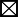 Oprávněný zástupce: prof. RNDr. Miroslav Lávička, Ph.D.Funkce: rektorFunkce: rektorTelefon:E-mail:E-mail:Plánovaný termín zřízení nebo změny Služby je stanoven do 42 dnů od podpisu této Specifikace služby oprávněnými zástupci Smluvního partnera a poskytovatele a dodání souvisejících dokumentů, které jsou nezbytné pro zřízení či provedení změny Služby (např. vyplněný a podepsaný formulář CAF, souhlas vlastníka objektu atd.), není-li dále u konkrétní Služby sjednán termín odlišný.Minimální doba užívání služby je stanovena na 36 měsíců, není-li dále u konkrétní Služby sjednána Minimální doba užívání služby odlišná.Cena vyúčtovaná za poskytování Služeb dle této Specifikace služeb se nezapočítává do Minimálního odběru, pokud je definován ve Smlouvě o Firemním řešení.Administrátor systémových řešení (ADSR) 4: xxxxAdministrátor systémových řešení (ADSR) 4: xxxxHeslo:Telefon 1 (mobil): xxxxTelefon 2:Telefon 2:E-mail 1: xxxxE-mail 2:E-mail 2:Internet, datová IP VPN Hlasová služba, připojení PBX, hlasová VPN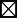 Telefonní seznamKoncové lokality telefonních služeb 12Ceník službyCenová ujednání – Jednorázové ceny (bez DPH)Cenová ujednání – Pravidelné měsíční ceny (bez DPH)Jednorázová cena za základní aktivaci: 1 KčPravidelná měsíční cena za přístupový okruh a koncové zařízení: 5700 KčJednorázová cena za přípojku internet:	KčPravidelná měsíční cena za přípojku internet a sjednanou úroveň kvality:	KčJednorázová cena za internet back-up:	KčPravidelná měsíční cena za internet back-up:	KčJednorázová cena za internet:	KčPravidelná měsíční cena za internet:	KčCena z překročení dohodnuté kapacity přístupové linky o 1 Mbit/s nad rámec 95% percentilu:	Kč za 1 Mbit/sCena z překročení dohodnuté kapacity přístupové linky o 1 Mbit/s nad rámec 95% percentilu:	Kč za 1 Mbit/sJednorázová cena za přípojku IP VPN:	KčPravidelná měsíční cena za přípojku IP VPN a sjednanou úroveň kvality:	KčJednorázová cena za IP VPN back-up:	KčPravidelná měsíční cena za IP VPN back-up:	KčJednorázová cena za IP VPN:	KčPravidelná měsíční cena za IP VPN:	KčJednorázová cena za QoS:	KčPravidelná měsíční cena za QoS:	KčJednorázová cena za základní aktivaci hlasové služby:	(v ceně*)Pravidelná měsíční cena za hlasovou službu:	(v ceně*);Minimální cena za provoz 1:	(v ceně*)Jednorázová cena za přenesení samostatného tel. čísla (CLI):	KčPravidelná měsíční cena za hlasovou službu back-up:	(v ceně*)Jednorázová cena za přenesení bloku tel. čísel (DDI):	(v ceně*)Jednorázová cena za provolbu - 10000, 100000 čísel:	(v ceně*)Jednorázová cena za Trunk business uživatele:	KčPravidelná měsíční cena za Trunk business uživatele:	KčJednorázová cena za Trunk premium uživatele:	KčPravidelná měsíční cena za Trunk premium uživatele:	KčJednorázová cena za Skupiny pro příjem a vyzv. hovoru:	KčPravidelná měsíční cena za Skupiny pro příjem a vyzv. hovoru:	KčJednorázová cena za Automatickou spojovatelku basic:	KčPravidelná měsíční cena za Automatickou spojovatelku basic:	KčJednorázová cena za Automatickou spojovatelku standard:	KčPravidelná měsíční cena za Automatickou spojovatelku standard:	KčJednorázová cena za Aplikaci pro recepce:	KčPravidelná měsíční cena za Aplikaci pro recepce:	KčJednorázová cena za Call centrum agent Basic:	KčPravidelná měsíční cena za Call centrum agent Basic:	KčJednorázová cena za Call centrum agent Standard:	KčPravidelná měsíční cena za Call centrum agent Standard:	KčJednorázová cena za Call centrum agent Premium:	KčPravidelná měsíční cena za Call centrum agent Premium:	KčJednorázová cena za Call centrum supervisor Standard:	KčPravidelná měsíční cena za Call centrum supervisor Standard:	KčJednorázová cena za Call centrum supervisor Premium:	KčPravidelná měsíční cena za Call centrum supervisor Premium:	KčJednorázová cena za Virtuální Fax:	(v ceně*)Pravidelná měsíční cena za Virtuální Fax:	(v ceně*)Jednorázová cena za Linku bez připojení:	KčPravidelná měsíční cena za Linku bez připojení:	KčJednorázová cena za Omezení odchozích volání řízené sítí	KčPravidelná měsíční cena za Omezení odchozích volání řízené sítí	KčJednorázová cena, Hlasový kanál Volání s MS Teams:	KčPravidelná měsíční cena, Hlasový kanál Volání s MS Teams:	KčJednorázová cena, Hybridní uživatel Volání s MS Teams:	KčPravidelná měsíční cena, Hybridní uživatel Volání s MS Teams:	KčJednorázová cena, Premium uživatel Volání s MS Teams:	KčPravidelná měsíční cena, Premium uživatel Volání s MS Teams:	KčJednorázová cena, základní instalace Volání s MS Teams:	KčPravidelná měsíční cena, základní podpora Volání s MS Teams:	KčJednorázová cena, rozšířená instalace Volání s MS Teams:	KčPravidelná měsíční cena, rozšířená podpora Volání s MS Teams:	KčJednorázová cena, hlasový kanál externí propoj:	KčPravidelná měsíční cena, za hlasový kanál externí propoj:	KčDatum:Datum:xxxxprof. RNDr. Miroslav Lávička, Ph.D. / rektorJméno a funkce zástupce/ů poskytovateleJméno a funkce zástupce Smluvního partnera'Podpis/y zástupce/ů poskytovatelePodpis zástupce Smluvního partneraKapacita 2 dedikované přípojky (symetrické): Není použito nebo (asymetrické): Není použitoGarantovaná úroveň služby: Bez SLAKapacita 2 sdílené přípojky: Není použitoAlternativní přípojka: Není použitaSouhlasím s dočasným zřízením alternativní přípojky 3: NeKoncové zařízení je součástí služby 4: Ano - Managed CPEVarianta 5:Maximální rychlost přípojky pro 95% percentil: Není použitoMaximální rychlost přípojky pro 95% percentil: Není použitoBack-up dedikovaná přípojka (symetrická): Není použito nebo (asymetrická): Není použitoBack-up dedikovaná přípojka (symetrická): Není použito nebo (asymetrická): Není použitoBack-up alternativní přípojka 6: Není použitoBack-up alternativní přípojka 6: Není použitoBack-up sdílená přípojka: Není použitoBack-up sdílená přípojka: Není použitoProvozní statistiky: NeTyp vizualizace: StandardTyp vizualizace: StandardProaktivní dohled: NeBlack holing:AS SET:AS SET:Varianta služby:Požadovaný počet veřejných IPv4 adres 7: 1	Požadovaný počet IPv6 adres 8:Požadovaný počet veřejných IPv4 adres 7: 1	Požadovaný počet IPv6 adres 8:Požadovaný počet veřejných IPv4 adres 7: 1	Požadovaný počet IPv6 adres 8:Požadovaný počet veřejných IPv4 adres 7: 1	Požadovaný počet IPv6 adres 8:Poznámka:Poznámka:Poznámka:Poznámka:Kapacita 2 dedikované přípojky (symetrické): Není použito nebo (asymetrické): Není použitoKapacita 2 dedikované přípojky (symetrické): Není použito nebo (asymetrické): Není použitoGarantovaná úroveň služby: Bez SLAGarantovaná úroveň služby: Bez SLAKapacita 2 sdílené přípojky: Není použitoKapacita 2 sdílené přípojky: Není použitoAlternativní přípojka: Není použitoAlternativní přípojka: Není použitoSouhlasím s dočasným zřízením alternativní přípojky 9: NeSouhlasím s dočasným zřízením alternativní přípojky 9: NeÚčastnické číslo sdílené přípojky:Referenční číslo O2:Referenční číslo O2:Typ:Koncové zařízení je součástí služby 4: Ano - Managed CPEVarianta 5:Varianta 5:Varianta 5:Routing protokol 10:Typ koncového zařízení 11:Typ koncového zařízení 11:Typ koncového zařízení 11:Typ rozhraní:Konektor:Konektor:Konektor:Název zákaznické IP VPN: Síť 1:	;	Síť 2:Multiple IP VPN: Ne síť 1: 100% kapacity; síť 2: 0% kapacityMultiple IP VPN: Ne síť 1: 100% kapacity; síť 2: 0% kapacityMultiple IP VPN: Ne síť 1: 100% kapacity; síť 2: 0% kapacityBack-up dedikovaná přípojka (symetrická): Není použito	nebo (asymetrická): Není použitoBack-up dedikovaná přípojka (symetrická): Není použito	nebo (asymetrická): Není použitoBack-up dedikovaná přípojka (symetrická): Není použito	nebo (asymetrická): Není použitoBack-up dedikovaná přípojka (symetrická): Není použito	nebo (asymetrická): Není použitoBack-up dedikovaná přípojka (symetrická): Není použito	nebo (asymetrická): Není použitoBack-up dedikovaná přípojka (symetrická): Není použito	nebo (asymetrická): Není použitoBack-up alternativní přípojka 6: Není použitoBack-up alternativní přípojka 6: Není použitoBack-up alternativní přípojka 6: Není použitoBack-up sdílená přípojka: Není použitoBack-up sdílená přípojka: Není použitoBack-up sdílená přípojka: Není použitoBack-up sdílená přípojka: Není použitoBack-up sdílená přípojka: Není použitoÚčastnické číslo back-up sdílené přípojky:Účastnické číslo back-up sdílené přípojky:Účastnické číslo back-up sdílené přípojky:Účastnické číslo back-up sdílené přípojky:Ref. číslo O2:Ref. číslo O2:Ref. číslo O2:Ref. číslo O2:Ref. číslo O2:Typ telefonní linky:Typ telefonní linky:Typ telefonní linky:Typ telefonní linky:QoS 12: NeProvozní statistiky 12: NeProvozní statistiky 12: NeProvozní statistiky 12: NeTyp vizualizace: StandardTyp vizualizace: StandardTyp vizualizace: StandardTyp vizualizace: StandardProaktivní dohled: NeRemote access 13: NeRemote access 13: NeCentrální internet 13: NeMulti IP VPN 13: NeMulti IP VPN 13: NeMulti IP VPN 13: NeMulti IP VPN 13: NeMulticast IP VPN 13: NeIPV6 VPN: NePoznámka:Poznámka:Poznámka:Poznámka:Poznámka:Poznámka:Poznámka:Poznámka:Poznámka:Typ rozhraní / Počet rozhraní a souběžných hovorůPočet rozhraníPočet souběžných hovorů celkemPočet odchozích hovorů celkemPočet příchozích hovorů celkemFXS 14 (analogové)0000BRI 14 (ISDN 2)0000PRI 14 (ISDN 30)0000SIP trunk (pro IP PBX)16000Volání s MS Teams (Direct Routing MS Teams)0000Externí hlasový propoj0000Virtuální ústředna0000Přidělené číslo 15Původ čísla 16Faxová schránka / + připojení fax. přístr. 18E-mail + uživatelské jméno 19 + poznámka377631112PřiděleníJen schránkaxxxx377632702PřiděleníJen schránkaxxxxZveřejnění v telefonním seznamu 23:	Ano	NeOmezení odchozích volání řízené sítí (OCB NC) 24: bez omezeníOmezení odchozích volání řízené sítí (OCB NC) 24: bez omezení(varianty: povolena všechna volání bez omezení; povolena všechna volání mimo služby se speciálním tarifem; pouze tísňová, místní a národní volání; pouze tísňová volání)(varianty: povolena všechna volání bez omezení; povolena všechna volání mimo služby se speciálním tarifem; pouze tísňová, místní a národní volání; pouze tísňová volání)(varianty: povolena všechna volání bez omezení; povolena všechna volání mimo služby se speciálním tarifem; pouze tísňová, místní a národní volání; pouze tísňová volání)VoWiFi – požadovaný maximální počet současných hovorů s QoS podporou volání přes Wi-Fi 25:VoWiFi – požadovaný maximální počet současných hovorů s QoS podporou volání přes Wi-Fi 25:VoWiFi – požadovaný maximální počet současných hovorů s QoS podporou volání přes Wi-Fi 25:Základní instalace Volání s MS Teams 26:Základní instalace Volání s MS Teams 26:Základní podpora Volání s MS Teams 26:Kapacita přístupové linkyRozhranído 8 Mbit/s10Base-T8 Mbit/s – 34 Mbit/s100Base-T50 Mbit/s a více100Base-T nebo Gigabit EthernetNázev SlužbyÚroveň služby - SLAÚroveň služby - SLAÚroveň služby - SLAÚroveň služby - SLAÚroveň služby - SLAÚroveň služby - SLANázev Služby95,00%99,00%99,50%99,70%99,90%99,99%Lambda *NENEANONENEANOPronajatý okruh *NEANOANONENEANOEthernet Line *NEANOANONENEANOEthernet VPN *NEANOANONENEANOProfesionální internet *NEANOANONENEANOIP Tranzit *NENEANONENEANOIP VPN *NEANOANONENEANOTelefonní připojeníNEANOANONENEANOIP komplet *NEANOANONENEANOIP komplet premium *NENEANONENENEIP komplet premium+ *NENEANONENENEDatová centraNENENENENEANODatová centra SDCNENENENENEANOVirtuální datová centraNENEANONENEANOVirtuální datové centrum (N)NENEANONENEANOVirtuální zálohaNENEANONENEANOVirtuální datová uložištěNENEANONENEANOTiskové službyNENENENENENESpráva mobilních zařízeníANOANOANOANOANOANOManaged FirewallNENENENENENEDDoS OchranaNENENENENEANONázev SlužbyVyhodnocované parametryVyhodnocované parametryVyhodnocované parametryNázev SlužbyDostupnost SlužbyDoplňkové parametryDoba odstranění PoruchyLambdaANONEANOPronajatý okruhANOANOANOEthernet LineANOANOANOEthernet VPNANOANOANOProfesionální internetANONEANOIP TranzitANONEANOIP VPNANOANOANOTelefonní připojeníANONEANOIP kompletANOANOANOIP komplet premiumANONEANOIP komplet premium+ANONEANODatová centraANONENEDatová centra SDCANONENEVirtuální datová centraANONEANOVirtuální datové centrum (N)ANOANOANOVirtuální zálohaANONEANOVirtuální datová uložištěANONEANOTiskové službyNEANOANOSpráva mobilních zařízeníANOANOANOManaged FirewallNEANOANODDoS OchranaANONENEOznačení úrovně - SLA a garantované hodnoty příslušné úrovně - SLAOznačení úrovně - SLA a garantované hodnoty příslušné úrovně - SLAOznačení úrovně - SLA a garantované hodnoty příslušné úrovně - SLAOznačení úrovně - SLA a garantované hodnoty příslušné úrovně - SLAOznačení úrovně - SLA a garantované hodnoty příslušné úrovně - SLAOznačení úrovně - SLA a garantované hodnoty příslušné úrovně - SLAParametry SLA95,00%99,00%99,50%99,70%99,90%99,99%Dostupnost Služby95,00%99,00%99,50%99,70%99,90%99,99%Doba odstranění Poruchy36 hodin24 hodin8 hodin6 hodin5 hodin4 hodinyDostupnost Služby v kalendářním měsíciDostupnost Služby v kalendářním měsíciOznačení úrovně SLA a procentní sazba smluvní pokuty za nedodržení dostupnosti SlužbyOznačení úrovně SLA a procentní sazba smluvní pokuty za nedodržení dostupnosti SlužbyOznačení úrovně SLA a procentní sazba smluvní pokuty za nedodržení dostupnosti SlužbyOznačení úrovně SLA a procentní sazba smluvní pokuty za nedodržení dostupnosti SlužbyOznačení úrovně SLA a procentní sazba smluvní pokuty za nedodržení dostupnosti SlužbyOznačení úrovně SLA a procentní sazba smluvní pokuty za nedodržení dostupnosti SlužbyOdDo95,00%99,00%99,50%99,70%99,90%99,99%≥ 99,99 %0%0%0%0%0%0%99,99 % >≥ 99,90 %0%0%0%0%0%10%99,90 % >≥ 99,70 %0%0%0%0%10%15%99,70 % >≥ 99,50 %0%0%0%10%15%20%99,50 % >≥ 99,00 %0%0%10%15%20%30%99,00 % >≥ 98,00 %0%10%20%25%30%40%98,00 % >≥ 95,00 %0%20%30%35%40%50%95,00 % >10%20%30%35%40%50%Přenosová rychlostGarantovaná hodnota BER< 2 Mbit/s1.75 x 10e-72 Mbit/s3.56 x 10e-834 Mbit/s1.17 x 10e-8155 Mbit/s1.16 x 10e-8Třídy služby (CoS)Výkonnostní parametryMěřeno v národní síti T-Mobile Czech RepublicMěřeno v těchto zemích Česká republika, Polsko, Maďarsko, RumunskoREAL-TIMEFLR≤ 0,025%≤ 0,025%REAL-TIMEIFDV≤ 10ms≤ 10msREAL-TIMEMFD≤ 40ms≤ 50msBUSINESSFLR≤ 0,025%≤ 0,025%BUSINESSIFDV≤ 20ms≤ 20msBUSINESSMFD≤ 40ms≤ 50msSTANDARDFLR≤ 0,1%≤ 0,1%STANDARDIFDV--STANDARDMFD≤50ms≤60msTřída služby (CoS)Měřeno mezi dvěma CE routery v národní sítí T-Mobile Czech RepublicMěřeno mezi dvěma CE routery v národní sítí T-Mobile Czech RepublicMěřeno mezi dvěma CE routery v národní sítí T-Mobile Czech RepublicTřída služby (CoS)Packet lossJitterLatencyDiamond≤ 0,05% (0,1%)1)≤ 12ms≤ 20msPlatinum≤ 0,05% (0,1%)1)-≤ 40msGold≤ 0,05% (0,1%)1)-≤ 40msSilver≤ 0,05% (0,1%)1)-≤ 40msBronze≤ 0,2% (0,5%)1)-≤ 50msTřída služby (CoS)Měřeno mezi dvěma CE routery umístěnými v těchto různých zemíchČeská republika, Polsko, Maďarsko, RumunskoMěřeno mezi dvěma CE routery umístěnými v těchto různých zemíchČeská republika, Polsko, Maďarsko, RumunskoMěřeno mezi dvěma CE routery umístěnými v těchto různých zemíchČeská republika, Polsko, Maďarsko, RumunskoTřída služby (CoS)Packet lossJitterLatencyDiamond≤ 0,05% (0,1%)1)≤ 12ms≤ 50msPlatinum≤ 0,05% (0,1%)1)-≤ 50msGold≤ 0,05% (0,1%)1)-≤ 50msSilver≤ 0,05% (0,1%)1)-≤ 50msBronze≤ 0,2% (0,5%)1)-≤ 60msOznačení úrovně - SLA a garantované hodnoty příslušné úrovně - SLA u služby Tiskové řešeníOznačení úrovně - SLA a garantované hodnoty příslušné úrovně - SLA u služby Tiskové řešeníOznačení úrovně - SLA a garantované hodnoty příslušné úrovně - SLA u služby Tiskové řešeníParametry SLAABCDoba reakce u Poruchy 14 hodiny90 minut60 minutDoba reakce u Poruchy 26 hodin3 hodiny90 minutDoba reakce u Poruchy 38 hodin6 hodin4 hodinyDoba neutralizace Poruchy 172 hodin36 hodin8 hodinDoba neutralizace Poruchy 25 dní48 hodin16 hodinDoba neutralizace Poruchy 35 dní5 dní48 hodinDoba odstranění Poruchy 13 týdny3 týdny2 týdnyDoba odstranění Poruchy 26 týdnů5 týdnů3 týdnyDoba odstranění Poruchy 35 týdnů5 týdnů3 týdnyOznačení úrovně - SLA a garantované hodnoty příslušné úrovně – SLA u služby Správa mobilních zařízeníOznačení úrovně - SLA a garantované hodnoty příslušné úrovně – SLA u služby Správa mobilních zařízeníOznačení úrovně - SLA a garantované hodnoty příslušné úrovně – SLA u služby Správa mobilních zařízeníOznačení úrovně - SLA a garantované hodnoty příslušné úrovně – SLA u služby Správa mobilních zařízeníOznačení úrovně - SLA a garantované hodnoty příslušné úrovně – SLA u služby Správa mobilních zařízeníOznačení úrovně - SLA a garantované hodnoty příslušné úrovně – SLA u služby Správa mobilních zařízeníParametry SLA95,00%99,00%99,50%99,70%99,90%99,99%Dostupnost Služby95,00%99,00%99,50%99,70%99,90%99,99%Doba odstranění Poruchy 12 týdny2 týdny1 týden1 týden3 dny3 dnyDoba odstranění Poruchy 25 týdnů5 týdnů2 týdny2 týdny1 týden1 týdenGarantované parametry SlužbyStandardPremiumNonstopDoba reakce (zahájení řešení odstranění Poruchy Služby)V pracovní době (tzn. v pracovní dny od 8:00 do 18:00)/mimo pracovní dobu (tzn. mimo pracovní dny a v pracovní dny od 18:00 do 8:00)*3 hodiny /6 hodin *2 hodiny /5 hodin *1 hodina /4 hodiny *Maximální doba odstranění Poruchy pro dedikovaný / sdílený model Služby - pro zařízení umístěná v datových centrech TMCZ v Praze18 hodin / 9 hodin12 hodin / 6 hodin9 hodin / 6 hodinMaximální doba odstranění Poruchy Služby– pro zařízení umístěná kdekoliv v České republice24 hodin18 hodin12 hodinZákaznická a technická podpora Služby na místě24 hodin18 hodin12 hodinSdílená varianta Služby má definovaný čas pro plánovanou údržbumax. do 2h/měsícmax. do 2h/měsícmax. do 2h/měsícFunkce / parametrBronzeSilverGoldDDoS MonitoringANONEANODDoS OchranaNEANOANOPočet konzultačních hodin určených pro stanovení specializovaného Plánu Ochrany2 hodiny6 hodin8 hodinNeomezený počet ochranných akcíNEANOANONezávislost poplatku na velikosti napadeníNEANOANOService Level Agreement (SLA)ANOANOANODostupnost techniků Centra síťového provozu T-Mobile Czech Republic v režimu 24×7×365ANOANOANOMonitoring a detekce útoků na L3 a L4ANONEANOProaktivní ohlašování událostí (mobilní sms a email)ANONEANOSLA parametrBronzeSilverGoldDostupnost Monitoringu99.9%NE99.9%Dostupnost OchranyNE99.99%99.99%Doba reakce pro oznámení potenciálního útoku30 minutNE15 minutDoba reakce pro aktivaci ochrany (nasazení protiopatření)NE30 minutdo 15 minutKe smlouvě č.: 57613529_7_1a Specifikaci služby: 40212083949_1_1Číslo dodatku: 1(případně služba číslo):T-Mobile Czech Republic a.s. se sídlem Tomíčkova 2144/1, 148 00 Praha 4, IČ 649 49 681, spisová značka B 3787 vedená Městským soudem v PrazeT-Mobile Czech Republic a.s. se sídlem Tomíčkova 2144/1, 148 00 Praha 4, IČ 649 49 681, spisová značka B 3787 vedená Městským soudem v PrazeT-Mobile Czech Republic a.s. se sídlem Tomíčkova 2144/1, 148 00 Praha 4, IČ 649 49 681, spisová značka B 3787 vedená Městským soudem v PrazeProdejce: xxxxObchodní případ ID: O414028Partnerská smlouva:	/	/Obchodní firma/Jméno: Západočeská univerzita v PlzniIČ: 49777513Oprávněný zástupce: prof. RNDr. Miroslav Lávička, Ph.D.Funkce: rektorTelefon:E-mail:PopisCenaProvolba 10000 číselcena je zahrnuta v ceně za provozProvolba 100000 číselcena je zahrnuta v ceně za provozPopisŠpička (Kč za min.)Mimo špičku (Kč za min.)Místní hovory0,800,80Meziměstské hovory0,800,80Mobilní hovory0,600,60Podniková síť - pevnáZahrnuto v ceně za provozZahrnuto v ceně za provozPodniková síť - mobilZahrnuto v ceně za provozZahrnuto v ceně za provozDatum:Datum:xxxxJméno a funkce zástupce/ců poskytovateleprof. RNDr. Miroslav Lávička, Ph.D. / rektorJméno a funkce zástupce Smluvního partnera / Oprávněné osobyPodpis/y zástupce/ců poskytovatelePodpis zástupce Smluvního partnera / Oprávněné osobyPřenosová kapacitaJednorázová cena za zřízení služby (přípojky)ADSL: 2 048 / 128 – 16 384 / 768 kbit/s, 1:503 900 KčADSL: 2 048 / 128 – 16 384 / 768 kbit/s, 1:203 900 KčVDSL: 2 048 / 256 – 51 200 / 5 120 kbit/s, 1:503 900 KčVDSL: 2 048 / 256 – 51 200 / 5 120 kbit/s, 1:203 900 KčPřenosová kapacitaJednorázová cena za zřízení služby v závislosti na sjednané minimální době užívání službyJednorázová cena za zřízení služby v závislosti na sjednané minimální době užívání službyJednorázová cena za zřízení služby v závislosti na sjednané minimální době užívání službyPřenosová kapacita12 měsíců24 měsíců36 měsícůZvolená přenosová kapacita přípojky100 % pravidelné měsíční ceny služby1)50 % pravidelné měsíční ceny služby1)Zahrnuto v pravidelné měsíční ceně službySlužbaJednorázová cena za zřízení doplňkové služby nebo změnu (doplňkové) služby (přípojky)Back-up přípojka (dedikovaná, sdílená)Cena shodná s body 1.1 - 1.2Back-up ISDN2 900 KčNastavení QoS3)990 Kč / přípojkuPřístup do Provozních statistik - BasicZahrnuto v ceně služby (přípojky)Přístup do Provozních statistik - Advance2)Zahrnuto v ceně služby (přípojky)Zařazení do Proaktivního dohledu490 Kč / přípojkuNastavení přístupu do Multi IP VPN2 900 KčNastavení Multiple IP VPNCena sjednána individuálněNastavení Multicast IP VPN3)990 Kč / přípojkuPřeložení koncového boduCena shodná s body 1.1 - 1.2Změna kapacity přípojkyDle individuálních podmínek4)Změna parametrů službyDle individuálních podmínek4)PopisJednorázová cenaPřenesení čísla na základě jednoduché objednávky1 450 KčPřenesení čísla na základě komplexní objednávky3 500 KčZpracování změny objednávky přenesení čísla1 450 KčPopisJednorázová cenaLinka bez připojení (přepočet čísla, přesměrování)99 Kč/číslo 5)Změna cílového čísla pro přepočet čísla nebo přesměrování99 Kč/číslo 5)Identifikace zlomyslných volání49 KčZměna nastavení doplňkových služeb a dalších volitelných parametrů uvedených v dokumentu Popis služby (jednorázová změna libovolného počtu doplňkových služeb a volitelných parametrů)390 KčDruh koncového zařízeníPravidelná měsíční cenaInternet, IP VPNv ceně přístupového okruhuInternet, IP VPN, Hlas 2 x FXS1 411 KčInternet, IP VPN, Hlas 4 x FXS1 611 KčInternet, IP VPN, Hlas 8 x FXS1 858 KčInternet, IP VPN, Hlas 2 x BRI2 658 KčInternet, IP VPN, Hlas 4 x BRI3 446 KčInternet, IP VPN, Hlas 8 x BRI6 116 KčInternet, IP VPN, Hlas PRI 30 linek6 410 KčInternet, IP VPN, Hlas PRI 60 linek8 939 KčPřenosová KapacitaSLA - Úroveň službySLA - Úroveň službySLA - Úroveň službyPřenosová KapacitaDSLOPTIMUMPREMIUMADSL: 2048/128 – 8192/512 kbit/s, 1:50 VDSL: 2048/256 – 40960/2048 kbit/s, 1:50Základní pravidelná měsíční cena + 40 %Není v nabídceNení v nabídceADSL: 2048/128 – 8192/512 kbit/s, 1:20 VDSL: 2048/256 – 40960/2048 kbit/s, 1:50Základní pravidelná měsíční cena + 40 %Není v nabídceNení v nabídce512 kbit/s – 20 Mbit/s (Dedikované přípojky realizované technologií SHDSL)Základní pravidelná měsíční cena + 30 %Není v nabídceNení v nabídce> 2048 kbit/s (Dedikované přípojky, které nejsou realizované technologií xDSL)Není v nabídceZákladní pravidelná měsíční cena + 15 %Základní pravidelná měsíční cena + 40 %Všechny kapacity (Dedikované přípojky asymetrické ADSL)Základní pravidelná měsíční cena + 40 %Není v nabídceNení v nabídceSlužbaPravidelná měsíční cenaBack-up přípojkaCena shodná s body 2.1 - 2.4Back-up alternativní přípojka (dostupná mob. technologie např. 2G, 4G/LTE nebo 5G)2 705 KčBack-up alternativní přípojka (přes internet ve správě Smluvního partnera)1 047 KčBack-up ISDN 128 kbit/s – 2 x B-kanál1 047 KčPravidelný měsíční příplatek za Back-up ISDN přípojku na lince poskytovatele s přeúčtováním provozu817 KčPravidelný měsíční příplatek za Back-up ISDN přípojku na lince poskytovatele s paušální cenou za provoz (volání) na přístupové telefonní číslo poskytovatele 800xy určené k zálohování datové komunikace1 053 KčQoS4267 Kč / přípojkuProvozní statistiky - BasicZahrnuto v ceně služby (přípojky)Provozní statistiky – Advance 6)Zahrnuto v ceně služby (přípojky)Proaktivní dohled310 Kč / přípojkuRemote Access (IPsec, SSL)310 Kč / 1 uživatelský účetPřístup do Multi IP VPN1 164 KčMultiple IP VPN4267 Kč / přípojkuMulticast IP VPN4267 Kč / přípojkuIPv6 přípojka1 164 KčCentrální přístup do sítě Internet o kapacitě 10 Mbit/s22 348 KčCentrální přístup do sítě Internet o kapacitě 50 Mbit/s34 111 KčCentrální přístup do sítě Internet o kapacitě 100 Mbit/s45 873 KčCena za jednu přidělenou IPv4 adresu30 Kč 7)Propojení do střediska SAP8 116 KčPřenosová kapacita službyPočet IP přidělených adres zahrnutých v pravidelné měsíční ceně službyTento počet odpovídá počtu "C" rozsahůdo 10 Mbit/s16do 50 Mbit/s32do 100 Mbit/s32do 200 Mbit/s2561nad 200 Mbit/sDle individuálních podmínekDle individuálních podmínekPopisPravidelná měsíční cenaProvolba 10 čísel0 KčProvolba 100 čísel53 Kč (0 Kč) 8)Provolba 1000 čísel470 KčProvolba 10000 čísel1 706 KčLinka bez připojení (přepočet čísla)234 Kč/číslo 9)Linka bez připojení (přesměrování)117 Kč/číslo 9)Pravidelná měsíční cena za Omezení odchozích volání řízené sítí55 Kč/číslo nebo číselná řada 9)Podrobný výpis hovorů v tištěné podobě do 100 stránek 10)82 KčPodrobný výpis hovorů v tištěné podobě od 101 do 500 stránek 10)235 KčPodrobný výpis hovorů v tištěné podobě od 501 do 1000 stránek 10)412 KčPodrobný výpis hovorů v tištěné podobě nad 1000 stránek 10)412 Kč + dalších 500 stránek/235 KčŠpička (silné)Mimo špičku (slabé)Po-pá 07:00-19:00Po-pá 19:00-07:00, so-ne 00:00-24:00, státní a ostatní svátkyPopisPopisŠpičkaMimo špičku112Tísňová voláníZdarmaZdarma150HasičiZdarmaZdarma155Záchranná službaZdarmaZdarma156Obecní policieZdarmaZdarma158PolicieZdarmaZdarma199Protikorupční linkaZdarmaZdarma116xxxEvropská harmonizovaná číslaZdarmaZdarma1180Informace o telefonních číslech v ČR9 Kč/min.8 Kč/min.1181Informace o telefonních číslech účastníků v cizině11 Kč/hovor + 19 Kč/min.11 Kč/hovor + 19 Kč/min.1188Služba O2 Asistent11 Kč/hovor + 15 Kč/min.11 Kč/hovor + 15 Kč/min.12xxx, 14xxxNekomerční, komerční služby (kromě 141xx)1,48 Kč/hovor + 1,48 Kč/min.0,81 Kč/hovor + 0,81 Kč/min.13100Ohlašovna poruch v síti T-Mobile Czech RepublicZdarmaZdarma13129Ohlašovna poruch Telefónica O2ZdarmaZdarma14112Informační a operátorské služby2,65 Kč/hovor + 2,65 Kč/min.2,65 Kč/hovor + 2,65 Kč/min.141xxInformační služby (kromě 14112)2,65 Kč/hovor + 2,65 Kč/min.2,65 Kč/hovor + 2,65 Kč/min.600 0-1Služby selektivních návěští (Paging)6,11 Kč/min.6,11 Kč/min.600 2-9Služby selektivních návěští (Paging)10,18 Kč/min.10,18 Kč/min.700, 701Služba 1TEL2,95 Kč/min.1,22 Kč/min.800Služby bezplatného volání (Zelené číslo)ZdarmaZdarma81, 83, 843-6Služby se sdílenými náklady (Modré číslo)1,06 Kč/min.1,06 Kč/min.82Služby virtuálních volacích karetZdarmaZdarma840-2, 847-9Služby univerzálního přístupového čísla (Bílé číslo)1,42 Kč/min.1,42 Kč/min.910Hovory do sítí s protokolem IP1,58 Kč/min.0,81 Kč/min.95, 972-5Neveřejné telefonní sítě1,58 Kč/min.0,81 Kč/min.971 xxx xxx 11)Internet 2002 - prvních 10 minut1,40 Kč/min.0,62 Kč/min.971 xxx xxx 11)Internet 2002 – po 10. minutě0,80 Kč/min.0,29 Kč/min.971 xxx xxx 11), 12) Internet GTS – prvních 10 minut971 xxx xxx 11), 12) Internet GTS – prvních 10 minut0,91 Kč/min.0,37 Kč/min.971 xxx xxx 11), 12) Internet GTS – po 10. minutě971 xxx xxx 11), 12) Internet GTS – po 10. minutě0,91 Kč/min.0,37 Kč/min.Satelitní sítěInmarsat B, Inmarsat M, Iridium (8817, 8818), Maritime Comm. Inmarsat A, Inmarsat Aero, Inmarsat M4, Iridium (8816)176,74 Kč/min.176,74 Kč/min.PopisPopisMin. účtovaná délka hovoru (s)Účtovací interval (s)1180Informace o telefonních číslech v ČR120601181Informace o telefonních číslech v cizině60601188Služba O2 Asistent1206012xxx, 14xxxNekomerční, komerční služby (kromě 141xx)1206014112Informační a operátorské služby601141xxInformační služby (kromě 14112)12060600 0-1Služby selektivních návěští (Paging)6030600 2-9Služby selektivních návěští (Paging)151700, 701Služba 1TEL1206081, 83, 843-6Služby se sdílenými náklady (Modré číslo)12060840-2, 847-9Služby univerzálního přístupového čísla (Bílé číslo)12060910Hovory do sítí s protokolem IP12060971Internet 2002, Internet GTS1206095, 972-5Neveřejné telefonní sítě12060Satelitní sítěSatelitní sítě6060Cena900, 906, 909časově zpoplatněné audiotexové službyPřístupové číslo jsou dvě první číslice AB šestimístné číselné kombinace, které určují výši tarifu služby, např. 900 AB xx xx. AB = cena hovoru v Kč/min. včetně DPH.908jednorázově zpoplatněné audiotexové službyPřístupové číslo jsou dvě první číslice AB šestimístné číselné kombinace, které určují výši tarifuslužby, např. 908 AB xx xx. AB = cena hovoru v Kč/hovor včetně DPH. Maximální délka jednoho hovoru je časově omezena na 1 minutu.976časově zpoplatněné datové audiotexové službyPřístupové číslo jsou dvě první číslice AB šestimístné číselné kombinace, které určují výši tarifuslužby, např. 97608 AB xx xx. AB = cena hovoru v Kč/min. včetně DPH. Maximální délka jednoho hovoru je časově omezena na 1 hodinu.Min. účtovaná délka hovoru (s)Účtovací interval (s)900, 906, 909 časově zpoplatněné audiotexové služby6060976 časově zpoplatněné datové audiotexové služby1515Typ hovoruKč/minutaMístní a meziměstské0,85Mobilní v ČR1,75Neveřejné sítě (972, 973, 974, 95)0,85Mezinárodní - zóna 0 (okolní státy – pevné sítě)1,95Mezinárodní - zóna 1 (EU, Švýcarsko, Norsko - pevné sítě, USA, Kanada)2,85Mezinárodní - zóna 2 (Evropa mimo EU – pevné sítě, vybrané další státy)4,50Mezinárodní - zóna 3 (EU, Švýcarsko, Norsko - mobilní sítě)6,90Mezinárodní - zóna 4 (Evropa mimo EU – mobilní sítě, vybrané další státy)9,90Mezinárodní - zóna 5 (ostatní svět)29,00Mezinárodní - zóna 6 (satelity, prémiová čísla v zahraničí)230,00ZónaZemě0Pevné sítě: Německo, Polsko, Rakousko, Slovensko1Pevné a mobilní sítě: Kanada, Spojené státy americkéPevné sítě: Belgie, Bulharsko, Dánsko, Estonsko, Finsko, Francie, Chorvatsko, Irsko, Itálie a Vatikán, Kypr, Litva, Lotyšsko, Lucembursko, Maďarsko, Malta, Nizozemsko, Norsko, Portugalsko, Rumunsko, Řecko, Slovinsko, Španělsko, Švédsko, Švýcarsko, Velká Británie a Sev. Irsko2Pevné a mobilní sítě: Čína, Hongkong, Indie, Izrael, Jižní Korea, Kazachstán, San Marino, SingapurPevné sítě: Albánie, Andorra, Argentina, Austrálie, Bosna a Hercegovina, Brazílie, Černá Hora, Gibraltar, Island, Írán, Japonsko, Jižní Afrika, Lichtenštejnsko, Makedonie, Moldávie, Monako, Rusko, Srbsko, Tchaj-wan, Turecko, Ukrajina3Mobilní sítě: Belgie, Bulharsko, Dánsko, Estonsko, Finsko, Francie, Chorvatsko, Irsko, Itálie, Kypr, Litva, Lotyšsko, Lucembursko, Maďarsko, Malta, Německo, Nizozemsko, Norsko, Polsko, Portugalsko, Rakousko, Rumunsko, Řecko, Slovensko, Slovinsko, Španělsko, Švédsko, Švýcarsko, Velká Británie a Sev. Irsko4Pevné sítě: Alžírsko, Chile, Libanon, Maroko, Nový Zéland, VenezuelaPevné a mobilní sítě: Arménie, Bělorusko, Egypt, Filipíny, Gruzie, Irák, Kolumbie, Kuvajt, Kyrgyzstán, Malajsie, Mauritius, Mexiko, Pákistán, Saudská Arábie, Spojené arabské emiráty, Tádžikistán, Thajsko, Turkmenistán, Uzbekistán, VietnamMobilní sítě: Albánie, Andorra, Austrálie, Bosna a Hercegovina, Černá Hora, Gibraltar, Írán, Island, Japonsko, Jižní Afrika, Lichtenštejnsko, Makedonie, Moldávie, Monako, Rusko, Srbsko, Turecko, Ukrajina5Pevné a mobilní sítě: Afghánistán, Americká Samoa, Angola, Anguilla, Antarktida, Antigua a Barbuda, Aruba, Ascencion, Ázerbájdžán, Bahamy, Bahrajn, Bangladéš, Barbados, Barma, Belize, Benin, Bermudy, Bhútán, Bolívie, Botswana, Brunej, Burkina Faso, Burundi, Cape Verde, Cookovy ostrovy, Čad, Diego Garcia, Dominika, Dominikánská republika, Džibutsko, Ekvádor, Eritrea, Etiopie, Faerské ostrovy, Falklandy, Fidži, Francouzská Guayana, Francouzská Polynésie, Gabon, Gambie, Ghana, Grenada, Grónsko, Guadeloupe, Guam, Guatemala, Guayana, Guinea, Guinea Bissau, Haiti, Honduras, Indonésie, Jamajka, Jemen, Jordánsko, Kambodža, Kamerun, Katar, Keňa, Kiribati, Kokosové ostrovy, Komory, Kongo, Korejská lidově demokratická republika, Kostarika, Kuba, Laos, Lesotho, Libérie, Libye, Macao, Madagaskar, Malawi, Maledivy, Mali, Mariánské ostrovy, Marshallovy ostrovy, Martinik, Mauretánie, Mayotte, Midway, Mikronésie, Mongolsko, Montserat, Mosambik, Namibie, Nauru, Nepál, Niger, Nigérie, Nikaragua, Niue, Nizozemské Antily, Norfolské ostrovy, Nová Kaledonie, Omán, Ostrov svaté Lucie, Palau, Palestina, Panama, Panenské ostrovy (UK), Papua Nová Guinea, Paraguay, Peru, Pitcairn, Pobřeží slonoviny, Portoriko, Réunion, Rovníková Guinea, Rwanda, Salvador, Senegal, Severní Jemen, Seychely, Sierra Leone, Somálsko, Srí Lanka, Středoafrická republika, Súdán, Surinam, Svatý Kryštov a Nevis, Svatý Pierre a Miquelon, Svatý Tomáš a Princův ostrov, Svatý Vincenc a Grenadiny, Svazijsko, Sýrie, Šalamounovy ostrovy, Tanzánie, Togo, Tokelau, Tonga, Trinidad a Tobago, Tunisko, Turks a Caicos, Tuvalu, Uganda, Uruguay, Vanuatu, Východní Timor, Wallisovy ostrovy, Zaire, Zambie, Západní Samoa, ZimbabwePevné sítě: Kajmanské ostrovy, Ostrov svaté Heleny, Vánoční ostrovyMobilní sítě: Alžírsko, Argentina, Brazílie, Chile, Libanon, Maroko, Nový Zéland, Tchaj-wan, Venezuela6Satelity: Emsat, Inmarsat, Iridium, ThurayaPremium rate services (audiotex)ke Smlouvě o Firemním řešení č.: 57613529Interní číslo TMCZ Revize: 7, Verze: 1Zákazník číslo: 57613548T-Mobile Czech Republic a.s.T-Mobile Czech Republic a.s.T-Mobile Czech Republic a.s.T-Mobile Czech Republic a.s.SÍDLO:SÍDLO:KONTAKT:ULICE:Tomíčkova 2144/1MĚSTO:Praha 4PSČ:148 00IČ:64949681ZÁKAZNICKÉ CENTRUM BUSINESS:business@t-mobile.czDIČ:CZ64949681ZÁKAZNICKÉ CENTRUM BUSINESS:800 737 333SPISOVÁ ZNAČKA:B 3787 vedená u Městského soudu v PrazeKÓD PROD. MÍSTA:ZASTOUPENÁ:xxxxxxxxxxxxZápadočeská univerzita v PlzniZápadočeská univerzita v PlzniSÍDLO:SÍDLO:ULICE:Univerzitní 2732/8MĚSTO:PlzeňPSČ:301 00IČ:49777513DIČCZ49777513ZASTOUPENÁprof. RNDr. Miroslav Lávička, Ph.D., rektorČísla zahrnutá do poskytování služby přenosu neprověřeného čísla:Pravidelná měsíční cena služby přenosuneprověřeného čísla(bez DPH):37763, 72691, 9509Zahrnuto v ceně za provozJednotek (min/ks)počet provolaných minut v rámci VPN (min)18810počet provolaných minut do sítě T-Mobile (min)10244počet provolaných minut do sítě O2 (min)12103počet provolaných minut do sítě Vodafone (min)6927počet provolaných minut do ostatních mobilních sítí (min)750počet provolaných minut do pevné sítě - T-mobil (min)927počet provolaných minut do pevných sítí (min)3439Volání na barevné linky (min)47Neomezené mobilní volání T-Mobile (min)59697Neomezené mobilní volání ostatní sítě (min)62971Mezinárodní volání (min)918Odchozí volání v zahraničí – EU roaming (min)2526počet odeslaných SMS (ks)4409Neomezené SMS T-Mobile (ks)7500Neomezené SMS ostatní sítě (ks)9009počet odeslaných SMS – mezinárodních (ks)188počet odeslaných SMS – v zahraničí – EU roaming (ks)369počet odeslaných MMS (ks)400počet odeslaných MMS – mezinárodních (ks)8počet odeslaných MMS – v zahraničí – EU roaming (ks)7objem dat (v GB) přenesených v ČR (pouze pro mobilní služby)5298PROFI 1201)PROFI NA MÍRU 12)PROFI NA MÍRU 22)PROFI NA MÍRU 32)PROFI NA MÍRU 52)Standardní nabídkaVarianta HITMěsíční paušál549,– (664,29)549,– (664,29)1 500,– (1 815,–)1 500,– (1 815,–)1 500,– (1 815,–)3 000,– (3 630,–)Volné minuty120120----Volání na čísla značkyT-Mobile3,– (3,63)/min.2,40 (2,90)/min.6,– (7,26)/min.6,– (7,26)/min.6,– (7,26)/min.6,– (7,26)/min.Volání na ostatní čísla v ČR3,60 (4,36)/min.4,50 (5,46)/min.6,– (7,26)/min.6,– (7,26)/min.6,– (7,26)/min.6,– (7,26)/min.Hlasová schránka (3311)3)1,– (1,21)/min.1,– (1,21)/min.1,– (1,21)/min.1,– (1,21)/min.1,– (1,21)/min.1,– (1,21)/min.Krátké textové zprávy (SMS)1,70 (2,06)1,– (1,21)5,– (6,05)4)5,– (6,05)4)5,– (6,05)4)5,– (6,05)4)MMS8,20 (9,92)8,20 (9,92)8,20 (9,92)8,20 (9,92)8,20 (9,92)8,20 (9,92)T 30T 80T 160T 300T 300T 600T 1 500T 1 500Standardní nabídkaVarianta HITStandardní nabídkaVarianta HITStandardní nabídkaVarianta HITStandardní nabídkaVarianta HITStandardní nabídkaVarianta HITStandardní nabídkaVarianta HITMěsíční paušál190,– (229,90)190,– (229,90)450,– (544,50)450,– (544,50)650,– (786,50)650,– (786,50)990,– (1 197,90)990,– (1 197,90)1 790,–(2 165,90)1 790,–(2 165,90)3 750,–(4 537,50)3 750,–(4 537,50)Volné minuty*303080801601603003006006001 5001 500Volání – na čísla značky T-Mobile4,– (4,84)3,20 (3,87)3,50 (4,24)2,80 (3,39)3,50 (4,24)2,80 (3,39)3,50 (4,24)2,80 (3,39)3,– (3,63)2,40 (2,90)2,50 (3,03)2,– (2,42)Volání – ostatní čísla v ČR6,– (7,26)4,80 (5,81)4,50 (5,45)3,60 (4,36)4,– (4,84)3,20 (3,87)3,50 (4,24)2,80 (3,39)3,– (3,63)2,40 (2,90)2,50 (3,03)2,– (2,42)SMS1,70 (2,06)1,– (1,21)1,70 (2,06)1,– (1,21)1,70 (2,06)1,– (1,21)1,70 (2,06)1,– (1,21)1,70 (2,06)1,– (1,21)1,70 (2,06)1,– (1,21)MMS8,20 (9,92)8,20 (9,92)8,20 (9,92)8,20 (9,92)8,20 (9,92)8,20 (9,92)8,20 (9,92)8,20 (9,92)8,20 (9,92)8,20 (9,92)8,20 (9,92)8,20 (9,92)TARIFY PRO FIRMUTARIFY PRO FIRMU BEZZÁVAZKUMěsíční paušál99,– (119,79)139,– (168,19)Volné minuty/SMS--Volání na čísla značky T-Mobile1,90 (2,30)/min.1,90 (2,30)/min.Volání na ostatní čísla v ČR1,90 (2,30)/min.1,90 (2,30)/min.Krátké textové zprávy (SMS)1,90 (2,30)1,90 (2,30)Multimediální zprávy (MMS)4,05 (4,90)4,05 (4,90)Mezinárodní SMS4,17 (5,–)4,17 (5,–) 	JEDNORÁZOVÝ POPLATEK	Konzultace k úvodnímu nastavení MDM7 800,– (9 438,–)Konzultace k MDM*	 	900,– (1 089,–)BALÍČEKMĚSÍČNÍ PAUŠÁLZÓNAMezinárodní hovory 1000 – zóna 1100,– (121,–)1Mezinárodní hovory 1000 – zóna 1 + 2200,– (242,–)1 a 2Mezinárodní hovory 1000 – zóna 1 + 2 + 3500,– (605,–)1, 2 a 3Mezinárodní hovory 1000 – zóna 1 + 2 + 3 + 4600,– (726,–)1, 2, 3 a 4Mezinárodní hovory 1000 – zóna 3400,– (484,–)3Mezinárodní hovory 1000 – zóna 4200,– (242,–)4Instalační poplatek1 200,– (1 452,–)Neoprávněný servisní zásah	 	1 200,– (1 452,–)Hlásky pro Automatickou spojovatelku (1–5 ks)*800,– (968,–)Hlásky pro Automatickou spojovatelku (6–10 ks)*	 	1 200,– (1 452,–)Hlásky pro Automatickou spojovatelku (11–20 ks)*1 700,– (2 057,–)VOLNÉ MINUTYMĚSÍČNÍ PAUŠÁL ZA VOLNÉ MINUTY (Kč)T-Mobile a pevné sítě 100100180,– (217,80)T-Mobile a pevné sítě 200200340,– (411,40)T-Mobile a pevné sítě 500500800,– (968,–)T-Mobile a pevné sítě 1 0001 0001 400,– (1 694,–)T-Mobile a pevné sítě 15 00015 0007 500,– (9 075,–)Pevné sítě 10010080,– (96,80)Pevné sítě 200200140,– (169,40)Pevné sítě 500500300,– (363,–)Pevné sítě 1 0001 000500,– (605,–)PEVNÉ SÍTĚMOBILNÍ SÍTĚZóna 1 Slovensko, Německo, Polsko, Rakousko2,00 (2,42)/min.4,90 (5,93)/min.Zóna 2 Evropa – země Evropské unie, Andorra, Monako, San Marino, Vatikán, Švýcarsko5,40 (6,53)/min.5,40 (6,53)/min.Zóna 3 Evropa – země mimo Evropskou unii, Rusko, Alžírsko, Arménie, Ázerbájdžán, Gruzie, Libye, Maroko, Tunisko5,90 (7,14)/min.5,90 (7,14)/min.Zóna 4 Izrael, USA, Kanada, Austrálie, Japonsko,Palestina6,90 (8,35)/min.6,90 (8,35)/min.Zóna 5 Asie, Oceánie, Afrika, Jižní a Střední Amerika, Severní Amerika (mimo USA a Kanadu), Čína16,90 (20,45)/min.16,90 (20,45)/min.Měsíční paušál za službu35,– (42,35)Volání v rámci Podnikové sítě1,50 (1,82)*Měsíční paušál39,– (47,19)Na čísla značky T-Mobile	 	3,50 (4,24)/min.	Na čísla značky T-Mobile – Moji blízcí1,90 (2,30)/min.Ostatní čísla v ČR	 	5,50 (6,66)/min.	SMS1,70 (2,06) 	POČET PARTNER SIM KARET	≥ 150,–1≥ 450,– 	2	≥ 900,–3Předplatné Apple Watch Connection Extra99,– (81,82)CHYTRÉ AUTO WIFIPREMIUM NA 24 MĚSÍCŮCHYTRÉ AUTO WIFI PREMIUM NA DOBU NEURČITOUMěsíční paušál499,– (412,40)499,– (412,40)Datový limit (měsíčně)20 GB20 GBPlná cena zařízení3 999,– (3 304,96)3 999,– (3 304,96)Cílená dotace na zařízení ve výši3 500,– (2 892,56 )-Cena zařízení s cílenou dotací499,– (412,40)-Volání na všechna čísla7,26 (6,–)7,26 (6,–)SMS3,03 (2,50)3,03 (2,50)MMS5,45 (4,50)5,45 (4,50)MOBILNÍ INTERNETMOBILNÍ INTERNETMOBILNÍ INTERNETMOBILNÍ INTERNETMOBILNÍ INTERNET PRO FIRMUDatový limit1,5 GB3 GB10 GB30 GB1,5 GBMěsíční základní cena288,43 (349,–)371,07 (449,–)536,36 (649,–)701,65 (849,–)288,43 (349,–)Maximální rychlost stahování/odesílání dat (= odhadovaná maximální rychlost)300/50 Mb/s300/50 Mb/s300/50 Mb/s300/50 Mb/s300/50 Mb/sMaximální rychlost po dosažení datového limitu stahování/odesílání (= odhadovaná maximální rychlost)64/32 kb/s64/32 kb/s64/32 kb/s64/32 kb/s64/32 kb/sÚčtovací jednotka dat1 B1 B1 B1 B1 B 	JEDNORÁZOVÝ POPLATEK	Konzultace k úvodnímu nastavení MDM7 800,– (9 438,–)Konzultace k MDM*	 	900,– (1 089,–) 	MOBILNÍ INTERNET	 	MOBILNÍ INTERNET	 	MOBILNÍ INTERNET	 	MOBILNÍ INTERNET	 	MOBILNÍ INTERNET	 	MOBILNÍ INTERNET	 	MOBILNÍ INTERNET	Datový limit150 MB400 MB1,5 GB3 GB10 GB30 GBMěsíční základní cena123,14 (149,–)205,78 (249,–)288,43 (349,–)371,07 (449,–)536,36 (649,–)701,65 (849,–)Maximální rychlost stahování/odesílání dat (= odhadovaná maximální rychlost)300/50 Mb/s300/50 Mb/s300/50 Mb/s300/50 Mb/s300/50 Mb/s300/50 Mb/sMaximální rychlost po dosažení datového limitu stahování/odesílání (= odhadovaná maximální rychlost)64/32 kb/s64/32 kb/s64/32 kb/s64/32 kb/s64/32 kb/s64/32 kb/sÚčtovací jednotka dat1 B1 B1 B1 B1 B1 BNÁZEV BALÍČKUDATOVÝ OBJEMCENAData Extra neomezeně na den*neomezená data v ČR na 24 hodin / EU datový limit 4 GB69,– (57,02)Data Extra neomezeně na víkend**neomezená data v ČR od pátku do neděle / EU datový limit 8 GB169,– (139,67)Data Extra 2 GB2 GB199,– (164,46)Data Extra 10 GB***10 GB399,– (329,75)Data Extra 50 GB50 GB v ČR / EU datový limit 34 GB749,– (619,01)NÁZEV BALÍČKUDATOVÝ OBJEMCENAData Extra Nastálo 2 GB*2 GB169,– (139,67)Data Extra Nastálo 10 GB10 GB339,– (280,17)Data Extra Nastálo 50 GB50 GB v ČR / EU datový limit 34 GB649,– (536,36)Data Extra Nastálo neomezeněneomezeně v ČR / EU datový limit 45 GB999,– (825,62) 	INTERNET KOMPLET	Měsíční paušál412,40 (499,–)Maximální rychlost stahování/odesílání(= odhadovaná maximální rychlost)300/50 Mb/sDatový limit3 GB přenesených datÚčtovací jednotka dat 	1 B	TARIFY M2M PRO FIRMUTARIFY M2M PRO FIRMU BEZ ZÁVAZKUMěsíční paušál99,– (119,79)139,– (168,19)Volné minuty / SMS / data--Volání na čísla značky T-Mobile6,– (7,26)/min.6,– (7,26)/min.Volání na ostatní čísla v ČR6,– (7,26)/min.6,– (7,26)/min.Krátké textové zprávy (SMS)2,50 (3,03)2,50 (3,03)Cena národních dat (Kč/MB)17,37 (21,02)17,37 (21,02)Cena – data CSD (Kč/min.)3,00 (3,63)3,00 (3,63)Měsíční paušál99,– (119,79)Volné minuty	 	5	Volné SMS na čísla značky T-Mobile30Volné MB (GPRS/EDGE)	 	1 MB (v ČR)Volání na všechna čísla7,–/min. (8,47)Volání v rámci PS	 	3,–/min. (3,63)SMS na čísla značky T-Mobile1,50,– (1,82)SMS na ostatní čísla v ČR	 	3,– (3,63)MMS4,50,– (5,45)Přenos dat přes GPRS – sazby Internet/Intranet17,37/MB (21,02)WAP	 	0,50/kB (0,61)Data CSD – sazby3,–/min. (3,63)Měsíční paušál 0–50 MB100,– (121,–)Měsíční paušál 51–200 MB	 	250,– (302,50)Měsíční paušál 201–500 MB500,– (605,–)Volání na všechna čísla	 	6,–/min. (7,26)SMS2,50 (3,03)MMS	 	8,33 (10,08)Navýšení datového limitu o 1 000 MB82,50 (99,83)Přenos dat přes GPRS – sazby Internet/Intranet	 	17,37/MB (21,02)WAP0,50/kB (0,61) 	INTERNET V MOBILU NA DEN	Denní paušál19,83 (24,–)Maximální rychlost stahování/odesílání (= odhadovaná maximální rychlost)300/50 Mb/sDatový limit25 MBÚčtovací jednotka dat 	1 B	TarifT-Mobile Autopark bez závazkůT-Mobile Autopark 24 měs.T-Mobile Autopark 36 měs.T-Mobile Autopark 48 měs.T-Mobile Autopark 60 měs.Měsíční paušál490,– (592,90)469,– (567,49)449,– (543,29)419,– (506,99)399,– (482,79)Volání na čísla v ČR6,–/min. (7,26)SMS 	2,50 (3,03)MMS4,50 (5,45)Přenos dat přes GPRS – Internet/Intranet* 	17,37/MB (21,02)WAP0,50/kB (0,61)Účtovací jednotka dat 	5 kB	ZÓNA 1ZÓNA 2ZÓNA 3Na 30 dní75,– (90,75)250,– (302,50)700,– (847,–)CHYTRÉ AUTO NA 24 MĚSÍCŮCHYTRÉ AUTO NA DOBU NEURČITOUMěsíční paušál61,98 (75,–)61,98 (75,–)Cena zařízení2 147,93 (2 599,–)2 147,93 (2 599,–)Datový limit (měsíčně)50 MB50 MBVolání na všechna čísla6,– (7,26)/min.6,– (7,26)/min.SMS2,05 (3,03)2,05 (3,03)MMS4,50 (5,45)4,50 (5,45) 	TWIST IOT	Cena Twist sady2 990,– včetně 200 MB/měsíc na 6 měsícůMěsíční paušál 	75,– za datový balíček 200 MB	Datový limit (měsíčně)200 MBVolání na všechna čísla 	3,90/min.SMS1,90MMS 	-	FIBER INTERNET 250FIBER INTERNET 500FIBER INTERNET 1000Měsíční paušál329,75 (399,–)412,40 (499,–)495,04 (599,–)Max. dostupná rychlost (stahování/odesílání dat)250/250 Mb/s500/500 Mb/s1 000/1 000 Mb/sDatový limitneomezeněneomezeněneomezeněVEŘEJNÁ STATICKÁ IPv4 ADRESAONNET SECURITYMěsíční paušál81,82 (99,–)81,82 (99,–)SMLXLXXLMěsíční paušál399,– (329,75)499,– (412,40)599,– (495,04)799,– (660,33)599,– (495,04)Max. dostupná rychlost ADSL (stahování/odesílání dat)16 384/768 kb/sMax. dostupná rychlost VDSL (stahování/odesílání dat)20 480/2 048 kb/s51 200/5 120 kb/s102 400/20 480 kb/s256 000/25 600 kb/sMax. dostupná rychlost Optik (stahování/odesílání dat)20 000/2 000 kb/s50 000/5 000 kb/s102 400/20 480 kb/s1 000 000/500 000 kb/sAgregace1 : 501 : 501 : 501 : 501 : 50PEVNÝ INTERNET ZÁKLADPEVNÝ INTERNETSTANDARDPEVNÝ INTERNETPREMIUMMěsíční paušál412,40 (499,–)453,72 (549,–)536,36 (649,–)Maximální rychlost ADSLv kb/s (stahování/odesílání dat)2 048 / 2568 192 / 51216 384 / 768Maximální rychlost VDSLv kb/s (stahování/odesílání dat)2 048 / 25620 480 / 2 04851 200 / 5 120Agregace1 : 501 : 501 : 50Datový limitneomezeněneomezeněneomezeněNadstandardní instalace412,40 (499,–)Servisní zásah*1 652,07 (1 999,–) 	BUSINESS FIBER 250	BUSINESS FIBER 500	BUSINESS FIBER 1000 Měsíční paušál329,75 (399,–)412,40 (499,–)495,04 (599,–)Max. dostupná rychlost (stahování/odesílání dat)250/250 Mb/s500/500 Mb/s1 000/1 000 Mb/sDatový limitneomezeněneomezeněneomezeně 	BUSINESS FIBER 250	BUSINESS FIBER 500	BUSINESS FIBER 1000 Měsíční paušál329,75 (399,–)412,40 (499,–)495,04 (599,–)Max. dostupná rychlost (stahování/odesílání dat)*250/100 Mb/s500/100 Mb/s1 000/100 Mb/sDatový limitneomezeněneomezeněneomezeněVEŘEJNÁ STATICKÁ IPv4 ADRESAONNET SECURITYMěsíční paušál0,–0,–SMLXLXXLMěsíční paušál412,40 (499,–)519,83 (629,–)577,69 (699,–)742,98 (899,–)577,69 (699,–)Max. dostupná rychlost ADSL (stahování/odesílání dat) 	16 384/768 kb/s	Max. dostupná rychlost VDSL (stahování/odesílání dat)20 480/2 048 kb/s51 200/5 120 kb/s102 400/20 480 kb/s256 000/25 600 kb/sMax. dostupná rychlost Optik (stahování/odesílání dat)20 480/2 048 kb/s51 200/5 120 kb/s102 400/20 480 kb/s1 024 000/500 000 kb/sAgregace1 : 501 : 501 : 501 : 501 : 50Nadstandardní instalace412,40 (499,–)Servisní zásah*1 652,07 (1 999,–)AktivacezdarmaMěsíční paušál0,–Servisní zásah (např. přemístění, instalace, reinstalace či výměna modemu, marný výjezd)1 652,07 (1 999,–)Servisní zásah1 999,– (1 652,07)Aktivace / měsíční paušálzdarmaINTERNET BEZ DRÁTU STANDARDINTERNET BEZ DRÁTU PREMIUMINTERNET BEZ DRÁTU PREMIUM PLUSMěsíční paušál329,75 (399,–)412,40 (499,–)990,91 (1 199,–)Maximální rychlost stahování/odesílání dat (= odhadovaná maximální rychlost)20 Mb/s / 5 Mb/s40 Mb/s / 10Mb/s100 Mb/s / 25 Mb/sDatový limit20 GB40 GB100 GBNavýšení datového limitu o 10 GB165,29 (200,–)165,29 (200,–)165,29 (200,–)Zóna 1Evropa – EU a EEA: Alandské ostrovy, Andorra, Azorské ostrovy, Belgie, Bulharsko, Dánsko, Estonsko, Finsko, Francie, Francouzská Guyana, Gibraltar, Guadeloupe, Chorvatsko, Irsko, Island, Itálie, Kanárské ostrovy, Kypr, Lichtenštejnsko, Litva, Lotyšsko, Lucembursko, Maďarsko, Madeira, Malta, Martinik, Mayotte, Německo, Nizozemsko, Norsko, Polsko, Portugalsko, Rakousko, Réunion, Rumunsko, Řecko, San Marino, Slovensko, Slovinsko, Španělsko, Švédsko, Vatikán a Velká Británie po dobu uplatňování roamingových pravidel EUZóna 2Evropa – mimo EU: Albánie, Americké Panenské ostrovy, Bělorusko, Bosna a Hercegovina, Černá Hora, Čína, Egypt, Faerské ostrovy, Guam, Hongkong, Izrael, Kanada, Kosovo, Kypr*, Moldavsko, Monako, Palestina, Portoriko, Rusko, Severní Makedonie, Severní Mariany, Srbsko, Švýcarsko, Turecko, Ukrajina a USAZóna 3zbytek světa a satelitní sítěODCHOZÍHOVORYPŘÍCHOZÍHOVORYSMSMMSINTERNET (Kč/MB)Zóna 15,20 (6,29)1,37 (1,66)1,64 (1,98)5,48 (6,63)5,48 (6,63)Zóna 228,93 (35,–)14,88 (18,–)7,93 (9,60)13,72 (16,60)61,98 (75,–)Zóna 357,02 (69,–)40,50 (49,–)12,07 (14,60)17,85 (21,60)297,52 (360,–)T 80 HIT0,–3,60 (4,36)0,–-1,00 (1,21)8,20 (9,92)dle cen balíčků /ceny MB-Profi na míru 40,–-0,–-0,–4,05 (4,90)dle cen balíčků /ceny MBdo vyčerpání datového limituProfi na míru 2-6,00 (7,26)0,–-5,00 (6,05)8,20 (9,92)dle cen balíčků /ceny MB-Profi na míru 3-6,00 (7,26)0,–-5,00 (6,05)8,20 (9,92)dle cen balíčků /ceny MB-Profi na míru 5-6,00 (7,26)0,–-5,00 (6,05)8,20 (9,92)dle cen balíčků /ceny MB-Profi na míru 1-6,00 (7,26)0,–-5,00 (6,05)8,20 (9,92)dle cen balíčků /ceny MB-Mobilní internet 1,5 GB, 3 GB,10 GB, Internet Komplet------0,–do vyčerpání datového limituMobilní internet 1,5 GB, Mobilní internet Pro firmu------0,–do vyčerpání datového limituMobilní internet 3 GB------0,–do vyčerpání datového limituMobilní internet 10 GB------0,–do vyčerpání datového limituHappy Partner-5,50 (6,66)0,–-1,70 (2,06)8,20 (9,92)dle cen balíčků /ceny MB-Tarif M2M0,–7,00 (8,47)0,–0,–3,00 (3,63)4,50 (5,45)0,–do vyčerpání datového limituTarif M2M Premium-6,00 (7,26)0,–-2,50 (3,03)8,33 (10,08)0,–do vyčerpání datového limituTarif Pro firmu-1,90 (2,30)0,–-1,90 (2,30)4,05 (4,90)dle cen balíčků /ceny MB-ODCHOZÍ HOVORY (min.)PŘÍCHOZÍ HOVORY (min.)SMS (cena za jednotku)MMS (cena za jednotku)INTERNETPříplatek (v EUR bez DPH)0,0220,0040,0040,–1,80 EUR/GB (platný od 1. 1. 2023)1,55 EUR/GB (platný od 1. 1. 2024)1,30 EUR/GB (platný od 1. 1. 2025)1,10 EUR/GB (platný od 1. 1. 2026)1 EUR/GB (platný od 1. 1. 2027 do 30. 6. 2032)495,87 (600,–) 	1 198,35 (1 450,–) 	1 198,35 (1 450,–)1 225,– (1 482,25)Limity na útratu za datové služby v roamingu	 	4 132,23 (5 000,–)8 264,46 (10 000,–) 	14 876,03 (18 000,–)26 446,28 (32 000,–)Aktivace / měsíční paušálzdarmaVyužití faxových a datových služebsazba jako za hlasové volání dle vašeho tarifu (platí i pro roaming)*Odchozí volání (Kč/min.)57,02 (69,–)Příchozí volání (Kč/min.) 	40,50 (49,–)SMS / MMS (Kč/ks)12,07 (14,60) / 17,85 (21,60)Internet (Kč/MB) 	297,52 (360,–)ZÓNA 1ZÓNA 2ZÓNA 3Na den (do 3 MB)19,83 (24,–)49,59 (60,–)148,76 (180,–)Na den (20 MB)57,85 (70,–)198,35 (240,–)599,17 (725,–)ZÓNA 1ZÓNA 2ZÓNA 3Na 30 dní (5 MB)45,– (54,45)150,– (181,50)450,– (544,50)Na 30 dní (10 MB)75,– (90,75)250,– (302,50)700,– (847,–)Na 30 dní (25 MB)100,– (121,–)400,– (484,–)1 300,– (1 573,–)Na 30 dní (50 MB)152,89 (185,–)702,48 (850,–)2 272,73 (2 750,–)Na 30 dní (100 MB)250,– (302,50)1 200,– (1 452,–)4 000,– (4 840,–)Na 30 dní (200 MB)400,– (484,–)2 000,– (2 420,–)6 500,– (7 865,–)Na 30 dní (500 MB)800,– (968,–)3 500,– (4 235,–)14 500,– (17 545,–)Na 30 dní (1 GB)1 350,– (1 633,50)6 000,– (7 260,–)25 000,– (30 250,–)NÁZEV BALÍČKUDATOVÝ LIMITZÓNA EVROPAInternet v zahraničí na den40 MB40,49 (49,–)Internet v zahraničí 200 MB200 MB164,46 (199,–)Internet v zahraničí 500 MB500 MB329,75 (399,–)20 MB995,– (1 203,95)100 MB 	3 250,– (3 932,50)200 MB5 000,– (6 050,–)500 MB 	10 000,– (12 100,–)1 GB16 500,– (19 965,–)5 GB* 	59 500,- (71 995,-)	10 GB*95 500,- (115 555,-)NÁZEV BALÍČKUDATOVÝ LIMITCENA BALÍČKUInternet Svět Easy1 s 1 GB1 GB205,79 (249,–)Internet Svět Easy1 s 2 GB2 GB329,75 (399,–)NÁZEV BALÍČKUDATOVÝ LIMITCENA BALÍČKUInternet Svět 2 s 50 MB50 MB660,33 (799,–)Internet Svět 2 se 100 MB100 MB1 156,20 (1 399,–)Internet Svět 2 s 200 MB200 MB1 982,64 (2 399,–)Internet Svět 2 s 500 MB500 MB4 461,98 (5 399,–)Internet Svět 2 s 1 GB1 GB8 263,64 (9 999,–)Volání do hlasové schránkyjako odchozí roamingový hovor do ČRVolání na 4603   zdarma (oblast 1, ostatní dle roamingového tarifu) SMS na 4603dle roamingového tarifuNÁZEV BALÍČKUDATOVÝ LIMITCENA BALÍČKUInternet Svět 1 Extra se 100 MB100 MB199,– (164,64)Internet Svět 1 Extra s 250 MB250 MB399,– (329,79)Internet Svět 1 Extra s 500 MB500 MB699,– (577,69)Internet Svět 1 Extra s 1 GB1 GB1 199,– (990,91)Internet Svět 1 Extra se 2 GB2 GB1 999,– (1 652,07)Internet Svět 1 Extra s 5 GB5 GB4 999,– (4 131,40)NÁZEV BALÍČKUDATOVÝ LIMITCENA BALÍČKUInternet Svět 2 Extra s 50 MB50 MB799,– (660,33)Internet Svět 2 Extra se 100 MB100 MB1 399,– (1 156,20)Internet Svět 2 Extra s 200 MB200 MB2 399,– (1 982,64)Internet Svět 2 Extra s 500 MB500 MB5 399,– (4 461,98)Internet Svět 2 Extra s 1 GB1 GB9 999,– (8 263,64)ZÓNACENA ZA MINUTUOkolní státy5,78 (6,99)Evropa 	9,92 (12,–)	Svět24,79 (30,–)Satelitní sítě 	165,29 (200,–)	IIIIIIIV113,– (15,73)13,– (15,73)12,– (14,52)9,90 (11,98)221,– (25,41)20,– (24,20)18,– (21,78)9,90 (11,98)324,– (29,04)21,– (25,41)19,– (22,99)9,90 (11,98)430,– (36,30)27,– (32,67)25,– (30,25)9,90 (11,98)535,– (42,35)31,– (37,51)29,– (35,09)29,– (35,09)664,– (77,44)62,– (75,02)59,– (71,39)59,– (71,39)765,– (78,65)63,– (76,23)63,– (76,23)63,– (76,23)895,– (114,95)93,– (112,53)89,– (107,69)89,– (107,69)997,– (117,37)95,– (114,95)95,– (114,95)95,– (114,95)10110,– (133,10)104,– (125,84)99,– (119,79)99,– (119,79)11154,– (186,34)145,– (175,45)139,– (168,19)139,– (168,19)12250,– (302,50)240,– (290,40)229,– (277,09)229,– (277,09)IT1, T 30, Tarif 20 Start, Tarif 20, Partner III., Profi na míru, tarify Pro firmuII 	T 80, tarif Bav se, Happy Partner, Tarif 80, Tarif 60, Data&SMS, Partner II., Team Call	IIIS námi 390, S námi 590, S námi 790, S námi 1490, T 160, T 300, T 600, T 1 500, Profi 120, Tarif 200, Tarif 120, tarify Grand, tarif Grand v síti, tarif Grand do všech sítí, tarify Profi, Partner I., Tarif 400, Tarif 300, Kredit 150, Kredit 250, Kredit 300, Kredit 450, Kredit 500, Kredit 700, Kredit 750,Kredit 1 000, Kredit 1 200, Kredit 2 000, Mých5, tarify Přátelé, Rodina, TýmIV 	tarify Podnikatel, tarify Firma, tarify TOP (pásmo 5 až 9), Podnikatel+	Všechna pásma4,17 (5,05)Data20 GB40 GB100 GBCena49,– (59,29)79,– (95,59)149,– (180,29)Počet Uživatelů1BALÍČEKCENA BALÍČKUExchange Online Kiosk59,– (71,39)Exchange Online (Plan 1)89,– (107,69)Exchange Online (Plan 2)189,– (228,69)Exchange Online Protection25,– (30,25)Exchange Online Archiving for Exchange Online79,– (95,59)Microsoft 365 Business Basic139,– (168,19)Microsoft 365 Business Standard279,– (337,59)Microsoft 365 Apps for business249,– (301,29)Microsoft 365 Apps for enterprise349,– (422,29)Microsoft 365 Business Premium489,– (591,69)Microsoft 365 E3899,– (1 087,79)Microsoft 365 E51 399,– (1 692,79)Microsoft 365 F3219,– (264,99)Microsoft 365 F159,– (71,39)Office 365 F389,– (107,69)Office 365 E1219,– (264,99)Office 365 E3599,– (724,79)Office 365 E5999,– (1 208,79)OneDrive for business (Plan 1)139,– (168,19)OneDrive for business (Plan 2)259,– (313,39)SharePoint (Plan 1)139,– (168,19)SharePoint (Plan 2)259,– (313,39)Project Online Essentials169,– (204,49)Project Plan 3669,– (809,49)Project Plan 51 199,– (1 450,79)Project Plan 1229,– (277,09)Visio Plan 1119,– (143,99)Visio Plan 2339,– (410,19)Power BI Pro229,– (277,09)Intune (Microsoft Intune)179,– (216,59)KALKULAČKATERMINÁLbez akceptaceTERMINÁLs akceptacíTISKÁRNAMěsíční paušál195,–1) (235,95)395,– (477,95)490,–2) (592,90)155,– (187,55)Cena zařízení3 695,– (4 470,95)8 150,– (9 861,50)8 150,– (9 861,50)1 649,– (1 995,29)Příklad prodeje zařízení na splátky3):Příklad prodeje zařízení na splátky3):Příklad prodeje zařízení na splátky3):Příklad prodeje zařízení na splátky3):Příklad prodeje zařízení na splátky3):Akontace83,43 (100,95)546,69 (661,50)546,69 (661,50)128,34 (155,29)Měsíční splátka (celkem 23 splátek)157,02 (190,–)330,58 (400,–)330,58 (400,–)66,12 (80,–)Celková cena zařízení3 695,– (4 470,95)8 150,– (9 861,50)8 150,– (9 861,50)1 649,– (1 995,29)Měsíční paušál za doplňkovou službu PLUS40,– (48,40)Měsíční paušál za doplňkovou službu Akceptace platebních karet4)	 	95,– (114,95)Instalace Poskytovatelem5)0,– (0,–)Marný výjezd 	1 580,– (1 911,80)Cena za výjezd servisního technika k servisnímu zásahu (pouzedoprava)1 100,– (1 331,–)Cena za každou započatou hodinu servisní činnosti nezahrnutév měsíčním paušálu služby Elektronická pokladna (vč. diagnostiky při nezáruční vadě)500,– (605,–)Cena za dvě hodiny školení týkající se služby Elektronická pokladna1 990,– (2 407,90)Papírový termokotouček 58 × 35 mm8,– (9,68)Drátový scanner6) 	1 795,– (2 171,95)Odeslání požadavkujako odeslání SMS dle vašeho tarifuCeny za obdržení odpovědi 	účtuje vaše banka	TARIFNÍ ZÁKAZNÍCITWIST ZÁKAZNÍCIZprostředkovatelský poplatek3,–3,–Zprostředkovatelský poplatekza transakce u společnosti EZE International Ltd.5 % z výše transakce(min 5,– a max. 100,–)5 % z výše transakce(min 5,– a max. 100,–)Aktivace / měsíční paušálzdarmaAktivace /deaktivace služeb 	dle aktuálního ceníku příslušných služeb	Měsíční paušál99,– (119,79)Ceny volání (shodné pro obě SIM karty)	 	dle vašeho tarifu	Aktivace / měsíční paušálzdarmaOdeslání SMS	 	dle vašeho tarifu	Informační SMS ze systému doručování zprávzdarmaAktivace / měsíční paušálzdarmaPřesměrování do hlasové schránky pod značkou T-MobilezdarmaPřesměrování na jiné telefonní číslo v ČRjako odchozí hovor na přesměrované čísloKLÍČOVÍ ZÁKAZNÍCI, ZÁKAZNÍCI JINÉHO MOBILNÍHO OPERÁTORAAktivacezdarmaMěsíční paušál	 	zdarma	Aktivace / měsíční paušálzdarmaCena za zjištění přes Můj T-Mobile 	zdarma	Příchozí informační SMS5,– (6,05)Aktivace0,–Přechod z Twistu na tarif	 	0,–	Přechod z tarifu na Twist1)0,–2)Přechod na tarif Happy Partner	 	0,–	Přechod z tarifu Happy Partner na tarif T-Mobile0,–Náklady vymáhání – upomínka130,–Náklady vymáhání – proces interního vymáhání*	 	590,–	Převod Účastnické smlouvy0,–Přenesení telefonního čísla k T-Mobile0,–Aktivace / měsíční paušálzdarmaInformace o nově uložených zprávách v ČR	 	zdarma	Volání do hlasové schránky1,– (1,21)/min.Příchozí SMSzdarmaAktivace / měsíční paušálzdarmaCena za doručenou SMS* 	zdarma	Aktivace / měsíční paušálzdarmaOdeslání SMS 	dle vašeho tarifu	Příjem SMSzdarma*Aktivace / měsíční paušálzdarmaOdeslání MMS 	dle vašeho tarifu	Příjem MMSzdarma*Aktivace / měsíční paušálzdarmaOdeslání SMS 	dle vašeho tarifu	SMS Info1)0,– až 6,– (7,26)MMS Info2) 	0,– až 29,– (35,09)Pravidelný odběr3)1,– (1,21) až 22,– (26,62)Předplatné4) 	40,83 (49,40) až 82,50 (99,83)Odeslání požadavkujako odeslání SMS dle vašeho tarifuPřihlášení/odhlášení informačního kanálu	 	jako odeslání SMS dle vašeho tarifu	Zjištění polohy 1.–1 000.4,– (4,84)Zjištění polohy 1 001. a další 	2,90 (3,51)Zhlédnutí jakéhokoli filmu ve videotéce dle výběru zákazníka bez množstevního omezení73,55 (89,–)/měs.INTERNET A web’n’walkWAPCena za kB0,05 (0,06)0,50 (0,61)Účtovací jednotka1)5 kB5 kBAktivace499,– (603,79)Měsíční paušál 	149,– (180,29)Aktivace99,– (119,79)Měsíční paušál 	0,–	Záloha dat (kontaktů) z telefonu0,–Jednorázové navýšení datového limitu o 60 MB23,97 (29,−)Jednorázové navýšení datového limitu o 100 MB 	32,23 (39,−)Jednorázové navýšení datového limitu o 300 MB65,29 (79,−)Jednorázové navýšení datového limitu o 1 GB 	123,14 (149,−)Jednorázové navýšení datového limitu o 2,5 GB205,79 (249,−)Jednorázové navýšení datového limitu o 4 GB 	288,43 (349,-)Jednorázové navýšení datového limitu o 8 GB453,72 (549,-)Jednorázové navýšení datového limitu o 10 GB 	495,04 (599,-)TECHNOLOGIEODHADOVANÁ MAXIMÁLNÍ/INZEROVANÁ RYCHLOSTODHADOVANÁ MAXIMÁLNÍ/INZEROVANÁ RYCHLOSTStahování datOdesílaní dat2G0,2 Mb/s0,1 Mb/sLTE100 Mb/s25 Mb/sTECHNOLOGIEMAXIMÁLNÍ/INZEROVANÁRYCHLOSTMAXIMÁLNÍ/INZEROVANÁRYCHLOSTBĚŽNĚ DOSTUPNÁRYCHLOSTBĚŽNĚ DOSTUPNÁRYCHLOSTMINIMÁLNÍ DOSTUPNÁRYCHLOSTMINIMÁLNÍ DOSTUPNÁRYCHLOSTStahování datOdesílání datStahování datOdesílání datStahování datOdesílání datPevný internet S16 384 kb/s768 kb/s9 830 kb/s460 kb/s4 915 kb/s230 kb/sPevný internet S20 000 kb/s2 000 kb/s12 000 kb/s1 200 kb/s6 000 kb/s600 kb/sPevný internet S20 480 kb/s2 048 kb/s12 288 kb/s1 228 kb/s6 144 kb/s614 kb/sPevný internet M50 000 kb/s5 000 kb/s30 000 kb/s3 000 kb/s15 000 kb/s1 500 kb/sPevný internet M51 200 kb/s5 120 kb/s30 720 kb/s3 072 kb/s15 360 kb/s1 536 kb/sPevný internet L102 400 kb/s20 480 kb/s61 440 kb/s12 288 kb/s30 720 kb/s6 144 kb/sTECHNOLOGIEMAXIMÁLNÍ/INZEROVANÁRYCHLOSTMAXIMÁLNÍ/INZEROVANÁRYCHLOSTBĚŽNĚ DOSTUPNÁRYCHLOSTBĚŽNĚ DOSTUPNÁRYCHLOSTMINIMÁLNÍ DOSTUPNÁRYCHLOSTMINIMÁLNÍ DOSTUPNÁRYCHLOSTPevný internetpro firmy XL256 000 kb/s25 000 kb/s153 600 kb/s15 360 kb/s76 800 kb/s7 680 kb/sPevný internetpro firmy XXL1 024 000 kb/s500 000 kb/s614 400 kb/s300 000 kb/s307 200 kb/s150 000 kb/sTECHNOLOGIEMAXIMÁLNÍ/INZEROVANÁRYCHLOSTMAXIMÁLNÍ/INZEROVANÁRYCHLOSTBĚŽNĚ DOSTUPNÁRYCHLOSTBĚŽNĚ DOSTUPNÁRYCHLOSTMINIMÁLNÍ DOSTUPNÁRYCHLOSTMINIMÁLNÍ DOSTUPNÁRYCHLOSTStahování datOdesílání datStahování datOdesílání datStahování datOdesílání datMůj optický internet S250 Mb/s250 Mb/s175 Mb/s175 Mb/s75 Mb/s75 Mb/sMůj optický internet M500 Mb/s500 Mb/s350 Mb/s350 Mb/s150 Mb/s150 Mb/sMůj optický internet L1 000 Mb/s500 Mb/s700 Mb/s350 Mb/s300 Mb/s150 Mb/sTECHNOLOGIEMAXIMÁLNÍ/INZEROVANÁRYCHLOSTMAXIMÁLNÍ/INZEROVANÁRYCHLOSTBĚŽNĚ DOSTUPNÁRYCHLOSTBĚŽNĚ DOSTUPNÁRYCHLOSTMINIMÁLNÍ DOSTUPNÁRYCHLOSTMINIMÁLNÍ DOSTUPNÁRYCHLOSTStahování datOdesílání datStahování datOdesílání datStahování datOdesílání datPevný internet do zásuvky S20 Mb/s5 Mb/s12 Mb/s3 Mb/s6 Mb/s3 Mb/sPevný internetvzduchem S20 Mb/s5 Mb/s12 Mb/s3 Mb/s6 Mb/s3 Mb/sPevný internet vzduchem M50 Mb/s15 Mb/s30 Mb/s9 Mb/s15 Mb/s4,5 Mb/sPevný internetvzduchem L100 Mb/s25 Mb/s60 Mb/s15 Mb/s30 Mb/s7,5 Mb/sPŘÍKLADMINIMÁLNÍ PŘENOSOVÁ RYCHLOSTDOPORUČENÁ PŘENOSOVÁ RYCHLOSTCITLIVOST NA ZPOŽDĚNÍ DATCITLIVOST NA ZTRÁTOVOST PACKETŮMAGENTA TV – živé vysílání (mobilní telefon,tablet)> 600 kb/s> 1,5 Mb/s (např. 4K ultra HD video potřebuje > 25 Mb/s)velmi citlivévelmi citlivéMAGENTA TV – archiv (mobilní telefon,tablet)> 600 kb/s> 1,5 Mb/s (např. 4K ultra HD video potřebuje > 25 Mb/s)méně citlivéextrémně citlivéMAGENTA TV – živé vysílání (smart TV, set- top box)> 2,8 Mb/s> 5,5 Mb/s (např. 4K ultra HD video potřebuje > 25 Mb/s)velmi citlivévelmi citlivéMAGENTA TV – archiv (smart TV, set-top box)> 2,8 Mb/s> 5,5 Mb/s (např. 4K ultra HD video potřebuje > 25 Mb/s)méně citlivéextrémně citlivéiVysílání ČT, Voyo, iPrima, …> 500 kb/s> 1,5 Mb/s (např. 4K ultra HD video potřebuje > 25 Mb/s)velmi citlivévelmi citlivéYouTube, Netflix, …> 500 kb/s> 1,5 Mb/s (např. 4K ultra HD video potřebuje > 25 Mb/s)méně citlivéextrémně citlivéDeezer, Spotify, Apple Music, …> 64 kb/s> 320 kb/s pro vyšší kvalitu poslechuméně citlivéextrémně citlivéVoLTE, hovory přes IP (VoIP), …> 80 kb/s> 128 kb/svelmi citlivéméně citlivéFaceTime, Skype, WhatsApp, …> 500 kb/s> 1 Mb/svelmi citlivéméně citlivéSteam, PlayStation, Xbox> 2 Mb/sextrémně citlivévelmi citlivéSurfování na internetu, iMessage, …> 32 kb/s> 1,5 Mb/sméně citlivécitlivé10 MB399,– (482,79)15 MB 	549,– (664,29)20 MB699,– (845,79)30 MB 	999,– (1 208,79)50 MB1 499,– (1 813,79)150 MB 	2 999,– (3 628,79)Druh požadovaných služebJednotkaPředpokládnýpočet jednotek za 1 měsícPředpokládanýpočetza 36 měsícůCena / jednotka (bez DPH)Celkem bez DPH za požadovaný počet jednotektarif s neomezeným vnitrostátním provozemtarif s neomezeným vnitrostátním provozemtarif s neomezeným vnitrostátním provozemtarif s neomezeným vnitrostátním provozemtarif s neomezeným vnitrostátním provozemtarif s neomezeným vnitrostátním provozem- měsíční paušál s neomezeným vnitrostátním provozem1 SIM460165601953 229 200,00 CZKtarif bez volných minut a SMStarif bez volných minut a SMStarif bez volných minut a SMStarif bez volných minut a SMStarif bez volných minut a SMStarif bez volných minut a SMS- měsíční paušál bez volných minut a SMS (max. 1,- Kč)1 SIM43515660115 660,00 CZKSIP trunk 60 současných hovorůSIP trunk 60 současných hovorůSIP trunk 60 současných hovorůSIP trunk 60 současných hovorůSIP trunk 60 současných hovorůSIP trunk 60 současných hovorů- mesíční paušál1 ks1365700205 200,00 CZKvnitrostání odchozí hovory (VPS/VPN zdama)vnitrostání odchozí hovory (VPS/VPN zdama)vnitrostání odchozí hovory (VPS/VPN zdama)vnitrostání odchozí hovory (VPS/VPN zdama)vnitrostání odchozí hovory (VPS/VPN zdama)vnitrostání odchozí hovory (VPS/VPN zdama)- do všech mobilních sítí v ČR1 minuta4000014400000,6864 000,00 CZK- do všech pevných sítí v ČR1 minuta50001800000,8144 000,00 CZKslužby SMSslužby SMSslužby SMSslužby SMSslužby SMSslužby SMS- odeslání 1 SMS1 SMS44001584000,8126 720,00 CZKslužby MMSslužby MMSslužby MMSslužby MMSslužby MMSslužby MMS- odeslání 1 MMS1 MMS40014400343 200,00 CZKdatové tarifydatové tarifydatové tarifydatové tarifydatové tarifydatové tarify- datová služba s FUP min. 400 MB/měsícpočet SIM155406937 260,00 CZK- datová služba s FUP min. 1,5 GB/měsícpočet SIM3001080069745 200,00 CZK- datová služba s FUP min. 10 GB/měsícpočet SIM25090001801 620 000,00 CZK- datová služba s FUP min. 20 GB/měsícpočet SIM1036027097 200,00 CZK- datová služba bez FUP s přenosovou rychlostí 10 Mbpspočet SIM8028803901 123 200,00 CZK- datová služba bez FUP s přenosovou rychlostí 20 Mbpspočet SIM6021604701 015 200,00 CZK- datová služba bez FUP bez omezení přenosové rychlostipočet SIM10360870313 200,00 CZKCENA CELKEM----9 579 240,00 CZK